Zpráva o realizaciIntegrovaného operačního programuza období1.4.2013 – 30.9.2013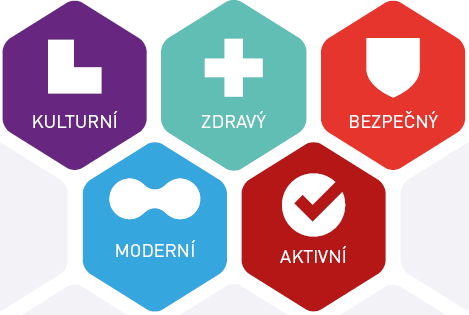 Určeno pro 12. zasedání Monitorovacího výboru IOP dne 26.11.2013OBSAHÚVOD	71 IDENTIFIKACE PROGRAMU	82 PŘEHLED PROVÁDĚNÍ PROGRAMU	102.1 Souhrnné tabulky o pokroku v realizaci IOP	102.2 Pokrok v plnění indikátorů na úrovni programu	172.3 Hlavní aktivity za období 1.4.2013 – 30.9.2013	182.3.1 Důležité mezníky IOP za období 1.4.2013 – 30.9.2013	182.3.2 Přehled probíhajících a nově vyhlášených výzev v období od 1.4.2013 do 30.9.2013	192.3.3 Změny a dodatky důležitých dokumentů IOP	202.4 Hlavní problémy, které se vyskytly při realizaci programu, a přijatá opatření	212.4.1 Řešení chybovosti IOP ve Výroční kontrolní zprávě za rok 2012	212.4.2 Spící a rizikové projekty IOP	232.4.3 Riziko nesplnění pravidla n+3/n+2 v roce 2013	242.5 Opatření přijatá k závěrům z minulého jednání monitorovacího výboru	282.6 Analýza rizik ve vztahu ke splnění pravidla n+3/n+2	282.6.1 Analýza rizik ve vztahu k plnění pravidla n+3/n+2 řídícím orgánem a zprostředkujícími subjekty	332.6.2 Predikce vývoje čerpání IOP (v EUR)	472.7 Analýza rizik ve vztahu k budoucímu pokroku implementace programu	612.8 Předpokládaný harmonogram vyhlašování výzev	642.9 Přehled schválených projektů	642.10 Pokrok v realizaci finančních nástrojů	673 POKROK NA ÚROVNI PRIORITNÍCH OS	693.1 Prioritní osa 1a, 1b – Modernizace veřejné správy	693.1.1 Zaměření prioritních os/oblastí intervence	693.1.2 Pokrok v realizaci prioritních os/oblastí intervence	703.1.3 Naplňování indikátorů	723.1.4 Problémy a přijatá opatření	743.1.5 Příklad projektu	763.2 Prioritní osa 2 – Zavádění ICT v územní veřejné správě	773.2.1 Zaměření prioritních os/oblastí intervence	773.2.2 Pokrok v realizaci prioritních os/oblastí intervence	783.2.3 Naplňování indikátorů	793.2.4 Problémy a přijatá opatření	813.2.5 Příklad projektu	813.3 Prioritní osa 3 – Zvýšení kvality a dostupnosti veřejných služeb	823.3.1 Zaměření prioritních os/oblastí intervence	823.3.2 Pokrok v realizaci prioritních os/oblastí intervence	833.3.3 Naplňování indikátorů	873.3.4 Problémy a přijatá opatření	943.3.5 Příklad projektu	983.4 Prioritní osa 4a, 4b – Národní podpora cestovního ruchu	1043.4.1 Zaměření prioritních os/oblastí intervence	1043.4.2 Pokrok v realizaci prioritních os/oblastí intervence	1053.4.3 Naplňování indikátorů	1073.4.4 Problémy a přijatá opatření	1093.4.5 Příklad projektu	1103.5.1 Zaměření prioritních os/oblastí intervence	1123.5.2 Pokrok v realizaci prioritních os/oblastí intervence	1133.5.3 Naplňování indikátorů	1183.5.4 Problémy a přijatá opatření	1223.5.5 Příklad projektu	1243.6 Prioritní osa 6a, 6b – Technická pomoc	1263.6.1 Zaměření prioritních os/oblastí intervence	1263.6.2 Pokrok v realizaci prioritních os/oblastí intervence	1273.6.3 Naplňování indikátorů	1303.6.4 Problémy a přijatá opatření	1314 ADMINISTRATIVNÍ ZAJIŠTĚNÍ PROGRAMU	1324.1 Informace o provádění a výsledcích auditů a finančních kontrol	1324.2 Realizace komunikačního plánu a aktivit v oblasti publicity	1404.3 Provedené evaluace a studie	1424.3.1 Evaluace řídícího orgánu	1424.3.2 Evaluace a studie zprostředkujících subjektů	1434.4 Ostatní aktivity řídícího orgánu a monitorovacího výboru	1434.4.1 Aktivity řídícího orgánu	1434.4.2 Aktivity monitorovacího výboru	1464.4.3 Aktivity pracovních skupin	1474.5 Administrativní kapacita subjektů implementační struktury programu	1485 HLAVNÍ ZÁVĚRY	153SEZNAM ZKRATEK	154PŘÍLOHY	155Příloha č. 1 – Aktivity v oblasti publicity za období 1.4.2013–30.9.2013	156Příloha č. 2 – Akční plány	164Příloha č. 3 – Přehled opatření přijatých k závěrům z 11. jednání MoV IOP	171Seznam tabulek:Tabulka č. 1 -	Alokace podle let a Cílů (v EUR)	8Tabulka č. 2 -	Zprostředkující subjekty IOP podle oblastí intervence	9Tabulka č. 3 -	Stav čerpání IOP kumulativně k 30.9.2013 (v mil. CZK/EUR)	11Tabulka č. 4 -	Pokrok čerpání IOP za období od  1.4.2013 do 30.9.2013 (v mil.CZK/EUR)	14Tabulka č. 5 -	Přehled výzev probíhajících v období od 1.4.2013 do 30.9.2013	19Tabulka č. 6 -	Celkový dopad korekcí v IOP (veřejné zdroje) – stav podle VKZ 2012	21Tabulka č. 7 -	Rozpočítání extrapolované korekce z VKZ 2012 podle resortů	22Tabulka č. 8 -	Přehled spících a rizikových projektů podle příjemců dotace k 28.6.2013	23Tabulka č. 9 -	Opatření pro eliminaci ztráty	24Tabulka č. 10 -	Finanční vyjádření vlivu opatření na výši potenciální ztráty	25Tabulka č. 11 -	Naplňování pravidla n+3/n+2 (v EUR) v cíli KONV	29Tabulka č. 12 -	Naplňování pravidla n+3/n+2 (v EUR) v cíli RKaZ	29Tabulka č. 13 -	Predikce předložených žádostí o platbu	47Tabulka č. 14 -	Predikce schválených žádostí o platbu	49Tabulka č. 15 -	Porovnání predikce a skutečnosti předložených ŽoP podle oblastí intervence	53Tabulka č. 16 -	Porovnání predikce a skutečnosti předložených ŽoP podle resortů	55Tabulka č. 17 -	Porovnání predikce a skutečnosti schválených ŽoP podle oblastí intervence	57Tabulka č. 18 -	Porovnání predikce a skutečnosti schválených ŽoP podle resortů	60Tabulka č. 19 -	Kumulativní pokrok na úrovni oblastí intervence 1.1a a 1.1b (v mil. CZK/EUR)	70Tabulka č. 20 -	Přehled probíhajících výzev v období 1.4.2013-30.9.2013 v prioritní ose 1a a 1b	71Tabulka č. 21 -	Indikátory výstupu	72Tabulka č. 22 -	Indikátory výsledku	72Tabulka č. 23 -	Kumulativní pokrok na úrovni oblastí intervence 2.1 (v mil. CZK/EUR)	78Tabulka č. 24 -	Přehled probíhajících výzev v období 1.4.2013-30.9.2013 v prioritní ose 2	79Tabulka č. 25 -	Indikátory výstupu	79Tabulka č. 26 -	Indikátory výsledku	79Tabulka č. 27 -	Kumulativní pokrok na úrovni oblastí intervence 3.1 (v mil. CZK/EUR)	83Tabulka č. 28 -	Kumulativní pokrok na úrovni oblastí intervence 3.2 (v mil. CZK/EUR)	83Tabulka č. 29 -	Kumulativní pokrok na úrovni oblastí intervence 3.3 (v mil. CZK/EUR)	84Tabulka č. 30 -	Kumulativní pokrok na úrovni oblastí intervence 3.4 (v mil. CZK/EUR)	84Tabulka č. 31 -	Přehled probíhajících výzev v období 1.4.2013 - 30.9.2013 v prioritní ose 3	85Tabulka č. 32 -	Indikátory výstupu	87Tabulka č. 33 -	Indikátory výsledku	87Tabulka č. 34 -	Kumulativní pokrok na úrovni oblastí intervence 4.1a a 4.1b (v mil. CZK/EUR)	105Tabulka č. 35 -	Přehled probíhajících výzev v období 1.4.2013 - 30.9.2013 v prioritní ose 4a a 4b	106Tabulka č. 36 -	Indikátory výstupu	107Tabulka č. 37 -	Indikátory výsledku	107Tabulka č. 38 -	Kumulativní pokrok na úrovni oblastí intervence 5.1 (v mil. CZK/EUR)	113Tabulka č. 39 -	Kumulativní pokrok na úrovni oblastí intervence 5.2 (v mil. CZK/EUR)	113Tabulka č. 40 -	Kumulativní pokrok na úrovni oblastí intervence 5.3 (v mil. CZK/EUR)	114Tabulka č. 41 -	Přehled probíhajících výzev v období 1.4.2013 - 30.9.2013 v prioritní ose 5	115Tabulka č. 42 -	Počet výzev realizovaných v IPRM	115Tabulka č. 43 -	Informace o stavu čerpání alokace IPRM pro oblast intervence 5.2	116Tabulka č. 44 -	Indikátory výstupu	118Tabulka č. 45 -	Indikátory výsledku	118Tabulka č. 46 -	Kumulativní pokrok na úrovni oblastí intervence 6.1a a 6.1b (v mil. CZK/EUR)	127Tabulka č. 47 -	Kumulativní pokrok na úrovni oblastí intervence 6.2a a 6.2b (v mil. CZK/EUR)	127Tabulka č. 48 -	Přehled probíhajících výzev v období 1.4.2013 - 30.9.2013 v prioritní ose 6	129Tabulka č. 49 -	Indikátory výstupu	130Tabulka č. 50 -	Indikátory výsledku	130Tabulka č. 51 -	Přehled kontrol delegovaných činností u ZS v období 1.4.2013 - 30.9.2013	135Tabulka č. 52 -	Přehled subjektů, provádějících kontroly projektů	137Tabulka č. 53 -	Přehled kontrol v rozdělení dle oblastí intervence za období od 1.4.2013 do 30.9.2013	138Tabulka č. 54 -	Přehled kontrol za období od 1.4.2013 do 30.9.2013 v rozdělení dle stavů kontrol	139Tabulka č. 55 -	Přehled kontrol za období od 1.4.2013 do 30.9.2013 v rozdělení dle počtu kontrol za ZS	139Tabulka č. 56 -	Přehled realizovaného vzdělávání	146Tabulka č. 57 -	Stav administrativní kapacity implementační struktury IOP	148Tabulka č. 58 -	Sledování stavu administrativní kapacity v programovém období 2007 – 2013	150Tabulka č. 59 -	Sledování stavu fluktuace podle jednotlivých typových pozic a subjektů implementace	151Seznam grafů:Graf č. 1 -	Pokrok čerpání IOP k 30.9.2013	17Graf č. 2 -	Naplňování pravidla n+3/n+2 v cíli KONV	31Graf č. 3 -	Naplňování pravidla n+3/n+2 v cíli RKaZ	32Graf č. 4 -	Naplňování pravidla n+3/n+2 u ministerstva pro místní rozvoj	33Graf č. 5 -	Naplňování pravidla n+3/n+2 v oblasti intervence 2.1	34Graf č. 6 -	Naplňování pravidla n+3/n+2 v oblasti intervence 3.4	35Graf č. 7 -	Naplňování pravidla n+3/n+2 v oblasti intervence 4.1	36Graf č. 8 -	Naplňování pravidla n+3/n+2 v oblasti intervence 5.2	37Graf č. 9 -	Naplňování pravidla n+3/n+2 v oblasti intervence 5.3	38Graf č. 10 -	Naplňování pravidla n+3/n+2 v oblasti intervence 6.1	39Graf č. 11 -	Naplňování pravidla n+3/n+2 v oblasti intervence 6.2	40Graf č. 12 -	Naplňování pravidla n+3/n+2 u ministerstva vnitra	41Graf č. 13 -	Naplňování pravidla n+3/n+2 u ministerstva práce a sociálních věcí	42Graf č. 14 -	Naplňování pravidla n+3/n+2 v oblasti intervence 3.1	43Graf č. 15 -	Naplňování pravidla n+3/n+2 v oblasti intervence 3.3	44Graf č. 16 -	Naplňování pravidla n+3/n+2 u ministerstva zdravotnictví	45Graf č. 17 -	Naplňování pravidla n+3/n+2 u ministerstva kultury	46Graf č. 18 -	Míra naplnění predikcí předložených ŽoP podle oblastí intervence	52Graf č. 19 -	Míra naplňování predikcí schválených ŽoP podle oblastí intervence	57Graf č. 20 -	Podíl vyřazených projektů podle oblastí intervence	65Graf č. 21 -	Vyřazené projekty dle jednotlivých stavů	66Graf č. 22 -	Porovnání věcného a finančního pokroku	73Graf č. 23 -	Porovnání věcného a finančního pokroku	80Graf č. 24 -	Porovnání věcného a finančního pokroku	88Graf č. 25 -	Porovnání věcného a finančního pokroku	90Graf č. 26 -	Porovnání věcného a finančního pokroku	92Graf č. 27 -	Porovnání věcného a finančního pokroku	93Graf č. 28 -	Porovnání věcného a finančního pokroku	108Graf č. 29 -	Porovnání věcného a finančního pokroku	119Graf č. 30 -	Porovnání věcného a finančního pokroku	120Graf č. 31 -	Porovnání věcného a finančního pokroku	121ÚVODIntegrovaný operační program je realizovaný v programovém období 2007-2013. Program je zaměřený na řešení společných regionálních problémů v oblastech infrastruktury pro veřejnou správu, veřejné služby a územní rozvoj: rozvoj informačních technologií ve veřejné správě, zlepšování infrastruktury pro oblast sociálních služeb, veřejného zdraví, služeb zaměstnanosti a služeb v oblasti bezpečnosti, prevence a řešení rizik, podporu cestovního ruchu, kulturního dědictví, zlepšování prostředí na sídlištích a rozvoj systémů tvorby územních politik. Řídícím orgánem IOP je Ministerstvo pro místní rozvoj ČR, činnosti zprostředkujících subjektů zabezpečují Ministerstvo vnitra ČR, Ministerstvo práce a sociálních věcí ČR, Ministerstvo zdravotnictví ČR, Ministerstvo kultury ČR a Centrum pro regionální rozvoj ČR. Celková alokace IOP činí 1 906,8 mil. EUR, přičemž se jedná o podíl ERDF a národních veřejných zdrojů. Pro cíl Konvergence (podpora zaměřena na celé území ČR kromě hlavního města Prahy) je vyčleněna rozhodující část 1 872,2 mil. EUR, pro cíl Regionální konkurenceschopnost a zaměstnanost (podpora území hlavního města Prahy) částka 34,6 mil. EUR.Podrobnosti o vývoji a realizaci IOP v období od 1.4.2013 do 30.9.2013 jsou obsahem této zprávy o realizaci, určené pro 12. zasedání Monitorovacího výboru IOP, kterou zpracoval Řídící orgán IOP ve spolupráci s dalšími aktéry programu. 1 IDENTIFIKACE PROGRAMUIntegrovaný operační program je realizovaný v České republice na základě Národního strategického referenčního rámce pro programové období 2007-2013. Zvolenou strategií IOP jsou intervence na národní úrovni s celoplošným dopadem pro zvýšení kvality života obyvatel a zvýšení atraktivity ČR pro investory v důsledku zvýšení kvality efektivity a dostupnosti činností veřejné správy a veřejných služeb. Vzhledem k systémovému pojetí intervencí je u vybraných oblastí potřeba, aby se jejich zaměření  týkalo celého území státu, včetně hlavního města Prahy. IOP je proto nastaven jako vícecílový v souladu s článkem 32 odst. 1 obecného nařízení a na základě jednání s EK je vedle základního zaměření na podporu regionů v cíli Konvergence umožněna podpora v cíli Regionální konkurenceschopnost a zaměstnanost (RKaZ).Alokace podle let a Cílů (v EUR)Zdroj: Programový dokument, prosinec 2011Řídícím orgánem pro IOP bylo na základě usnesení vlády č. 175/2006 stanoveno Ministerstvo pro místní rozvoj ČR. ŘO plní úkoly v souladu s  čl. 60 nařízení Rady (ES) č. 1083/2006. V souladu s 
čl. 59, odst. 2, resp. 42 odst. 1, nařízení Rady (ES) č. 1083/2006 deleguje ŘO některé úkoly na zprostředkující subjekty. Z důvodu nedostatečné administrativní kapacity na MPSV a MV uzavřelo MMR v roce 2009 s MPSV a MV Dodatky k Dohodě o delegování úkolů Řídícího orgánu IOP. Dodatky se týkaly zapojení CRR do administrace projektů v oblasti intervence 2.1, 3.1,  3.4. Od 1.7.2012 proběhla změna delegovaných činností v oblastech intervence 2.1 a 3.4. Přesunuly se zbývající administrativní činnosti z Ministerstva vnitra ČR na Ministerstvo pro místní rozvoj ČR a Centrum pro regionální rozvoj ČR.Kompetence k jednotlivým oblastem intervence IOP znázorňuje následující tabulka.Zprostředkující subjekty IOP podle oblastí intervence2 PŘEHLED PROVÁDĚNÍ PROGRAMU2.1 Souhrnné tabulky o pokroku v realizaci IOP V souladu s Pokynem NOK pro tvorbu Zprávy o realizaci jsou ve sloupci Podané žádosti zahrnuty všechny žádosti zaregistrované v IS Monit7+IOP k 30.9.2013, tedy i ty, které byly vyřazeny a nebudou realizovány. Projekty s vydaným Rozhodnutím/podepsanou smlouvou představují finanční objem projektů, u kterých bylo vydáno Rozhodnutí o poskytnutí dotace, příp. Stanovení výdajů, zároveň neobsahují projekty, nedokončené z důvodu odstoupení ze strany příjemce nebo ŘO/ZS. Schválenými projekty se v této zprávě rozumí projekty s vydaným Rozhodnutím nebo Stanovením výdajů (uvedeno v tabulkách). Sledovaným obdobím se rozumí období od 1.4.2013 do 30.9.2013, tedy období, za které je tato zpráva zpracována. V celé zprávě (kromě kapitoly 2.6 Analýza rizik ve vztahu ke splnění pravidla n+3/n+2) zahrnují veřejné prostředky podíl EU a veřejné národní zdroje.Stav čerpání IOP kumulativně k 30.9.2013 (v mil. CZK/EUR) Zdroj: MSC2007 k 3.10.2013; kurz CZK/EUR:pro přepočet alokace ve sloupci a) nejsou částky přímo přepočítávány platným kurzem, neboť dochází ke zpřesnění údajů pomocí souhrnných žádostí zaúčtovaných v IS Viola dle algoritmu jako ve sloupcích b) – d);pro přepočet sloupců b) – d): 25,69, příp. kurz platný v době zaúčtování žádosti o platbu v IS Viola ;pro přepočet sloupců e) – f) je použit z doby zaúčtování souhrnné žádosti v IS Viola.Zdroj financování – veřejné prostředky celkem Kumulativně bylo k 30.9.2013 v IOP předloženo 9 249 projektových žádostí v celkové hodnotě 2 732,81 mil. EUR, představující 144 % celkové alokace programu. Výrazný převis projektových žádostí v oblasti intervence 5.1 (229 %) byl zapříčiněn tím, že většina projektů výzvy č. 01 na aktivity a) a b) byla znovu předložena po vyřazení při kontrole formálních náležitostí a přijatelnosti. Také v oblastech intervence 4.1a a 4.1b (podané žádosti činí 216 % alokace) žadatelé přepracovávali projektové žádosti po jejich vyřazení a znovu je předkládali. Vysoká míra podaných žádostí je také v oblastech intervence 3.1 (158 %), 3.3 (153 %), 3.2 (140 %) a 6.1a a 6.1b (139 %).Schváleno bylo 7 891 projektů na částku 1 617,27 mil. EUR, které představují 85 % celkové alokace programu. V oblasti intervence 5.3 a 6.1a a 6.1b bylo schváleno 100 % alokace oblasti intervence a nepočítá se s vyhlášením další výzvy. Schválené prostředky téměř naplňují alokaci také v oblastech intervence 3.4 (95 %), 5.1 (94 %), 4.1a a 4.1b (91 %). Nejméně bylo schváleno vzhledem k alokaci v oblastech intervence 6.2a a 6.2b (39 %) a 3.1 (69 %).Příjemcům bylo celkem proplaceno 782,43 mil. EUR, představujících 41 % celkové alokace. Největší podíl proplacených prostředků vzhledem ke své alokaci je v oblasti intervence 5.3 (92 %), 5.2 a 3.2 (shodně 58 %) a 6.1a a 6.1b (54 %). Nejmenší podíl finančních prostředků byl proplacen v oblastech intervence 3.1 (13 %), 3.3 (19 %), 6.2a a 6.2b (shodně 19 %) a 4.1a a 4.1b (20 %).V souhrnných žádostech o platbu zaúčtoval PCO celkem 706,85 mil. EUR, které představují 37 % alokace programu. Trend je stejný jako u prostředků proplacených příjemcům. Největší podíl prostředků zaúčtovaných v souhrnných žádostech je v oblastech intervence 5.3 (91 %), 5.2 (58 %), 3.2 (55 %) a 6.1a 6.b (50 %). Nejmenší podíl v oblastech intervence 3.1 (11 %), 3.3 (15 %) a 3.4, 4.1a a 4.1b, 6.2a a 6.2b (shodně 18 %).Certifikované výdaje předložené EK jsou k 30.9.2013 celkem 484,56 mil. EUR, což představuje 25 % celkové alokace programu. Nejvyšší výdaje byly certifikovány v oblasti intervence 3.2 (131,66 mil. EUR, které činí 45 % alokace této oblasti intervence). Vzhledem k alokaci oblasti intervence byly nejvíce certifikovány výdaje v oblasti intervence 5.3 (89 %, které představují 16,32 mil. EUR).Pokrok čerpání IOP za období od  1.4.2013 do 30.9.2013 (v mil.CZK/EUR) Zdroj: MSC2007 k 3.10.2013; Kurz CZK/EUR:pro přepočet alokace ve sloupci a) nejsou částky přímo přepočítávány platným kurzem, neboť dochází ke zpřesnění údajů pomocí souhrnných žádostí zaúčtovaných v IS Viola dle algoritmu jako ve sloupcích b) – d);pro přepočet sloupců b) – d): 25,69 příp. kurzem v době zaúčtování žádostio platbu v IS Viola;pro přepočet sloupců e) – f) je použit z doby zaúčtování do IS Viola.Zdroj financování – veřejné prostředky celkemV období od 1.4.2013 do 30.9.2013 bylo podáno 461 projektových žádostí ve výši 213,09 mil. EUR (11 % alokace). Největší objem byl předložen v oblastech intervence 1.1a a 1.1b  (62,60 mil. EUR – 16 % alokace), 3.2 (48,92 mil. EUR – 17 % alokace) a 5.2 (40,77 mil. EUR – 16 % alokace). Největší podíl vzhledem k alokaci byl podán v oblastech intervence 4.1a a 4.1b (31 %) a 3.3 (24 %).  Žádné projektové žádosti nebyly přijaty v oblastech intervence 2.1, 5.1 a 5.3.Schváleno bylo 406 projektů o objemu 68,04 mil. EUR (4 % alokace programu). Nejvíce se objem schválených prostředků zvýšil v oblasti intervence 5.2 (o 32,73 mil. EUR – 13 % alokace) a 3.4 (o 26,33 mil. EUR – 13 % alokace). V oblasti intervence 3.2 nebyl schválen žádný projekt, 1 projekt odstoupil od realizace a u dalších projektů byla podepsána Rozhodnutí na nižší částku, celkem se částka snížila o 108,96 mil. EUR. V oblasti intervence 2.1 byly schváleny 3 projekty na částku 0,67 mil. EUR, 3 projekty o objemu 3,54 mil. EUR byly staženy příjemcem, byla podepsána nová Rozhodnutí a celkový objem projektů s vydaným Rozhodnutím se snížil o 3,64 mil. EUR. V oblastech intervence 1.1a a 1.1b bylo schváleno 5 projektů na částku 0,56 mil. EUR, 2 projekty ve výši 15,78 mil. EUR odstoupily od realizace. Se zahrnutím nových Rozhodnutí se částka v této oblasti intervence snížila o 26,26 mil. EUR.Příjemcům bylo ve sledovaném období proplaceno 170,17 mil. EUR (9 % alokace programu). Proplácení probíhalo ve všech oblastech intervence. Největší objem finančních prostředků byl příjemcům proplacen v oblasti intervence 1.1a a 1.1b (35,94 mil. EUR), 3.4 (29,65 mil. EUR), 2.1 (27,99 mil. EUR) a 5.1 (25,85 mil. EUR). Nejmenší objem proplacených prostředků byl ve sledovaném období v oblastech intervence 5.3 (0,16 mil. EUR) a 6.2a a 6.2b (0,42 mil. EUR).V souhrnných žádostech PCO zaúčtoval ve sledovaném období 132,30 mil. EUR (7 % alokace). Trend odpovídá pokroku v proplácení příjemcům. V oblastech intervence 1.1a a 1.1b bylo v souhrnných žádostech zaúčtováno 30,96 mil. EUR, kdežto v oblastech intervence 5.3 0,08 mil. EUR a 6.2a a 6.2b 0,39 mil. EUR.Certifikované výdaje se ve sledovaném období nezměnily. Z důvodu řešení chybovosti podle VKZ 2012 (viz. kapitola 2.4.1 Řešení chybovosti IOP ve Výroční kontrolní zprávě za rok 2012) je certifikace výdajů v IOP pozastavena od 1.10.2012. Pokrok v čerpání IOP od 1.4.2013 do 30.9.2013 znázorňuje graf č. 1. Modrá část sloupců představuje stav čerpání k 31.3.2013 a fialová část pokrok od 1.4.2013 do 30.9.2013. Celková výška sloupců znázorňuje kumulativní stav čerpání k 30.9.2013.Pokrok čerpání IOP k 30.9.2013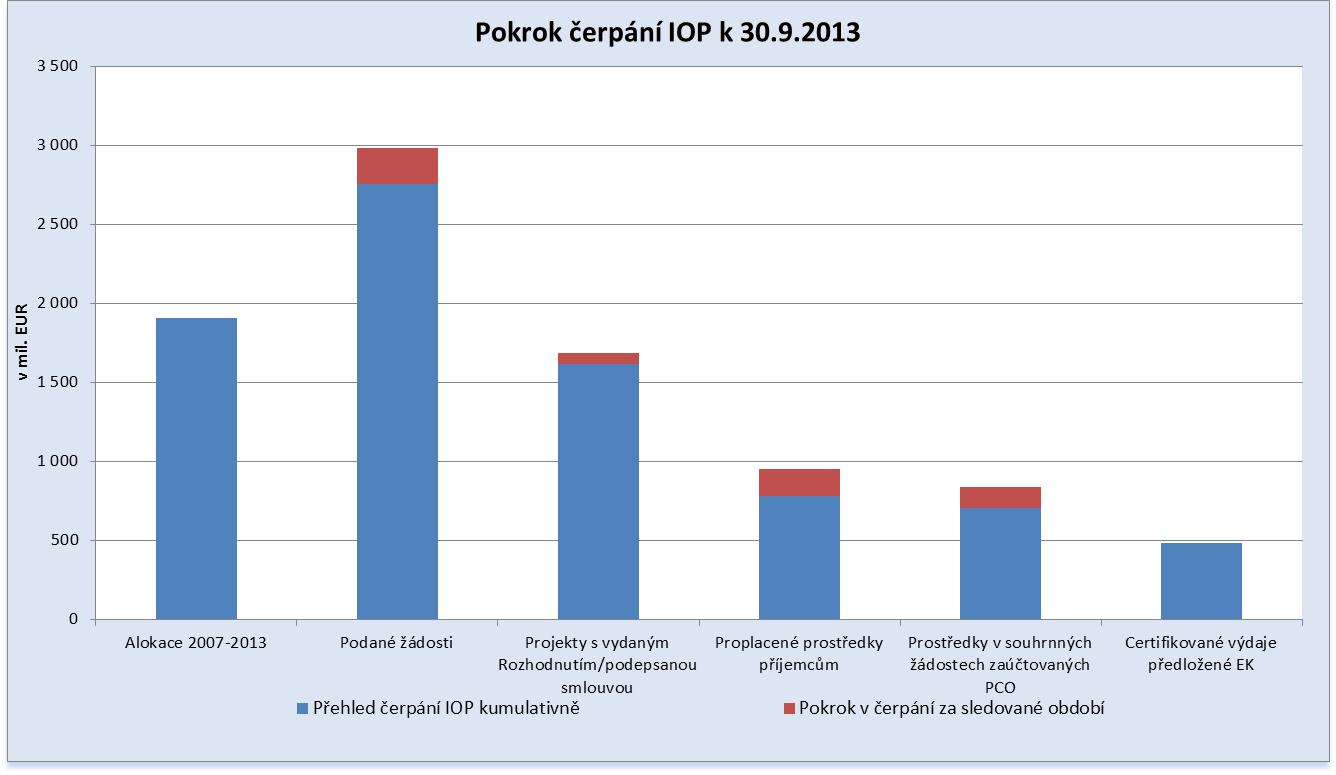 Zdroj: MSC2007 k 3.10.2013; Kurz CZK/EUR:pro přepočet alokace ve sloupci „Alokace 2007-2013“  nejsou částky přímo přepočítávány platným kurzem, neboť dochází ke zpřesnění údajů pomocí souhrnných žádostí zaúčtovaných v IS Viola dle algoritmu jako ve sloupcích “Podané žádosti“, „Projekty s vydaným Rozhodnutím/podepsanou smlouvou“ a „Proplacené prostředky příjemcům“;pro přepočet sloupců „Podané žádosti“, „Projekty s vydaným Rozhodnutím/podepsanou smlouvou“, „Proplacené prostředky příjemcům“: 25,69, příp. kurz platný v době zaúčtování žádosti o platbu v IS Viola;pro přepočet sloupců“Prostředky v souhrnných žádostech zaúčtovaných PCO“, „Certifikované výdaje předložené EK“ je použit z doby zaúčtování do IS Viola.Zdroj financování – veřejné prostředky celkem2.2 Pokrok v plnění indikátorů na úrovni programuV souladu s pokynem NOK k vypracování zprávy o realizaci má  kapitola obsahovat indikátory sledované řídícím orgánem, nikoli externími zdroji. V IOP jsou na úrovni programu definovány 3 dopadové indikátory. Jejich dosažené hodnoty se negenerují z projektové úrovně a jsou sledovány externím zdrojem. Proto není v kapitole uvedený žádný indikátor.2.3 Hlavní aktivity za období 1.4.2013 – 30.9.20132.3.1 Důležité mezníky IOP za období 1.4.2013 – 30.9.2013 2.3.2 Přehled probíhajících a nově vyhlášených výzev v období od 1.4.2013 do 30.9.2013V období od 1.4.2013 do 30.9.2013 probíhalo předkládání projektových žádostí do 16 výzev, výzvy nebyly otevřené v oblastech intervence 5.1 a 5.3. Nově byly vyhlášeny 3 výzvy v oblastech intervence 1.1, 2.1 a 3.2. K 30.9.2013 bylo v těchto výzvách předloženo 1 911 projektových žádostí na částku 632,15 mil. EUR. Schváleno bylo 1 430 projektů ve výši 336,93 mil. EUR. Alokovaná částka všech výzev, které probíhaly ve sledovaném období činí 499,90 mil. EUR.Podrobné informace k výzvám jsou uvedeny v kapitole 3 u jednotlivých prioritních os.Přehled výzev probíhajících v období od 1.4.2013 do 30.9.2013Zdroj: IS Monit7+ ke dni 3.10.2013; Kurz CZK/EUR: 25,69; Zdroj financování – EU + SR2.3.3 Změny a dodatky důležitých dokumentů IOPRevize Programového dokumentu IOPČlenové Monitorovacího výboru IOP schválili na mimořádném zasedání 26. září 2013 provedení změn v Programovém dokumentu. Změny se týkaly:převodu volných finančních prostředků do oblasti intervence 3.4; vnitřní realokace mezi aktivitami oblasti intervence 3.4, zařazení dvou velkých projektů do IOP;realokace z oblastí intervence 1.1b Rozvoj informační společnosti ve veřejné správě a 6.2b Ostatní náklady technické pomoci IOP do Operačního programu Praha Konkurenceschopnost;převedení administrace oblasti intervence 5.1 Národní podpora využití potenciálu kulturního dědictví ze zprostředkujícího subjektu Ministerstva kultury ČR na Ministerstvo pro místní rozvoj ČR a Centrum pro regionální rozvoj ČR;zařazení holdingového fondu do implementace finančního nástroje JESSICA;centralizace Auditního orgánu na ministerstvu financí;změny výpočtu příspěvku EU.ŘO IOP předpokládá vypracování revize Programového dokumentu IOP, její schválení v proceduře písemného projednávání a odeslání všech dokumentů EK do poloviny října 2013Aktualizace OM IOP, OM ZS a OM ŘO Revizi 1.5 Operačního manuálu IOP zahájil ŘO v srpnu 2013. Revizi vyvolala změna v implementační struktuře IOP na základě usnesení vlády České republiky ze dne 31. července 2013 č. 567 a Dodatku č. 1 k Dohodě o delegování úkolů ŘO IOP na Ministerstvo kultury jako ZS  číslo v CES 4317/C/1, kterým deleguje Řídící orgán k 1.11.2013 činnosti spojené s administrací projektů v oblasti intervence 5.1 na Centrum pro regionální rozvoj ČR. ŘO zahájil revizi 1.3 Operačního manuálu ŘO, která reflektuje změny v OM IOP a bude dokončená v říjnu 2013.Aktualizace Manuálu pro realizaci finančního nástroje JESSICARevizi 1.2 zahájil ŘO IOP v srpnu 2013, aby zohlednil výsledky výzvy pro předkládání IPRM a zkušenosti z realizace finančního nástroje a doplnil výčet měst se schválenými Integrovanými plány rozvoje měst, ve kterých se předpokládá realizace projektů, podpořených z FN JESSICA.Revize manuálu je platná od 25. září 2013.Metodické pokyny a Závazná stanoviska ŘO IOPMetodický pokyn č. 39    Zrušení kurzové rezervyVzhledem ke značnému objemu nevyčerpaných finančních prostředků a k vysoké míře úspor není nutné zachovávat kurzovou rezervu, potřebnou na krytí výkyvu měnového kurzu Kč/EUR. Tímto metodickým pokynem se povinnost zachovávat kurzovou rezervu zrušila ke dni 2. května 2013. Metodický pokyn č. 40 	   Doplnění Operačního manuálu IOP verze 1.4  o přílohu B.3-27 Pracovní postupy pro administraci plateb, aktualizace přílohy A.3-8 Pracovní postupy v IS IOP a vytvoření nové přílohy B.4-3 Postup pro zadávání vratek v Monit7+.Metodický pokyn upřesňuje a doplňuje postupy administrace ŽoP, výběrových řízení a příjmů a zavádí novou přílohu k administraci vratek.Metodický pokyn č. 42 Upřesnění textu přílohy OM IOP C.5-16  – Kontrolní listy pro Veřejné zakázky dle zákona  č.137/2006 Sb. Jedná se o změnu kontrolního listu ke kontrole průběhu zadání v jednacím řízení bez uveřejnění dle zákona č. 137/2006 Sb., o veřejných zakázkách, ve znění pozdějších předpisů (dále jen „ZVZ“) a dle Příručky pro žadatele a příjemce. Metodický pokyn upřesnil, že se jedná o kontrolní listy k zákonu o veřejných zakázkách, platnému od 01. 04. 2012, a pojem „výběrové řízení“ v záhlaví jednotlivých kontrolních listů nahradil pojmem „zadávací řízení“.Závazné stanovisko č. 7   Závazné stanovisko k administraci změn v projektech (podrobné vymezení změn, které mají vliv na plnění Rozhodnutí o poskytnutí dotace a Podmínek při předkládání Oznámení o změnách v projektu příjemcem).ŘO IOP tímto Závazným stanoviskem vymezuje změny, které mají vliv na plnění Rozhodnutí o poskytnutí dotace a Podmínek.  2.4 Hlavní problémy, které se vyskytly při realizaci programu, a přijatá opatření2.4.1 Řešení chybovosti IOP ve Výroční kontrolní zprávě za rok 2012V roce 2012 probíhal audit operací Pověřeného auditního subjektu (dále „PAS“) u 59 projektů IOP. Bez nálezu bylo ukončeno 24 auditů. Auditní zprávy vykazovaly řadu nepřesností a nebyly projednány s Auditním orgánem, proto probíhala v posledním čtvrtletí roku 2012 u 35 projektů kontradiktorní řízení Auditního orgánu a Řídícího orgánu IOP za účelem vysvětlení všech nesrovnalostí vycházejících z auditů operací PAS a potvrzení nebo vyvrácení nesrovnalostí. Kontradiktorní řízení skončilo ve 14 případech s výsledkem „bez nálezu“, tj. z celkových 59 auditů bylo závěrem roku 2012 do Výroční kontrolní zprávy nahlášeno 21 projektů s nálezem a u těchto projektů byla současně zaevidována nesrovnalost v systému MSC. Nejčastěji identifikovaná pochybení se týkala nedodržování pravidel stanovených zákonem č. 137/2006 Sb., o veřejných zakázkách. Po jednáních AO s ŘO IOP byl audit operací ukončen u 38 projektů s výsledkem „bez nálezu“. Chybovost IOP vyplývající z VKZ Auditního orgánu za rok 2012 byla stanovena ve výši 1,97. Zároveň byla vyčíslena extrapolovaná korekce ve výši 2,64 %.Celkový dopad korekcí v IOP (veřejné zdroje) – stav podle VKZ 2012Zdroj: VKZ za rok 2012V průběhu roku 2013 probíhala jednání s EK k výsledku VKZ 2012, který zpochybnila EK dopisem ze dne 24. 5. 2013.  Na základě požadavků Evropské komise provedl Auditní orgán re-performance audity na vzorku 8 projektů IOP.  Na jejich základě byla zvýšena chybovost IOP na 3,01 %, extrapolovaná korekce byla přepočítána na hodnotu 4,92 %. Extrapolovaná korekce byla přepočítána dle podílu jednotlivých ŘO a jednotlivých ZS na individuální chybovosti.Rozpočítání extrapolované korekce z VKZ 2012 podle resortůZdroj: VKZ za rok 2012Individuální korekce budou hradit příjemci dotací, extrapolované korekce budou hradit poskytovatelé dotací. V souladu s Metodikou finančních toků a kontroly zaúčtoval Platební a certifikační orgán v prosinci 2012 individuální korekce z auditů operací PAS. Individuální korekce z VKZ 2012 byly odečteny od výkazu výdajů v prosinci 2012, extrapolované korekce budou zaúčtovány a odečteny od výkazu výdajů nejpozději do konce roku 2013.  Řídící orgán IOP očekává vyjádření Evropské komise ke konečné  výši chybovosti. V důsledku toho je od 1. října 2012 pozastavena certifikace výdajů v programu v celkové hodnotě přes 4 mld. Kč.2.4.2 Spící a rizikové projekty IOPV návaznosti na dlouhodobé problémy s naplňováním predikcí čerpání zavedl ŘO IOP od července 2012 monitorování a řízení spících a rizikových projektů. Neplnění predikcí čerpání je způsobeno zejména nedodržováním harmonogramů realizace projektů a přesouváním aktivit do následujících etap. Dalšími podněty byly závěry z 9. zasedání MoV IOP, závěry z jednání s EK k tématu Smart Administration, materiál MMR-NOK, předložený do vlády v roce 2012, který se týkal rizikových operačních programů, a materiál k rizikům při realizaci IOP, který ŘO IOP předložil na jednání vlády v únoru 2013.ŘO IOP stanovil šest rizikových parametrů, které se týkají nedostatečného čerpání, realizace výběrových řízení a prodlužování realizace projektů. Na jejich základě generuje z IS Monit7+ sestavu, která obsahuje projekty v realizaci, splňující minimálně jeden rizikový parametr. Zprostředkující subjekty identifikují u jednotlivých projektů konkrétní problém a přiřadí k němu opatření a termín vyřešení. Po ověření adekvátnosti zvoleného řešení přiřadí ŘO IOP označení rizikovosti - spící, vysoce rizikové, rizikové, nerizikové projekty.Tabulka znázorňuje vývoj počtu projektů a jejich finančního objemu.Přehled spících a rizikových projektů podle příjemců dotace k 28.6.2013Zdroj: Řídící orgán Integrovaného operačního programu, 28.6. 2013S ohledem na přibývání projektů v kategorii vysoce rizikových rozhodl Řídící orgán ve spolupráci se zprostředkujícími subjekty o zavedení krizového řízení u projektů, identifikovaných již jako rizikové. ŘO IOP rozhodl o sledování jednotlivých projektů s finančním objemem nad 35 mil. Kč, jelikož se jedná o projekty, které by mohly svým finančním objemem ovlivnit čerpání programu. Jedná se celkem o 9 projektů v hodnotě zhruba 1,6 mld. Kč. Krizové řízení rizikových projektů bude nastaveno od příští aktualizace sestavy rizikových projektů, která proběhne v listopadu 2013.2.4.3 Riziko nesplnění pravidla n+3/n+2 v roce 20132.4.3.1 Negativní plnění pravidla n+3/n+2Rekapitulace hlavních příčin negativního vývoje realizace IOPNevhodné nastavení implementační struktury programu.Velké problémy v projektovém řízení příjemců z řad organizačních složek státu (dále jen „OSS“) a jejich příspěvkových organizací (dále jen „PO OSS“). Realizují 429 projektů ve finančním objemu 20,699 mld. Kč, což představuje 55,32 % objemu projektů realizovaných v IOP.Neplnění harmonogramu realizace projektů a predikcí čerpání.Je zřejmé, že k naplnění pravidla n+3/ n+2 v IOP v roce 2013 nedojde. ŘO IOP vyhodnotil opatření připadající v úvahu. Zabýval se jejich proveditelností i vlivem na celkovou výši ztráty v roce 2013, viz tabulky č. 9 a č. 10.Opoždění v čerpání, ze kterého plyne neplnění pravidla n+3/n+2, by komplexně vyřešila pouze úprava znění NAŘÍZENÍ RADY (ES) č. 1083/2006 o obecných ustanoveních o Evropském fondu pro regionální rozvoj, Evropském sociálním fondu a Fondu soudružnosti a o zrušení nařízení (ES) č. 1260/1999 (dále jen „Nařízení“). Zmíněná úprava Nařízení byla závislá na mnoha externích faktorech a z jednání Evropského parlamentu, které se uskutečnilo 24. 9. 2013 vyplynulo, že ke změně pro Českou republiku nedojde. ŘO IOP proto zahájil kroky v realizaci opatření č. 2, tj. připravil výzvu pro příjem velkých projektů. Opatření č. 1 mající vazbu ve využití článků 95 a 96 Nařízení spočívá v uplatnění výjimek z automatického zrušení závazku. Představuje také alternativu, která v konečném důsledku povede ke snížení ztráty programu. ŘO IOP a jeho zprostředkující subjekty budou dále intenzivně zajišťovat administraci projektů a zejména žádostí o platbu.Opatření pro eliminaci ztrátyČástka 1906, 5 mil. Kč v tabulce u opatření č. 1 ukazuje sumu výběrových řízení, která jsou v řešení na Úřadu pro ochranu hospodářské soutěže a realizace projektů se proto zpožďuje. Velké projekty, opatření č. 2, předpokládají celkový rozpočet 2,7 mld. Kč, což potenciálně sníží ztrátu na konci roku 2013 na 550 mil. Kč. Opatření č. 3,4 a 5 přímý vliv na snížení predikované ztráty v roce 2013 nemají a váží se k roku 2015. Finanční vyjádření vlivu opatření na výši potenciální ztrátyPřehled zásadních opatření ŘO IOP přijatých ke zlepšení realizace programuPrůběžné informování vlády o rizicích při realizaci programuŘO IOP od roku 2010 informuje průběžně členy vlády o vývoji programu a ve sledovaném období předkládal dva materiály: Informace o rizikových projektech a oblastech v Integrovaném operačním program (31. července 2013),Informace o aktuálním stavu realizace operačního programu IOP (25. 9. 2013).Informace, předkládané vládě, prezentují opatření a vyhodnocují jejich dopad na řešený problém, tj. neplnění limitu n+3/n+2 v roce 2013 a 2015.Změna delegovaných činností z ŘO IOP na zprostředkující subjektyŘO IOP monitoroval stav implementace programu a i přes veškeré úsilí se nepodařilo změnit dlouhodobé problémy v některých oblastech intervence v kompetenci ministerstva práce a sociálních věcí, ministerstva vnitra a aktuálně ministerstva kultury. Muselo dojít k úpravám Dohod o delegování některých činností z ŘO IOP na ZS IOP.V roce 2009 se z důvodu nedostatečných kapacit na ministerstvu práce a sociálních věcí zapojilo do administrace oblastí intervence 3.1 a 3.3 Centrum pro regionální rozvoj ČR (dále jen „CRR ČR“).V roce 2012 se z důvodu neuspokojivého stavu a rychlosti administrace oblastí intervence 2.1 a 3.4 převedly činnosti, delegované na ministerstvo vnitra, na ŘO IOP a CRR ČR. V roce 2013 se na základě usnesení vlády č. 567/2013 přesouvají veškeré činnosti v oblasti intervence 5.1 z ministerstva kultury na ŘO IOP a CRR ČR. Opatření ke  splnění pravidla n+3/n+2 v roce 2013Přehodnocení postupů s cílem zkrátit lhůty a eliminovat některé činnosti. Příklady dobré a špatné praxe z administrace ŽoP, konzultace ŽoP a monitorovací zprávy před předložením na zprostředkující subjekty.Zkrácení etap, aby alespoň část výdajů mohla být předložena s žádostí o platbu do konce září 2013.Rychlá administrace výběrových řízení s cílem eliminovat prodlevy v administraci ŽoP v kritických měsících 2.a 3. Q 2013. Totéž se týká dokončení kontrol s vazbou na ŽoP a dokončení administrace Oznámení o změnu.Měsíční jednání se zástupci finančních útvarů zprostředkujících subjektů nad položkovými seznamy nepředložených ŽoP s cílem identifikovat příčiny a navrhovat řešení.Prostřednictvím nových záložek v informačním systému  MONIT, které umožňují podrobnější sledování stavů výběrových řízení a Oznámení o změně, identifikovat projekty s problematickou administrací.Zavedení krizového řízení rizikových projektůŘO IOP uplatňuje prvky krizového řízení, které zahrnují: status reporty, které příjemci zasílají měsíčně na zprostředkující subjekt;zesílenou kontrolu plnění úkolů z jednání se ZS a příjemci;pracovní jednání projektového týmu se zástupci zprostředkujícího subjektu za účelem řešení aktuálních problémů v projektech;mimořádná jednání na úrovni vedení projektu, vedení zprostředkujícího subjektu a vedení ŘO IOP k řešení strategických otázek.Zacílení aktivit na spící a vysoce rizikové projektyV návaznosti na dlouhodobé problémy s realizací projektů především organizačních složek státu zavedl ŘO IOP ve spolupráci se zprostředkujícími subjekty od července 2012 systém dohledu a řízení spících projektů (termíny pro realizaci jsou na hranici proveditelnosti), rizikových projektů (obtížná komunikace s příjemcem, plnění termínů vykazuje vážné nedostatky) a jednání s problémovými příjemci o krizových harmonogramech realizace. ŘO vyhodnocuje v tříměsíčním cyklu projekty, u kterých jsou na základě parametrů rizikovosti identifikována rizika, a přiřadí projektu stupeň rizikovosti: nerizikový, mírně rizikový, rizikový, vysoce rizikový a spící.ŘO IOP ve spolupráci se zprostředkujícími subjekty u projektů identifikovaných jako vysoce rizikové a spící nastavuje krizové řešení. Jeho plnění v následujícím cyklu aktualizace sestavy vyhodnocuje.Proběhly čtyři aktualizace sestavy rizikových projektů. Byly vyřešeny tři projekty identifikované jako spící a třicet sedm projektů vysoce rizikových. V průběhu sledovaní rizikových projektů přibyly do sestav nové vysoce rizikové projekty. ŘO IOP intenzivně spolupracuje s příjemci a zprostředkujícími subjekty na plnění krizových plánů řešení.Vytvoření zásobníku projektůV oblasti intervence 3.1 ve výzvách č. 06, 07, 08 vznikl zásobník projektů. Do 17. výzvy v oblasti intervence 5.3 byly žádosti ve finančním objemu přesahujícím alokaci výzvy. Pokud podpořené projekty vykážou úspory, budou prostředky nabídnuty dalším schváleným projektům. V oblasti intervence 5.1 byly schváleny náhradní projekty ve 3. výzvě.S ohledem na zbývající dobu realizace programu se další zásobníky náhradních projektů nebudou vytvářet.Projekt PrevenceŘO IOP a ZS využívají experty, hrazené z projektu Operačního programu Technická pomoc. Konzultují s příjemci přípravu žádostí o platbu a monitorovacích zpráv, aby eliminovali chyby v těchto dokumentech a pomohli ke zkrácení administrace. Realokace prostředků IOP pro realizaci velkých projektůNa území České republiky představují povodňové situace největší hrozby přírodních katastrof. Tato skutečnost je dána polohou České republiky v kontinentálním i celosvětovém měřítku. V posledních patnácti letech se na území České republiky vyskytly v daleko větší míře rozsahu a četnosti, než v letech předchozích. Vzniku povodní nelze zabránit, lze pouze zmírnit jejich dopad na životy a majetek obyvatel, a to různými opatřeními na vodních tocích, zvýšením retenčních schopností krajiny, činností vodoprávních orgánů a záchranných složek provádějících záchranné a likvidační práce a ochranu obyvatel. Projekty Hasičského záchranného sboru České republiky a Policie České republiky slouží k zajištění komplexní připravenosti Integrovaného záchranného systému řešit velmi rozsáhlé mimořádné události, např. povodně na velké části území ČR, a vyžadují déle trvající zásahy. Realizace projektů se zvažuje od roku 2009. S přípravou projektu Národní centrum krizové připravenosti byla snížena jejich priorita. Na základě zkušeností z posledních let je nutné podpořit modernizaci materiálně technického zabezpečení IZS pro řešení situací s pojených s rozsáhlými mimořádnými událostmi  v ČR.Realizací projektů budou vytvořeny podmínky pro účelnější zvládnutí situace v ohrožených a postižených oblastech a pro rychlejší nasazení složek integrovaného záchranného systému.Se zařazením velkých projektů do programu souvisí realokace uvnitř oblasti intervence 3.4 a převody alokací z oblastí intervence, které mají volné finanční prostředky a hrozí jim ztráta alokace v důsledku nesplnění pravidla n+3/n+2, do oblasti intervence 3.4. Adekvátně zvýšení alokace v oblasti intervence 3.4 o 100 455 396 EUR a snížení alokací dalších oblastí intervence 1.1a, 2.1, 3.1, 3.3, 5.1 a 6.1 se zvyšují, resp. snižují, cílové hodnoty některých monitorovacích indikátorů. Pro zachování pro-rata poměru navrhl ŘO IOP realokaci do Operačního programu Praha Konkurenceschopnost.2.5 Opatření přijatá k závěrům z minulého jednání monitorovacího výboruPředchozí 11. zasedání Monitorovacího výboru IOP se konalo dne 6. června 2013. Z jednání vyplynula řada závěrů a úkolů, které jsou přílohou č. 3.2.6 Analýza rizik ve vztahu ke splnění pravidla n+3/n+2 Naplňování pravidla n+3/n+2Pro splnění pravidla n+3 musí být do konce let 2011 až 2013 certifikována alokace let 2008 až 2010, pro splnění pravidla n+2 do konce let 2013 až 2015 musí být certifikována alokace let 2011 až 2013. V roce 2013 se musí splnit pravidlo n+3 a zároveň pravidlo n+2, tedy vyčerpat alokaci na roky 2010 a 2011.V roce 2010 bylo pravidlo n+3 zrušeno a alokace na rok 2007 rozpuštěna do dalších let programovacího období. Konkrétní částky alokací (sloupec „Celková alokace EU prostředků 2007-2013 – roční“) a limitů (sloupec a „n+3/n+2 limity souhrnné“) jsou uvedeny v následujících dvou tabulkách podle cílů. Při naplňování pravidla n+3/n+2 je možno využít zálohové platby (v tabulkách ve sloupci b – „Zálohy z EK – roční“), čímž se sníží limit daného roku. V IOP bylo předloženo EK celkem 9 průběžných žádostí o platbu, EK zaslala 7 průběžných plateb a 8. průběžná žádost byla stažena z důvodu vyčíslení vysoké chybovosti ve Výroční kontrolní zprávě AO za rok 2011. Po objasnění situace a snížení chybovosti připravil ŘO zdůvodnění snížení chybovosti a EK byla předložena v listopadu 2012 devátá průběžná žádost o platbu, která zahrnovala výdaje za období od 16.9.2011 do 19.10.2012. V roce 2013 ŘO IOP řešil vysokou míru chybovosti vyplývající z VKZ 2012, v důsledku které byla od 1.10.2012 pozastavena certifikace výdajů IOP. Do 30.9.2013 nebyla proto předložena další průběžná žádost o platbu EK.Pravidlo n+3 bylo v letech 2011 a 2012 splněno. Limit pro splnění pravidla n+3/n+2 v roce 2013 činí pro cíl Konvergence 1 001,81 mil. EUR, přičemž žádosti o platbu zaslané EK včetně záloh jsou k 30.9.2013 545,89 mil. EUR. Pro splnění pravidla n+3/n+2 je nutné vyčerpat limit do 31.12.2013.Naplňování pravidla n+3/n+2 (v EUR) v cíli KONVPozn.: Pravidlo n+3 se uplatňuje pro roky 2007-2010, pravidlo n+2 se uplatňuje pro roky 2011-2013, pravidla n+3/n+2 se setkávají v roce 2013.Pravidlo n+3 v roce 2010 bylo zrušeno a alokace roku 2007 rozpuštěna do dalších let programovacího období..Zdroj: ŘO IOP, MSC2007 k 30.9.2013Pravidlo n+3 bylo v letech 2011 a 2012 splněno. Limit pro splnění pravidla n+3/n+2 v roce 2013 činí pro cíl Regionální konkurenceschopnost a zaměstnanost 19,25 mil. EUR, přičemž žádosti o platbu zaslané EK včetně záloh jsou k 30.9.2013 10,03 mil. EUR. Pro splnění pravidla n+3/n+2 je nutné vyčerpat limit do 31.12.2013. Naplňování pravidla n+3/n+2 (v EUR) v cíli RKaZ Pozn.: Pravidlo n+3 se uplatňuje pro roky 2007-2010, pravidlo n+2 se uplatňuje pro roky 2011-2013, pravidla n+3/n+2 se setkávají v roce 2013.Pravidlo n+3 v roce 2010 bylo zrušeno a alokace roku 2007 rozpuštěna do dalších let programovacího období..Zdroj: ŘO IOP,  MSC2007 k 30.9.2013Řídící orgán měsíčně sleduje naplňování pravidla n+3/n+2 podle jednotlivých cílů, poskytovatelů dotace a oblastí intervence. Průběh a výše čerpání finančních prostředků ve sledovaných fázích administrace jsou porovnávány s limity pro roky 2013, 2014 a 2015 a s limity poníženými o zálohové platby z EK.V následujících grafech jsou uvedené objemy prostředků podle fází administrace projektů:vázaná alokace je alokace probíhajících výzev a požadavek finančních prostředků projektů předložených v ukončených výzvách; předložené projekty zahrnují finanční prostředky podaných, nevyřazených projektových žádostí;doporučeno k financování představuje finanční prostředky projektů, doporučených k financování výběrovou komisí;ve sloupci realizace etapy projektu ukončena jsou kumulativně sečteny částky ukončených etap projektů;proplaceno ŽoP jsou žádosti o platbu, proplacené příjemcům dotace;sloupec certifikováno zahrnuje aktuální výši certifikovaných výdajů;Poslední tři sloupce představují predikci certifikovaných výdajů v roce 2013, 2014 a 2015. Predikce vycházejí z plánovaných harmonogramů projektů upravených ve spolupráci se ZS.Linky představují limity pro jednotlivé roky snížené o přijaté zálohy a od limitů let 2014 a 2015 je odečtena předpokládaná ztráta v roce 2013.Graf č. 2 zobrazuje plnění pravidla n+3/n+2 v cíli Konvergence. Objem prostředků v jednotlivých fázích administrace projektů a především predikce certifikovaných výdajů v jednotlivých letech se porovnává s limity pro dané roky.Předloženo bylo 1 497 mil. EUR, z nichž bylo doporučeno k financování 1 366 mil. EUR, projekty v objemu 1 342 mil. EUR prošly realizací projektu. Příjemcům bylo proplaceno 643 mil. EUR a certifikováno bylo 406 mil. EUR. Do konce roku 2013 se předpokládá certifikace výdajů ve výši 715 mil. EUR a limit pro tento rok je 839 mil. EUR. Podle predikcí hrozí ztráta 123,7 mil. EUR.Snahou ŘO IOP je minimalizace ztráty. Za tímto účelem přijal několik opatření (viz kapitola 2.4.3.1 Negativní plnění pravidla n+3/n+2 a  2.4.3.2 Přehled zásadních opatření ŘO IOP přijatých ke zlepšení realizace programu). Nejzásadnějším opatřením je plánovaná realizace velkých projektů, na které by měly být realokovány prostředky z oblastí intervence, kde hrozí ztráta. Blíže je opatření popsáno v kapitole 2.4.3.3 Realokace prostředků IOP pro realizaci velkých projektů. Naplňování pravidla n+3/n+2 v cíli KONV 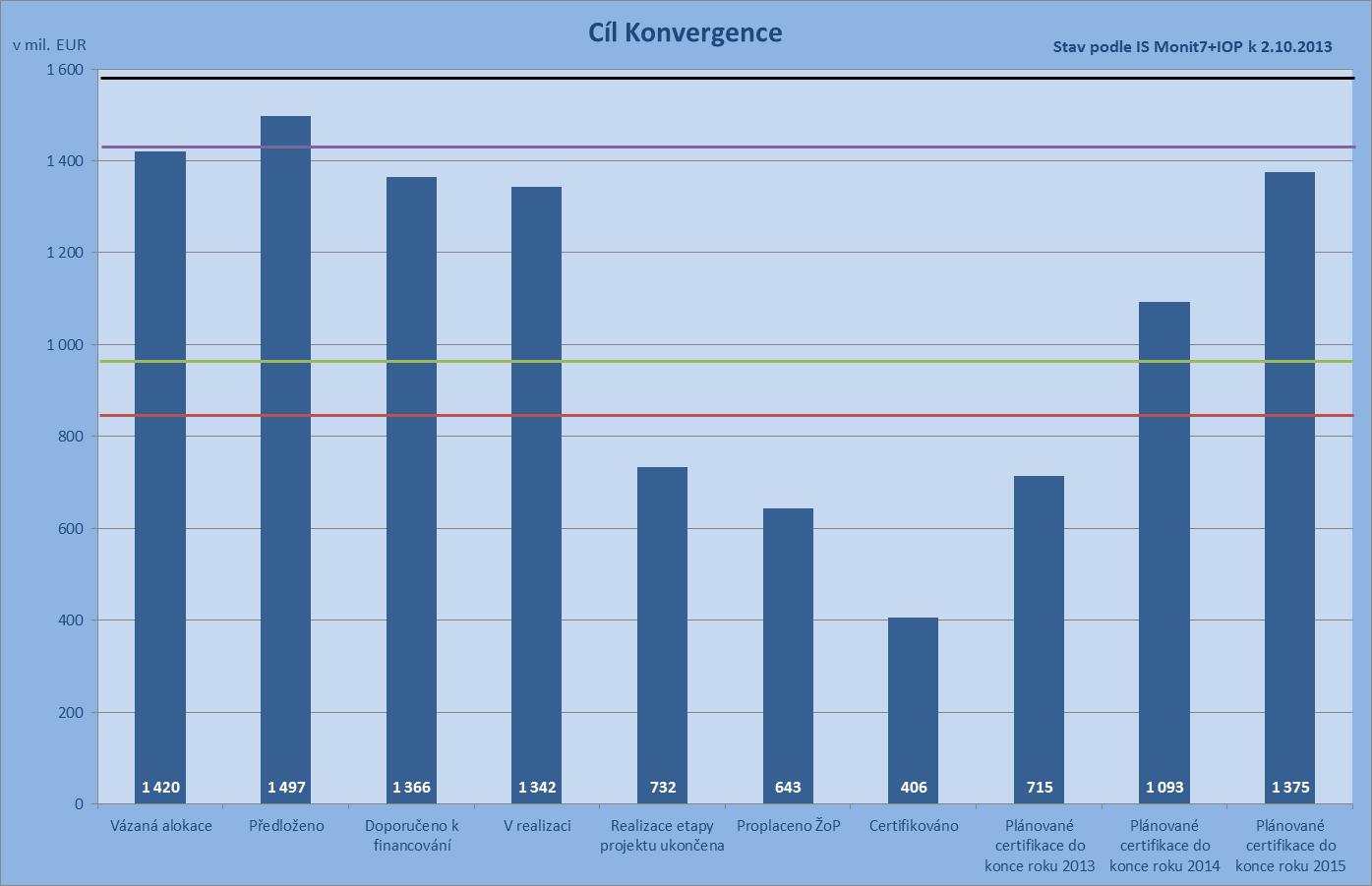 Zdroj: IS Monit7+ k 2.10.2013; kurz CZK/EUR: 25,690; sloupce plánované certifikace jsou k 4.7.2013Zdroj financování: podíl EUPozn.: Sloupce plánovaných certifikací jsou doplněné o informace ŘO IOP a ZS získané od příjemců, které nebyly v době generování údajů promítnuté v IS.Pozn.: červená linka – limit pro rok 2013 snížený o přijaté zálohy zelená linka – limit pro rok 2014 snížený o přijaté zálohy a ponížený o predikovanou ztrátu roku 2013fialová linka – limit pro rok 2015 ponížený o predikovanou ztrátu roku 2013černá linka – celková alokaceGraf č. 3 popisuje plnění pravidla n+3/n+2 v cíli Regionální konkurenceschopnost a zaměstnanost. K 30.9.2013 byly předloženy projektové žádosti ve výši 28 mil. EUR, k financování bylo doporučeno 24 mil. EUR. Částka etap, jejichž realizace byla ukončena, činí 13 mil. EUR, z nichž příjemcům bylo proplaceno 11 mil. EUR. Certifikované výdaje dosahují 7 mil. EUR, do konce roku 2013 se předpokládá 13 mil. EUR. Limit pro rok 2013 činí 16 mil. EUR. Predikovanou ztrátu 2,8 mil. EUR řeší ŘO IOP přijatými opatřeními (blíže popsány v kapitole 2.4.3.1 Negativní plnění pravidla n+3/n+2 a 2.4.3.2 Přehled zásadních opatření ŘO IOP přijatých ke zlepšení realizace programu), především využitím článků 95 a 96 Nařízení.Naplňování pravidla n+3/n+2 v cíli RKaZ 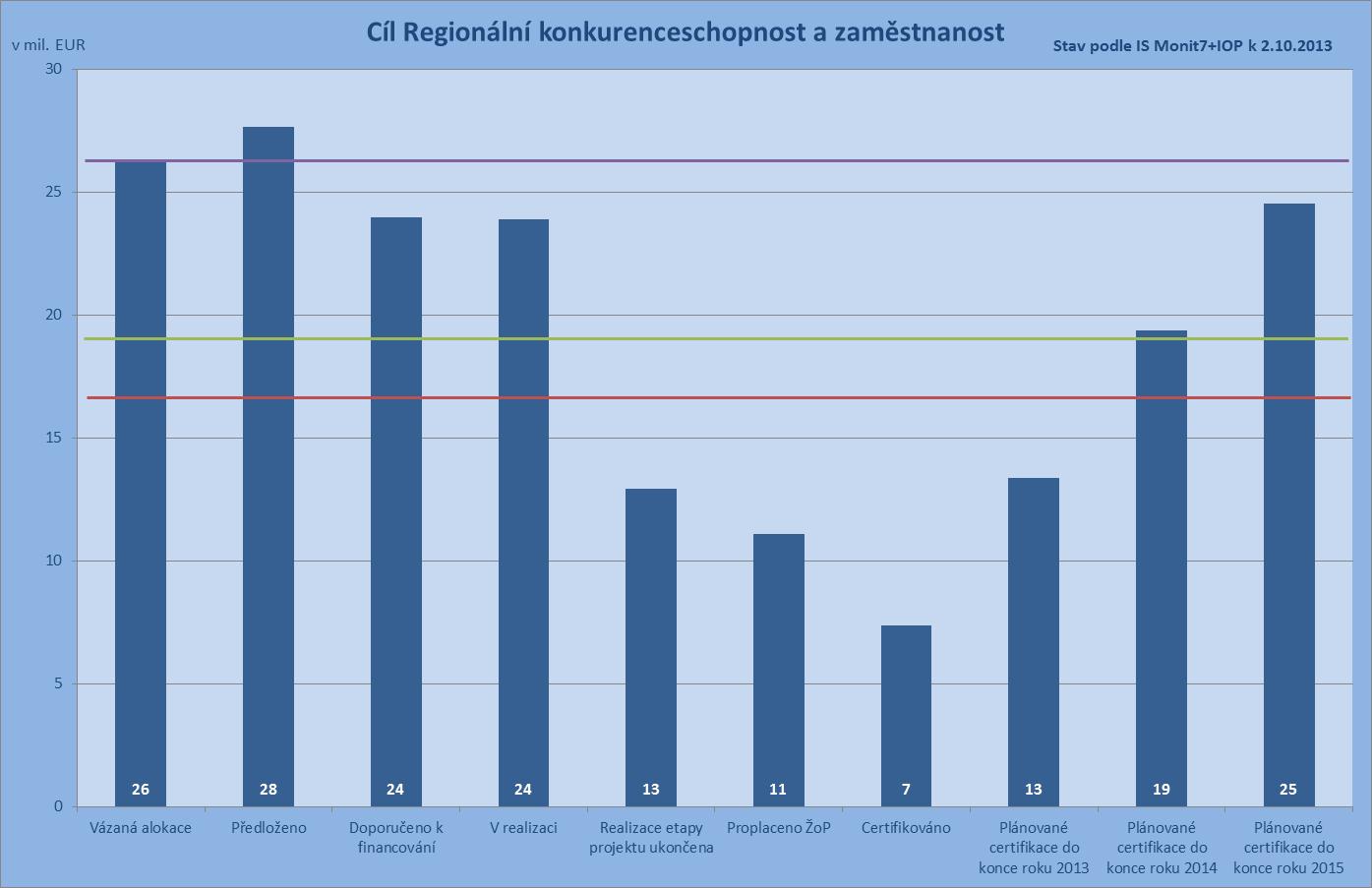 Zdroj: IS Monit7+ k 2.10.2013; kurz CZK/EUR: 25,690; sloupce plánované certifikace jsou k 4.7.2013Zdroj financování: podíl EUPozn.: Sloupce plánovaných certifikací jsou doplněné o informace ŘO IOP a ZS získané od příjemců, které nebyly v době generování údajů promítnuté v IS.Pozn.: červená linka – limit pro rok 2013 snížený o přijaté zálohy zelená linka – limit pro rok 2014 snížený o přijaté zálohy a ponížený o predikovanou ztrátu roku 2013fialová linay – limit pro rok 2015  ponížený o predikovanou ztrátu roku 2013černá linka – celková alokace2.6.1 Analýza rizik ve vztahu k plnění pravidla n+3/n+2 řídícím orgánem a zprostředkujícími subjekty  Pravidlo n+3/n+2 je nutno splnit na úrovni cílů. Z důvodu monitoringu čerpání prostředků a řízení programu ŘO sleduje naplňování pravidla n+3/n+2 také podle resortů a oblastí intervence. Ministerstvo pro místní rozvoj  V gesci ministerstva pro místní rozvoj jsou oblasti intervence 2.1, 3.4, 4.1, 5.2, 5.3 a prioritní osa 6. Celkem byly v těchto oblastech intervence přijaty projekty v částce  609 mil. EUR a realizací prošly projekty v částce  586 mil. EUR. Z objemu 336 mil. EUR etap s ukončenou realizací bylo příjemcům proplaceno 278 mil. EUR. Certifikované výdaje dosahují 157 mil. EUR a v roce 2013 se předpokládá certifikace výdajů ve výši 312 mil. EUR. Limit pro rok 2013 činí 354 mil. EUR. Naplňování pravidla n+3/n+2 u ministerstva pro místní rozvojZdroj: IS Monit7+ k 2.10.2013; kurz CZK/EUR: 25,690; sloupce plánované certifikace jsou k 4.7.2013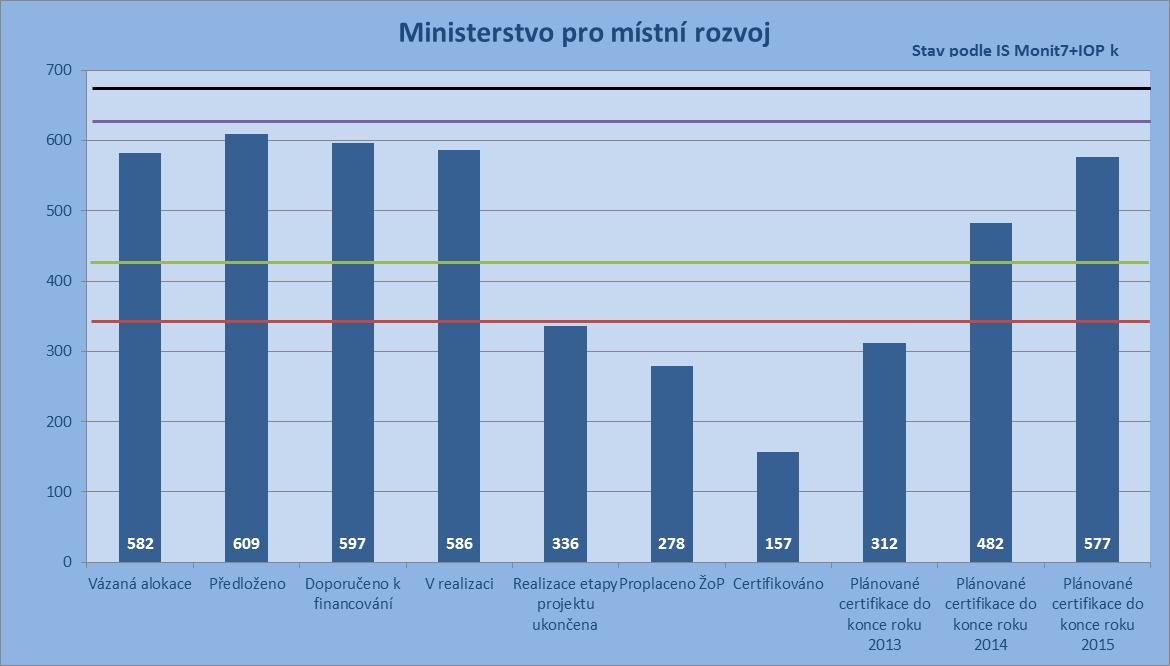 Zdroj financování: podíl EUPozn.: Sloupce plánovaných certifikací jsou doplněné o informace ŘO IOP a ZS získané od příjemců, které nebyly v době generování údajů promítnuté v IS.Pozn.: červená linka – limit pro rok 2013 snížený o přijaté zálohy zelená linka – limit pro rok 2014 snížený o přijaté zálohy a ponížený o predikovanou ztrátu roku 2013fialová linka – limit pro rok 2015 ponížený o predikovanou  ztrátu roku 2013černá linka – celková alokaceV oblasti intervence 2.1 byly předloženy projektové žádosti ve výši 139 mil. EUR, všechny tyto projekty prošly fází realizace. Příjemcům bylo proplaceno 63 mil. EUR a certifikovány výdaje o objemu 27 mil. EUR. Do konce roku 2013 se předpokládá certifikace výdajů ve výši 62 mil. EUR, přičemž limit činí 92 mil. EUR.Cílem ŘO IOP a CRR bylo ve sledovaném období maximalizovat čerpání v roce 2013. Čerpání však negativně ovlivňovala náročnost výběrových řízení, která byla neúměrně prodlužována odvoláváním neúspěšných uchazečů. Řešením může být novela Zákona o veřejných zakázkách, která je v současné době ve fázi přípravy.Naplňování pravidla n+3/n+2 v oblasti intervence 2.1Zdroj: IS Monit7+ k 2.10.2013; kurz CZK/EUR: 25,690; sloupce plánované certifikace jsou k 4.7.2013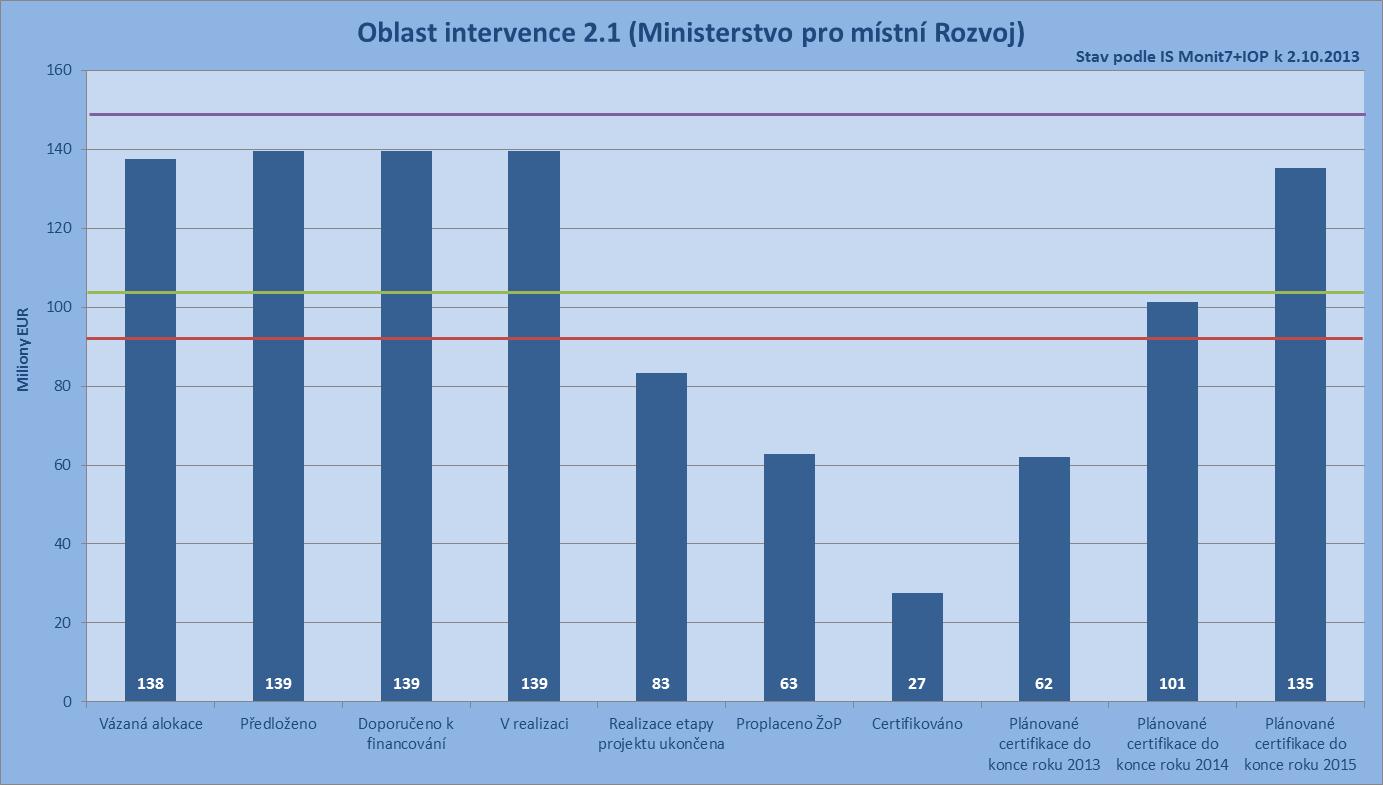 Zdroj financování: podíl EUPozn.: Sloupce plánovaných certifikací jsou doplněné o informace ŘO IOP a ZS získané od příjemců, které nebyly v době generování údajů promítnuté v IS.Pozn.: červená linka – limit pro rok 2013 snížený o přijaté zálohy zelená linka – limit pro rok 2014 snížený o přijaté zálohy a ponížený o predikovanou ztrátu roku 2013fialová linka – limit pro rok 2015 ponížený o predikovanou ztrátu roku 2013černá linka – celková alokaceV oblasti intervence 3.4 byla předložena v projektech částka 164 mil. EUR, stejná částka je u projektů, které prošly fází realizace. Proplaceno příjemcům bylo 48 mil. EUR, certifikované výdaje dosahují 20 mil. EUR. V roce 2013 se předpokládá částka certifikovaných výdajů ve výši 64 mil. EUR a limit pro rok 2013 je 92 mil. EUR.I přes snahu ŘO IOP a CRR bylo čerpání negativně ovlivněno náročností výběrových řízení a především odvoláním neúspěšných uchazečů, která výběrová řízení neúměrně prodlužovala. V projektech 11. výzvy, kde je dodavatelem klíčových součástí projektů Odštěpný závod ICT, Česká pošta s.p, dochází ke zpoždění problematickým vypisováním zakázek na subdodavatele technologií. ŘO IOP a CRR tuto situaci řeší intenzivním jednáním s příjemci a dodavatelem.Naplňování pravidla n+3/n+2 v oblasti intervence 3.4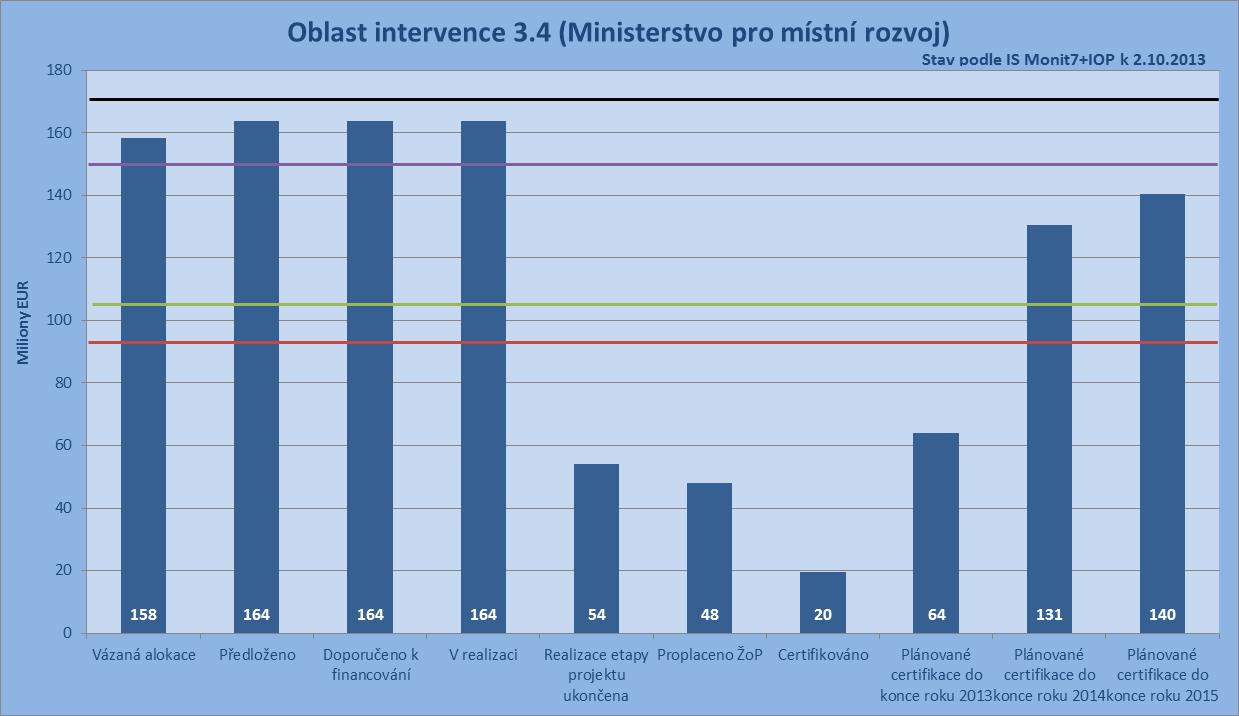 Zdroj: IS Monit7+ k 2.10.2013; kurz CZK/EUR: 25,690; sloupce plánované certifikace jsou k 4.7.2013Zdroj financování: podíl EUPozn.: Sloupce plánovaných certifikací jsou doplněné o informace ŘO IOP a ZS získané od příjemců, které nebyly v době generování údajů promítnuté v IS.Pozn.: červená linka – limit pro rok 2013 snížený o přijaté zálohy zelená linka – limit pro rok 2014 snížený o přijaté zálohy a ponížený o predikovanou ztrátu roku 2013fialová linka – limit pro rok 2015 ponížený o predikovanou ztrátu roku 2013černá linka – celková alokaceV oblasti intervence 4.1 byly předloženy projektové žádosti ve výši 61 mil. EUR, 60 mil. EUR bylo doporučeno k financování. Ukončené etapy představují 16 mil. EUR, z nichž bylo příjemcům proplaceno 13 mil. EUR. Certifikováno bylo 8 mil. EUR a do konce roku 2013 se předpokládá certifikace výdajů ve výši 28 mil. EUR. Limit pro rok 2013 je 35 mil. EUR.Hlavními příjemci v oblasti intervence 4.1 jsou ministerstvo pro místní rozvoj zastoupené Odborem cestovního ruchu a Česká centrála cestovního ruchu – CzechTourism (dále jen „CzT“). Tito příjemci provedli v březnu 2013 aktualizaci harmonogramů projektů, čímž došlo k zreálnění predikcí čerpání a plnění plánů předkládaných žádostí o platbu. Plnění plánu objemu předkládaných žádostí o platbu je závislé na plynulém průběhu výběrových řízení. Ve více případech, především pak u zakázek CzT, se účastníci řízení odvolávali k Úřadu pro ochranu hospodářské soutěže, či docházelo k opoždění plnění díla. Odbor cestovního ruchu neplní predikce z důvodu zdlouhavé přípravy zadávacích dokumentací k výběrovým řízením a tím dochází k posunům v harmonogramech projektů a plnění plánu čerpání.  V oblasti intervence 4.1 je také dvouletý skluz v realizaci projektů. Větší počet zásadních výběrových řízení pro realizaci projektů byl vyhlášen ve druhé polovině roku 2013. Snížení výše potenciální ztráty v roce 2013 nakonec v červenci pozitivně ovlivnilo předložení 4 projektových dvojic CzT, zaměřených na TV kampaně v letních měsících.Naplňování pravidla n+3/n+2 v oblasti intervence 4.1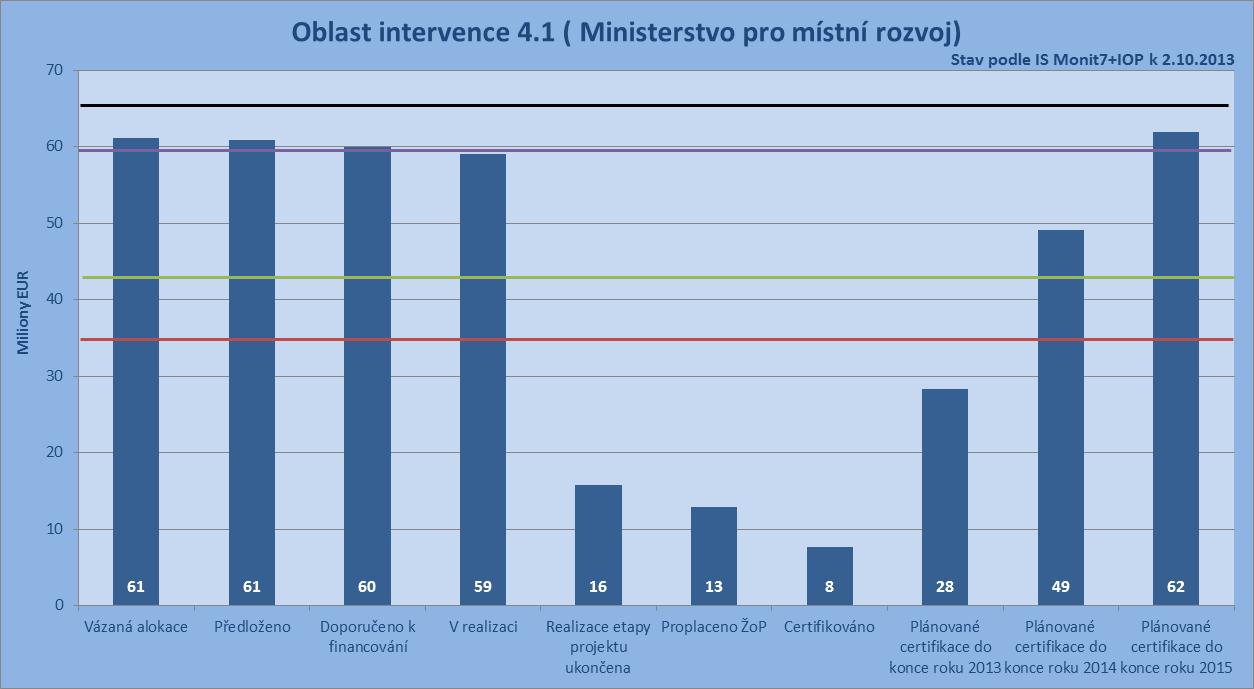 Zdroj: IS Monit7+ k 2.10.2013; kurz CZK/EUR: 25,690; sloupce plánované certifikace jsou k 4.7.2013Zdroj financování: podíl EUPozn.: Sloupce plánovaných certifikací jsou doplněné o informace ŘO IOP a ZS získané od příjemců, které nebyly v době generování údajů promítnuté v IS.Pozn.: červená linka – limit pro rok 2013 snížený o přijaté zálohy zelená linka – limit pro rok 2014 snížený o přijaté zálohy a ponížený o predikovanou ztrátu roku 2013fialová linka – limit pro rok 2015 ponížený o predikovanou ztrátu roku 2013černá linka – celková alokaceV oblasti intervence 5.2 bylo celkem předloženo v projektových žádostech 193 mil. EUR, k financování bylo doporučeno 184 mil. EUR. Etapy s ukončenou realizací představují částku 144 mil. EUR. Příjemcům bylo proplaceno 122 mil. EUR. Certifikované výdaje dosahují 76 mil. EUR, do konce roku 2013 se předpokládá jejich objem ve výši 126 mil. EUR. Limit pro rok 2013 činí 100 mil. EUR. Naplňování pravidla n+3/n+2 v oblasti intervence 5.2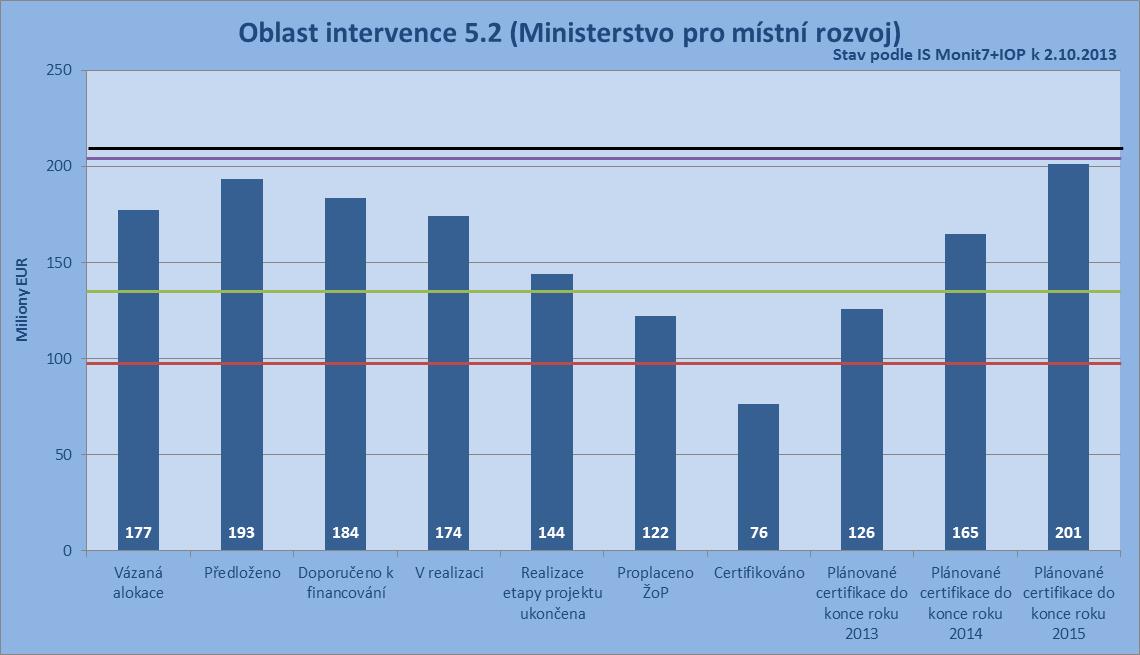 Zdroj: IS Monit7+ k 2.10.2013; kurz CZK/EUR: 25,690; sloupce plánované certifikace jsou k 4.7.2013Zdroj financování: podíl EUPozn.: Sloupce plánovaných certifikací jsou doplněné o informace ŘO IOP a ZS získané od příjemců, které nebyly v době generování údajů promítnuté v IS.Pozn.: červená linka – limit pro rok 2013 snížený o přijaté zálohy zelená linka – limit pro rok 2014 snížený o přijaté zálohy a ponížený o predikovanou ztrátu roku 2013fialová linka – limit pro rok 2015 ponížený o predikovanou ztrátu roku 2013černá linka – celková alokaceV oblasti intervence 5.3 byly předloženy projektové žádosti ve výši 17 mil. EUR, k financování byly doporučeny projekty ve výši 16 mil. EUR. Objem ukončených etap činí 14 mil. EUR, stejná částka je proplacena příjemcům. Ve sledovaném období probíhala administrace a proplácení projektů ze 17. výzvy, certifikované výdaje činí 13,9 mil. EUR, do konce roku 2013 se předpokládá, že dosáhne částky 14,3 mil. EUR. Zbývající projekty by podle nastavených harmonogramů měly být certifikovány nejpozději do konce roku 2014 – jejich objem potom dosáhne částky 15,5 mil. EUR. Alokace pro tuto oblast intervence bude poté naplněna.Naplňování pravidla n+3/n+2 v oblasti intervence 5.3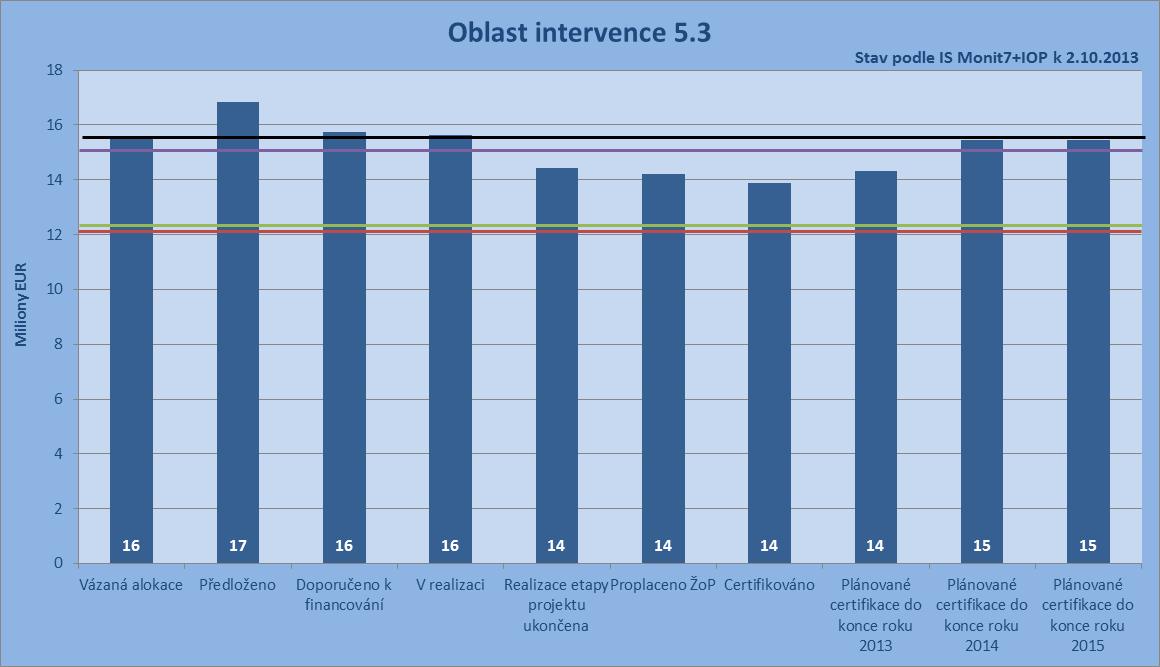 Zdroj: IS Monit7+ k 2.10.2013; kurz CZK/EUR: 25,690; sloupce plánované certifikace jsou k 4.7.2013Zdroj financování: podíl EUPozn.: Sloupce plánovaných certifikací jsou doplněné o informace ŘO IOP a ZS získané od příjemců, které nebyly v době generování údajů promítnuté v IS.Pozn.: červená linka – limit pro rok 2013 snížený o přijaté zálohy zelená linka – limit pro rok 2014 snížený o přijaté zálohy a ponížený o predikovanou ztrátu roku 2013fialová linka – limit pro rok 2015 ponížený o predikovanou ztrátu roku 2013černá linka – celková alokaceV oblasti intervence 6.1 bylo v projektových žádostech celkem předloženo 27 mil. EUR, stejná částka je v projektech, které prošly fází realizace. Ukončené etapy představují 18 mil. EUR, přičemž proplaceno bylo příjemcům 15 mil. EUR. Certifikovány byly výdaje ve výši 10 mil. EUR, do konce roku 2013 se předpokládá, že dosáhne částky 14 mil. EUR. Limit pro rok 2013 činí 15 mil. EUR. 	Naplňování pravidla n+3/n+2 v oblasti intervence 6.1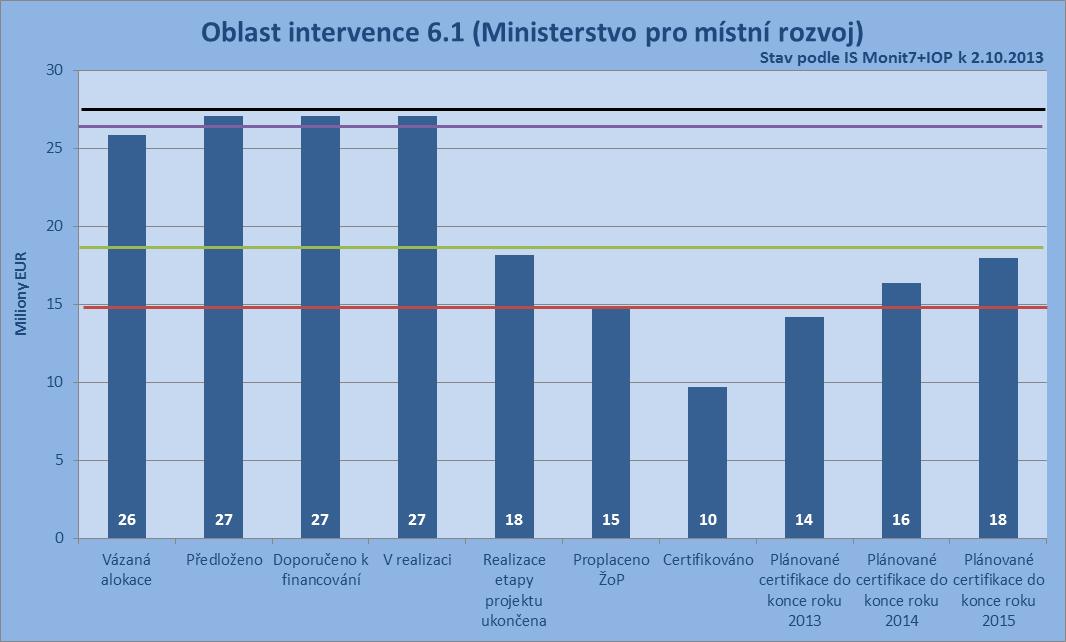 Zdroj: IS Monit7+ k 2.10.2013; kurz CZK/EUR: 25,690; sloupce plánované certifikace jsou k 4.7.2013Zdroj financování: podíl EUPozn.: Sloupce plánovaných certifikací jsou doplněné o informace ŘO IOP a ZS získané od příjemců, které nebyly v době generování údajů promítnuté v IS.Pozn.: červená linka – limit pro rok 2013 snížený o přijaté zálohy zelená linka – limit pro rok 2014 snížený o přijaté zálohy a ponížený o predikovanou ztrátu roku 2013fialová linka – limit pro rok 2015 ponížený o predikovanou ztrátu roku 2013černá linka – celková alokaceV oblasti intervence 6.2 byly přijaty projektové žádosti ve výši 7 mil. EUR, všechny prošly až do fáze realizace. Výše etap, jejichž realizace je ukončena, činí 5 mil. EUR, příjemcům byly proplaceny 3 mil. EUR. Do konce roku 2013 se předpokládají certifikované výdaje ve výši 4 mil. EUR. Limit pro rok 2013 je 10 mil. EUR.Cílem této prioritní osy není vyčerpání alokace, ale dosažení odpovědné a účinné správy programu, zajištění efektivního řízení a monitorování realizace programu a maximalizace kvality a účinnosti implementace a podpora řídících aktivit v rámci IOP, zefektivnění programu a příprava na další programovací období. Naplňování pravidla n+3/n+2 v oblasti intervence 6.2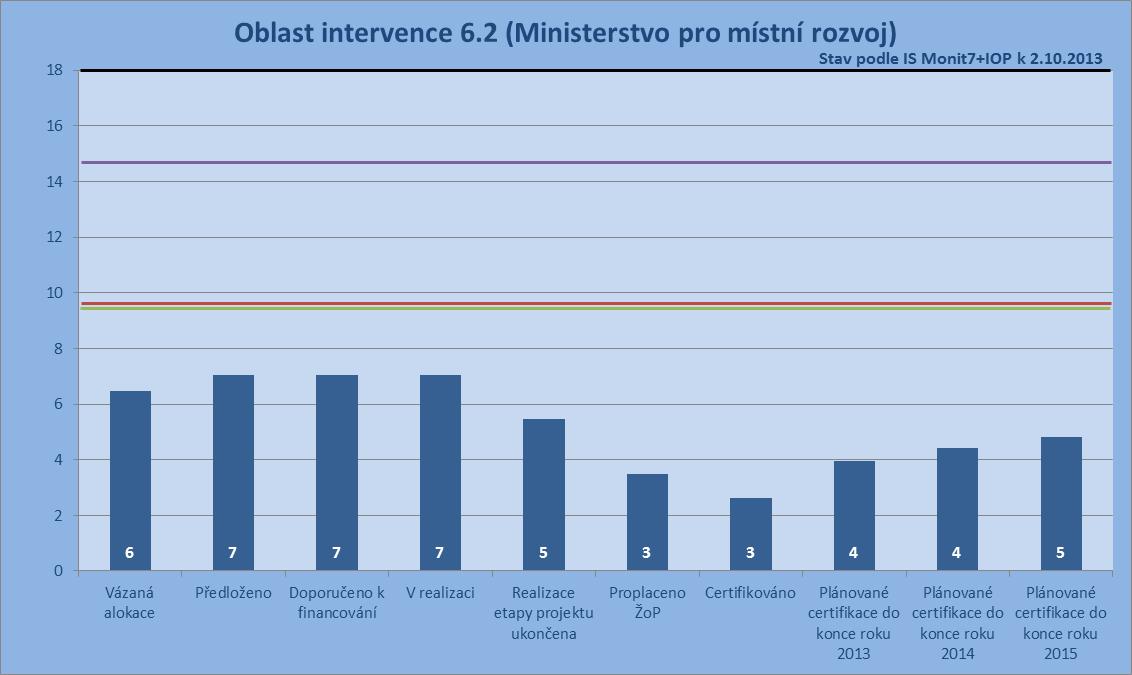 Zdroj: IS Monit7+ k 2.10.2013; kurz CZK/EUR: 25,690; sloupce plánované certifikace jsou k 4.7.2013Zdroj financování: podíl EUPozn.: Sloupce plánovaných certifikací jsou doplněné o informace ŘO IOP a ZS získané od příjemců, které nebyly v době generování údajů promítnuté v IS.Pozn.: červená linka – limit pro rok 2013 snížený o přijaté zálohy zelená linka – limit pro rok 2014 snížený o přijaté zálohy a ponížený o predikovanou ztrátu roku 2013fialová linka – limit pro rok 2015 ponížený o predikovanou ztrátu roku 2013černá linka – celková alokaceMinisterstvo vnitra V kompetenci ministerstva vnitra je oblast intervence 1.1. Celkem byly předloženy projektové žádosti ve výši 317 mil. EUR, z nichž bylo 267 mil. EUR doporučeno k financování a prošly fází realizace. Částka etap s dokončenou realizací činí 159 mil. EUR, z nichž 138 mil. EUR bylo proplaceno příjemcům. Certifikované výdaje dosáhly 92 mil. EUR a do konce roku 2013 se  předpokládá dosažení částky 155 mil. EUR. Limit pro rok 2013 činí 180 mil. EUR. Rizikovým faktorem nenaplnění pravidla n+3/n+2 v roce 2013 je zejména prodlužování harmonogramu realizace projektů. Pravidelně jsou s příjemci konzultovány informace sdělované prostřednictvím Status reportů a je projednáváno plnění plánovaných aktivit v projektech, plnění finančního plánu a harmonogramu. Riziko představují komplikace při realizaci zadávacích řízení, kde na příjemce v roli zadavatelů klade vyšší nároky novela zákona č. 137/2006 Sb., o veřejných zakázkách a zákon č. 183/2006 Sb., o územním plánování a stavebním řádu. Dalším problémem jsou vysoce rizikové či spící projekty, pro které jsou vytvářeny krizové harmonogramy, jsou pravidelně vyhodnocovány a v případě jakéhokoliv zpoždění jsou vyvolána bilaterální či trilaterální jednání za účasti ŘO IOP. Údaje o těchto projektech se staly pravidelnými informacemi předávanými na jednání Vlády ČR. Po vedení dotčených resortů je požadována maximální součinnost pro co nejrychlejší řešení situace.Přetrvávají rizika v návaznosti na dlouhodobá a častá šetření ze strany Úřadu pro ochranu hospodářské soutěže (ÚOHS), navázaná zvláště na realizaci veřejných zakázek. Příjemci častěji informují ministerstvo vnitra o plánovaných či zahájených kontrolách a auditech Nejvyššího kontrolního úřadu (NKÚ), Auditního orgánu MF (AO), případně finančních úřadů. Není ojedinělé, pokud u příjemce probíhají dvě kontroly externích subjektů současně. Naplňování pravidla n+3/n+2 u ministerstva vnitraZdroj: IS Monit7+ k 2.10.2013; kurz CZK/EUR: 25,690; sloupce plánované certifikace jsou k 4.7.2013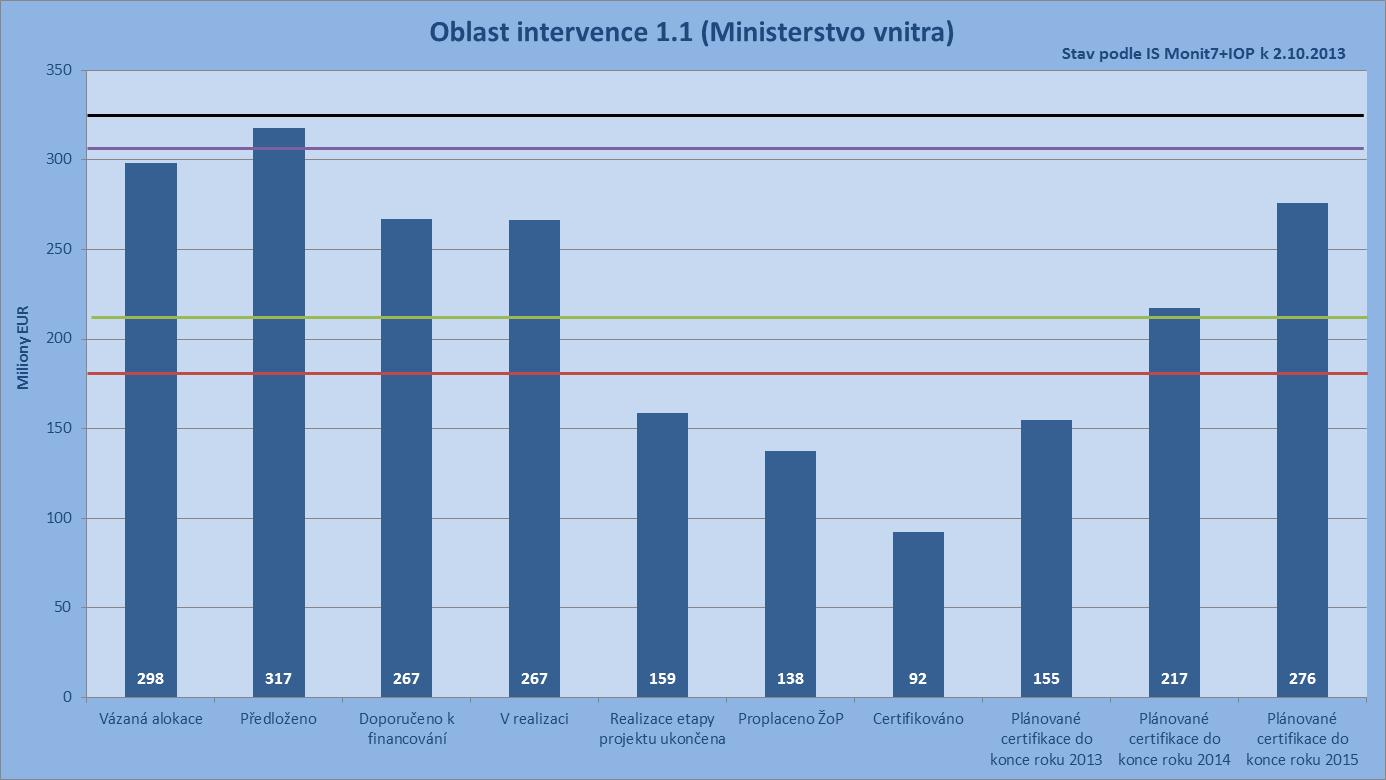 Zdroj financování: podíl EUPozn.: Sloupce plánovaných certifikací jsou doplněné o informace ŘO IOP a ZS získané od příjemců, které nebyly v době generování údajů promítnuté v IS.Pozn.: červená linka – limit pro rok 2013 snížený o přijaté zálohy zelená linka – limit pro rok 2014 snížený o přijaté zálohy a ponížený o predikovanou ztrátu roku 2013fialová linka – limit pro rok 2015 ponížený o predikovanou ztrátu roku 2013černá linka – celková alokaceMinisterstvo práce a sociálních věcí  Ministerstvo práce a sociálních věcí má v kompetenci oblasti intervence 3.1 a 3.3. Celkem byly předloženy projektové žádosti ve výši 132 mil. EUR, k financování výběrovou komisí byly doporučeny projekty ve výši 109 mil. EUR. Ukončené etapy v projektech představují 20 mil. EUR a 19 mil. EUR bylo příjemcům proplaceno. Certifikované výdaje činí 5 mil. EUR a do konce roku 2013 se přepokládají ve výši 35 mil. EUR. Limit pro rok 2013 je 67 mil. EUR.Naplňování pravidla n+3/n+2 u ministerstva práce a sociálních věcí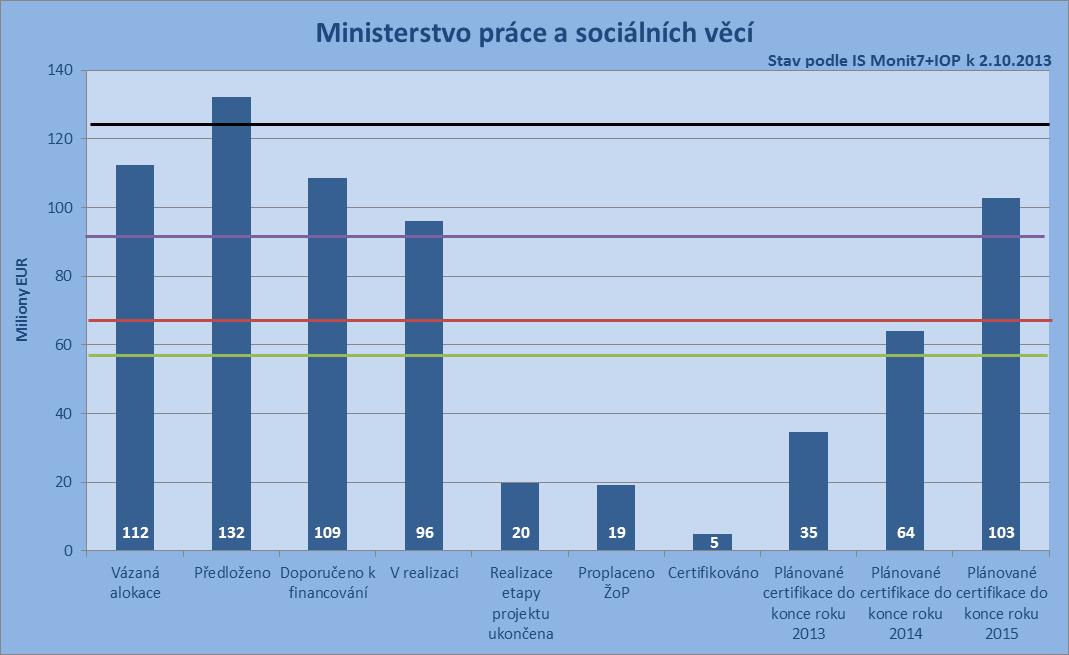 Zdroj: IS Monit7+ k 2.10.2013; kurz CZK/EUR: 25,690; sloupce plánované certifikace jsou k 4.7.2013Zdroj financování: podíl EUPozn.: Sloupce plánovaných certifikací jsou doplněné o informace ŘO IOP a ZS získané od příjemců, které nebyly v době generování údajů promítnuté v IS.Pozn.: červená linka – limit pro rok 2013 snížený o přijaté zálohy zelená linka – limit pro rok 2014 snížený o přijaté zálohy a ponížený o predikovanou ztrátu roku 2013fialová linka – limit pro rok 2015 ponížený o predikovanou ztrátu roku 2013černá linka – celková alokaceV oblasti intervence 3.1 byly předloženy projektové žádosti ve výši 81 mil. EUR, z toho 57 mil. EUR v projektech bylo doporučeno k financování. Částka etap s ukončenou realizací  je 11 mil. EUR a stejná částka byla příjemcům proplacena. Do konce roku 2013 se předpokládá certifikace výdajů ve výši 15 mil. EUR, limit pro rok 2013 je 42 mil. EUR.Nelze předpokládat, že v oblasti intervence 3.1  bude naplněno pravidlo n+3/n+2, nýbrž vznikne ztráta alokace v roce 2013. Ministerstvo práce a sociálních věcí přijalo sice několik opatření s cílem maximalizovat čerpání v roce 2013, snížit potenciální ztrátu, ale situace je stále vážná. Neplnění pravidla n+3/n+2 je způsobeno velmi složitým administrativním mechanismem MPSV, dlouhými lhůtami při ex-ante kontrolách a nepřijetím některých doporučení ŘO IOP na zjednodušení procesů. Po odečtení ztráty roku 2013 v následujících letech je podle harmonogramů projektů pravděpodobné, že v letech 2014 a 2015 bude pravidlo n+2 naplněno.Naplňování pravidla n+3/n+2 v oblasti intervence 3.1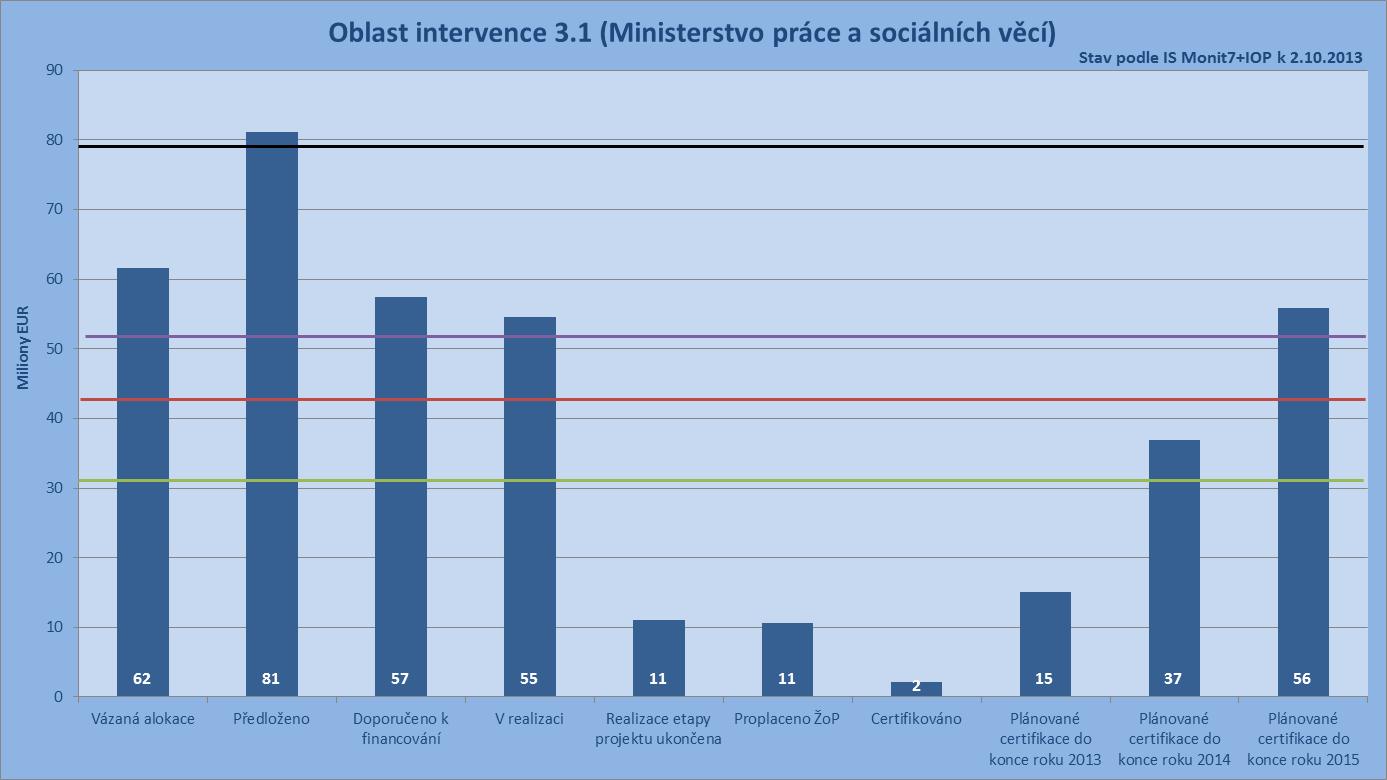 Zdroj: IS Monit7+ k 2.10.2013; kurz CZK/EUR: 25,690; sloupce plánované certifikace jsou k 4.7.2013Zdroj financování: podíl EUPozn.: Sloupce plánovaných certifikací jsou doplněné o informace ŘO IOP a ZS získané od příjemců, které nebyly v době generování údajů promítnuté v IS.Pozn.: červená linka – limit pro rok 2013 snížený o přijaté zálohy zelená linka – limit pro rok 2014 snížený o přijaté zálohy a ponížený o predikovanou ztrátu roku 2013fialová linka – limit pro rok 2015 ponížený o predikovanou ztrátu roku 2013černá linka – celková alokaceV oblasti intervence 3.3 bylo v projektových žádostech celkem předloženo 51 mil. EUR, stejná částka byla doporučena výběrovou komisí k financování. Ukončené etapy představují 9 mil. EUR a stejná částka byla příjemcům proplacena. Do konce roku 2013 se předpokládá certifikace výdajů ve výši 20 mil. EUR. Limit pro rok 2013 je 25 mil. EUR.Na základě dosavadního vývoje čerpání se očekává nenaplnění pravidla n+3/n+2 v roce 2013 a ztráta alokace. Hlavním důvodem je zejména pozdní vyhlášení výzev a u aktivity 3.3 c) malý zájem krajů. Dalším faktorem, který ovlivňuje nesplnění pravidla n+3/n+2 je posun harmonogramu realizace projektů a délka jednotlivých etap projektu, velmi složitá a dlouhá příprava projektů, dlouhá a často nerealizovaná výběrová řízení v čase k tomu určeném, množství změn v projektech. Ke zlepšení současné situace bylo přijato několik opatření – pravidelná etapizace projektů, konzultace s příjemci při zpracování ŽoP, zkrácení lhůty pro administraci ŽoP. Zároveň byl v aktivitě 3.3 a) schválen nový projekt ÚP ČR Praha na nákup administrativní budovy ve výši 10,12 mil. EUR, u kterého se předpokládá certifikace prostředků ještě v roce 2013. Se započtením ztráty z roku 2013 do limitů v následujících letech se v roce 2014 a 2015 dá předpokládat splnění pravidla n+2.Naplňování pravidla n+3/n+2 v oblasti intervence 3.3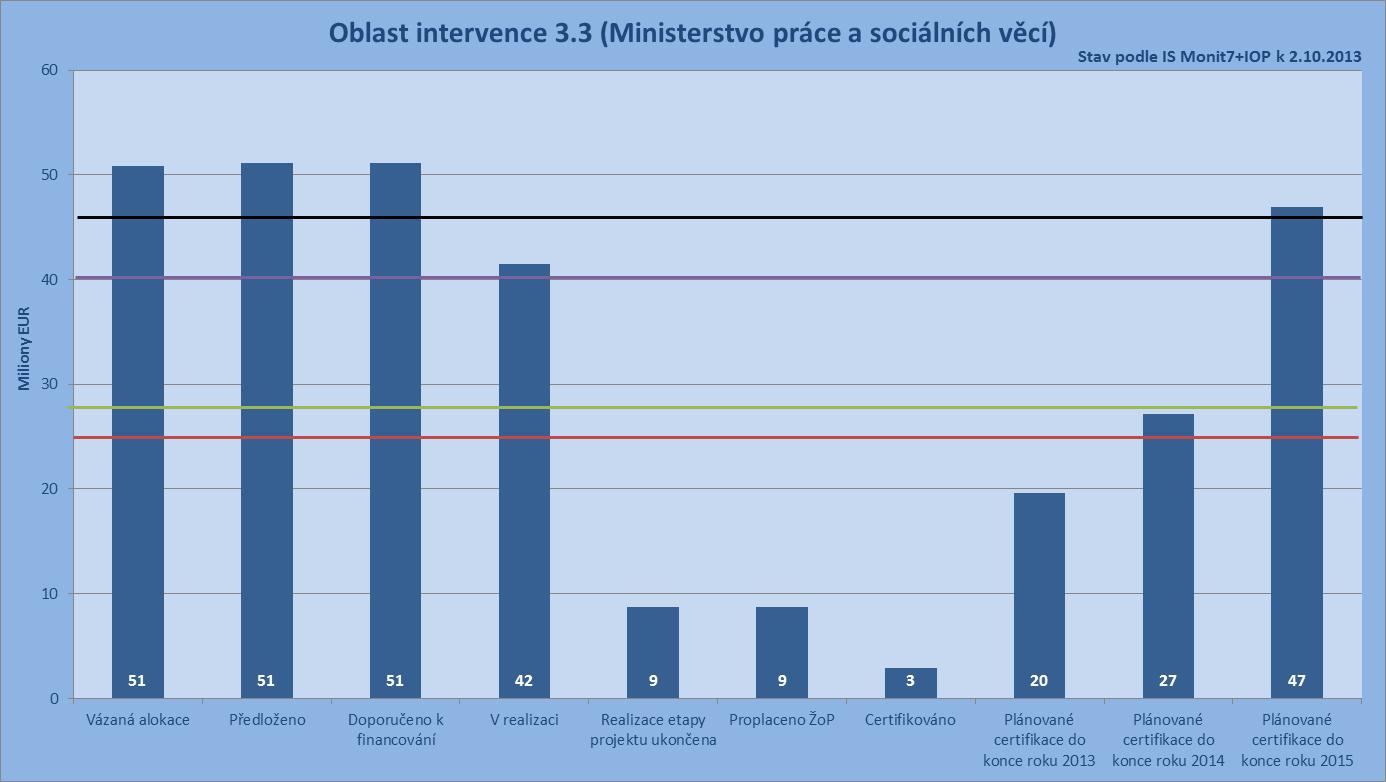 Zdroj: IS Monit7+ k 2.10.2013; kurz CZK/EUR: 25,690; sloupce plánované certifikace jsou k 4.7.2013Zdroj financování: podíl EUPozn.: Sloupce plánovaných certifikací jsou doplněné o informace ŘO IOP a ZS získané od příjemců, které nebyly v době generování údajů promítnuté v IS.Pozn.: červená linka – limit pro rok 2013 snížený o přijaté zálohy zelená linka – limit pro rok 2014 snížený o přijaté zálohy a ponížený o predikovanou ztrátu roku 2013fialová linka – limit pro rok 2015 ponížený o predikovanou ztrátu roku 2013černá linka – celková alokaceMinisterstvo zdravotnictví V kompetenci ministerstva zdravotnictví je oblast intervence 3.2. Celkem bylo v projektových žádostech předloženo 251 mil. EUR, z nichž výběrovou komisí bylo k financování doporučeno 202 mil. EUR. Částka etap, které jsou ukončeny, činí 154 mil. EUR a příjemcům bylo proplaceno 142 mil. EUR. Certifikované výdaje činí 112 mil. EUR. Do konce roku se předpokládá výše částky 142 mil. EUR. Limit pro rok 2013 činí 133 mil. EUR, v této oblasti intervence se nepředpokládá nenaplnění pravidla n+3/n+2.Ministerstvo zdravotnictví přijalo několik opatření za účelem urychlení čerpání finančních prostředků jednotlivými příjemci. Mezi tato opatření patří zefektivnění komunikace s příjemci, zkrácení lhůt pro předkládání a administraci monitorovacích zpráv se žádostí o platbu, zavedení kontrol dokumentace k projektu, včetně VŘ ještě před samotným předložením monitorovací zprávy, zavedení etapizace projektů a další. Ke splnění limitu čerpání v letech 2014 a 2015 jsou vytvořeny předpoklady v projektech s vydaným Rozhodnutím a s vázanými prostředky v rámci aktuálních výzev č. 13, 14 a 16 (k vydání Rozhodnutí dojde ke konci roku 2013). Ministerstvo zdravotnictví plánuje na volnou disponibilní alokaci vyhlášení další výzvy k naplnění alokace a splnění pravidla n+2 i v letech 2014 a 2015.Naplňování pravidla n+3/n+2 u ministerstva zdravotnictví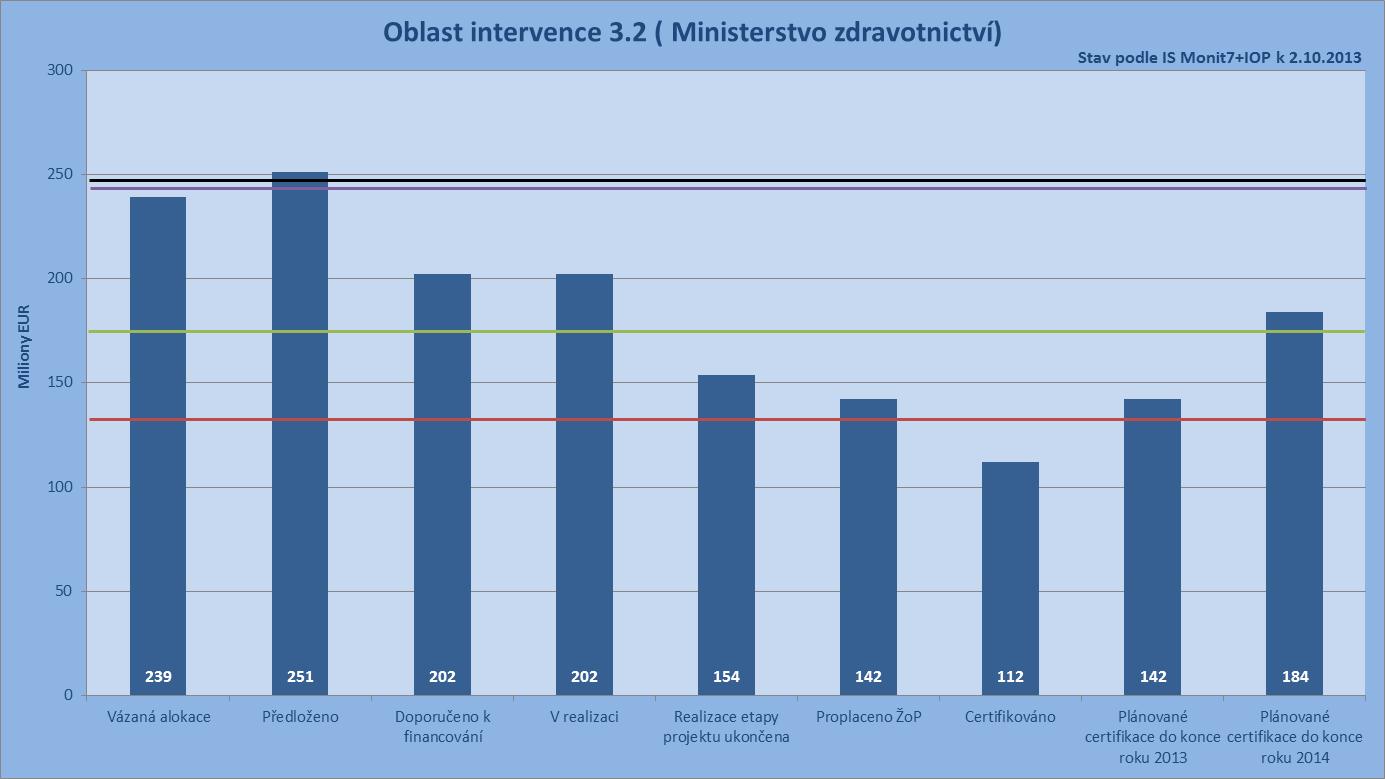 Zdroj: IS Monit7+ k 2.10.2013; kurz CZK/EUR: 25,690; sloupce plánované certifikace jsou k 4.7.2013Zdroj financování: podíl EUPozn.: Sloupce plánovaných certifikací jsou doplněné o informace ŘO IOP a ZS získané od příjemců, které nebyly v době generování údajů promítnuté v IS.Pozn.: červená linka – limit pro rok 2013 snížený o přijaté zálohy zelená linka – limit pro rok 2014 snížený o přijaté zálohy a ponížený o predikovanou ztrátu roku 2013fialová linka – limit pro rok 2015 ponížený o predikovanou ztrátu roku 2013černá linka – celková alokaceMinisterstvo kultury V kompetenci ministerstva kultury je oblast intervence 5.1, ve které bylo celkem v projektových žádostech předloženo 215 mil. EUR. Stejná částka je v projektech, které byly doporučeny výběrovou komisí k financování a jsou ve fází realizace. Částka ukončených etap činí 77 mil. EUR, z toho 76 mil. EUR bylo příjemcům proplaceno. Do konce roku 2013 se předpokládá certifikace výdajů ve výši 84 mil. EUR, přičemž limit pro rok 2013 činí 120 mil. EUR. Pro splnění pravidla n+3/n+2 v roce 2013 ministerstvo kultury nastavilo krizový plán, který představuje několik opatření, zejména úprava etapizace projektů ve 2. a 3. čtvrtletí roku 2013, průběžné bilaterální schůzky s příjemci nad řešením aktuálních problémů příjemců. Dále vyhodnocení žádostí o změnu v projektu, týkající se prodloužení délky realizace projektů, umožnění průběžné fakturace agregovaných položek stavebních prací, důsledná kontrola jednotlivých kroků příjemců v průběhu zadávacích řízení, zintenzivnění komunikace mezi projektovým a finančním manažerem a realizačním týmem jednotlivých projektů.Naplňování pravidla n+3/n+2 u ministerstva kultury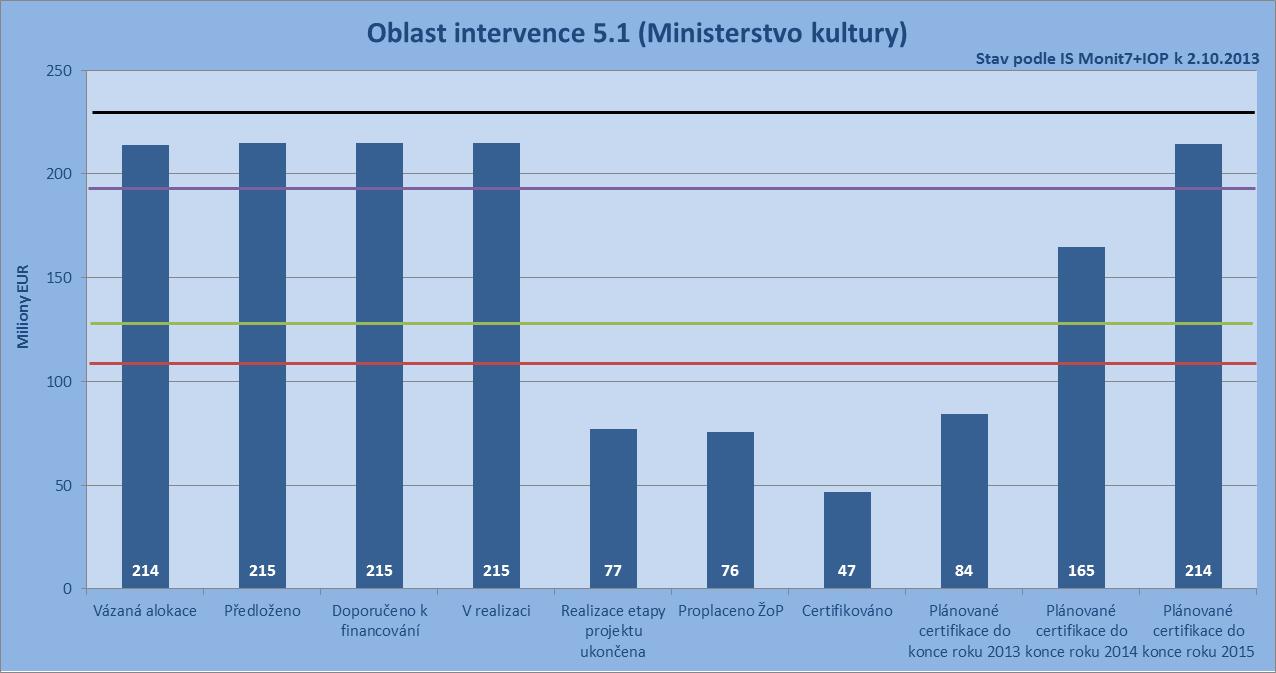 Zdroj: IS Monit7+ k 2.10.2013; kurz CZK/EUR: 25,690; sloupce plánované certifikace jsou k 4.7.2013Zdroj financování: podíl EUPozn.: Sloupce plánovaných certifikací jsou doplněné o informace ŘO IOP a ZS získané od příjemců, které nebyly v době generování údajů promítnuté v IS.Pozn.: červená linka – limit pro rok 2013 snížený o přijaté zálohy zelená linka – limit pro rok 2014 snížený o přijaté zálohy a ponížený o predikovanou ztrátu roku 2013fialová linka – limit pro rok 2015 ponížený o predikovanou ztrátu roku 2013černá linka – celková alokace2.6.2 Predikce vývoje čerpání IOP (v EUR)V následující tabulce je zobrazen vývoj předpokládaného předkládání žádostí o platbu v období od října 2013 do června 2014. Částky v jednotlivých měsících odpovídají částkám za plánované etapy podle harmonogramů projektů. ŘO při jejich výpočtu zohledňuje skutečnost, že do 20 pracovních dnů od ukončení etapy projektu příjemce předkládá žádost o platbu. Predikce jsou doplněné o informace ŘO IOP a ZS získané od příjemců, které nebyly v době generování údajů promítnuté v IS.Největší objem předložených žádostí o platbu se předpokládá v lednu 2014 (92,16 mil. EUR) – nejvíce v oblasti intervence 5.1 (22,03 mil. EUR), 1.1 (19,88 mil. EUR) a 3.2 (11,92 mil. EUR).Predikce předložených žádostí o platbuZdroj: Predikce pro NOK z 4.7.2013Zdroj financování: Podíl EUNásledující tabulka zobrazuje predikce pro schválené žádosti o platbu v jednotlivých měsících, kdy Operační manuál IOP stanovuje maximální lhůtu pro schválení ŽoP na 40 pracovních dní od jejího předložení příjemcem. Predikce jsou také doplněné o informace ŘO IOP a ZS získané od příjemců, které nebyly v době generování údajů promítnuté v IS.V případě schvalování žádostí o platbu v období říjen 2013 až červen 2014 se očekává největší objem v říjnu.  Schváleno by mělo být podle predikcí 84,23 mil. EUR. Největší objemy by měly být schváleny v oblastech intervence 3.4 (33,98 mil. EUR), 5.1 (18,59 mil. EUR) a 2.1 (9,69 mil. EUR).Predikce schválených žádostí o platbuZdroj: Predikce pro NOK z 4.7.2013Zdroj financování: Podíl EU2.6.2.1 Předložené žádosti o platbu – odhad a porovnání se skutečnostíV oblasti intervence 1.1 je rozdíl mezi očekávaným objemem předložených ŽoP a skutečností ve sledovaném období způsoben zpožděním realizace projektů na straně příjemců, prodlužováním a slučováním etap a z toho plynoucího posunu předkládání ŽoP. Nejčastějším důvodem zpoždění v realizaci projektů jsou výběrová řízení, jejichž vyhlášení je administrativně náročné a zdlouhavé a bývá zdržováno odvoláváním se neúspěšných uchazečů a přezkoumáváním ze strany ÚOHS, v případě přihlášení jednoho uchazeče pak zákonnou povinností zrušení a nového vyhlášení zadávacího řízení. Důvodem zpoždění ve sledovaném období byly i personální změny ve vedení resortů a na ně navazující změny priorit, případně odlišný pohled nového vedení na plánované cíle a výstupy projektů. Další příčinou zpožďování realizace projektů je v současné době zvýšená četnost kontrol externích subjektů (NKÚ, Auditní orgán, ŘO IOP, finanční úřady). Do doby ukončení kontrol omezují příjemci realizaci projektu na nasmlouvané a nezbytně nutné aktivity.Soustavně probíhá systém monitoringu a reportingu projektů, jenž byl nastaven ve spolupráci s ŘO IOP v oblasti intervence 1.1, a to formou měsíčních status reportů, v nichž příjemci uvádějí údaje týkající se skutečnosti stavu čerpání finančních prostředků. Druhým prostředkem je forma pravidelných schůzek s příjemci. Získané informace a údaje jsou ZS MV ČR vyhodnocovány, v případě zjištění potřeby změn jsou příjemci ihned vyzýváni k podniknutí potřebných kroků, případně je iniciováno tripartitní jednání za účasti zástupců ŘO IOP. Ne vždy však příjemci na výzvy ze strany ZS MV ČR či ŘO IOP reagují obratem – většina změn v etapizaci a plánu čerpání projektu je ze strany příjemců oznamována oficiální formou až před koncem dotčených etap z interních příčin na straně příjemce. Tyto příčiny však ZS MV ČR nemůže ovlivnit. Variantou, která významnějším způsobem napomáhá k zapojení vedení resortů do sledování stavu realizace projektů a dodržování plánovaných čerpání finančních prostředků, je pravidelný reporting o vysoce rizikových a spících projektech formou informace pro jednání Vlády ČR.Ve sledovaném období došlo k časovým prodlevám i vzhledem k rekontrole veřejných zakázek projektů. V oblasti intervence 2.1 je plnění predikcí negativně ovlivněno zpožďováním výběrových řízení. Tím dochází k posunu aktivit projektu i čerpání finančních prostředků. CRR řeší tento problém konzultacemi s příjemci v oblasti veřejných zakázek.V oblasti intervence 3.1 nedošlo k naplnění přepokládaného objemu předložených žádostí o platbu ani objemu schválených žádostí o platbu. Vyšší míru nenaplnění predikcí lze registrovat zejména u predikcí na duben až červen 2013, které byly zpracovány na počátku roku 2013 a do kterých se promítly i údaje za projektové žádosti, jež byly následně z další administrace vyřazeny (za sledované období se jedná o více než 21 % předložených projektových žádostí). Na počátku května 2013 došlo v OI 3.1 k uzavření všech tří výzev, predikce na červenec až září 2013 tak již nezahrnovala projekty, které byly mezitím z další administrace vyloučeny na základě kontroly formálních náležitostí a přijatelnosti, resp. hodnocení kvality.K nenaplnění predikcí předložených žádostí o platbu dochází zejména z toho důvodu, že ačkoli MPSV přijalo opatření, která by měla vést ke snížení rizika nenaplnění pravidla n+3/n+2 (zejména se jednalo o etapizaci časově a finančně náročných projektů), příjemci prostřednictvím oznámení o změně prodlužovali termíny ukončení nově nastavených etap, popř. v dané etapě nevynaložili veškeré původně plánované finanční prostředky. Současně s tím složité administrativní postupy MPSV nepřispívají k lepšímu vývoji plnění pravidla n+3/n+2.Oblast intervence 3.2 se pohybuje na 82 % míry naplnění predikce předložených ŽoP. Jedná se o nejvyšší míru plnění ze všech oblastí intervence, což se pozitivně odráží i v naplnění pravidla n+3, n+2.  Příjemci mají reálně nastavené harmonogramy projektů a díky průběžně vedeným konzultacím a kontrolám, které provádí MZd, se daří plnit stanovené predikce. V ojedinělých případech dochází k posunutí termínu realizace projektu a tedy i termínu předkládání ŽoP (jedná se zejména o problematiku spojenou s procesem VŘ, kdy dochází k odvolání některých uchazečů, podávání dodatečných dotazů apod.). Za účelem dosažení vyšší míry plnění predikcí zkrátilo MZd termín pro předkládání MZ a ŽoP na 10 dnů od ukončení etapy.  V oblasti intervence 3.3 došlo ve sledovaném období k plnění predikcí předložených ŽoP na 59,6 % (byly předloženy žádosti o platbu ve výši 3 038 091 mil. EUR). V souvislosti se zajištěním průběžné certifikace výdajů probíhá etapizace projektů, dále je příjemcům, kteří připravují ŽoP poskytována intenzivní podpora při zpracování ŽoP, aby se předešlo a neprodlužoval se proces administrace. V oblasti intervence 3.4 nedošlo k výraznému posunu v realizaci stěžejních projektů 11. výzvy, u kterých bylo předpokládáno výraznější čerpání finančních prostředků. Tento stav je zapříčiněn liknavostí dodavatele klíčových součástí projektů - Odštěpného závodu ICT, Česká pošta s.p. ŘO komunikuje s příjemci a dodavateli, zdůrazňuje důležitost čerpání dle plánu i prostřednictvím Řídícího a koordinačního výboru, vedeného náměstkem ministra vnitraV oblasti intervence 4.1 míra plnění predikcí u předložených ŽoP mírně překračuje 60 %. Tato situace byla způsobena pomalým začátkem realizace projektů v letech 2010 a 2011. Tento skluz nelze jednorázově ovlivnit. Opatření, spočívající v úpravě harmonogramů realizace projektů či krácení etap projektů za účelem urychlení předkládání žádostí o platbu, pomohla ke zpřesnění predikcí. V červenci 2013 bylo schváleno 8 projektů zaměřených na propagaci České republiky jako turistické destinace prostřednictvím televizních kampaní.  Projekty pozitivně ovlivnily čerpání v roce 2013 a  zlepšilo se plnění predikcí. Největší propady v předložení žádosti o platbu ve srovnání s predikcemi byly zaznamenány v měsících červen, srpen, září. Tento propad vycházel z celkového nízkého počtu vytendrovaných prostředků.V oblasti intervence 5.1 byly naplněny predikce předložených ŽoP ve výši 73,9%. Hlavním důvodem, proč nedošlo k naplnění predikcí, je prodlužovaní stavebních prací v návaznosti na zpožďování výběrových řízení. V oblasti intervence 5.2 je predikce předložených ŽoP naplněna na 72%. Nenaplnění predikce je způsobeno prodlužováním doby realizace u některých projektů či dalšími nepředvídatelnými událostmi. V oblasti intervence 5.3 byly ve sledovaném období administrovány ŽoP z projektů podpořených v rámci 17. výzvy v objemu 420 216 EUR. Predikce a skutečnost předložených ŽoP se v oblasti intervence 5.3 pohybuje ve sledovaném období na 74,2 % naplnění predikce. Jedná se o vysokou míru plnění, která přispívá k úspěšnému čerpání prostředků v OI 5.3.Míra naplnění predikcí předložených ŽoP podle oblastí intervence	Zdroj: IS Monit7+IOP k 2.10.2013	Zdroj predikce: duben – červen: predikce pro NOK k 4.1.2013, červenec – září predikce pro NOK z 4.7.2013Porovnání predikce a skutečnosti předložených ŽoP podle oblastí intervenceZdroj: IS Monit7+IOP k 2.10.2013Zdroj predikce: duben – červen: predikce pro NOK k 4.1.2013, červenec – září predikce pro NOK z 4.7.2013Zdroj financování: Podíl EUPorovnání predikce a skutečnosti předložených ŽoP podle resortůZdroj: IS Monit7+IOP k 2.10.2013Zdroj predikce: duben – červen: predikce pro NOK k 4.1.2013, červenec – září predikce pro NOK z 4.7.2013Zdroj financování: Podíl EU 2.6.2.2 Schválené žádosti o platbu – odhad a porovnání se skutečnostíV oblasti intervence 1.1 je rozdíl mezi očekávaným objemem schválených ŽoP a skutečností ve sledovaném období způsoben stejnými problémy jako u plnění predikcí předložených ŽoP zmíněných výše – tedy zpožděním realizace projektů, prodlužováním a slučováním etap, problémy s výběrovými řízeními, personálními změnami a zvýšení počtu kontrol od externích subjektů. Opatření k zlepšení situace je zintezivnění komunikace s příjemci a pravidelný reporting o vysoce rizikových a spících projektech. Měsíční status reporty pomáhají ZS a ŘO monitorovat situaci v projektu a reagovat dříve než s monitorovací zprávou.V souvislosti s rekontrolou veřejných zakázek projektů, dochází ke zpoždění schvalování předložených ŽoP z důvodu častých administrativních a veřejnoprávních kontrol na projektech k verifikaci výsledků rekontroly výběrových řízení, které jsou součástí ŽoP.V oblasti intervence 2.1 je rozdíl schválených žádostí oproti predikovaným zapříčiněn zpožďováním předpokládaných ŽoP. Příjemci mají nedostatky v předložených žádostech, které způsobují zpoždění administrace ŽoP. Tento stav CRR řeší konzultacemi s příjemci před předložením ŽoP a při doplnění a opravách ŽoP.V oblasti intervence 3.1 byly predikce schválených žádostí o platbu ve sledovaném období plněny z více než 82 %, oproti předchozímu období došlo k navýšení míry naplnění predikce o 36 %. Tento nárůst je výsledkem zejména urychlení administrace žádostí o platbu na CRR i MPSV, ke kterému přispělo i elektronické předávání podkladů mezi těmito dvěma subjekty.Plnění predikcí schválených ŽoP v oblasti intervence 3.2 se pohybuje kolem 90 %. Jako nejvíce problematická se jeví časová náročnost schvalování ŽoP příjemců, u nichž je dotace zasílána prostřednictvím UCB a k převodu finančních prostředků je vyžadována součinnost více subjektů a ministerstev. Tyto ŽoP se zpravidla podaří zahrnovat do souhrnných žádostí o platbu s měsíčním zpožděním. V oblasti intervence 3.3. je plnění predikcí schválených ŽoP  na 200,7 % (byly schváleny žádosti o platbu v objemu 2 272 711 mil. EUR), což je téměř dvojnásobné navýšení v porovnání s předchozím sledovaným obdobím. V září došlo ke schválení dvojnásobné částky, než která byla predikována. Došlo totiž ke dřívějšímu schválení ŽoP, než se předpokládalo. V oblasti intervence 3.4 je vzhledem ke složitosti a provázanosti realizovaných projektů postup administrace složitější a náročnější. U projektů výzvy č. 11 se jedná o sofistikované a provázané technologické řešení a tím vzniká vyšší náročnost na administraci. Vzniká propad v předkládaných a tím i ve schválených ŽoP.V oblasti intervence 4.1 byla přijata opatření za účelem urychlení předkládání žádostí o platbu a jejich schvalování. K nárůstu schválených žádostí o platbu oproti predikcím došlo v červnu, červenci a srpnu  2013. Celkem bylo ve sledovaném období schváleno 3,13 mil. EUR, kdežto predikováno bylo 2,90 mil. EUR. Predikce byly v tomto období splněny na 108,1 %.V oblasti intervence 5.1 výše schválených ŽoP ve sledovaném období byla předpokládaná na 18 mil. EUR, ve skutečnosti byly schváleny ŽOP ve výši 22 mil. EUR, což přesahuje předpokládanou výši o 21%. Dochází tak k plnění nastaveného krizového plánu, který si ZS MK stanovil pro postupné plnění predikcí, nicméně nedosahuje úrovně, která by vyrovnala propady z minulých let.Vysoká míra naplnění predikcí schválených žádostí o platbu v oblasti intervence 5.2 (253%) je způsobena zvýšenou činností zprostředkujícího subjektu (CRR ČR). V oblasti predikce a skutečně schválených ŽoP v oblasti intervence 5.3 jsou predikce plněny na 197 %. Ve sledovaném období byly schváleny ŽoP v objemu 124 971 EUR.  Míra naplňování predikcí schválených ŽoP podle oblastí intervence   	Zdroj: IS Monit7+IOP k 2.10.2013Zdroj predikce: duben – červen: predikce pro NOK k 4.1.2013, červenec – září predikce pro NOK z 4.7.2013Porovnání predikce a skutečnosti schválených ŽoP podle oblastí intervenceZdroj: IS Monit7+IOP k 2.10.2013Zdroj predikce: duben – červen: predikce pro NOK k 4.1.2013, červenec – září predikce pro NOK z 4.7.2013Zdroj financování: Podíl EUPorovnání predikce a skutečnosti schválených ŽoP podle resortůZdroj: IS Monit7+IOP k 2.10.2013Zdroj predikce: duben – červen: predikce pro NOK k 4.1.2013, červenec – září predikce pro NOK z 4.7.2013Zdroj financování: Podíl EU2.7 Analýza rizik ve vztahu k budoucímu pokroku implementace programuŘO IOP koordinuje řízení rizik ZS a ŘO při realizaci IOP. Informace předává NOK ve formě souhrnné zprávy o řízení rizik IOP vždy po schválení katalogu rizik IOP. Průběžně sleduje opatření přijatá k eliminaci rizik a jejich účinnost. Nejvýznamnější rizika vztahující se k implementaci programu a realizovaná a navrhovaná opatření k jejich eliminaci uvádí tabulka.2.8 Předpokládaný harmonogram vyhlašování výzevV říjnu 2013 plánuje ŘO vyhlásit výzvu v oblasti intervence 3.4 na dva velké projekty řešící povodňovou situaci v ČR s předpokládanou alokací 2 800 mil. Kč. Další výzvu plánuje MMR vyhlásit ve 4. čtvrtletí 2013 také v oblasti intervence 3.4 na rozvoj a modernizaci radiokomunikační sítě IZS v návaznosti na vytvoření Integrovaných operačních středisek, objem této výzvy se plánuje ve výši 360 mil. Kč. Přehled probíhajících výzev IOP je k dispozici na adrese: http://www.strukturalni-fondy.cz/cs/Jak-na-projekt/Prehled-otevrenych-vyzev-%e2%80%93-archiv (přehled otevřených výzev).2.9 Přehled schválených projektů Důležitým parametrem vývoje programového cyklu je objem schválených projektů. Seznam podpořených projektů a příjemců ŘO měsíčně aktualizuje a zveřejňuje na webové adrese http://www.strukturalni-fondy.cz/cs/Microsites/Integrovany-OP/Zadatele-a-prijemci/Seznam-podporenych-projektuPodrobnějšírmaceoschválenýchprojektechjsoupřenášenyz ISMonit7+azveřejňovány na portále www.risy.cz,provozovanémCentremproregionálnírozvoj ČR,kdejemožné jednotlivéprojekty vyhledávat podlerůznýchparametrů.Informace o vyřazených projektechK 30.9.2013 bylo z 9 252 předložených projektových žádostí 983 žádostí vyřazeno, což představuje 10,62 % ze všech předložených projektových žádostí. Nejčastěji byly projektové žádosti staženy žadatelem (30,2 % žádostí) nebo nesplnily podmínky hodnocení (26,1 %).Ze 983 vyřazených projektů bylo 547 zamítnutých, v 297 případech byla projektová žádost stažena žadatelem a 139 projektů příjemci nedokončili. Nejčastějším důvodem zamítnutí projektů bylo nesplnění podmínek hodnocení (257 případů – 26,1 %). Kritéria přijatelnosti nebyla splněna ve 144 případech (14,6 %).V grafu č. 20 je zobrazen počet a procentuální podíl vyřazených projektů podle jednotlivých fází administrace.Podíl vyřazených projektů podle oblastí intervence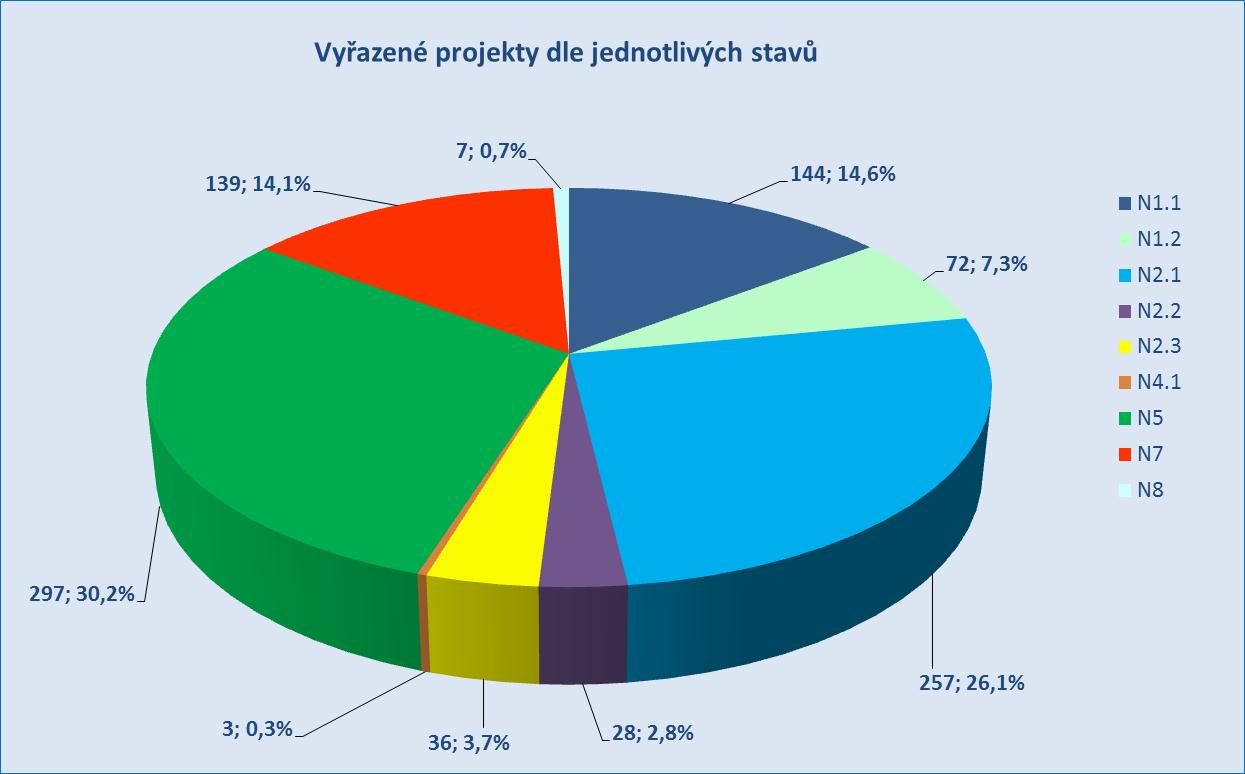 Zdroj: IS Monit7+ k 2.10.2013Následující graf znázorňuje podíl počtu vyřazených projektů v jednotlivých oblastech intervence. Situace vyřazených projektů v jednotlivých oblastech intervence odpovídá dlouhodobému trendu, kdy nejvíce je vyřazeno v oblastech intervence 4.1 (61,36 %), 3.1 (56,33 %) a 5.1 (50,0 %). Naopak nejnižší podíl vyřazených projektů je v oblastech intervence 3.4 (2,36 %), 5.2 (4,23 %), 6.1 (4,76 %).V období od 1.4.2013 do 30.9.2013 je největší podíl vyřazených projektů v oblastech intervence 4.1 (25 %), 3.3 (25 %) a 3.1 (21 %). V oblastech intervence 3.4, 5.1, 5.3 a 6.1 nebyly ve sledovaném období vyřazeny žádné projektové žádosti a v ostatních oblastech intervence je míra vyřazených projektů do 10 %.Vyřazené projekty dle jednotlivých stavů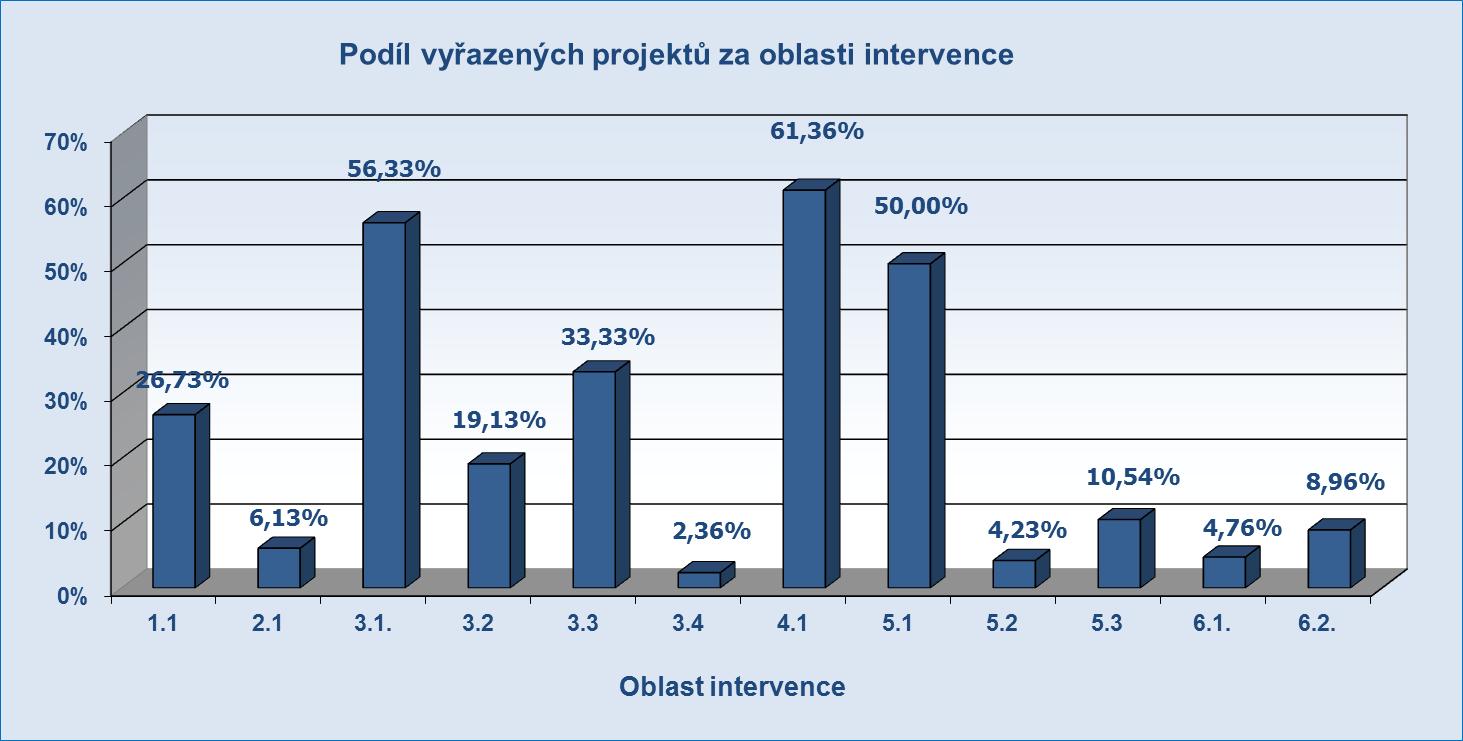 Zdroj: IS Monit7+ k 2.10.2013 Celkem bylo v oblasti intervence 3.1 vyřazeno 267 projektů z  474 předložených projektových žádostí, což představuje 56,33% z celkového počtu podaných žádostí. Nejčastějším důvodem vyřazení žádostí je nesplnění podmínek hodnocení projektu, což se na celkovém počtu vyřazených projektů podílí z 34,8 %, následně potom stažení projektové žádosti žadatelem, který se podílí cca 10%. Ve sledovaném období je trend podobný, kdy z 33 vyřazených nebo zamítnutých projektových žádostí bylo 18 vyřazeno na základě podmínek hodnocení, 6 na základě formálních náležitostí a 6 projektových žádostí bylo staženo žadatelem.Hlavními důvody vyřazení projektových žádostí pro nesplnění podmínek hodnocení je především podcenění časové náročnosti realizace jednotlivých aktivit projektu, nedostatečný popis finanční části projektu a s tím související udržitelnost projektu a nedostatečný popis zkušeností při práci s cílovou skupinou ze strany žadatelů. I přesto, že ZS MPSV přijalo opatření k nápravě ve formě intenzivní práce se žadateli (pořádání seminářů pro žadatele a příjemce, individuální konzultace s žadateli apod.), nemají tyto aktivity významný podíl na snížení počtu vyřazení žádostí pro nesplnění podmínek hodnocení.V oblasti intervence 4.1 je nejvyšší podíl vyřazených projektů (61,36%). Ze 108 vyřazených projektů nesplnilo 60 projektových žádostí podmínky hodnocení, 24 bylo vyřazeno na základě hodnocení přijatelnosti, v 16 případech odstoupil příjemce od realizace projektu a v 8 případech byla projektová žádost stažena žadatelem.Ve sledovaném období bylo vyřazeno 8 projektů – ve 4 případech na základě nesplnění podmínek hodnocení, 2 projektové žádosti byly staženy žadatelem a u 2 projektů odstoupili příjemci od realizace. Nejčastějším důvodem vyřazení je tedy nesplnění podmínek hodnocení a tento trend zůstává také v období od dubna do září 2013. Důvodem je nastavení vysoké bodové hranice, kdy každý projekt musí dosáhnout hranici 75 bodů. Žadatelé mají podle vyhodnocení protokolů z hodnocení největší problémy s přípravou kvalitních a vypovídajících analýz. Obecné části analýz bývají dostatečně zpracované, části ve věcné vazbě na předkládaný projekt dostatečně zpracované nejsou a jsou příčinou nižšího počtu bodů v relevantním kritériu. Další problémová oblast je navázána na rozpočet projektů, kde nebývá dobře popsáno zdůvodnění jednotlivých nákladů, což má za následek udělení nižšího počtu bodů.  Podíl vyřazených projektů dosahuje v oblasti intervence 5.1 třetí nejvyšší hodnotu. Tento stav je však způsoben vyřazováním projektů v minulých letech. Ve sledovaném období nebyla vyhlášena žádná výzva žádný projekt nebyl vyřazen ani stažen příjemcem.V oblasti intervence 3.3 bylo od počátku vyhlášení výzev vyřazeno 9 projektových žádostí z celkem 27 předložených žádostí (33,3%).  Z 27 podaných projektových žádostí 1 projekt neuspěl při kontrole přijatelnosti, 1 projektová žádost byla stažena žadatelem, od realizace 1 projektu odstoupil příjemce a 6 projektových žádostí bylo vyřazeno na základě nesplnění podmínek hodnocení projektu. Jednalo se konkrétně o 6 projektových žádostí v aktivitě 3.3 c), která se jevila jako problematická z hlediska naplnění hlavního cíle této aktivity. Ministerstvo práce a sociálních věcí proto vyhlásilo v prosinci 2012 novou výzvu č. 9 pro aktivitu 3.3 c), která zohlednila problémové oblasti, na základě kterých byla velká část projektů v aktivitě 3.3 c) vyřazena. Současně byla průběžně poskytována intenzivní podpora žadatelům při podání žádosti v této výzvě, a proto byla ve sledovaném období předložena nová projektová žádost v aktivitě 3.3 c) - Informačně - vzdělávací středisko Karlovarského kraje.  Ve sledovaném období byly vyřazeny 2 projekty. Vysoká míra vyřazených projektů (25 %) za toto období je zapříčiněna nízkým počtem přijatých projektových žádostí za sledované období (8 projektových žádostí). Žádost s názvem „ÚP ČR - Příbram - rekonstrukce budovy“ byla stažena žadatelem, projekt „ÚP ČR -  Písek - rekonstrukce vzdělávacího střediska“ byl nedokončen a stažen.2.10 Pokrok v realizaci finančních nástrojůVe sledovaném období pokračovalo v souladu se zákonem č. 137/2006 Sb., o veřejných zakázkách, výběrové řízení na Správce FRM pro realizaci FN JESSICA. Otevírání obálek s nabídkami se uskutečnilo 29. dubna 2013, do výběrového řízení se přihlásil jeden uchazeč a zadavatel (SFRB) 7. května 2013 oznámil zrušení zadávacího řízení. V součinnosti s ŘO IOP vyhlásil SFRB 4. července 2013 opakované zadávací řízení s úpravami v zadávací dokumentaci a zjednodušenými požadavky na správce FRM. Původní lhůta pro podávání nabídek do 27. srpna 2013 byla z důvodů dodatečných informací zadavatele prodloužena o dva týdny. Otevírání obálek proběhlo 10. září 2013 v 10:00, do opakovaného zadávacího řízení se přihlásili tři uchazeči. Hodnotící komise v souladu se zákonem o veřejných zakázkách požádala všechny uchazeče o doplňující informace s termínem do 23. září 2013  10:00. Komise neobdržela doplňující informace od všech uchazečů a rozhodla prodloužit lhůtu na jejich podání o týden. Dne 30. září proběhlo čtvrté zasedání hodnotící komise. Ta na základě obdržení doplňujících informací konstatovala splnění kvalifikačních předpokladů u dvou uchazečů. Podle hodnotícího kritéria nejnižší nabídkové ceny byl vybrán vítězný uchazeč. ŘO IOP předpokládá uzavření smlouvy na Správce FRM do konce října 2013.V souvislosti s realizací FN JESSICA ŘO IOP vyhlásil 16. července 2012 výzvu k předkládání žádostí o schválení nových a rozšíření stávajících IPRM u měst s počtem obyvatel nad 20 000. Výzva byla ukončena 29. března 2013 a 20. května 2013 bylo všech 13 podaných žádostí schváleno. V současném období je platných 47 IPRM ve 41 městech. SFRB (HF) pokračuje v kampani, ve které informuje o podmínkách podpory z FN JESSICA v IOP. Na podporu absorpční kapacity vydal HF 28. června 2013 marketingovou strategii FN JESSICA. Součástí propagace je průzkum absorpční kapacity ve všech městech se schváleným IPRM.Ve sledovaném období probíhala intenzivní komunikace mezi ŘO IOP a SFRB (HF) formou korespondence, technických jednání a pravidelných čtvrtletních monitorovacích zpráv, které  SFRB musí v souladu s Manuálem pro realizaci FN JESSICA ve stanovených termínech postupovat ŘO IOP. ŘO IOP ve dvouměsíčních intervalech v souladu s plněním úkolu C5 z 8. Monitorovacího výboru IOP posílá jeho členům Informace o stavu příprav a aktivitách v postupu realizace finančního nástroje JESSICA v IOP.3 POKROK NA ÚROVNI PRIORITNÍCH OS ŘO IOP sleduje závazky ze schválených projektů a hodnoty monitorovacích indikátorů, dosažené k 30.9.2013. Závazky jsou počítány z cílových hodnot projektů od stavu P4.1 v IS Monit7+ (projekt s vydaným Rozhodnutím/Stanovením výdajů). Dosažené hodnoty jsou počítány z projektů od stavu P45 v IS Monit7+ (projekt v realizaci) s výjimkou indikátorů typu „počet projektů“, které se agregují od stavu P5 (Realizace projektu ukončena). Výchozí hodnoty z roku 2005 jsou převzaty z programového dokumentu.Grafy Porovnání věcného a finančního pokroku představují podle jednotlivých oblastí intervence porovnání věcného pokroku a finančního poroku. Fialový sloupec vyjadřuje závazek ze schválených projektů, tj. celkovou plánovanou hodnotu indikátoru, kterou příjemci uvedli v žádostech a zavázali se jí realizací projektů naplnit, vyjádřený v % z celkové hodnoty stanovené v Programovém dokumentu IOP, stejný údaj je v tabulkách indikátorů. Modrý sloupec zahrnuje finanční prostředky projektů, na které je vydáno Rozhodnutí o poskytnutí dotace procentuálně vztažené k alokaci na aktivitu, do které indikátor spadá.3.1 Prioritní osa 1a, 1b – Modernizace veřejné správy3.1.1 Zaměřeníprioritníchos/oblastíintervenceCílem prioritních os 1a a 1b je dosáhnout rychlejšího a spolehlivějšího poskytování služeb státní správy veřejnosti a implementací elektronické správy umožnit občanům a podnikatelským subjektům jednoduše a rychle komunikovat s úřady státní správy. Specifickécíle:zlepšit úroveň služeb elektronické veřejné správy,zvýšit využívání internetu občany pro komunikaci s veřejnou správou,snížit administrativní zatížení občanů, podnikatelů a veřejného sektoru. Podporovanéaktivity:vytváření, rozvoj a údržba celostátních základních a dalších relevantních registrů veřejné správy včetně systému bezpečného a chráněného přístupu,budování komunikační infrastruktury veřejné správy,vybudování přístupových míst pro komunikaci s informačními systémy veřejné správy,elektronizace služeb veřejné správy.Příjemci:organizační složky státu a jimi zřizované příspěvkové organizace. 3.1.2Pokrokv realizaciprioritníchos/oblastíintervence V oblastech intervence 1.1a a 1.1b bylo přijato celkem 101 projektových žádostí ve výši 478,03 mil. EUR. 15 projektových žádostí bylo přijato v období od 1.4.2013 do 30.9.2013 a částka se tak zvýšila o 62,60 mil. EUR. Schváleno bylo 5 projektů ve výši 0,56 mil. EUR, protože ale 2 projekty o objemu 15,78 mil. EUR odstoupily od realizace a u dalších projektů bylo vydáno nové Rozhodnutí na nižší částku, celková částka projektů s vydaným Rozhodnutím o poskytnutí dotace se snížila z 346,10 mil. EUR na 317,83 mil. EUR. Uvolnění prostředků ze dvou odstoupených projektů, které byly označovány dlouhodobě jako tzv. spící, umožnilo vyhlášení nových výzev nebo navýšení alokace výzvy č. 16. Dokončena byla administrace žádostí o platbu týkajících se klíčových výběrových řízení u projektů základních registrů . Příjemcům bylo proplaceno 35,94 mil. EUR a celkový objem proplacených prostředků je  167,54 mil. EUR. Dokončení administrace řádných i dodatečných žádostí o platbu je plánováno do konce října 2013 a z důvodu etapizace v projektech je očekáván výrazný objem finančních prostředků v lednu 2014. V souhrnných žádostech PCO zaúčtoval 145,70 mil. EUR a certifikované výdaje činí 108,84 mil. EUR. Ministerstvo vnitra nadále intenzivně pracuje se spícími, vysoce rizikovými a rizikovými projekty. S přihlédnutím ke skutečnosti, že uvedené projekty představují významné riziko pro naplnění pravidla n+3/n+2, bylo přistoupeno již několikrát k informování Vlády ČR.Kumulativní pokrok na úrovni oblastí intervence 1.1a a 1.1b (v mil. CZK/EUR)Zdroj:AktuálníMoV–MSC2007kedni 2.10.2013           PředchozíMoV– MSC2007+kedni 4.4.2013 KurzCZK/EUR:AktuálníMoV– 25,690PředchozíMoV – 25,740Zdrojfinancování–veřejnéprostředkycelkemPřehled probíhajícíchvýzev V oblastech intervence 1.1a a 1.1b probíhala výzva č. 15, která byla vyhlášena v lednu 2013 do dubna 2013. Předložen byl jeden projekt ve výši 20,6 mil. EUR. Z důvodu prováděných změn nařízených výběrovou komisí a z důvodu nutnosti schvalovat Registraci akce a stanovení výdajů ministerstvem financí (jedná se o projekt nad 200 mil. Kč – 7,79 mil. EUR) nebyl tento projekt do 30.9.2013 schválen. V současné době probíhá schvalování na ministerstvu financí.Nově byla vyhlášena výzva č. 16 na alokaci 27,0 mil. EUR, přijato bylo 14 projektových žádostí o objemu 41,1 mil. EUR. Požadavek podaných projektových žádostí převyšuje alokaci výzvy, u některých projektových žádostí bylo identifikováno pravděpodobné nesplnění kritérií přijatelnosti a formálních náležitostí (oprávněnost žadatelů, podporované aktivity), čímž by se snížil převis podaných žádostí. Po uvolnění finančních prostředků projektů, které byly dlouhodobě označovány jako spící a které odstoupily od realizace, uvažuje ministerstvo vnitra o navýšení alokace 16. výzvy jako o jedné variantě využití těchto uvolněných finančních prostředků.Přehled probíhajících výzev v období 1.4.2013-30.9.2013 v prioritní ose 1a a 1b Zdroj: IS Monit7+IOP ke dni 2.10.2013Kurz CZK/EUR: 25,690Zdroj financování – SF+SR3.1.3 Naplňování indikátorůIndikátory výstupu       Zdroj: MSC2007 k 3.10.2013      *  Indikátor 150108 není sledovánIndikátory výsledku       Zdroj: MSC2007 k 3.10.2013V grafech Porovnání věcného a finančního pokroku vyjadřuje fialový sloupec závazek ze schválených projektů, tj. celkovou plánovanou hodnotu indikátoru, kterou příjemci uvedli v žádostech o dotaci, vyjádřený v % z celkové hodnoty, stanovené v Programovém dokumentu IOP, stejný údaj je v tabulkách indikátorů. Modrý sloupec zahrnuje finanční prostředky projektů, na které je vydáno Rozhodnutí o poskytnutí dotace procentuálně vztažené k alokaci na aktivitu, do které indikátor spadá.Porovnání věcného a finančního pokroku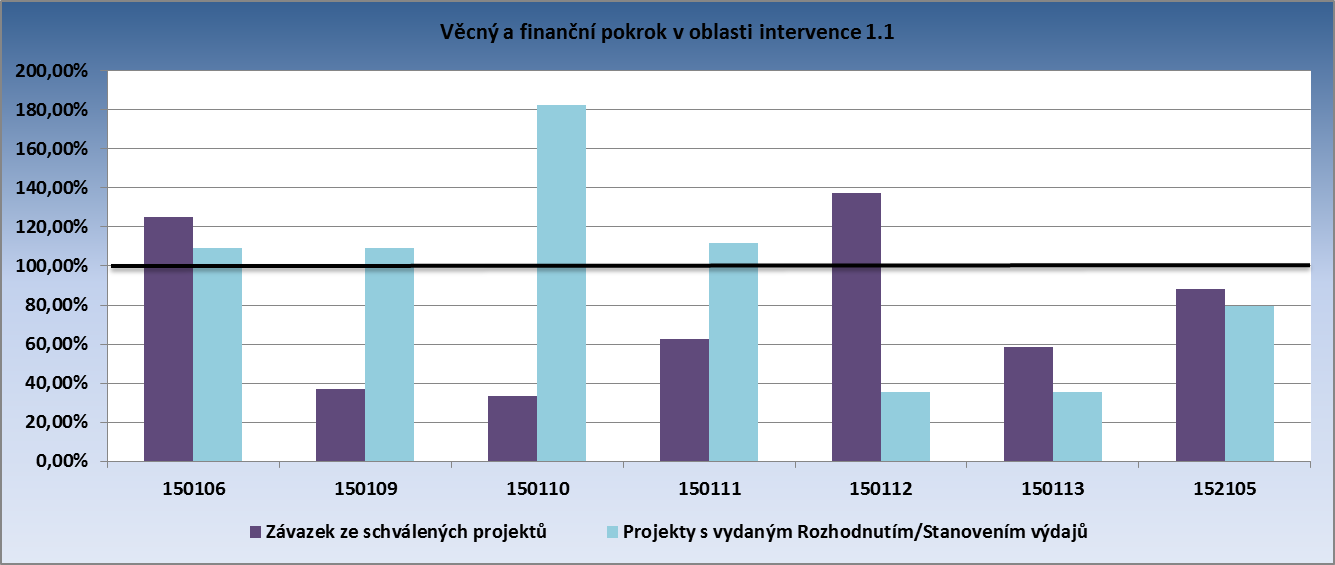    Zdroj: IS Monit7+ k 2.10.2013Ve výzvách MV ČR jsou data naplnění indikátorů stanovena k termínu ukončení projektu. Dosažená hodnota je průměr hodnot, které uvedli příjemci jako dosaženou v závěrečných monitorovacích zprávách. U počtového indikátoru 150106 se jedná o sumu cílových, resp. dosažených hodnot zadaných v projektu. K průběžné změně v plánované cílové hodnotě indikátoru v průběhu projektu až na výjimky nedochází. Dosažené hodnoty je tak možno chápat jako posun, ke kterému došlo u projektů, které ukončily realizaci. K navýšení dosažených hodnot bude docházet s ukončováním dalších projektů.150106 Počet vybudovaných základních registrů veřejné správyCílová hodnota, resp. závazek příjemců, bude dosažena/dosažen po ukončení realizace projektů základních registrů. V roce 2012 byly dokončeny projekty Registr obyvatel a Vybudování RUIAN a modernizace Informačního systému katastru nemovitostí ČÚZK. Projekty Registr práv a povinností a Registr osob jsou také dokončené a financování bylo taktéž ukončeno. U projektu Informační systém základních registrů dosud nebyla předložena závěrečná monitorovací zpráva. K MI 150106 se kromě čtyř základních registrů hlásí také projekt Informační systém základních registrů, který nebyl zahrnut v hodnotách Programového dokumentu. Díky tomu došlo k navýšení částky o další projekt a k navýšení závazku. MI 150109, 150110, 150111, 150112 a 150113 Alokace v oblasti intervence 1.1 je již v celé své výši zazávazkována ve vydaných řídicích dokumentech. Žadatelé měli volnost výběru indikátoru, proto některý indikátor naplňuje víc projektů a tím pádem je navýšena i celková částka, která je alokována na splnění cílové hodnoty daného indikátoru. Sloupce „Projekty s vydaným Rozhodnutím/Stanovením výdajů proto u indikátorů 109, 110, 111 a 113 přesahují 100 %. Naopak u indikátoru 150112, který si žadatelé zvolili méně často, není finanční alokace připadající na tento indikátor naplněna. Hodnoty věcného pokroku jsou oproti tomu nižší, protože cílové hodnoty, které si stanovili žadatelé v jednotlivých projektech, nezávisí na cílových hodnotách uvedených v Programovém dokumentu. 152105 Snížení administrativního zatížení občanů, podnikatelů a veřejného sektoruDosažená hodnota ke dni 30. 9. 2013 je 90,58 %. Indikátor naplňuje šestnáct projektů. Třináct z nich již dosaženou hodnotu v monitorovacích zprávách vykázalo. Další projekty budou ukončeny v roce 2013 a dosažená cílová hodnota se ještě mírně změní v závislosti na naplnění indikátoru u ukončených projektů.Žadatelé nevolili hodnoty, které předepisuje Programový dokument, proto je průměr procent nižší než cílová hodnota, s níž je závazek z projektů srovnáván. 3.1.4 Problémy a přijatá opatřeníRizikové projekty s problémy v realizaci a čerpání. Přetrvávají problémy v realizaci projektů, zpožďují se harmonogramy a s tím související propady v naplňování finančního plánu a čerpání dotace.Přijaté opatření ZS MV s vysoce rizikovými projekty, které vážou ve svých rozpočtech značné nečerpané prostředky, aktivně pracuje a jsou přijímána opatření, jako zvýšený monitoring, krizové harmonogramy, trilaterální jednání s řediteli projektů, aby se maximálně urychlilo čerpání alokace či příjemce odstoupil od jejich realizace a uvolněné prostředky se mohly efektivně využít pro jiné projekty.Proces identifikování spících a rizikových projektů soustavně pokračuje ve spolupráci s ŘO IOP, který i na základě podkladů od ZS opětovně připravil materiál ohledně rizikových projektů do jednání vlády ČR. V červenci 2013 odstoupili v návaznosti na předchozí jednání příjemci dvou spících projektů v  hodnotě přesahující 400 mil. Kč. Většina těchto prostředků nebyla do té doby čerpána a využijí pro jiné projekty.Nízký stav čerpání, reálná hrozba ztráty alokace v důsledku nesplnění pravidel n+3/n+2. S ohledem na aktuální fázi programového období existuje nízký stav čerpání (reálný stav předložených, a tím i schválených, žádostí o platbu je často nižší než dříve plánovaný a předpokládaný objem) a tím i reálné ohrožení naplnění dodržování n+3/n+2 v roce 2013. K tomuto stavu dochází zejména z důvodů úzce souvisejících s existencí spících a rizikových projektů a zdržení z důvodu problémů ve veřejných zakázkách/ÚOHS (viz dále). Dalším důvodem jsou také časté změny v personálním zajištění projektů a s tím související diskontinuita a změny koncepcí a názorů na řízení projektů na straně příjemců.Přijaté opatření Na pravidelných jednáních pracovních týmů projektů (organizovaných ZS MV na měsíční bázi) jsou společně s příjemcem identifikovány a řešeny problémy a překážky v jednotlivých projektech tak, aby byl zajištěn hladký průběh realizace a plnění harmonogramu čerpání. Mimořádný důraz je kladen na monitoring a práci se spícími a vysoce rizikovými projekty, jejichž nastavené závazné krizové harmonogramy jsou pravidelně kontrolovány a v případě problémů jsou iniciována trojstranná jednání za účasti zástupců ŘO IOP. V rámci přípravy na předložení dalšího většího množství žádostí o platbu byly v průběhu letních měsíců na ZS MV učiněny kroky pro zrychlení administrativních úkonů, např. poslední schůzka pracovního týmu před podáním žádosti o platbu je zaměřena na přípravu dokumentace a požadavků k žádostem o platbu, aby se omezila chybovost a nutnost doplnění; zajištění zastupitelnosti jak na ZS, tak je vyžadováno u příjemců; v případech, kdy je to možné, zkrácení termínu předložení žádosti o platbu; důsledné vyzývání k dodání dokumentace a kontrola VZ na ZS ještě před podáním monitorovací zprávy/žádosti o platbu, atd.Ve sledovaném období také proběhla jednání s příjemci o úpravě stávající etapizace projektů tak, aby ŽoP předložené příjemci v průběhu roku maximálně přispěly k naplnění pravidla n+2/3 v roce 2013. ZS MV rovněž spolupracuje s ŘO IOP v aktivitách pro čelení potenciální ztrátě alokace v důsledku tzv. decommitmentu (mapování případů projektů blokovaných šetřením ÚOHS, využití volné alokace pro nové výzvy/projekty, atp.)Pro čelení častým personálním změnám v projektových týmech příjemců z řad organizačních složek státu a tím i částečné ztrátě „know-how“ ZS MV organizuje semináře pro žadatele/příjemce (dva semináře proběhly v červnu 2013) a jednotliví projektoví a finanční manažeři ZS MV poskytují maximální součinnost při řešení problémů v projektech v rámci pravidelných jednání pracovních týmů.Komplikace ve veřejných zakázkách v projektech, pomalý postup v realizaci a čerpání projektů z důvodu probíhajícího šetření ze strany Úřadu pro ochranu hospodářské soutěže (ÚOHS).Častým důvodem pro prodlužování realizace projektu a tím i k odkládání vynaložení prostředků do dalších etap/let jsou komplikace v rámci zadávacích řízení (vč. případných odvolání neúspěšných uchazečů či odhalených pochybení zadavatele, které mohou končit vznikem nezpůsobilých výdajů), kdy se v řadě případů čeká na rozhodnutí ÚOHS, které je nezřídka vydáno po velmi dlouhé době. Nejčastější zdržení tak vznikají z důvodu odvolání jednotlivých uchazečů, přičemž pravděpodobnost, že objemnější ICT zakázka skončí z výše uvedeného důvodu na ÚOHS se v poslední době blíží jistotě. Přijaté opatření V rámci zasílaných status reportů a pravidelných jednání s příjemci ZS MV získává aktuální informace o průběhu jednotlivých veřejných zakázek a s příjemci aktivně řeší vzniklé problémy a možné alternativy řešení. ZS MV vede evidenci projektů, jejichž veřejné zakázky jsou v současnosti v řešení na ÚOHS, a spolupracuje v této otázce úzce s ŘO IOP.Identifikovaná rizika v administrativní kapacitě: vysoká fluktuace pracovníkůPřijaté opatření Došlo k úpravě systému odměňování: odměny jsou úzce navázány na výkon pracovníka. Plánování a vyhodnocování administrativních kapacit na OSF je průběžně zpracováváno. Situace je v současné době stabilizovaná a fluktuace se snížila.Nedostatky v rámci kontrolní činnosti (veřejné zakázky, personální kapacita).Přijaté opatření V předmětném období byla dokončena na OSF re-kontrola většiny veřejných zakázek v minulosti již jednou kontrolovaných OSF. V první fázi byla zkontrolována úplnost archivovaných dokumentací k veřejným zakázkám. Na základě kontroly úplnosti byla u příjemců zajištěna chybějící dokumentace, která je v současné době archivována v archívu OSF. Následně byla provedena věcná kontrola veřejných zakázek. Zjištění identifikovaná touto kontrolou byla řešena formou administrativních veřejnosprávních kontrol.3.1.5 Příklad projektuOblast intervence: 1.1 Modernizace veřejné správyNázev projektu, registrační číslo: Rozvoj oficiálního portálu pro podnikání a export (BusinessInfo.cz) ve vazbě na PVS a ostatní IS VS, CZ.1.06/1.1.00/07.06380Příjemce: Česká agentura na podporu obchodu CzechTradeFinancování projektu: celkový rozpočet 41 779 461 Kč, z toho 35 478 598 Kč ze strukturálních fondů a 6 300 863 Kč ze státního rozpočtuCílem projektu proto bylo odstranění duplicity ve zveřejňování informací a především další rozvoj spolupráce s Portálem veřejné správy. Za přispění projektu byl tak vytvořen nový a přehlednější portál. Ten nyní nabízí podnikatelům moderní informační servis a je obohacen o řadu užitečných novinek. Portál získal novou grafikou a navigaci, má robustnější architekturu i nový redakční systém. Funguje také v mobilní verzi, aby si ho uživatelé mohli prohlížet na mobilních telefonech nebo tabletech. Došlo také k propojení obsahů s jinými portály a informačními systémy veřejné správy a zpřístupnění elektronických dokumentů a více než 130 formulářů vyplnitelných prostřednictvím internetu.3.2 Prioritní osa 2 – Zavádění ICT v územní veřejné správě3.2.1 Zaměřeníprioritníchos/oblastíintervencePrioritníosa2sezaměřujenamodernizaciúzemníveřejnésprávy,předevšímnavybudovánípodmínekproaplikacieGovernmentnamístníúrovni,optimalizaciprocesův rámciorgánůmístnísamosprávy,zefektivněníelektronickékomunikacemezijednotlivýmiúrovněmiveřejnésprávy,zabezpečenímvzájemnékompatibilityrmačníchsystémůadatovépropojenosti,poskytovánímconejvícermacízdarmaprostřednictvíminternetu.Specifickécíle:zvýšitúroveňslužebelektronickéveřejnésprávynaregionálníamístníúrovni,snížitadministrativnízatíženíobčanů,podnikatelůaveřejnéhosektoru.Podporované aktivity:sdílenídats centrálnímiregistryveveřejnésprávěavytvářenídalšíchrelevantníchregistrůpropotřebyúzemníveřejnésprávy,budováníkomunikačníinfrastrukturyúzemníveřejnésprávy,vybudovánípřístupovýchmístprokomunikacis rmačnímisystémyveřejnésprávy,elektronizaceslužebveřejnésprávy,atozejménaformouelektronizaceprocesníchpostupůujednotlivýchagendvykonávanýchorgányúzemníveřejnésprávy.Příjemci:krajea obce a jimizřizovanéazakládanéorganizace, svazky obcí.3.2.2Pokrokv realizaciprioritníchos/oblastíintervenceV oblasti intervence 2.1 bylo celkem podáno 5 839 projektových žádostí ve výši 212,75 mil. EUR a vydáno Rozhodnutí o poskytnutí dotace pro 5 477 projektů o objemu 166,08 mil. EUR. Ve sledovaném období probíhalo proplácení finančních prostředků příjemcům, jejichž výše ční 72,09 mil. EUR, oproti údajům uvedeným v minulé ZoR se částka zvýšila o 27,99 mil. EUR. Rychlejší čerpání finančních prostředků negativně ovlivňuje zpožďování realizace projektů z důvodu administrativní náročnosti výběrových řízení a zdlouhavému řízení před ÚOHS. V souhrnných žádostech PCO zaúčtoval 69,67 mil. EUR a certifikované výdaje předložené EK činí 32,32 mil. EUR.Kumulativní pokrok na úrovni oblastí intervence 2.1 (v mil. CZK/EUR)Zdroj:AktuálníMoV–MSC2007kedni 2.10.2013           PředchozíMoV– MSC2007+kedni 4.4.2013 KurzCZK/EUR:AktuálníMoV– 25,690PředchozíMoV – 25,740Zdrojfinancování–veřejnéprostředkycelkemPřehled probíhajících výzev V oblasti intervence 2.1 byla v červenci vyhlášena 19. výzva  na krajské služby eGovernmentu o objemu 13,0 mil. EUR. Do konce září 2013 nebyl žádný projekt předložen. Předkládání projektových žádostí se předpokládá na konci listopadu 2013.Přehled probíhajících výzev v období 1.4.2013-30.9.2013 v prioritní ose 2Zdroj: IS Monit7+IOP ke dni 2.10.2013Kurz CZK/EUR: 25,690Zdroj financování – SF+SR3.2.3 Naplňování indikátorůIndikátory výstupuZdroj: MSC2007 k 3.10.2013Indikátory výsledkuZdroj: MSC2007 k 3.10.2013V grafech Porovnání věcného a finančního pokroku vyjadřuje fialový sloupec závazek ze schválených projektů, tj. celkovou plánovanou hodnotu indikátoru, kterou příjemci uvedli v žádostech o dotaci, vyjádřený v % z celkové hodnoty, stanovené v Programovém dokumentu IOP, stejný údaj je v tabulkách indikátorů. Modrý sloupec zahrnuje finanční prostředky projektů, na které je vydáno Rozhodnutí o poskytnutí dotace procentuálně vztažené k alokaci na aktivitu, do které indikátor spadá.Porovnání věcného a finančního pokroku Zdroj: IS Monit7+ k 2.10.2013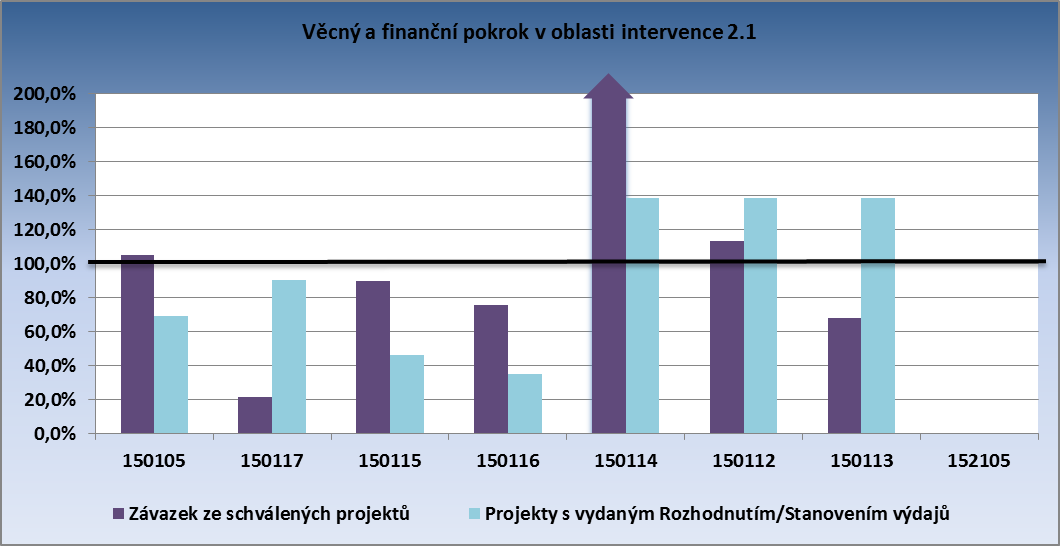 Ve sledovaném období došlo pouze k mírnému posunu naplnění indikátorů, protože indikátory jsou navázány na dokončení projektu a k dokončení došlo jen u menší části projektů. U indikátoru 150105 jsou dokončeny skoro všechny projekty.Výrazné překročení plnění u indikátoru 150114 je způsobeno započítáním více agend u jednoho příjemce. Jedná se o elektronizaci spisových služeb, kdy v rámci projektu kraje nebo obce s rozšířenou působností (ORP) jsou započítány i elektronické spisové služby u obcí v územní působnosti ORP.  U indikátorů 150112 – 150117 ŘO IOP pokračuje ve vyhodnocení výpočtu a jejich věcné náplně. Výsledkem může být změna popisu MI.ŘO IOP i nadále analyzuje vhodné vykazování indikátoru 152105. 3.2.4 Problémy a přijatá opatřeníProdlužování délky realizace projektuU většiny příjemců dochází k prodlužování délky realizace projektů z důvodů náročnosti administrace veřejných zakázek, které je způsobeno požadavky zákona o veřejných zakázkách. Protože se přihlásí často jeden uchazeč nebo jsou uchazeči vyloučeni a je nutné veřejnou zakázku zrušit nebo opakovat. Z těchto důvodů někteří příjemci odstupují od realizace projektu.Přijaté opatření Podpora příjemců konzultacemi CRR v oblasti veřejných zakázek.3.2.5 Příklad projektuOblast intervence: 2.1 Zavádění ICT v územní veřejné správěNázev projektu, registrační číslo: Vnitřní integrace Městského úřadu Slaný; CZ.1.06/2.1.00/06.06881Příjemce: Město SlanýFinancování projektu:  celkový rozpočet 1 503 288 Kč, z toho 1 277 794 Kč příspěvek strukturálních fondů a 225 493 Kč příspěvek z obecních rozpočtů Projekt Vnitřní integrace městského úřadu Slaný upravuje informační a procesní systém územně samosprávného celku tak, aby fungoval efektivně a byl připraven poskytovat služby Smart Administration (on-line zdrojem kvalitních informací pro základní registry, např. při zápisu rozhodnutí příslušného orgánu veřejné moci do Registru práv a povinností). Občanům projekt přináší jednodušší a efektivnější chod úřadu, který své agendy vykonává rychleji. Zároveň si úředník může požadované informace vyžádat z centrálních systémů a občan není zatěžován nadbytečnou byrokracií.   Cílové skupiny pro projekt jsou město a jeho městský úřad a občané, podnikatelé a investoři. 3.3 Prioritní osa 3 – Zvýšení kvality a dostupnosti veřejných služeb3.3.1 Zaměřeníprioritníchos/oblastíintervenceAktivity prioritní osy 3 navazují na intervence do kvality a efektivity fungování veřejné správy. Společným záměrem je zlepšení organizace, financování a procesu hodnocení veřejných služeb. Prioritní osa se zaměřuje na čtyři oblasti intervence:3.1 – Služby v oblasti sociální integrace,3.2 – Služby v oblasti veřejného zdraví,3.3 – Služby v oblasti zaměstnanosti,3.4 – Služby v oblasti bezpečnosti, prevence a řešení rizik.Specifickécíle:posílenísociálníintegraceprostřednictvímprocesutransformaceresidenčníchsociálníchslužebv jinétypysociálníchslužebapřizajištěníkvalityadostupnostisociálníchslužebumožňujícíchnávratuživatelůzpětnatrhpráceadospolečnosti,inovaceamodernizaceinfrastrukturypéčeozdravíobyvatels důrazemnarozšířenínárodníchsítíspecializovanýchpracovišť,prevencizdravotníchrizikazvýšeníefektivity,kvalityanákladovostisystémuposkytováníslužebveřejnéhozdravízvýšeníkvalityslužebzaměstnanostiapodporarozvojenovýchnástrojůainstitucíslužebzaměstnanosti,včetněvzdělávánízaměstnancůaklientůslužebzaměstnanosti,zvýšeníkvalitynaúsekuprevenceařešenírizikprostřednictvímmodernizaceinfrastruktury.Příjemci:organizačnísložkystátuajimizřizovanépříspěvkovéorganizace,krajea obce ajimizřizovanéorganizacenestátníneziskovéorganizace,podnikatelé(osobyzapsanév obchodnímrejstříku osobypodnikajícínazákladěživnostenskéhooprávněnínebonazákladězvláštníchpředpisů).3.3.2Pokrokv realizaciprioritníchos/oblastíintervenceV oblasti intervence 3.1 bylo celkem přijato 474 projektových žádostí na částku 147,13 mil. EUR. 53 projektových žádostí bylo přijato v období od 1.4.2013 do 30.9.2013 o objemu 9,31 mil. EUR. Pro 115 projektů bylo vydáno Rozhodnutí o poskytnutí dotace ve výši 64,65 mil. EUR. Prostředky kryté Rozhodnutím o poskytnutí dotace tak představují 69,35 % alokace. Ministerstvo práce a sociálních věcí přijalo řadu opatření s cílem maximalizovat čerpání v roce 2013, což se projevilo v částce proplacených prostředků příjemcům a prostředků zaúčtovaných v souhrnných žádostech. Z objemu 11,91 mil. EUR bylo v období od 1.4.2013 do 30.9.2013 příjemcům proplaceno 7,72 mil. EUR. V souhrnných žádostech bylo zaúčtováno 6,17 mil. EUR a částka se tak zvýšila na 10,65 mil. EUR představující 11,35 %. Certifikované výdaje činí 2,52 mil. EUR.Kumulativní pokrok na úrovni oblastí intervence 3.1 (v mil. CZK/EUR)V oblasti intervence 3.2 probíhalo předkládání projektových žádostí do tří výzev, bylo podáno 18 projektových žádostí a objem podaných žádostí se zvýšil na 404,78 mil. EUR. Ve sledovaném období nebyl žádný projekt schválen a jeden odstoupil od realizace, částka projektů s vydaným Rozhodnutím o poskytnutí dotace se snížil z 238,13 mil. EUR na 234,03 mil. EUR. Proplacené prostředky příjemcům se zvýšili o 19,33 mil. EUR a k 30.9.2013 činí jejich objem 169,86 mil. EUR (57,77 %). V souhrnných žádostech PCO zaúčtoval celkem 161,45 mil. EUR, z toho ve sledovaném období 17,97 mil. EUR. Certifikované výdaje činí 131,66 mil. EUR.Kumulativní pokrok na úrovni oblastí intervence 3.2 (v mil. CZK/EUR)V oblasti intervence 3.3 bylo celkem podáno 27 projektových žádostí o objemu 83,88 mil. EUR, z nichž bylo schváleno 16 projektů ve výši 48,68 mil. EUR. Ministerstvo práce a sociálních věcí přijalo nápravná opatření pro zrychlení čerpání v oblasti intervence. Jedná se zejména o vydávání sloučených řídících dokumentů, dále rozložení časově a finančně náročných etap jednotlivých projektů do etap kratších. V období od 1.4.2013 do 30.9.2013 se objem vydaných Rozhodnutí o poskytnutí dotace zvýšil o 3,69 mil. EUR (6,78 % alokace oblasti intervence). Objem proplacených prostředků se zvýšil o 2,67 mil. EUR (o 4,89 %). Celkem bylo příjemcům proplaceno 10,40 mil. EUR. V souhrnných žádostech celkem PCO zaúčtoval 8,31 mil. EUR, z toho ve sledovaném období 1,47 mil. EUR (2,67 % alokace). Certifikované výdaje představují 3,38 mil. EUR (5,97 % alokace).Kumulativní pokrok na úrovni oblastí intervence 3.3 (v mil. CZK/EUR)V oblasti intervence 3.4 bylo celkem předloženo 127 projektových žádostí ve výši 250,32 mil. EUR. Ve sledovaném období probíhalo schvalování projektů v 15. a 18. výzvě, kde bylo schváleno 19 projektových žádostí a částka se zvýšila o 26,33 mil. EUR. Schváleno bylo celkem 124 projektů o objemu 191,82 mil. EUR (95 % alokace). Příjemcům bylo proplaceno 29,65 mil. EUR, objem proplacených prostředků se zvýšil na 57,05 mil. EUR (28,21 %). V souhrnných žádostech PCO zaúčtoval celkem 36,09 mil. EUR, z toho 10,04 mil. EUR v období od 1.4.2013 do 30.9.2013. Certifikované výdaje činí 23,19 mil. EUR.Kumulativní pokrok na úrovni oblastí intervence 3.4 (v mil. CZK/EUR)Pro všechny uvedené tabulky platí:Zdroj:AktuálníMoV–MSC2007kedni 2.10.2013           PředchozíMoV– MSC2007+kedni 4.4.2013 KurzCZK/EUR:AktuálníMoV– 25,690PředchozíMoV – 25,740Zdrojfinancování–veřejnéprostředkycelkemPřehled probíhajících výzev V prioritní ose 3 probíhalo 9 výzev v celkové alokaci 162,3 mil. EUR, do kterých bylo předloženo 351 projektových žádostí v objemu 236,9 mil. EUR, z nichž schváleno bylo 103 projektů na částku 112,0 mil. EUR. V oblasti intervence 3.1 probíhaly 3 výzvy, všechny byly ukončeny k 30.6.2013. Výzva č. 07 byla vyhlášena pro aktivitu 3.1b) s alokací 10,1 mil. EUR, předloženo bylo 44 projektových žádostí na částku 21,7 mil. EUR. Schváleno bylo 22 projektů ve výši 10,5 mil. EUR a v administrativním procesu je 13 projektových žádostí o objemu 6,3 mil. EUR.Výzva č. 08 byla vyhlášena na aktivitu 3.1c) s alokací 8,6 mil. EUR, předloženo bylo 202 projektových žádostí ve výši 23,8 mil. EUR, 16 projektů bylo schváleno na částku 1,6 mil. EUR. V administrativním procesu je 65 projektů na částku 8,1 mil. EUR.Výzva č. 07 byla vyhlášena na aktivitu 3.1a) s alokací 31,5 mil. EUR. Celkem bylo předloženo 53 projektových žádostí o objemu 52,9 mil. EUR a schváleno 35 projektů ve výši 31,2 mil. EUR. V administrativním procesu je 14 projektových žádostí 17,7 mil. EUR.V oblasti intervence 3.2 probíhaly 3 výzvy. Výzva č. 14 byla vyhlášena na aktivitu 3.2a) o objemu 37,5 mil. EUR a bylo předloženo 15 projektových žádostí ve výši 40,1 mil. EUR na podporu materiální vybavenosti komplexních onkologických center. Výzvy č. 15 a 16 podporovaly aktivitu 3.2c) a předložen byl 1 projekt do výzvy č. 15 ve výši 0,5 mil. EUR a 2 projekty do výzvy č. 16 o objemu 1,2 mil. EUR. Tyto projekty jsou zaměřené na řízení kvality a nákladovosti veřejného zdraví. Všechny projektové žádosti v této oblasti intervence jsou v hodnotícím procesu.V oblasti intervence 3.3 probíhaly dvě výzvy o objemu 50,3 mil. EUR. Výzva č. 09 na aktivitu 3.3c) byla z důvodu malého zájmu krajů k 30.6.2013 ukončena. V červnu 2013 byl předložen 1 projekt na částku 1,0 mil. EUR a k 30.9.2013 byl schválen výběrovou komisí. Ukončení výzvy č. 04 se plánuje na 31.12.2013, byla vyhlášena v alokaci 49,3 mil. EUR. Předloženo bylo 18 projektových žádostí na částku 74,3 mil. EUR a 15 projektů bylo schváleno o objemu 47,4 mil. EUR.V oblasti intervence 3.4 probíhala jedna výzva č. 18 na aktivitu 3.4d) v alokaci 21,3 mil. EUR. Výzva byla zaměřena na pořízení moderní techniky a technologií ke zvýšení akceschopnosti složek IZS, ukončena byla k 17.4.2013. Předloženo bylo 15 projektových žádostí na částku 21,3 mil. EUR. Pro všechny předložené projekty bylo vydáno Rozhodnutí o poskytnutí dotace a v současné době jsou v realizaci.Přehled probíhajících výzev v období 1.4.2013 - 30.9.2013 v prioritní ose 3Zdroj: IS Monit7+ ke dni 2.10.2013Kurz CZK/EUR: 25,690Zdroj financování – SF + SR3.3.3 Naplňování indikátorůIndikátory výstupuZdroj: MSC2007 k 3.10.2013Indikátory výsledkuZdroj: MSC2007 k 3.10.2013V grafech Porovnání věcného a finančního pokroku vyjadřuje fialový sloupec závazek ze schválených projektů, tj. celkovou plánovanou hodnotu indikátoru, kterou příjemci uvedli v žádostech o dotaci, vyjádřený v % z celkové hodnoty, stanovené v Programovém dokumentu IOP, stejný údaj je v tabulkách indikátorů. Modrý sloupec zahrnuje finanční prostředky projektů, na které je vydáno Rozhodnutí o poskytnutí dotace procentuálně vztažené k alokaci na aktivitu, do které indikátor spadá.Porovnání věcného a finančního pokroku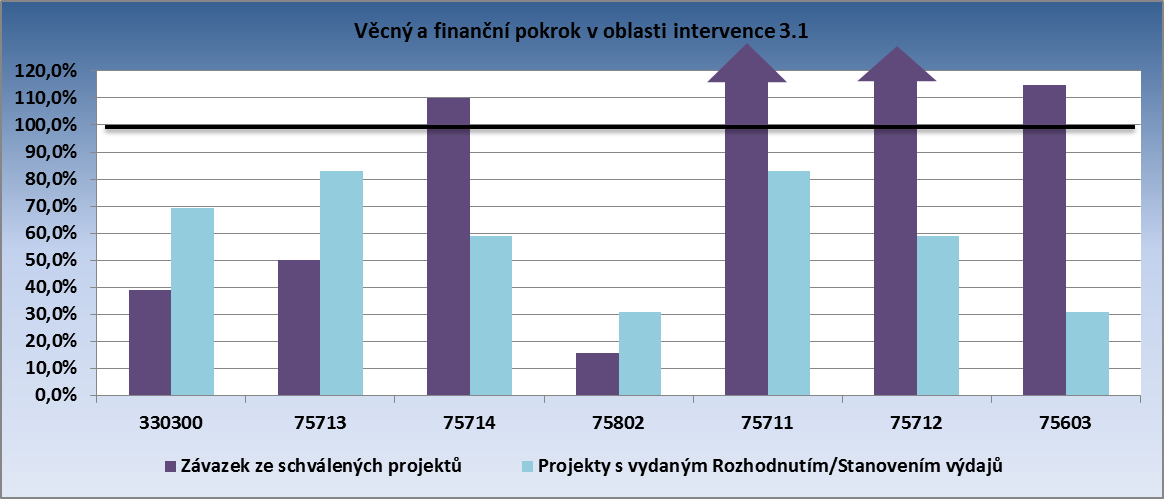 Zdroj: IS Monit7+ k 2.10.2013Indikátor 330300 odráží situaci ve všech třech aktivitách 3.1a, b, c). V aktivitě 3.1c) došlo k odklonu předpokladu ze začátku programového období od současné situace. Na začátku programového období se předpokládalo, že bude předloženo mnohem více projektů, než byla skutečnost. Zároveň byla nečekaně vysoká míra vyřazených projektů v této aktivitě při hodnocení. Zlepšit situaci nepomohla ani přijatá opatření na podporu absorpční kapacity, ani zvýšení počtu seminářů a informování příjemců, aby došlo k poklesu vyřazených projektů. Zároveň se tato aktivita nejvíce podílí na počtu projektů, které odstoupily od realizace, což je způsobeno situací na trhu, kde sociální firmy působily. Situaci v aktivitě 3.1c) odráží i indikátor 75802 počet podpořených subjektů, jenž je v současné době v hodnotě 26. Je nutné zde zdůraznit, že alokace na celou aktivitu nebyla vyčerpána, což se též odrazilo na neplnění daného indikátoru. Na 8. výzvu byla plánovaná alokace 220 mil. Kč, avšak jsou realizovány projekty v hodnotě cca 80 mil. Kč. tj. využití alokace je z 36 %. Tím nedochází k 100 % naplnění výše plánovaného počtu podpořených subjektů v aktivitě 3.1c, což se odráží v indikátoru 75802 a 330300.Indikátor 75713 uvádí počet pobytových zařízení sociálních služeb, která započala transformaci. Plánovaná hodnota byla 30 zařízení, které budou realizovat transformaci, a na tuto hodnotu byl nastaven indikátor programu. Dříve než došlo k prvnímu vyhlášení výzev v roce 2009, bylo rozhodnuto, že tři zařízení zřizovaná MPSV nebudou realizovat transformaci prostřednictvím projektů v IOP, ale jejich transformace bude řešena jiným programem, který je zaměřen na investiční podporu. Hodnota programového indikátoru však zůstala v původní výši 30 a nebyla snížena na 27. Programový dokument však nebyl na tuto situaci upraven. Během programového období další čtyři zařízení odstoupila od plánu realizace transformace a vůbec nepodala projekt. Vzhledem k dřívějšímu uzavření výzev další zařízení nezvládlo připravit a podat projekt. Tím v současné době je maximální hodnota naplnění indikátoru 75713 ve výši 22 zařízení a to za předpokladu, že všechny předložené projekty budou podpořeny (dva projekty nejsou stále podpořeny a zůstávají v zásobníku projektů) a žádný projekt neodstoupí od realizace. V aktivitě 3.1 b), která se zobrazuje v indikátoru 75714, došlo k podpoření 33 subjektů. Z důvodu vysokého rizika odstoupení od realizace v průběhu administrace projektu byla pro tyto projekty vytvořena rezerva.Pro naplnění indikátoru 75711 „Alternativní sociální služby“ je realizován stejný počet alternativních služeb a transformace zařízení, jak bylo plánováno, ale při sčítání indikátoru se započítává jedna sociální služba vícekrát. Je to způsobeno tím, že příjemcům aktivity 3.1 a), ke které se tento indikátor vztahuje, bylo doporučeno rozdělit velké projekty do více menších projektů. Tento požadavek byl přijat na podporu zrychlení čerpání. Problémové oblasti (nebo oblasti méně připravené na transformaci) byly vyčleněny a projektová žádost byla podána bez nich, aby již mohla započít alespoň částečně transformace pobytových zařízení. Po vyřešení a dopracování ostatních částí (dořešení námitek ve výběrových řízeních, dodání stavebního povolení, apod.) byly podány další projekty s ostatními částmi. Ve vyšší hodnotě indikátoru 75712 „Počet nových sociálních služeb a aktivit“ se promítá otevření nové výzvy, při které došlo k rozšíření podpory i na obnovu stávajících sociálních služeb. Tím došlo i k rozšíření původního výkladu indikátoru, a to o započítání služeb, u kterých se obnovila materiálně technická základna z důvodu navýšení kapacity či inovace služby. Bylo nutné upravit i výklad výchozího stavu indikátoru, aby byl zřejmý přínos projektu pro danou službu, protože jinak by nebylo možné projekt podpořit (kdyby nebyla původní služba započítána do výchozí hodnoty, byl by původní stav shodný s cílovým). Indikátor 75603 je podílový indikátor, takže se zde projevuje zejména nevyčerpaná výše alokace dané aktivity. Proto je hodnota projektů s vydaným rozhodnutím nízká, zatímco účelnost vynaložených prostředků je mírně zvýšená.Porovnání věcného a finančního pokroku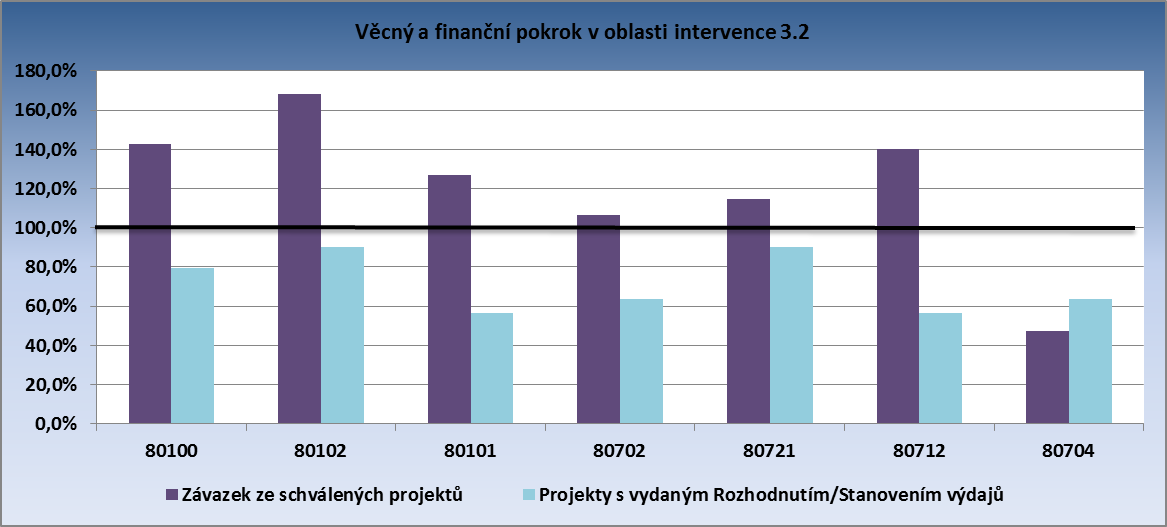 Zdroj: IS Monit7+ k 2.10.2013Indikátor 80721 Zvýšení vybavenosti specializovaných pracovišťV současné době se plnění hodnoty indikátoru pohybuje na úrovni 123 % (vybavenost specializovaných pracovišť je na úrovni 73,86 % z cílové hodnoty 60 % vybavenosti).   V rámci aktivity 3.2a je evidována největší absorpční kapacita po materiální obnově nebo pořízení zdravotnických prostředků do jednotlivých nemocnic – specializovaných center v rámci národních sítí (traumatologie, onkologie, kardiologie, neurologie apod.). Vzhledem k délce programového období a požadavkům na materiální vybavenost center rozložených do jednotlivých let a tím i zajištění kvality péče, bylo vyhlašování výzev přizpůsobeno těmto požadavkům. Předmětem projektů je nákup přístrojového vybavení, které je stanoveno standardem vybavenosti (tento představuje 100 % vybavenosti). Do indikátoru výsledku je započítáván průměr dosahování standardu vybavenosti za každou národní síť upravující tato pracoviště (např. onkologická, traumatologická, iktová, cerebrovaskulární aj.) Materiální vybavenost pracoviště se v jednotlivých letech mění, a tudíž není možné v současné době stanovit s určitostí výši dosažené cílové hodnoty, která je nyní nastavena na 60%.  Lze však předpokládat, že bude nutné cílovou hodnotu indikátoru v budoucnu navýšit. Indikátor 080712 Počet dostupných programů prevence pro obyvatele V současné době se plnění hodnoty indikátoru pohybuje na úrovni 58 % (je zavedeno 26 programů prevence z cílové hodnoty 45 programů). V rámci aktivity 3.2 b byl zaznamenáván postupný nárůst absorpční kapacity v oblasti prevence zdravotních rizik a epidemiologie, který vyústil ve větší počet vyhlašovaných výzev s předkládanými projekty s nižším finančním objemem. Vzhledem k tomu, že výsledkem každého zrealizovaného projektu je zpravidla jeden program prevence a v současné době je evidován závazek ze schválených projektů ve výši 63 programů, bude nutné cílovou hodnotu indikátoru v budoucnu navýšit. Indikátor 080704 Počet programů zavádějících standardy a standardní postupy řízení kvality a nákladovosti Hodnota indikátoru je snižována a bude upravena i v Programovém dokumentu. Důvodem je, že v průběhu implementace programu docházelo díky vysokým nárokům na přípravu projektů a komplexnosti projektů, složité implementaci spojené s realizací veřejných zakázek ke snížení absorpční kapacity. Ve výjimečných případech docházelo k odstoupení od samotné realizace některých projektů. S nižší hodnotnou předkládaných projektů klesá i hodnota zrealizovaných programů.  Plnění hodnot indikátorů ovlivnilo rovněž vlastní stanovení cílových hodnot samotnými příjemci dotace, kdy agregace dílčích projektů/aktivit v jeden komplexnější vedla k nižšímu počtu zrealizovaných programů zavádějících standardní postupy řízení kvality a nákladovosti.      Snížením hodnoty nedochází ke snížení dopadu intervence do této oblasti, ale jde o racionalizaci vlastní logiky indikátoru.Indikátor 080101 Počet projektů na podporu zdraví – pro prevenci zdravotních rizikV současné době se plnění hodnoty indikátoru pohybuje na úrovni 64 % (je zrealizováno 29 projektů zaměřených na prevenci zdravotních rizik z cílové hodnoty 45 projektů). V rámci aktivity 3.2 b byl zaznamenáván postupný nárůst absorpční kapacity v oblasti prevence zdravotních rizik a epidemiologie, který vyústil ve větší počet vyhlašovaných výzev, do kterých bylo předkládáno větší množství projektů s nižším finančním objemem. Vzhledem k tomu, že indikátor vyjadřuje počet zrealizovaných projektů na prevenci zdravotních rizik a v současné době je evidován závazek ze schválených projektů ve výši 57 projektů (126 %), bude nutné cílovou hodnotu indikátoru v budoucnu navýšit. Indikátor 080102 Projekty na podporu zdraví – pro modernizaci přístrojového vybaveníV současné době se plnění hodnoty indikátoru pohybuje na úrovni 106 % (je zrealizováno 53 projektů zaměřených na modernizaci přístrojového vybavení z cílové hodnoty 50 projektů).V rámci aktivity 3.2a je evidována největší absorpční kapacita po materiální obnově nebo pořízení zdravotnických prostředků do jednotlivých nemocnic – specializovaných center v rámci národních sítí (traumatologie, onkologie, kardiologie, neurologie apod.). Vzhledem k délce programového období a požadavkům na materiální vybavenost center rozložených do jednotlivých let a tím i zajištění kvality péče, bylo vyhlašování výzev přizpůsobeno těmto požadavkům. Důvodem pro vyhlašování většího počtu výzev saturujících menší projekty jednotlivých sítí, byla také nutnost naplňování hodnoty výsledkového indikátoru 080712, kde jsou jako měrné jednotky užita procenta vyjadřující zvýšení počtu materiální vybavenosti standardizovaných specializovaných pracovišť na 60 % standardu. Vzhledem k tomu, že indikátor vyjadřuje počet zrealizovaných projektů na modernizaci přístrojového vybavení a v současné době je evidován závazek ze schválených projektů ve výši 84 projektů, bude nutné cílovou hodnotu indikátoru v budoucnu navýšit. Indikátor 080702 Počet projektů zaměřených na zavádění standardů a standardních postupů řízení kvality a nákladovosti.V současné době se plnění hodnoty indikátoru pohybuje na úrovni 67 % (je zrealizováno 10 projektů zaměřených na zavádění standardů a standardních postupů řízení kvality a nákladovosti z cílové hodnoty 15 projektů). Vzhledem k tomu, že v současné době je evidován závazek 16 schválených projektů, bude cílová hodnota indikátoru naplněna dle plánu.Porovnání věcného a finančního pokroku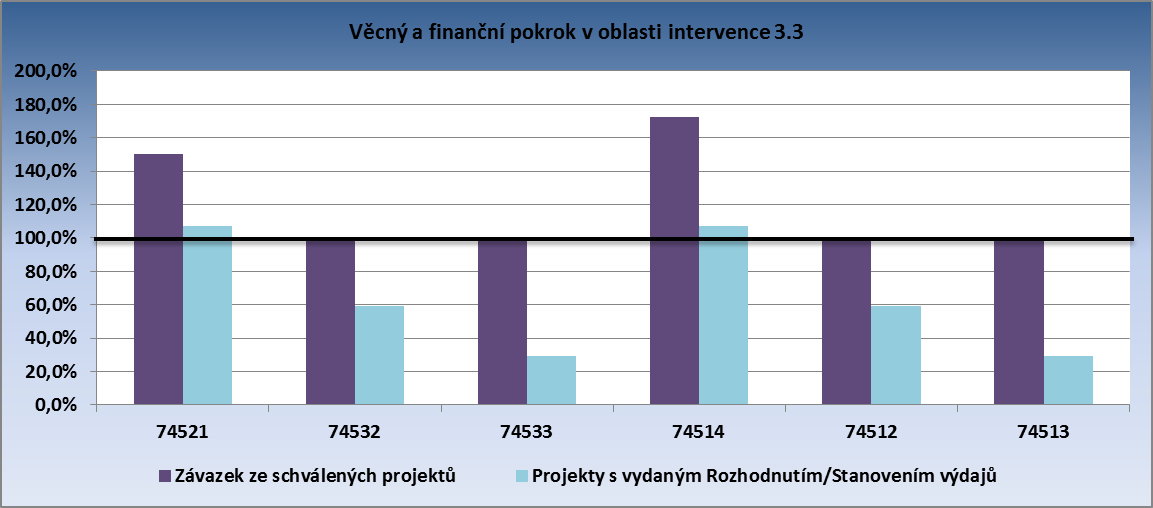 Zdroj: IS Monit7+ k 2.10.2013V oblasti intervence 3.3 a) byla úspěšně ukončena realizace projektu „ÚP ČR – Karlovy Vary – výstavba nového sídla úřadu“, proto činí dosažená hodnota indikátoru 74521 hodnotu 1. V závazku ze schválených projektů je k 30. 9. 2013 evidováno 12 projektů, což představuje nárůst o 2 projekty v porovnání s předchozím sledovaným obdobím. I přesto, že se ve stavu realizace aktivity 3.3 a) nachází 12 projektů, některé z nich se potýkají s vážnými problémy, které indikují možné odstoupení od projektu. V reálné variantě proto  MPSV odhaduje dosažení naplnění původní cílové hodnoty indikátoru. Indikátor 74532 „Počet nově vybudovaných a podpořených stávajících školicích středisek SZ“ v aktivitě 3.3 b) zahrnuje 1 úspěšně ukončený projekt s názvem „ÚP ČR – Hradec Králové – rekonstrukce školicího střediska“. Indikativní cílová hodnota indikátoru je 4, v závazku ze schválených projektů se k 30. 9. 2013 nachází 4 projekty. Tato aktivita nese největší dopady krácení a nejvíce se zde promítne skutečnost, že není možno prodloužit realizaci rozsáhlých projektů do konce roku 2015. V optimální variantě by mohlo být dosaženo vybudování 3 školicích středisek SZ, nepředpokládáme tedy naplnění cílové hodnoty tohoto indikátoru. MPSV z tohoto důvodu podalo návrh na stanovení nových cílových hodnot indikátoru. Návrh se projedná v říjnu 2013.  Za sledované období došlo k navýšení dosažené hodnoty indikátoru 74533  - „Počet nově vybudovaných a podpořených stávajících poradensko-vzdělávacích středisek SZ“, hodnota indikátoru je 1, jelikož byl v aktivitě  3.3 c) úspěšně ukončen projekt „Vybudování informačně-vzdělávacího střediska Jihočeského kraje“. V této aktivitě je v realizaci další projekt – Informačně-vzdělávací středisko Plzeňského kraje a v září 2013 byla doporučena k financování další projektová žádost „Informačně-vzdělávací středisko Karlovarského kraje“. Lze očekávat, že cílová hodnota tohoto indikátoru by v případě, že nenastanou vážné komplikace, mohla být dosažena.Indikátor výsledku 74514 „Nárůst kvality pracovního a klientského prostředí institucí služeb zaměstnanosti“ je vykazován procentuálně za programové období a jeho cílová hodnota odpovídá celkovému nárůstu o 15 %. Úspěšným ukončením realizace projektu „ÚP ČR – Karlovy Vary – výstavba nového sídla úřadu“, bylo naplněno 1,73 %. Vzhledem k aktuálnímu stavu realizace jednotlivých projektů ZS MPSV předpokládá naplnění indikátoru 15 %.Dosažená hodnota indikátoru 74512 „Nárůst kapacity školicích středisek služeb zaměstnanosti“ a indikátoru 74513 „Nárůst kapacity poradensko-vzdělávacích středisek“ je nulová. K naplnění těchto 2 indikátorů bude docházet v období od data ukončení realizace projektu do data povinné udržitelnosti projektu. ZS MPSV očekává, že cílová hodnota indikátoru nárůstu kapacity školicích středisek o 20 %, nemusí být naplněna, pracuje s reálnou variantou naplnění 7 %. Naplnění tohoto indikátoru je spojené mimo jiné také s úspěšnou realizací nově podaného projektu – ÚP ČR Praha – nákupu administrativní budovy, jejíž nákup je plánován na říjen 2013.U indikátoru 74513 v aktivitě 3.3 c), kde se nachází 1 úspěšně ukončený projekt a další 2 projekty jsou v administraci, činí závazek ze schválených projektů 25 %. Očekává se naplnění cílové hodnoty indikátoru.Porovnání věcného a finančního pokroku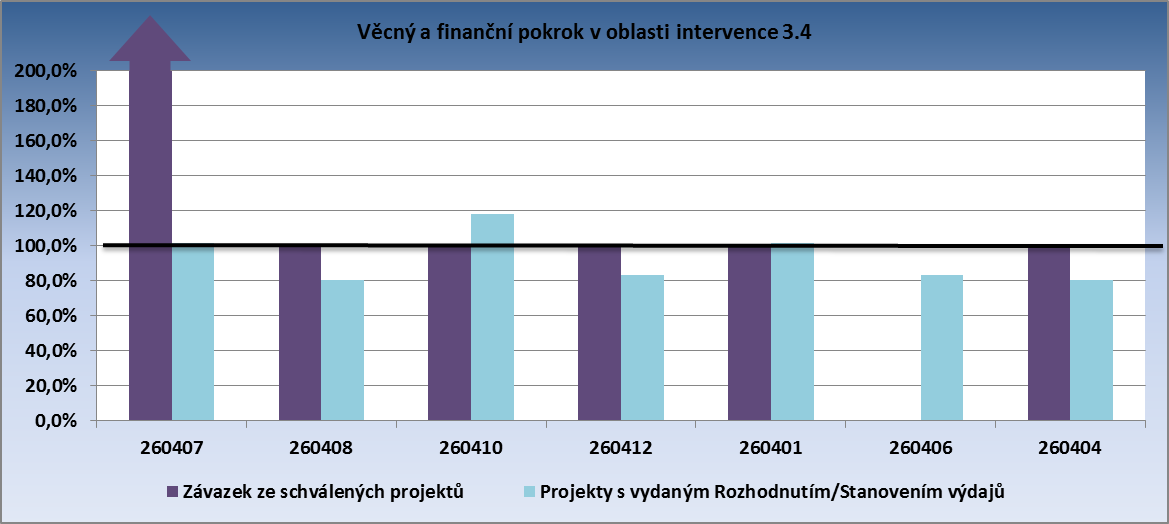  Zdroj: IS Monit7+ k 2.10.2013Výrazné přezávazkování  u indikátoru 260407 je způsobeno podáním žádosti za každou složku IZS a kraj. Původně bylo předpokládáno vybudování jednoho Integrovaného operačního střediska IZS na kraj. V současné době je připravována změna Programového dokumentu IOP, ve které budou upraveny cílové hodnoty některých MI, aby reflektovaly skutečný stav.Celkové vyhodnocení naplnění indikátoru 260406 bude provedeno po dokončení projektů, protože ho lze vykazovat pouze u některých druhů zásahů nebo činností IZS. ŘO IOP a jednotlivé složky IZS průběžně monitorují naplňování indikátoru. Zlepšení naplňování indikátoru 260412 je způsobeno dokončováním projektů výzvy č 13, zaměřené na vybavení složek IZS moderní technikou.3.3.4 Problémy a přijatá opatřeníOblast intervence 3.1Riziko nenaplnění pravidla n+2/n+3 a nevyčerpání alokacíVzhledem na dosavadní vývoj implementace IOP (prodleva v zahájení implementace, rozdělení mezi více subjektů implementace, pozdější zahájení realizace projektů, nepřipravenost projektů na straně příjemců jak mimo, tak v rámci rezortu MPSV, dopady novely zákona o veřejných zakázkách, apod.) a vzhledem k přetrvávajícím komplikovaným postupům a zásahům ze strany MPSV; nebude s největší pravděpodobností naplněno pravidlo n+2/n+3. Dochází k vyčíslování možné ztráty finančních prostředků. Přijatá opatřeníZS MPSV přijal následující opatření s cílem zajistit plnění pravidla n+3/n+2:byla provedena kontrola a následné přehodnocení délky etap v projektech OI 3.1 IOP tak, aby došlo k maximálnímu čerpání alokace. Ve spolupráci s příjemci byly upravovány etapy jednotlivých projektů a konzultovány úpravy harmonogramu realizace jednotlivých aktivit.ZS MPSV zintenzívnilo komunikaci s příjemci za jednotlivé aktivity OI 3.1 IOP. Za sledované období byly iniciovány emailové i osobní konzultace s příjemci s cílem individuálně řešit dílčí komplikace v jednotlivých projektech. Dále byly realizovány konzultace za účasti CRR a ŘO IOP. Součástí intenzivní metodické podpory jsou také kontinuálně probíhající semináře pro příjemce a žadatele. ŘO tlačí na ještě intenzívnější spolupráci s příjemci.byly upraveny pracovní postupy v revizi Příručky pracovních postupů ZS MPSV, verze 1.5,  na které budou navazovat změny Příruček pro příjemce a žadatele v OI 3.1 (PPŽP 3.1 a) schválena).pro minimalizaci dopadů na čerpání byl ukončen ke dni 6.5.2013 příjem žádostí v OI 3.1 a) – výzva č. 7, OI 3.1 b) – výzva č. 6, OI 3.1 c) – výzva č. 8., bude vytvořen zásobník projektůZS MPSV důkladně posuzuje předkládaná oznámení o změně a příčiny zpoždění v jednotlivých projektech. Neschválení většiny předložených změn by mělo za následek odstoupení příjemce od realizace projektu. Přes uvedená opatření se nedaří výši potenciální ztráty snížit.Mezi hlavní důvody patří zejména posuny v harmonogramech realizovaných projektů (např. vlivem zpoždění v realizaci výběrového řízení, nutností zrušit VŘ a vyhlásit nové VŘ, prodloužení stavebních prací, vyřízení stavebního povolení. Dalším důvodem jsou úspory v projektech nejčastěji vlivem vysoutěžení nižší částky ve VŘ. Vzhledem k těmto skutečnostem  ZS MPSV registruje tlak jednotlivých příjemců dotací v OI 3.1 na prodloužení délky realizace projektů za termín 30.6.2015. Důvodem pomalé realizace projektů je přetrvávající složitost administrativních postupů MPSV. Některé návrhy ŘO na zjednodušení MPSV neakceptuje, např. nezpůsobilost všech víceprací, kontroly interim na místě u 100% projektů.Riziko zpomalení administrace projektové žádosti ve fázi hodnocení přijatelnosti a formálních náležitostí Kontrola přijatelnosti a formálních náležitostí u 22 projektů v OI 3.1 překračovala lhůtu stanovenou OM IOP. MPSV má vysoké nároky na kontrolu projektů, klade vysoké nároky na příjemce a na znalost odborné stránky projektů v procesu hodnocení.Přijaté opatřeníMPSV požádalo CRR dopisem o vyšší součinnost. CRR ukončilo v polovině září kontroly všech projektů v OI 3.1a předalo složky na MPSV. Riziko prodloužení administrace projektu při kontrole monitorovacích zpráv a žádostí o platbu Některé projekty jsou ohroženy delšími kontrolami monitorovacích zpráv a administrací ŽoP. Složitost celého systému na MPSV se nedaří zjednodušit, ŘO IOP opakovaně apeloval na zjednodušení systému administrace a nabízel řadu opatření, ale stále jsou kladeny vysoké požadavky na příjemce. Přijaté opatřeníŘO IOP pravidelně dohlíží  na průběh podávání OoZ, kontroluje důvody a termíny posunů v realizaci, kontroluje plnění lhůt administrace ŽoP.Riziko ohrožení realizace projektů a tlak žadatelů a příjemců dotací na prodloužení délky realizace projektů Důvodem je délka administrace a realizace výběrových řízení, délka stavebních prací, posuny v realizaci jednotlivých etap, odstupování dodavatelů od projektu, špatná příprava předložené  dokumentace, dlouhé schvalovací procesy stavebních povolení.Přijaté opatřeníŘO IOP doporučil MPSV neustávat ve vytváření tlaku na příjemce v dodržování harmonogramu realizace projektu a hledat cesty, kde se nacházejí případné rezervy pro zkrácení těchto lhůt.Oblast intervence 3.2Zpomalování čerpání finančních prostředků.V důsledku zjištění vyplývajících z minulých auditů PAS a AO se zvýšily obavy příjemců z těchto kontrol. Projevuje se to například zpomalováním při čerpání  finančních prostředků z důvodu stálého prověřování ceny z výběrových řízení. Přijaté opatření Připomínkování MFTK, upozorňování na problematiku ŘO IOP a AO. Výroční a kontrolní zprávy za roky 2011 a 2012 (dále jen „VKZ“).Tvorba VKZ není zakotvena v žádném oficiálním dokumentu, tyto zprávy tvoří AO a následně je zasílá ke schválení EK. Korespondence mezi AO a EK není ZS MZd k dispozici. Do VKZ jsou zahrnuta zjištění auditů PAS/AO, která jsou často subjektivní povahy bez opory v české legislativě. Vzniká tak „umělé“ navyšování chybovosti.Přijaté opatření Upozorňování na problematiku ŘO IOP a AO.Posun termínu jednání hodnotící komise u 13. a 14. výzvyProjekty jsou zaměřené na nákup standardizovaného přístrojového vybavení do národních sítí specializovaných pracovišť.   V rámci výzvy č. 13 byla podporována iktová centra, komplexní kardiovaskulární centra – spolupracující subjekty a komplexní cerebrovaskulární centra.  Přijato bylo 13. žádostí. V rámci výzvy č. 14. byla podporována komplexní onkologická centra a spolupracující komplexní onkologická centra. Přijato bylo 15. žádostí. V souladu s OM ZS GG MZd bylo u těchto technologicky komplikovaných projektů zadáno vytvoření expertní studie, a to na základě provedeného výběrového řízení  na expertního zpracovatele. MZd bylo nuceno v souladu s  ust. § 84 odst. 1) písm. e) zákona o veřejných zakázkách toto VŘ zrušit (byla přijata pouze 1 nabídka) a toto VŘ vyhlásit v modifikované podobě opakovaně.  Celý tento proces a vytvoření samotných expertních studií mělo dopad na prodloužení délky hodnotícího procesu o cca 3,5 měsíce. Přijaté opatření Byla uzavřena rámcová smlouva na expertní posudky, aby v budoucnu nebyl ohrožen schvalovací proces.Posun realizace projektůU většiny projektů podpořených z oblasti intervence 3.2 dochází k posunu harmonogramu realizace. Tento posun je způsoben zejména komplikacemi v průběhu výběrového řízení a to předložením jedné nebo žádné nabídky popř. tím, že jedna nabídka zůstane k hodnocení. Příjemce musí následně výběrové řízení opakovat a tím se harmonogram projektů prodlužuje. Přijaté opatření Byla zavedena povinná etapizace – v případě, že je nutné některé části výběrového řízení opakovat, musí příjemce rozdělit projekt na etapy a „opakované“ části pak jsou součástí druhé etapy. Tak dojde alespoň k částečnému čerpání finančních prostředků.Oblast intervence 3.3Riziko nenaplnění pravidla n+3/n+2 a nevyčerpání alokacíS ohledem na dosavadní vývoj implementace IOP (prodleva v zahájení implementace, rozdělení mezi více subjektů implementace, pozdější zahájení realizace projektů, nepřipravenost projektů na straně příjemců jak mimo, tak v rámci rezortu MPSV, dopady novely zákona o veřejných zakázkách apod.) nebude s největší pravděpodobností naplněno pravidlo n+,/n+2. Dochází k vyčíslování ztráty finančních prostředků. Přijatá opatřeníZS MPSV přijal v souladu s opatřeními ŘO IOP následující opatření s cílem zajistit plnění pravidla n+3/n+2:byla provedena kontrola a přehodnocení délky etap v projektech, aby odrážela průběžné čerpání finančních prostředků. Ve spolupráci s příjemci byly upravovány etapy jednotlivých projektů, konzultovány úpravy harmonogramu realizace jednotlivých aktivit tak, aby došlo k maximálnímu čerpání.ZS MPSV vede intenzivní komunikaci s příjemci za jednotlivé aktivity oblasti intervence OI 3.3 IOP. V rámci intenzivní metodické podpory byly také realizovány pracovní semináře pro příjemce. Za sledované období proběhly za účelem stanovení konkrétních kroků vedoucích ke zintenzivnění práce u všech zainteresovaných subjektů 3 pracovní semináře pro příjemce v OI  3.3 IOP, aktivita 3.3 a)a b), s celkovou účastí 44 osob. plnění predikcí je pravidelně k 12. dni v měsíci reportováno ŘO IOP a EK.byly upraveny pracovní postupy v revizi Příručky pracovních postupů ZS MPSV, verze 1.5,  a v této návaznosti také změny příslušných kapitol Příručky pro příjemce a žadatele v OI 3.3. ZS MPSV také velmi důkladně posuzuje předkládaná oznámení o změně a příčiny zpoždění v jednotlivých projektech. byl prodloužen termín pro podání projektových žádostí ve výzvě č. 4 z původního termínu 31.8.2013 na termín 31.12.2013, který umožní podání nové projektové žádosti „ÚP ČR Olomouc – nákup a stavební úpravy administrativní budovy“. za sledované období byla podána projektová žádost „ÚP ČR Praha – nákup administrativní budovy“ s celkovou výší způsobilých výdajů 260 358 286 Kč. Ex-ante kontrola byla ukončena 19.9.2013 a výběrová komise schválila projekt dne 26.9.2013. Tato skutečnost může významně ovlivnit výši potenciální ztráty v roce 2013. Pokud by tento projekt byl certifikován v roce 2013, výše potenciální ztráty za rok 2013 by se snížila z 413 mil. Kč na 212 mil. Kč.Mezi hlavní důvody, které se podílí na nenaplnění pravidla n+2/n+3 a nevyčerpání alokací patří zejména posuny v harmonogramech realizovaných projektů (např. vlivem zpoždění v realizaci výběrového řízení, nutností zrušit VŘ a vyhlásit nové VŘ, prodloužení délky stavebních prací, vyřízení stavebního povolení). Dalším důvodem jsou úspory v projektech nejčastěji vlivem vysoutěžení nižší částky ve VŘ.Odstoupení zpracovatele projektové dokumentace v důsledku špatné připravenosti projektů - firma ArcDesign s.r.o. -  od realizace u 5 projektůJedná se o projekty „ÚP ČR Klatovy – nákup a rekonstrukce budovy“, „ÚP ČR Pardubice - výstavba budovy a školicího střediska“, „ÚP ČR Liberec - výstavba, nákup, rekonstrukce administrativní budovy“, „ÚP ČR Jihlava - nákup a rekonstrukce budovy“,  „ÚP ČR Havířov - rekonstrukce pavilonu B pro potřeby zaměstnanosti“, všechny projekty jsou ze 4. výzvy vyhlášené již v roce 2009, žádost o dotaci a Rozhodnutí o poskytnutí dotace bylo vydáno na tyto projekty až v roce 2012. Přijatá opatřeníDne 19.8.2013 proběhlo pracovní jednání s příjemci, na kterém byl dohodnut další postup a konkrétní kroky při realizaci projektů s ohledem na ukončení smluvního vztahu se zpracovatelem projektové dokumentace (ArcDesign s.r.o.). Dodavatel ArcDesign avizoval, že nebude schopen řádně a včas dokončit předmět díla, a příjemce se dohodl na ukončení uzavřené smlouvy. Byly konzultovány dílčí postupy týkající se podání oznámení o změnách, výběru nového dodavatele, jenž se bude podílet na dopracování projektové dokumentace, případně výběr dodavatele stavby včetně zpracování projektové dokumentace. Za účelem urychlení čerpání dne 26.8.2013 předložilo GŘ ÚP ČR na HQ CRR hromadné Oznámení o změnách v projektu, ve kterém bylo oznámeno ukončení smluvního závazku s firmou ArcDesign, s.r.o., aby bylo umožněno pokračování přípravy uvedených projektů prostřednictví jiných dodavatelů.Riziko ohrožení realizace projektů, jejichž projektovou dokumentaci zpracovávala firma ArcDesign s.r.o.,  a tlak těchto žadatelů/příjemců dotací v OI 3.3 na prodloužení délky realizace projektů za termín 30. 6. 2015, který je stanovený ve výzvě.Přijatá opatřeníVzhledem k délce administrace a realizaci výběrových řízení, a také k napjatosti harmonogramu některých projektů v OI 3.3, a zejména pak projektů „ÚP ČR – Liberec – výstavba, nákup, rekonstrukce administrativní budovy“, „ÚP ČR – Havířov – rekonstrukce pavilonu B pro potřeby zaměstnanosti“ a „ÚP ČR – Pardubice- výstavba budovy školicího střediska“ byla s ŘO IOP komunikována poprvé v červenci 2013 potřeba prodloužit dobu realizace projektů z 30.6.2015 na termín 31.12.2015. ŘO IOP doporučil MPSV vytvářet tlak na příjemce v dodržování harmonogramu realizace projektu a hledat cesty, kde se nacházejí případné rezervy pro zkrácení těchto lhůt. Nebylo povoleno prodloužení termínu realizace pozdější než 30.6.2015 z důvodu obav řetězení žádostí o prodloužení termínů konce realizace u dalších projektů v OI 3.3 a OI 3.1. V současné době je další vývoj těchto pěti projektů v jednání. Oblast intervence 3.4Prodlužování délky realizace projektů výzvy č. 11V projektech zaměřených na vytvoření Integrovaných operačních středisek IZS je u projektu Národní informační systém IZS dodavatel Odštěpný závod ICT, Česká pošta a stejně jako u projektů krajských ředitelství Hasičského záchranného sboru. Bohužel dochází ke zpoždění realizace výběrových řízení a zpoždění dodávek prototypu systému pro příjem tísňového volání . Tímto dochází ke zpoždění všech navazujících projektů výzvy 11 v OI 3.4.Projekty se zpožďují dlouhou realizací výběrových řízení. Do výběrového řízení se buď přihlásí málo zájemců pro technickou náročnost a specifičnost požadovaných služeb a dodávek nebo se jedná o vysoce konkurenční prostředí, kde se neúspěšní uchazeči několikrát odvolávají a ve spojení s nepružností a zahlceností ÚOHS dochází k podstatnému prodlužování projektu.Přijaté opatření Ze strany zřizovatele České pošty – Ministerstva vnitra došlo k personálním změnám ve vedení Odštěpného závodu ICT, Česka pošta a k posílení realizačního týmu.Navrhované změny jsou předběžně konzultovány s ŘO a CRR, aby byl minimalizován zásah do harmonogramu čerpání. Ve spolupráci s CRR se upravuje etapizace projektů, aby nedocházelo k podávání Monitorovacích zpráv a Žádostí o platbu na nízké částky a tím ke zbytečnému zatěžování příjemce. Během jednání jsou zvažována různá řešení, včetně podávání mimořádných Žádostí o platbu v okamžiku fakturace.3.3.5 Příklad projektuOblast intervence: 3.1 Služby v oblasti sociální integraceNázev projektu, registrační číslo: Transformace Vincentina Šternberk - byty, CZ.1.06/3.1.00/07.08396  Příjemce: Olomoucký krajFinancování projektu:  celkový rozpočet 2 545 026 Kč, z toho 2 162 272 Kč ze strukturálních fondů, 381 754 Kč ze státního rozpočtu Projekt „Transformace Vincentina Šternberk – byty“ řeší vytvoření vhodných podmínek a prostředí pro nový způsob poskytování pobytových sociálních služeb v Olomouckém kraji, které umožní kvalitnější život lidem s mentálním a kombinovaným postižením. Olomoucký kraj společně s partnerem projektu Vincentinum - poskytovatel sociálních služeb, vybudoval tímto projektem chráněné bydlení ve dvou bytech pro dvě skupinové domácnosti v lokalitě Šternberk a vytvořil tak podmínky pro přechod z ústavního způsobu života do přirozeného prostředí.Projekt vychází ze schváleného Transformačního plánu a navazuje na první projekt Transformace Vincentina. V rámci tohoto projektu došlo k pořízení 2 bytů o velikosti 3+1 v lokalitě Šternberk. V každém z nově pořízených a vybavených bytů budou žít ve skupinové domácnosti 4 klienti. Cílem projektu bylo především zajištění sociálních služeb v souladu s individuálními potřebami uživatelů, které jim umožní život v přirozeném prostředí a podporu při vstupu na trh práce.Díky projektu došlo k vybudování vhodných objektů sociální infrastruktury, která zajistí podmínky pro zcela nový způsob poskytování pobytových služeb v Olomouckém kraji.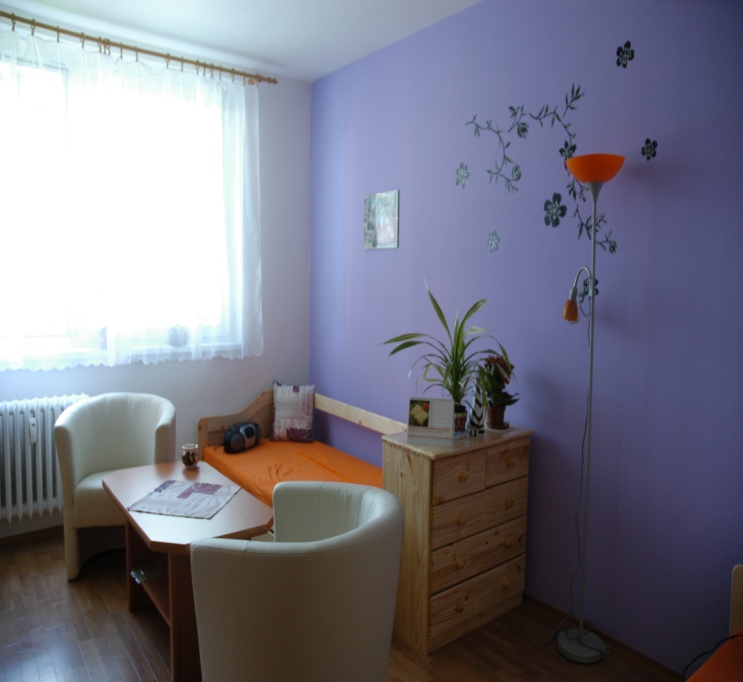 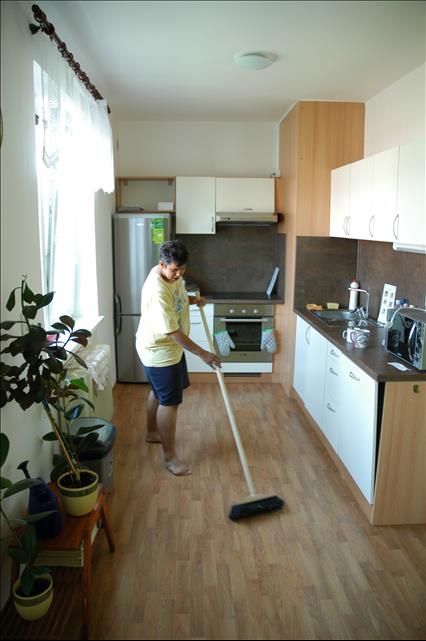 Oblast intervence: 3.2 Služby v oblasti veřejného zdraví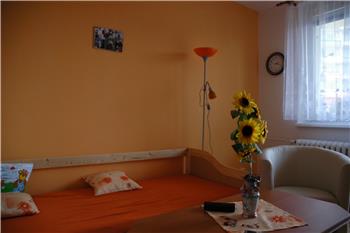 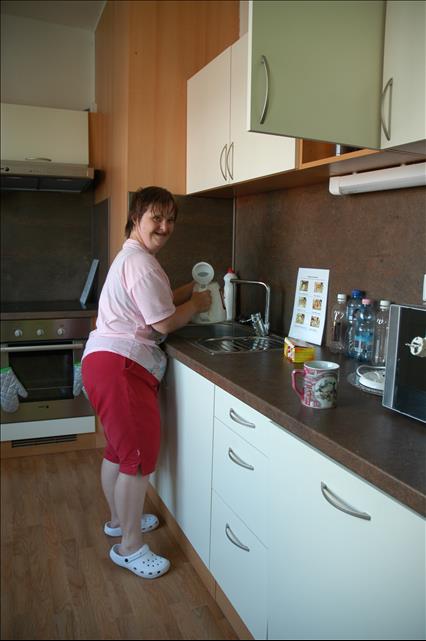 Název projektu, registrační číslo Modernizace a obnova přístrojového vybavení Iktového centra Nemocnice Jihlava, CZ.1.06/3.2.01/08.07638Příjemce: Nemocnice Jihlava, příspěvková organizaceFinancování projektu: celkový rozpočet 20 161 776 Kč, z toho 17 137 509 Kč příspěvek SF a 3 024 267 Kč příspěvek z národních veřejných prostředkůRealizace projektu umožní doplnění a modernizaci přístrojového vybavení Iktového centra Nemocnice Jihlava na úroveň splňující požadavky standardů Ministerstva zdravotnictví. Jedná se o jediné pracoviště v kraji Vysočina zařazené ministerstvem do sítě Iktových center. Nemocnice Jihlava má proto povinnost zabezpečovat tuto vysoce specializovánou péči pro všechny pacienty spádového území, tvořeného především územím kraje. Cílovou skupinou jsou osoby s rizikem cévní mozkové příhody či pacienti již postiženi tímto onemocněním.V rámci projektu dojde k pořízení či obměně přístrojového vybavení Iktového centra Nemocnice Jihlava, p.o. Na dodavatele požadované zdravotnické technologie bude realizováno výběrové řízení (zakázky malého rozsahu 1. kategorie, typ A). Budou organizována i dvě VŘ kategorie A do 
200 tis. Kč na management projektu a zajištění publicity projektu.V rámci projektu bude též zajištěna jeho nezbytná publicita - pamětní deska, vydání tiskové zprávy, zajištění konferencí a publicita na internetových stránkách žadatele.Projekt bude realizován jako jednoetapový. Počátek realizace byl 1.1.2012, ukončení 15.1.2013 (délka projektu byla 12,5 měsíce).Nositelem projektu je Nemocnice Jihlava, samostatná iktová jednotka je umístěna v rámci Neurologického oddělení. Management nemocnice je přímo zapojen do přípravy a realizace projektu. Špičkoví odborníci centra, členové odborné společnosti, se přímo podílejí na stanovení potřeb, vymezení okruhu pořizovaných technologií, výběru dodavatelů, zapojení přístrojů a jejich uvedení do provozu, včetně proškolení personálu. Péči v Iktovém centru bude zajišťovat odborně zdatný lékařský a nelékařský personál.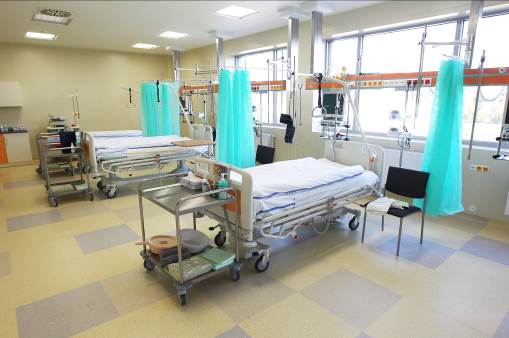 Oblast intervence: 3.3 Služby v oblasti zaměstnanostiNázev projektu, registrační číslo: Vybudování informačně-vzdělávacího střediska v Jihočeském kraji, CZ.1.06/3.3.00/05.07566Příjemce: Vyšší odborná škola, Střední škola, Centrum odborné přípravy, Sezimovo Ústí, Budějovická 421Financování projektu: celkový rozpočet 26 100 000 Kč, z toho 22 185 000 Kč ze strukturálních fondů, 3 915 000 Kč ze státního rozpočtu.Posláním projektu "Vybudování informačně-vzdělávacího střediska v Jihočeském kraji" (IVS) je prostřednictvím modernizace veřejných služeb zaměstnanosti zlepšit dostupnost a kvalitu informačních, poradenských a školících služeb pro zájemce o zaměstnání nejen z Jihočeského kraje.  IVS vybudované v budově střední školy v Sezimově Ústí nabízí uchazečům o zaměstnání především z ohrožených skupin (dlouhodobě nezaměstnaní, absolventi a mladiství, osoby se ZP, lidé starší 50 let) a zaměstnancům ohroženým ukončením pracovního poměru širokou škálu poradenských a informačních služeb. Ve středisku vybaveném moderní ICT technikou získají klienti od poradců informace o možnostech rekvalifikace, uplatnění na trhu práce a v pracovních a motivačních střediscích se prakticky seznámí s pracovními pozicemi. Projekt je zaměřen zejména na podporu vzdělávání technického směru se zaměřením na výrobu, automatizaci, energetiku, zabezpečení budov, apod. Klientům budou poskytovány také komplexní informační a poradenské služby v oblasti celoživotního vzdělávání.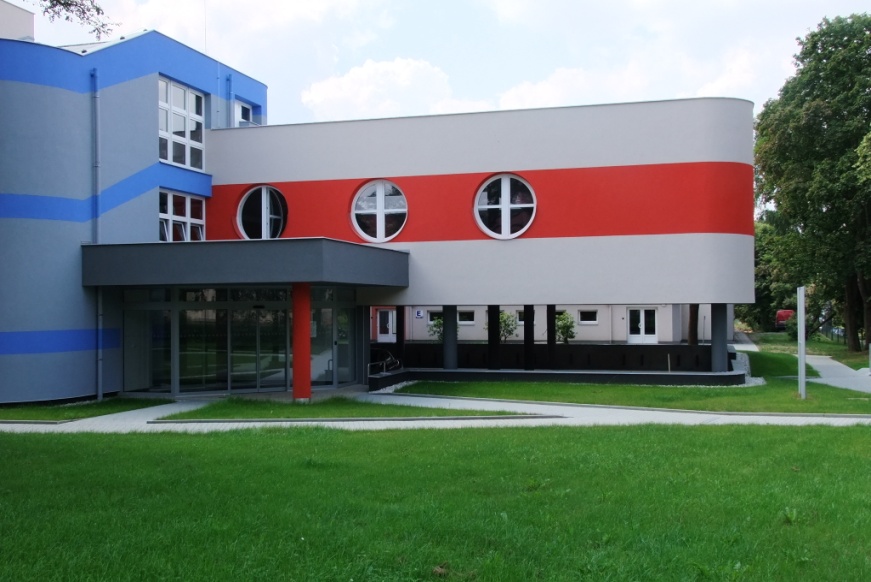 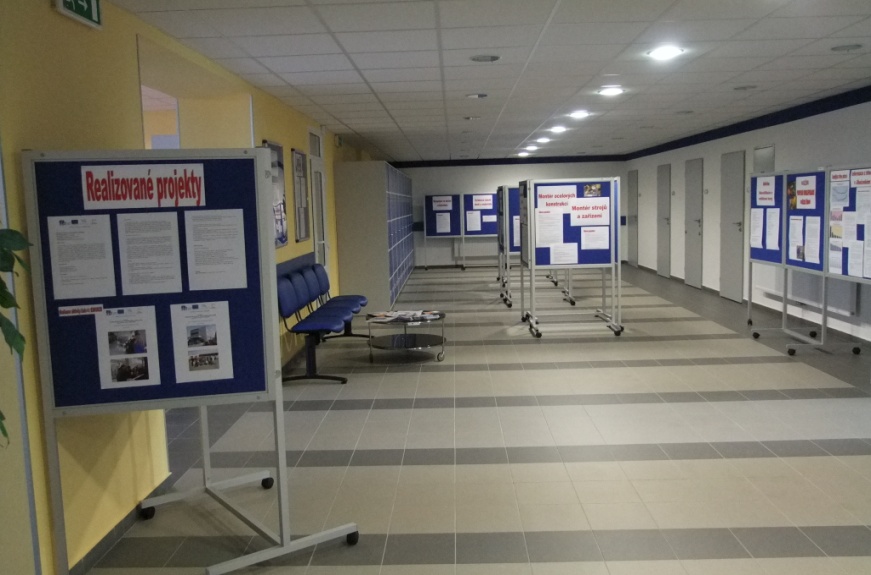 Oblast intervence: 3.4 Služby v oblasti bezpečnosti, prevence a řešení rizikNázev projektu, registrační číslo:   Zvýšení akceschopnosti HZS Jihomoravs. kraje pro záchranné a likvidační práce při živelních pohromách, CZ.1.06/3.4.00/13.08146Příjemce: Jihomoravský krajFinancování projektu: celkový rozpočet 14 480 000 Kč, z toho 12 308 000 Kč ze strukturálních fondů, 2 172 000 Kč ze státního rozpočtuCílem projektu je zvýšení mobility a akceschopnosti HZS Jihomoravského kraje, na území Jihomoravského kraje v případě mimořádných událostí. Cíle bude dosaženo pořízením speciální mobilní záchranné soupravy pro HZS Jihomoravského kraje. Pořízená technika - mobilní záchranná souprava bude sloužit ke zvýšení akceschopnosti pro záchranné a likvidační práce při živelních pohromách, a k zajištění větší efektivity těchto prací. Projekt je součástí operace Zvýšení akceschopnosti HZS ČR pro záchranné a likvidační práce při živelních pohromách. Realizací obdobných projektů na území ostatních krajů (s výjimkou hl. m. Prahy) dojde k synergickému nadregionálnímu efektu projektů v rámci operace.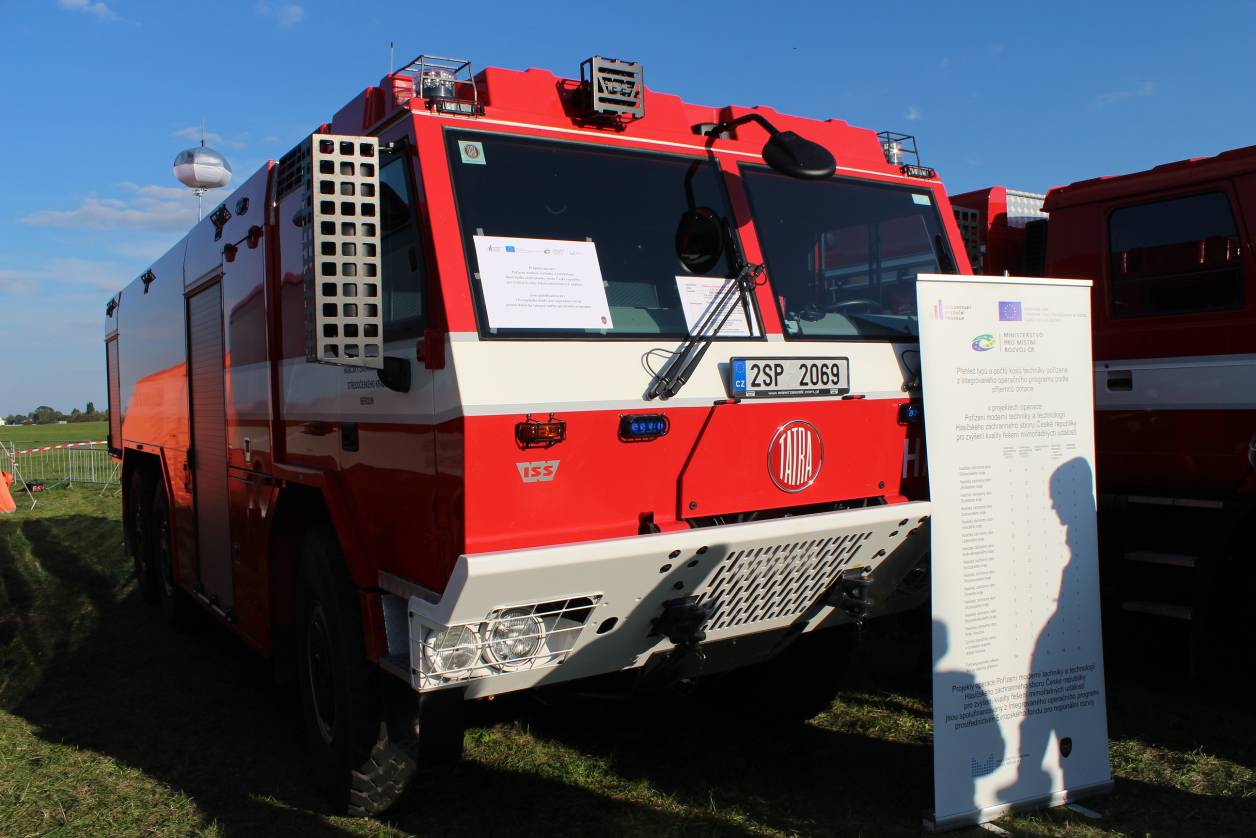 3.4 Prioritní osa 4a, 4b – Národní podpora cestovního ruchu3.4.1 Zaměřeníprioritníchos/oblastíintervenceCílem prioritních os 4a a 4b je podpora vytvoření základního prostředí a nezbytných podmínek pro rozvoj CR na národní úrovni. Ve prospěch jeho efektivního rozvoje je nezbytné řídit a koordinovat některé aktivity CR z národní úrovně, což přispívá k vytváření vhodných podmínek pro rozvoj podnikání, růstu konkurenceschopnosti a zaměstnanosti v této oblasti. Prioritní osa zahrnuje a Cíl Konvergence (4a) a Cíl Regionální konkurenceschopnost a zaměstnanost (4b).Specifickécíle:zvýšení počtu subjektů napojených na rezervační systém CR,zajištění zvýšení kvality poskytovaných služeb CR, jejich jednotnou certifikací a standardizací,zkvalitnění statistik a informací o cestovním ruchu,zvýšení počtu propagačních nebo marketingových produktů cestovního ruchu.Podporované aktivity: zavedení národního informačního a rezervačního systému,zavádění a informační podpora národních a mezinárodních standardů ve službách CR,podpora marketingu na národní úrovni a tvorby zdrojových  databází,prezentace a propagace kulturního a přírodního bohatství, kulturního průmyslu a služeb s využitím pro cestovní ruch na národní úrovni,podpora prezentace ČR jako destinace CR.Příjemci:organizační složky státu a jimi zřizované příspěvkové organizace (aktivity a, b, c, e),nestátní neziskové organizace a zájmová sdružení právnických osob s celorepublikovou působností v cestovním ruchu (aktivita d). 3.4.2Pokrokv realizaciprioritníchos/oblastíintervence V oblastech intervence 4.1a a 4.1b bylo celkem předloženo 176 projektových žádostí o objemu 164,77 mil. EUR, z toho bylo v období od 1.4.2013 do 30.9.2013 podáno 12 projektových žádostí ve výši 23,82 mil. EUR. Celkem je schváleno 62 projektů o objemu 70,17 mil. EUR, pro 10 projektů bylo za sledované období vydáno Rozhodnutí o poskytnutí dotace, částka se oproti údajům uvedeným v předchozí ZoR zvýšila o 10,94 mil. EUR. Proplaceno bylo celkem 15,81 mil. EUR a v souhrnných žádostech PCO zaúčtoval 13,94 mil. EUR. Certifikované výdaje činí 9,08 mil. EUR.Důvodem celkově nevýrazného pokroku této oblasti intervence je skluz v realizaci projektů z předešlých dvou let. Příjemci v období duben až září 2013 nejvíce pracovali na výběrových řízeních. V období od 30. 6. do 30. 9. 2013 došlo k výrazné změně v objemu vytendrovaných prostředků, což výrazně ovlivní čerpání až v následujícím období, protože zatím nedošlo k věcnému plnění předmětů uzavřených smluv. ŘO IOP a pracovníci CRR sledují v měsíčních intervalech dodržování harmonogramů stanovených k vyhlašování jednotlivých výběrových řízení. Ze strany příjemců v této oblasti intervence dochází k časovým posunům v řádu dní, nikoliv měsíců. Příjemci také snížili počet předložených oznámení o změně.Kumulativní pokrok na úrovni oblastí intervence 4.1a a 4.1b (v mil. CZK/EUR)Zdroj:AktuálníMoV–MSC2007kedni 2.10.2013           PředchozíMoV– MSC2007+kedni 4.4.2013 KurzCZK/EUR:AktuálníMoV– 25,690PředchozíMoV – 25,740Zdrojfinancování–veřejnéprostředkycelkemPřehled probíhajících výzev V oblastech intervence 4.1a a 4.1b probíhá výzva číslo 12 s alokací 50,7 mil. EUR. Předloženo bylo celkem 46 projektových žádostí o objemu 70,9 mil. EUR, schváleno 26 projektů na částku 51,0 mil. EUR.Přehled probíhajících výzev v období 1.4.2013 - 30.9.2013 v prioritní ose 4a a 4b Zdroj: IS Monit7+ ke dni 2.10.2013Kurz CZK/EUR: 25,690Zdroj financování – SF + SR3.4.3 Naplňování indikátorůIndikátory výstupuZdroj: MSC2007 k 3.10.2013Indikátory výsledkuZdroj: MSC2007 k 3.10.2013V grafech Porovnání věcného a finančního pokroku vyjadřuje fialový sloupec závazek ze schválených projektů, tj. celkovou plánovanou hodnotu indikátoru, kterou příjemci uvedli v žádostech o dotaci, vyjádřený v % z celkové hodnoty, stanovené v Programovém dokumentu IOP, stejný údaj je v tabulkách indikátorů. Modrý sloupec zahrnuje finanční prostředky projektů, na které je vydáno Rozhodnutí o poskytnutí dotace procentuálně vztažené k alokaci na aktivitu, do které indikátor spadá.Porovnání věcného a finančního pokroku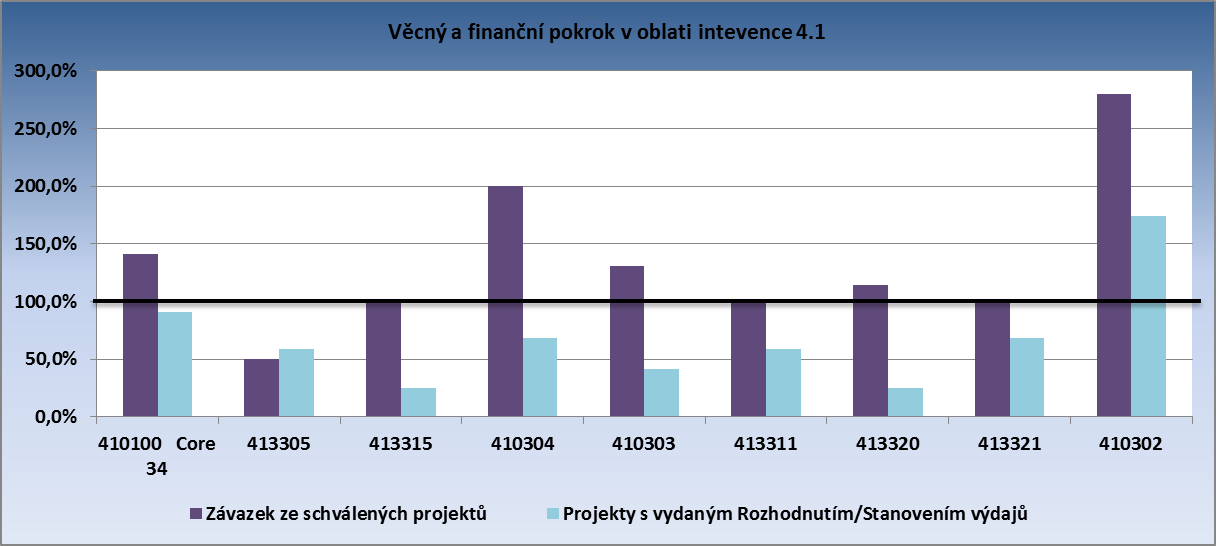 Zdroj: IS Monit7+ k 2.10.2013Ve všech projektech, které jsou realizovány, si příjemci nastavili vykazování (dosažení) indikátorů až na konec realizace projektů. Nejkratší projekty realizovaly nestátní neziskové organizace v aktivitě d). K této aktivitě se váže indikátor 410302 počet vytvořených marketingových produktů pro CR. Ten je již naplněn z více jak z 250 %.  Vedl k tomu fakt, že při přípravě programu a vytyčení indikativních cílových hodnot pro oba cíle nebylo zohledněno to, že indikátor 410302 „Počet vytvořených marketingových produktů pro CR“ bude naplňován ve všech projektech zaměřených na propagaci v oblasti cestovního ruchu. Vzhledem k tomu, že si tento indikátor volí většina žadatelů o podporu, dochází k přeplnění plánované hodnoty monitorovacích indikátorů. Indikátor vykazuje aktuálně hodnotu 16, což je o šest bodů (produktů) více, než byla původně plánovaná hodnota indikátoru.Naplnění ostatních indikátorů se váže ke konkrétním projektům, jejichž nositeli jsou Ministerstvo pro místní rozvoj a Česká centrála cestovního ruchu. Ministerstvo pro místní rozvoj svými projekty participuje na plnění indikátoru 410304 Počet marketingových a statistických šetření. Tento indikátor se váže k aktivitě c). V současnosti je aktuální dosažená hodnota u tohoto indikátoru 1, nicméně v realizovaných projektech existuje celkový závazek ve výši 12 šetření. Přeplnění hodnoty indikátoru 410304 Počet marketingových a statistických šetření vychází z potřeby realizovat vyšší počet oddělených statistických šetření, než bylo plánováno. Projekty realizované v aktivitě c) přispějí také k plnění indikátoru 413321 „Počet vytvořených zdrojových databází“. Naplnění indikátorů v aktivitě a) zavedení národního informačního systému – (indikátory č. 413311, 413305) bude zajištěno v projektu „Zavedení národního informačního portálu cestovního ruchu“ kterému bylo 12. 12. 2012 vydáno rozhodnutí ministra a projekt se bude realizovat do poloviny roku 2015. Projekt má být dokončen k 30. 6. 2015. Závazek naplnění monitorovacího indikátoru 413315 v aktivitě b) zavádění a informační podpora národních a mezinárodních standardů ve službách CR ze schválených projektů odpovídá plánovaným cílovým hodnotám. Indikátor 413320 Počet nově klasifikovaných a certifikovaných subjektů v oblasti CR bude naplněn při dokončení realizace projektů (30. 6. 2015) s názvem „Národní systém kvality služeb cestovního ruchu v České republice.3.4.4 Problémy a přijatá opatřeníKomplikovaná struktura aktivit projektů a velký počet výběrových řízení Komplikovaná struktura aktivit projektů vede k tomu, že příjemci připravují a předkládají velké množství zadávacích dokumentací, což negativně ovlivňuje dodržování harmonogramů projektů.Hlavní příjemci v této oblasti intervence jsou organizační složky státu a příspěvkové organizace organizačních složek státu. Vzhledem k tomu, že všechny aktivity projektu jsou řešeny dodavateli, je v první fázi realizace aktivit projektů nutno zpracovat zadávací dokumentace. Příjemci mají nastaveny několikastupňové schvalovací procesy zadávacích dokumentací v rámci svých organizací. Následně jsou zadávací dokumentace kontrolovány zprostředkujícím subjektem. Běžně trvá 90-120 dní než se zveřejní zadávací dokumentace. Následuje výběr dodavatele a proces spojený s podpisem smlouvy. Vzhledem k časové náročnosti popsaných procesů, je potřeba zvažovat při zpracování žádostí   nezbytnost každého výběrového řízení. Praxe ukázala, že v rámci oznámení o změně bylo několikrát žádáno o sloučení výběrových řízení, nebo jejich zrušení, protože příjemce došel k závěru, že je nadbytečné.Slučování výběrových řízení vede k tomu, že zprostředkující subjekt vyžaduje v rámci schvalování  oznámení o změně přehodnocování projektů externími hodnotiteli či oznámení o změně musí být následně doplňovány o dodatečné informace, aby ŘO mohl oznámení o změně adekvátně posoudit. Administrace oznámení o změně se proto prodlužuje.    Přijatá opatření Na bilaterálních jednáních ŔO příjemce informoval o tom, že strukturu aktivit a počet výběrových řízení je v době přípravy projektu nutno promyslet ve všech souvislostech, protože jednodušší struktura aktivit a nižší počet výběrových řízení povede k plynulejší, rychlejší realizaci projektů potažmo nižšímu počtu předkládaných oznámení o změně. Nedostatečné zpracování specifických částí analýz a rozpracování položkových rozpočtů v  nově předkládaných projektůHranice pro úspěšný projekt je v oblasti intervence 4.1 nastavena na 75 bodů ze 100. Bodové hodnocení rozpočtu projektu je proto velmi podstatné. Vstupní analýzy zase poskytují informace pro odůvodnění potřebnosti projektu. Obě uvedené oblasti tvoří zásadní části žádosti. Přijatá opatřeníŘO IOP uskutečnil pracovní jednání se žadateli, na kterých je informoval o výtkách hodnotitelů ke kvalitě zpracování vstupních analýz projektů a rozpočtů. Nejpalčivějším problémem bylo nesourodé rozpracování podrobnosti položkových rozpočtů projektů. Při předložení projektů jsou u některých položek plánované výdaje rozpracovány na jednotkové ceny např. 1 kus fotografie = cena, ale u položky „soutěž“ je uvedena pouze celková částka, která se plánuje vynaložit na zajištění soutěže.Není zřejmé, kolik prostředků se např. vynaloží na propagaci soutěže, kolik na ceny pro soutěžící apod. Hodnotitelé proto udělují projektům v kritériích, které mají vazbu na rozpočet málo bodů. 3.4.5 Příklad projektuOblast intervence: 4.1 Národní podpora cestovního ruchuNázev projektu, registrační číslo: Rebranding a marketingová podpora cestovního ruchu, CZ.1.06/4.1.00/12.07998 a CZ.1.06/4.1.00/12.07999Příjemce: Česká centrála cestovního ruchu – CzechTourism Financování projektu: celkový rozpočet 235 809 786 Kč a 18 139 214 Kč, z toho 200 438 318 Kč a 15 418 331 ze strukturálních fondů, 35 371 468 Kč a 2 720 883 ze státního rozpočtuPodstatou projektu je vytvoření nové značky k destinaci Česká republika, což bude podpořeno sérií marketingových kampaní a tvorbou nových produktů. V rámci projektu však nejde pouze o novou značku destinace, ale o komplexní změnu postavení na trhu, což má vést k akceleraci zahraniční poptávky a stimulovat i domácí nabídku. Při realizaci projektu bude kladen důraz na využití co nejefektivnějších marketingových nástrojů. V tomto případě změna značky destinace proto neznamená pouze změnu loga a dalších vizuálních prvků propagace České republiky jako destinace cestovního ruchu, ale jedná se i o změnu vnímání destinace a jejích hodnot. Smysl celého projektu je změnit dosavadní vnímání turistů a návštěvníků směrem k České republice jako destinaci. Projekt zajistí  doma i v zahraničí prezentaci daleko pestřejší turistické nabídky založené na regionálních specifikách.Nové logo a vizuální styl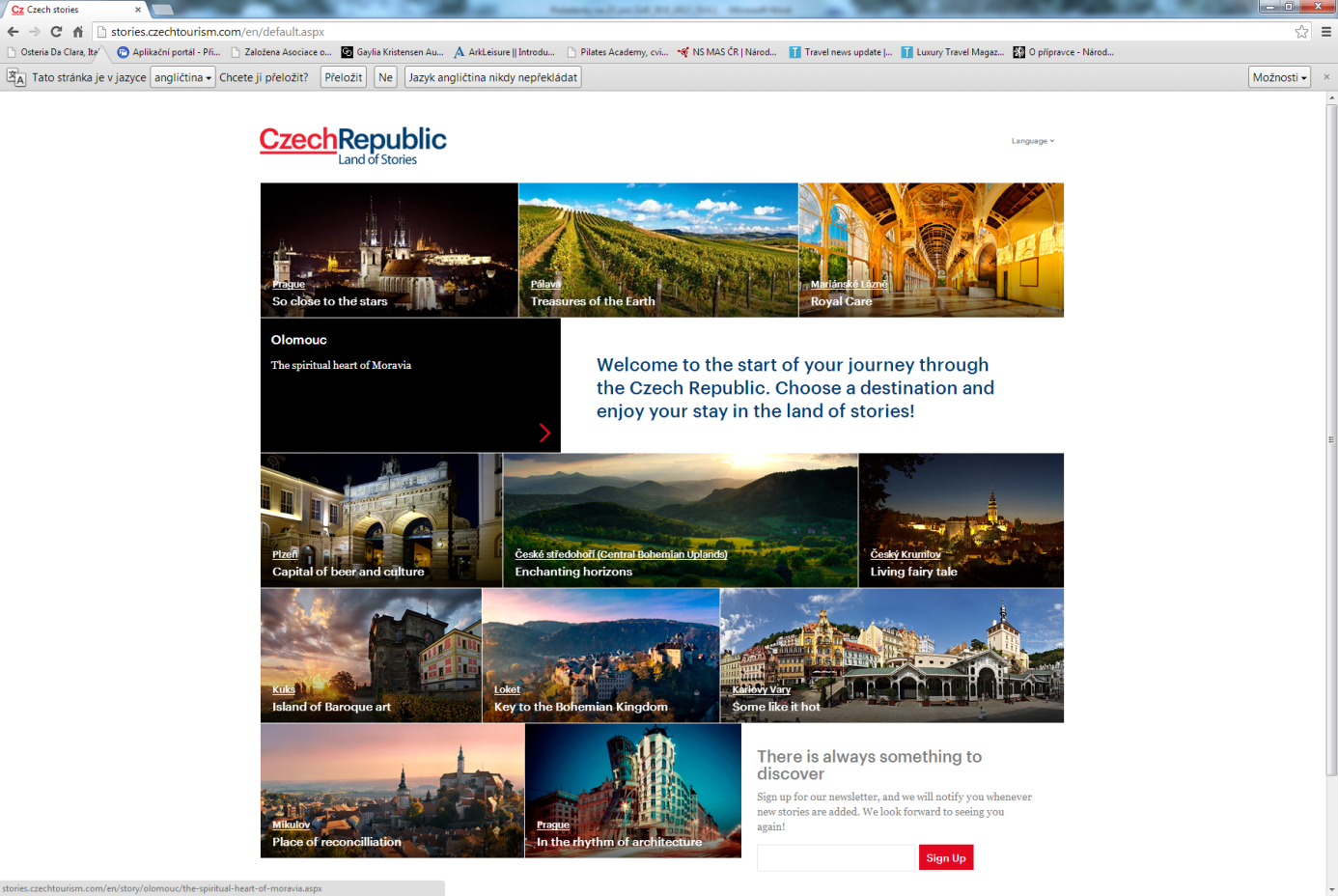 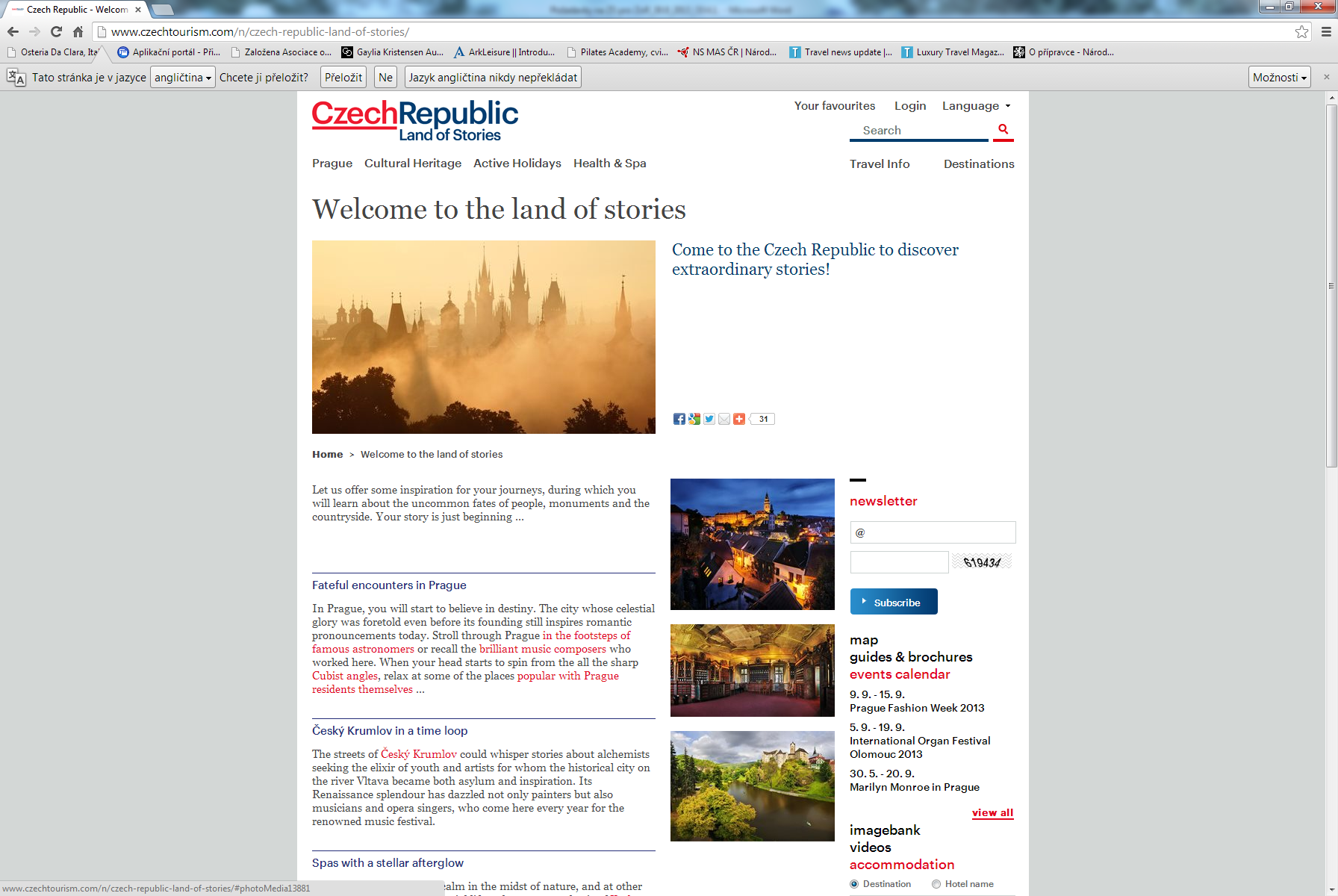 Původní logo a vizuální styl (před realizací projektu) 3.5 Prioritní osa 5 – Národní podpora územního rozvoje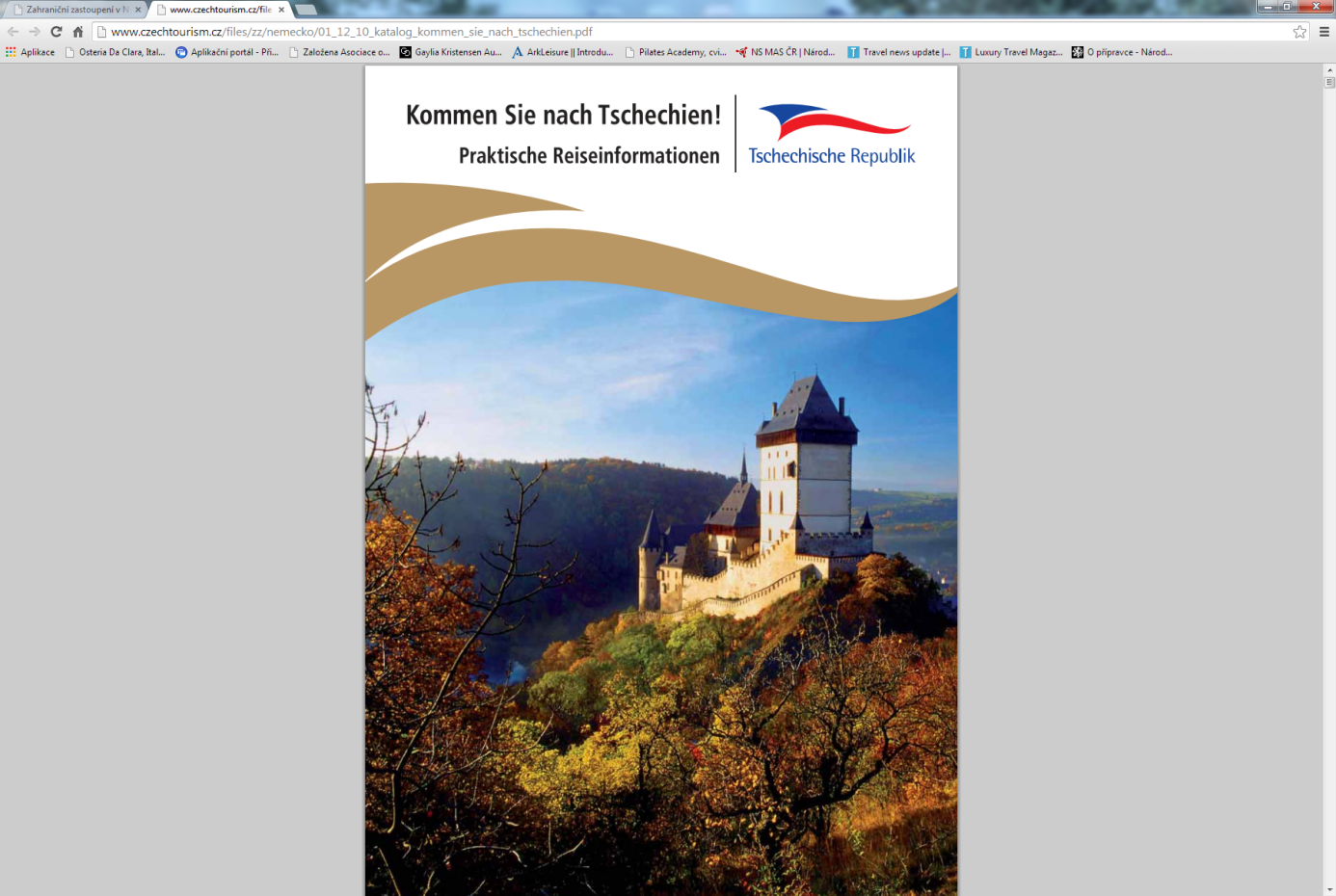 3.5.1 Zaměřeníprioritníchos/oblastíintervenceCílem intervencí je vytvoření základního prostředí, na které budou komplementárně navazovat intervence z Regionálních operačních programů. Jedná se o oblasti intervence:5.1 – Národní podpora využití potenciálu kulturního dědictví,5.2 – Zlepšení prostředí v problémových sídlištích,5.3 – Modernizace a rozvoj systémů tvorby územních politik.Specifickécíle:zlepšení služeb pro vlastníky památek v oblasti péče o kulturní dědictví, zvýšení využití kulturního dědictví ČR a prezentace kultury pro veřejnost,zvýšení kvality života a životního prostředí pro obyvatele problémových sídlišť ve velkých městech nad 20 000 obyvatel prostřednictvím revitalizace prostředí těchto sídlišť a regenerace bytových domů v sídlištích, včetně úspor energie,posílení řízení udržitelného rozvoje území s využitím územních plánů obcí a lepších územně analytických podkladů k odstraňování regionálních disparit.Příjemci:organizační složky státu a jimi zřizované příspěvkové organizace,obce a jimi zřizované organizace, svazky obcí,nestátní neziskové organizace a zájmová sdružení právnických osob,vlastníci bytových, popř. nebytových prostor,kraje.3.5.2Pokrokv realizaciprioritníchos/oblastíintervenceV oblasti intervence 5.1 bylo celkem předloženo 51 projektových žádostí na částku 615,61 mil. EUR, z nichž bylo schváleno 21 projektů o objemu 253,93 mil. EUR. Z důvodu zahájení stavebních prací na obnově památek financování z IOP a z důvodu úpravy etapizace projektů (prodloužení 2. etapy roku 2013 o měsíc) došlo ve sledovaném období k rychlejšímu tempu proplácení finančních prostředků příjemcům. Proplaceno bylo 25,85 mil. EUR a jejich celková částka činí 90,66 mil. EUR. Do souhrnných žádostí o platbu byly zaúčtovány finanční prostředky ve výši 15,26 mil. EUR, celková výše je 76,09 mil. EUR. Certifikované výdaje představují 52,92 mil. EUR.Kumulativní pokrok na úrovni oblastí intervence 5.1 (v mil. CZK/EUR)V oblasti intervence 5.2 probíhalo předkládání projektových žádostí. Celkem bylo předloženo 1 415 projektových žádostí v částce 255,69 mil. EUR, z nich 341 projektových žádostí bylo předloženo v období od 1.4.2013 do 30.9.2013 a objem se zvýšil o 40,77 mil. EUR. Z 1 185 schválených projektů  o objemu 210,78 mil. EUR bylo ve sledovaném období schváleno 272 projektů o objemu 32,74 mil. EUR. Plynule probíhalo proplacení finančních prostředků příjemcům, jejichž výše činí 148,42 mil. EUR. V souhrnných žádostech PCO zaúčtoval celkem 147,74 mil. EUR a certifikované výdaje činí 89,80 mil. EUR.Kumulativní pokrok na úrovni oblastí intervence 5.2 (v mil. CZK/EUR)V oblasti intervence 5.3 bylo předloženo celkem 700 projektových žádostí ve výši 22,85 mil. EUR, z nichž bylo 575 projektů schváleno v částce 18,31 mil. EUR. Ve sledovaném období probíhalo schvalování a proplácení projektů ze 17. výzvy. Schváleno bylo 59 projektů ve výši 1,41 mil. EUR a proplaceno příjemcům bylo 0,16 mil. EUR. V souhrnných žádostech PCO celkem zaúčtoval 16,69 mil. EUR a certifikované výdaje dosahují výše 16,32 mil. EUR.Kumulativní pokrok na úrovni oblastí intervence 5.3 (v mil. CZK/EUR) Pro všechny uvedené tabulky platí:Zdroj:AktuálníMoV–MSC2007kedni 2.10.2013           PředchozíMoV– MSC2007+kedni 4.4.2013 KurzCZK/EUR:AktuálníMoV– 25,690PředchozíMoV – 25,740Zdrojfinancování–veřejnéprostředkycelkemPřehled probíhajících výzev V prioritní ose 5 pokračovalo předkládání projektových žádostí do výzvy č. 07 oblasti intervence 5.2. Celkem bylo předloženo 1 414 projektových žádostí o objemu 212,2 mil. EUR. Schváleno bylo 1 217 projektů ve výši 173,6 mil. EUR.Přehled probíhajících výzev v období 1.4.2013 - 30.9.2013 v prioritní ose 5Zdroj: IS Monit7+ ke dni 2.10.2013Kurz CZK/EUR: 25,690Zdroj financování – SF + SRRealizace IPRM	Stav realizace IPRM Realizace Integrovaných plánů rozvoje měst probíhá ve 41 městech. Do 30.9.2013 bylo ve všech městech vyhlášeno celkem 244 výzev. Z toho 199 výzev bylo ukončeno a zbývajících 45 výzev, většinou kontinuálních, stále probíhá.Počet výzev realizovaných v IPRMZdroj: ŘO IOP k 30.9.2013ŘO IOP sledoval zejména podmínku čerpání celkových způsobilých výdajů. Pro rok 2013 je stanovena na 67 %. Ke konci září neplní podmínku čerpání zejména město Břeclav, Děčín, Ostrava a v dalších městech bude zaležet na vývoji v realizaci projektů a jejich ukončení do konce roku 2013. Města, která využila možnosti navýšení alokace pro aktivitu 5.2b Regenerace bytových domů v druhé polovině roku 2013, nemusí tuto částku zohlednit při výpočtu čerpání celkových způsobilých výdajů v roce 2013.Informace o stavu čerpání alokace IPRM pro oblast intervence 5.2Zdroj: IS Monit7+ k 30.9.2013Kurz CZK/EUR: 25,67Stav realizace projektů v aktivitě 5.2Ve sledovaném období se v oblasti intervence 5.2 zvýšil počet předložených žádostí k 30.9.2013 na 1 414. S ohledem na ukončení platnosti regionální mapy veřejné podpory je možné vydávat Rozhodnutí o poskytnutí dotace pro aktivitu 5.2b Regenerace bytových domů pouze do 31.12.2013. V roce 2014 tak bude možné podávat projektové žádosti jen do aktivity 5.2a revitalizace veřejného prostranství. Většina zamýšlených výzev na projekty v aktivitě Regenerace bytových domů byla však již v uplynulém období realizace městy IPRM vyhlášena a nehrozí tak nevyčerpání alokace vyčleněné pro podporu projektů v aktivitě Regenerace bytových domů.Stav realizace pilotních projektůVýzvy pro předkládání projektů jsou vyhlášeny ve všech šesti městech. K 30.9.2013 je v aktivitě 5.2c evidováno 76 předložených projektů. Investiční projekty jsou doplňkové k projektům na sociální začleňování financované většinou z OP LZZ, z oblasti intervence 3.2 Podpora sociální integrace příslušníků romských komunit, 5.1 Mezinárodní spolupráce (výměna zkušeností se sociálním začleňováním) a z oblasti intervence IOP 3.1b. Dále jsou v rámci pilotních projektů realizovány projekty z Operačního programu vzdělání pro konkurenceschopnost, které spadají do oblasti intervence 1.2 Rovné příležitosti dětí a žáků. ŘO IOP se snaží ve spolupráci s OP LZZ zajistit maximální možnou návaznost v administraci pilotních projektů s projekty OP LZZ.3.5.3 Naplňování indikátorůIndikátory výstupu Zdroj: MSC2007 k 3.10.2013Indikátory výsledku Zdroj: MSC2007 k 3.10.2013V grafech Porovnání věcného a finančního pokroku vyjadřuje fialový sloupec závazek ze schválených projektů, tj. celkovou plánovanou hodnotu indikátoru, kterou příjemci uvedli v žádostech o dotaci, vyjádřený v % z celkové hodnoty, stanovené v Programovém dokumentu IOP, stejný údaj je v tabulkách indikátorů. Modrý sloupec zahrnuje finanční prostředky projektů, na které je vydáno Rozhodnutí o poskytnutí dotace procentuálně vztažené k alokaci na aktivitu, do které indikátor spadá.Porovnání věcného a finančního pokroku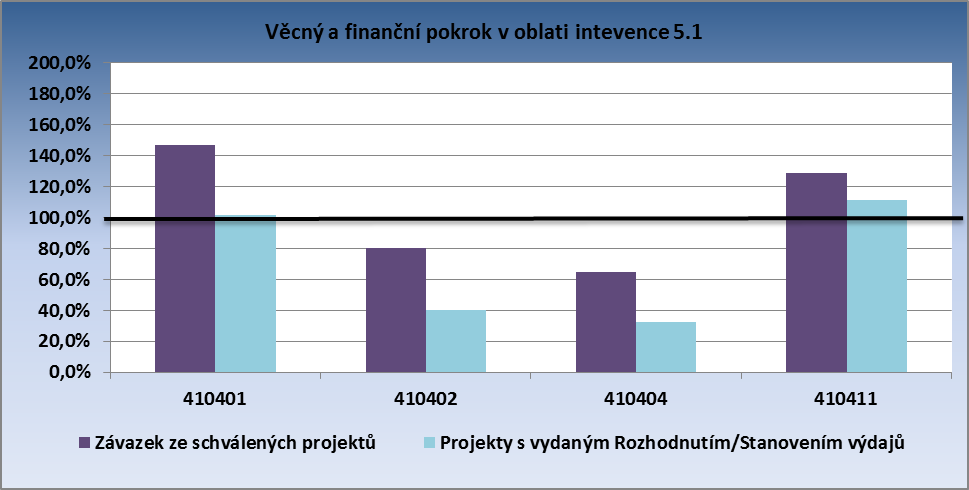 Zdroj: IS Monit7+ k 2.10.2013Ve sledovaném období nedošlo ke změně indikátorů 410402 „Počet nově vybudovaných či zmodernizovaných kulturních zařízení“ a 410404 „Počet vytvořených metodik v oblasti kulturního dědictví“, jejichž hodnota je nulová. I přes předpoklad, že již v tomto období budou tyto indikátory naplněny, nedošlo k tomu s ohledem na prodloužení realizace projektů aktivity 5.1a a 5.1c z důvodu archeologických nálezů, zpoždění restaurátorských prací či opakování výběrových řízení. Plnění těchto indikátorů předpokládáme tudíž v příštím sledovaném období.Indikátor 410411 „Zvýšení počtu návštěvníků památek a kulturních zařízení“ byl navýšen oproti minulému sledovanému období o 4% z důvodu ukončení prvního roku udržitelnosti u druhého ukončeného projektu v 5.1 – Vila Tugendhat.Hodnota indikátoru 410401 „Počet zregenerovaných nemovitých kulturních památek“ byla navýšena o 1 památku, a to z důvodu naplnění tohoto indikátoru u projektu Zámecká jízdárna v Lednici - multifunkční centrum, kdy byl zkolaudován objekt zámecké jízdárny.Nastavené indikátory oblasti intervence 5.1 jsou průběžně sledovány a plněny podle postupného plnění indikátorů schválenými projekty 5.1 IOP.Porovnání věcného a finančního pokroku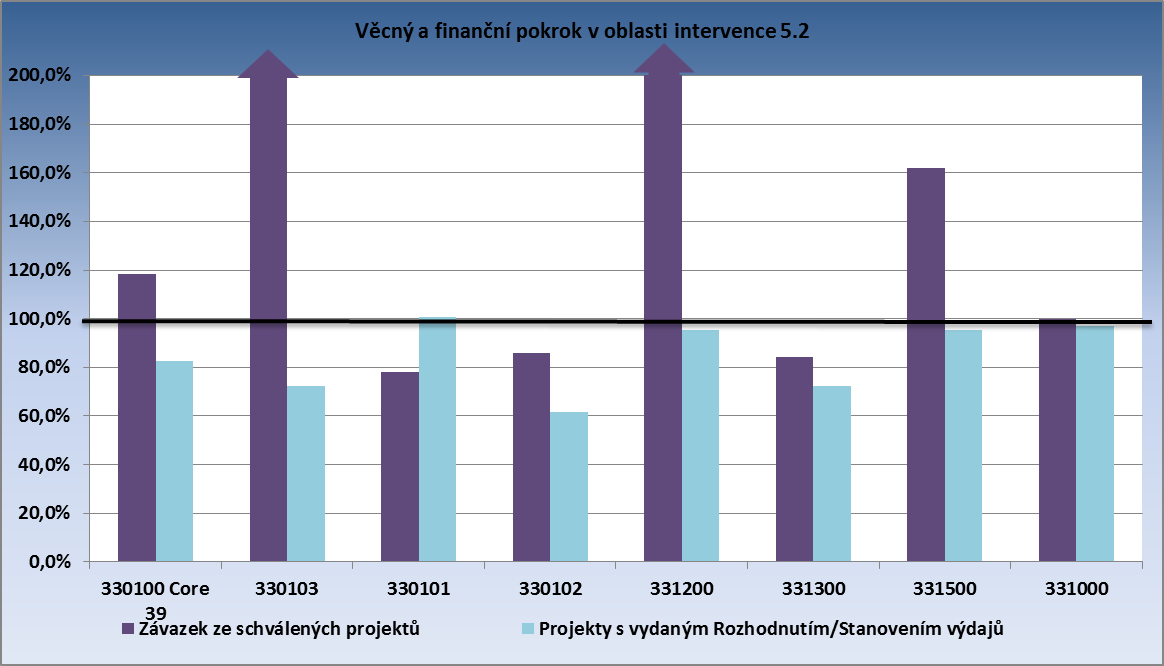 Zdroj: IS Monit7+ k 2.10.2013Monitorovací indikátory odpovídají vývoji oblasti intervence 5.2. K přeplnění monitorovacího indikátoru 330103 „Počet projektů zvyšujících atraktivitu bydlení v území“ dochází z toho důvodu, že při nastavování Programového dokumentu předpokládal ŘO IOP realizaci jednoho projektu na revitalizaci veřejných prostranství na úrovni celého IPRM. Města však realizují dílčí projekty a díky tomu je počet projektů vyšší než cílová hodnota indikátoru.Indikátor 331200 „Počet regenerovaných bytů“ přesahuje původně nastavenou hodnotu z důvodu vyšší aktivity žadatelů o dotaci v dané podporované aktivitě. S ohledem na konec platnosti regionální mapy veřejné podpory a tím i možnost vydávat Rozhodnutí o poskytnutí dotace pro aktivitu Regenerace bytových domů ŘO IOP nepředpokládá další dramatické navýšení daného MI.Monitorovací indikátor 330102 „Počet pilotních projektů“ je podle programového dokumentu IOP nastaven na celkem sedm měst, které vstoupí do pilotního projektu zaměřeného na zlepšení situace romského obyvatelstva v sociálně vyloučených městských zónách. Na výzvu ŘO IOP reagovalo celkem šest měst, které do projektu vstoupily a realizují jednotlivé projekty.Porovnání věcného a finančního pokroku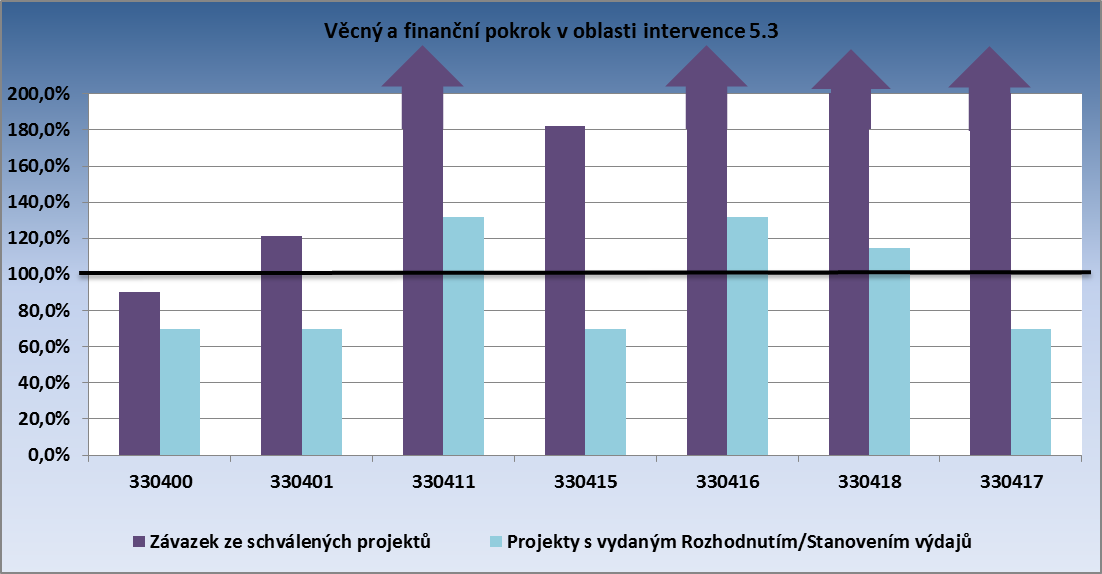 Zdroj: IS Monit7+ k 2.10.2013V oblasti intervence 5.3 v aktivitě a) je závazek ze schválených projektů splněn a výdaje za všechny projekty v aktivitě a) jsou již certifikovány. Cílová hodnota indikátoru 330400 týkající se projektů krajů je téměř naplněna. Ve výši předpokládané cílové hodnoty počtu projektů pro tvorbu územně-analytických podkladů krajů bylo podáno 10 projektových žádostí, jeden projekt byl v průběhu administrace vyřazen. V případě projektů pro tvorbu územně-analytických podkladů ORP byly cílové hodnoty indikátorů 330401 a 330415 překročeny. Vzhledem k tomu, že bylo celkem možných pouze 204 žadatelů (bez Prahy), nepředpokládalo se, že žádost o dotaci podá více žadatelů. Při nastavení cílové hodnoty indikátoru 330415 se vycházelo z předpokládané hodnoty v indikátoru č. 330401. Plocha byla spočítána jako plocha 140 nejmenších obcí s rozšířenou působností, ale nakonec bylo podpořeno 170 žádostí obcí a plocha území obcí pokrytá územně analytickými podklady obcí naplnila indikátor 330415 dvojnásobně.Dosažené hodnoty indikátorů aktivity b) byly k 3. 10. 2013 ve všech případech přeplněny. Při nastavení indikátoru 330411 se vycházelo z několikanásobně vyšší ceny za územní plány, která platila v době přípravy programového dokumentu. Vycházelo se z max. ceny 4 mil. Kč na 1 územní plán včetně posudků, průměrná žádost o dotaci je však 800 tis. Kč, což mělo za následek více než pětinásobné překročení cílové hodnoty. Při nastavení cílové hodnoty indikátoru 330416 se vycházelo z předpokládané hodnoty v indikátoru č. 330411. Plocha byla spočítána jako plocha 60 nejmenších obcí nad 500 obyvatel, které splňovaly podmínky připravovaných výzev v 5.3b).U indikátoru 330418 není vykázaný závazek ze schválených projektů, ale dosažená cílová hodnota k 30.6.2013. Dosažená hodnota indikátoru mnohonásobně převyšuje cílovou hodnotu z důvodu uvedených u indikátorů 330411 a 330416, ze kterých vychází.3.5.4 Problémy a přijatá opatřeníOblast intervence 5.1Rizikové projekty v oblasti intervence 5.1 IOPPřijaté opatření Na základě Informace o rizikových projektech a oblastech v Integrovaném operačním programu, předložené vládě ČR dne 31.7. 2013, byly v oblasti intervence 5.1 definovány 3 rizikové projekty. K nim byla na základě usnesení vlády ze dne 31. 7. 2013 zpracována informace MK s návrhy řešení a opatření u jednotlivých rizikových projektů. ZS MK přijal krizový plán s návrhy řešení, mezi kterými jsou úprava etapizace projektů, průběžné schůzky s příjemci nad finančními plány, vyhodnocování žádosti příjemců o prodloužení realizace projektů, umožnění průběžné fakturace agregovaných položek u stavebních prací, průběžná kontrola jednotlivých kroků zadávacího řízení, dvoutýdenní reporting od rizikových projektů a dvoutýdenní reporting ŘO IOP o stavu rizikových projektů.  Riziko poskytnutí nedovolené veřejné podporyPřijaté opatření Ministerstvo kultury zpracovalo metodiku pro sledování a posuzování veřejné podpory. Metodika pomáhá zajistit, aby žádný příjemce neporušoval pravidla veřejné podpory a trvale prokazoval transparentnost vůči soutěžitelům trhu, kteří by se jinak mohli cítit ohrožení aktivitami projektu. Metodika byla zapracována do OM ZS MK a byla poskytnuta příjemcům. ŘO IOP a CRR budou po převzetí činností metodiku zjednodušovat, protože klade velké nároky na příjemce.Nízké čerpání finančních prostředků Přijaté opatření Na základě Usnesení vlády č. 567 ze dne 31. 7. 2013 byla provedena změna v Dohodě o delegování úkolů ŘO IOP na ZS MK v rámci implementace IOP pro období 2007 až 2013 pro oblast intervence 5.1 Národní podpora využití potenciálu kulturního dědictví a bude převeden výkon funkce ZS a poskytovatele dotace pro oblast 5.1 na MMR a CRR s účinností od 1.11.2013. Změna bude provedena obdobně jako u oblastí intervence 2.1 a 3.4, které byli převedeny z MV na MMR a CRR. Změna v převodu delegovaných činností z MK byla řešena Dodatkem č. 1 k Dohodě o delegování úkolů Řídícího orgánu IOP na MK jako ZS v rámci implementaci IOP pro období 2007 až 2013. Dodatek projednal ŘO IOP s MKČR během srpna a září 2013 a ministři ho podepsali  k 25. září 2013. ŘO IOP vytvořil pracovní skupinu k převodu agendy, kde jsou zastoupeni pracovníci MK, ŘO IOP a CRR ČR. Cílem bylo dojednání dodatku k Dohodě o delegování a nastavení plynulého převodu agendy z MK na MMR a CRR CŘ. Do nabytí účinnosti Dodatku (tj. do 31.10.2013) bude ZS MK zajišťovat delegované činnosti, aby neohrozilo výsledky tohoto roku a negativně neovlivnilo aktivity v příštím roce. ŘO IOP za účasti CRR ČR uskutečnil během září setkání se všemi příjemci v oblasti intervence 5.1, kde se projednával stav realizace projektů, hlavní problémy bránící rychlejšímu čerpání a postup převodu projektu ze ZS MK na MMR. ŘO IOP připravuje změnu programové dokumentace a seminář pro příjemce s cílem informovat o změnách a dopadech na jednotlivé projekty. Cílem je nezpomalit realizaci projektů a programu a zároveň zjednodušit nastavená pravidla.Došlo k úpravě délky 2. a 3. etapy u projektů za současné aktualizace finančních plánů a harmonogramů projektů. S čerpáním souvisí krizový plán, zmíněný v opatřeních k rizikovým projektům. Složité posuzování zakázek a plateb v projektech, kde jsou příjemci příspěvkové organizace MKPřijatá opatření Dne 5. září 2013 vstoupil v platnost Příkaz ministra kultury č. 22/2013, kterým se stanovují povinnosti organizací v působnosti resortu ministerstva kultury při zadávání veřejných zakázek na základě dokumentů schválených vládou ČR nebo vydaných vládou ČR pověřenými ministerstvy. Tím se zjednodušily postupy schvalování VŘ u PO OSS a zkrátily lhůty. Celkově se v 5.1 IOP týká šesti projektů příspěvkových organizací MK.Oblast intervence 5.2 Časové omezení vydávání Rozhodnutí o poskytnutí dotace. Pro oblast Regenerace bytových domů platí z důvodu platnosti regionální mapy veřejné podpory pro léta 2007-2013 možnost vydávaní Rozhodnutí o poskytnutí dotace do konce roku 2013. Přijatá opatřeníŘO IOP dbal na včasné informování všech měst IPRM a vyžadoval předání této informace všem zájemcům o dotaci na regeneraci bytového domu v zóně. Dalším přijatým opatřením bylo nastavení harmonogramu administrace projektových žádostí na úrovni města a CRR, aby všem projektovým žádostem bylo vydáno Rozhodnutí o poskytnutí dotace do 31.12.2013. Tento harmonogram umožňoval všem zájemcům o dotaci v aktivitě 5.2b Regenerace bytových domů podat projektovou žádost skrze regionální pobočku CRR pouze do 30. 8. 2013. Díky tomuto opatření ve sledované době nezaznamenal ŘO IOP problémy s administrací projektových žádostí na úrovni CRR.Riziko nevyčerpání  všech alokovaných  prostředků oblasti intervence do konce programového období Přijatá opatřeníVzhledem k možnosti vydávat Rozhodnutí pro oblast 5.2b Regenerace bytových domů pouze do 31.12.2013 vysokým úsporám v projektech, způsobených zejména nižšími vysoutěženými částkami v rámci výběrových řízení, přijal ŘO IOP opatření, které zajistí, aby byly využity veškeré finanční prostředky alokované pro danou oblast intervence. ŘO IOP upozorní všechny města IPRM, aby byl z jejich strany vytvořen zásobník projektů v aktivitě 5.2a, které budou moci absorbovat úspory z postupně ukončovaných projektů aktivity 5.2b. Realizace těchto projektů bude muset být provedena v co nejkratší době. Bude se tedy jednat o projekty, kde není nutné vydávat stavební, či územní povolení atd. V případě dalších úspor z těchto projektů budou prostředky využity na obdobné projekty.Oblast intervence 5.3V této oblasti intervence se ve sledovaném období nevyskytly závažnější problémy. Z důvodu nevyčerpaných finančních  prostředků  v této oblasti a  při současně naplněném zásobníku náhradních projektů v 17. výzvě rozhodl 5. září 2013 Řídící orgán IOP navýšit alokaci této výzvy a nabídnout disponibilní prostředky náhradním projektům.3.5.5 Příklad projektuOblast intervence: 5.1 – Národní podpora využití potenciálu kulturního dědictví, Název projektu, registrační číslo: Revitalizace židovských památek v České republice, CZ.1.06/5.1.00/01.06096Příjemce: Federace židovských obcí v ČRFinancování projektu: celkový rozpočet 279 682 893 Kč, z toho 237 730 459 Kč ze strukturálních fondů, 41 952 434 Kč ze státního rozpočtuZákladem projektu je 10 středisek židovské kultury (Úštěk, Jičín, Brandýs n/L, Plzeň, Březnice, Nová Cerekev, Polná, Boskovice, Mikulov a Krnov) zřízených v 15 revitalizovaných objektech jako synagogy, rabínské domy, bývalé židovské školy a další přilehlé objekty. Tato střediska budou poskytovat kulturní služby nejen v daném regionu, ale v součinnosti s ostatními středisky i celonárodně. Objekty budou vybaveny mobiliářem a připraveny k ucelenému souboru kulturních a vzdělávacích aktivit, které tvoří programovou náplň projektu. Vlastní náplní činnosti oblastních center židovské kultury bude za účasti předních odborníků provoz stálých historických expozic, organizace a realizace přednášek, seminářů, workshopů, výstavních projektů, koncertů, divadelních a jiných performancí. Specializované odborné programy budou určeny pro odbornou veřejnost zejména z oborů historie, architektury, religionistiky a umění. Střediska se budou zabývat i výzkumnou a dokumentační činností. Velká část programových aktivit bude zaměřená na žáky, studenty, rodiny s dětmi, seniory a další. Hlavním přínosem realizace projektu je zvýšení zájmu a povědomí veřejnosti v České republice o židovskou kulturu, zlepšení místní a regionální nabídky kulturních a vzdělávacích služeb.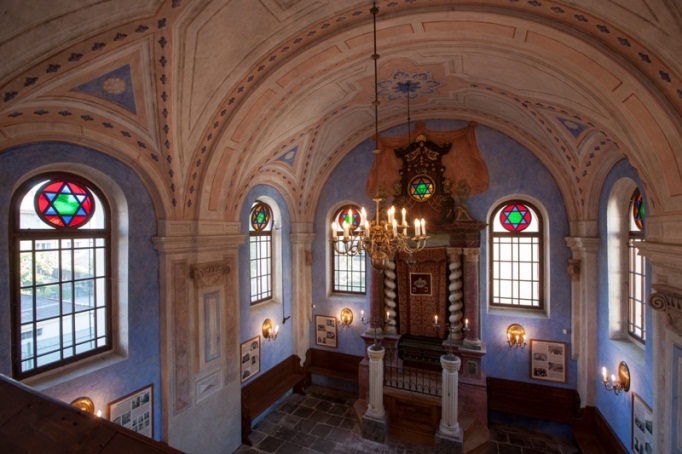 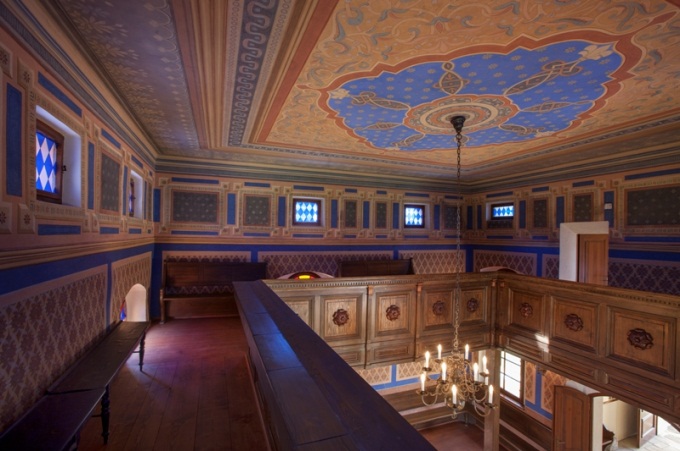 			Jičín						ÚštěkOblast intervence: 5.2 Zlepšení prostředí v problémových sídlištíchNázev projektu, registrační číslo:   Regenerace bytového domu na ul. Čs. Armády, č.p. 122, 123, 735 81 Nový Bohumín , CZ.1.06/5.2.00/07.06539                                                Příjemce: Jaromír Knýbel	Financování projektu: celkový rozpočet 4 315 000 Kč, z toho 3 668 000 Kč příspěvek SF a 647 370 Kč příspěvek obecního rozpočtu.Aktivity projektu:provedení nové hydroizolace,terénní práce (výkopy a zpětné zásypy chodníků související se zateplováním objektu, zateplení fasády objektu nad terénem a částečné zateplení pod terénem,zateplení střechy domuvýměna oken, vnější a vnitřní parapety, špalety,výměna zábradlí, klempířské a zámečnické výrobky, nátěry.Kanalizační přípojku a odstranění biologického septiku žadatel realizuje bez dotace na vlastní náklady. Jedná se o:odbourání biologického septiku,provedení nové kanalizační přípojky, související zemní práce a úprava povrchů silnice a chodníku.Oblast intervence: 5.3 – Modernizace a rozvoj systémů tvorby územních politik, Název projektu, registrační číslo: Návrh územního plánu Janovice, CZ.1.06/5.3.00/17.08488Příjemce: Obec JanoviceFinancování projektu: celkový rozpočet 557 000 Kč, z toho 473 450 Kč ze strukturálních fondů, 83 550  Kč ze státního rozpočtuProjekt zahrnuje zpracování Návrhu územního plánu Janovice a je realizován z důvodu potřeby nového ÚP pro obec Janovice. Projekt bude realizován pro obec Janovice, pro její obyvatele, vedení obce a případné investory v obci tak, aby rozvoj obce byl trvale udržitelný, řízený a žádoucí. Obsahem projektu je odborné zpracování návrhu územního plánu Janovice pro veřejné projednání v souladu s požadavky danými zadáním územního plánu obce Janovice z 12/2011. Cílem projektu je dosáhnout harmonického a řízeného rozvoje daného území na základě existence územního plánu, který odráží současné potřeby tohoto území. Výsledkem projektu bude návrh územního plánu pro veřejné projednání včetně vyhodnocení vlivů na udržitelný rozvoj území, který bude předán pořizovateli.Financování projektu je ukončeno a bude předáno k certifikaci.Ilustrativní výřez z hlavního výkresu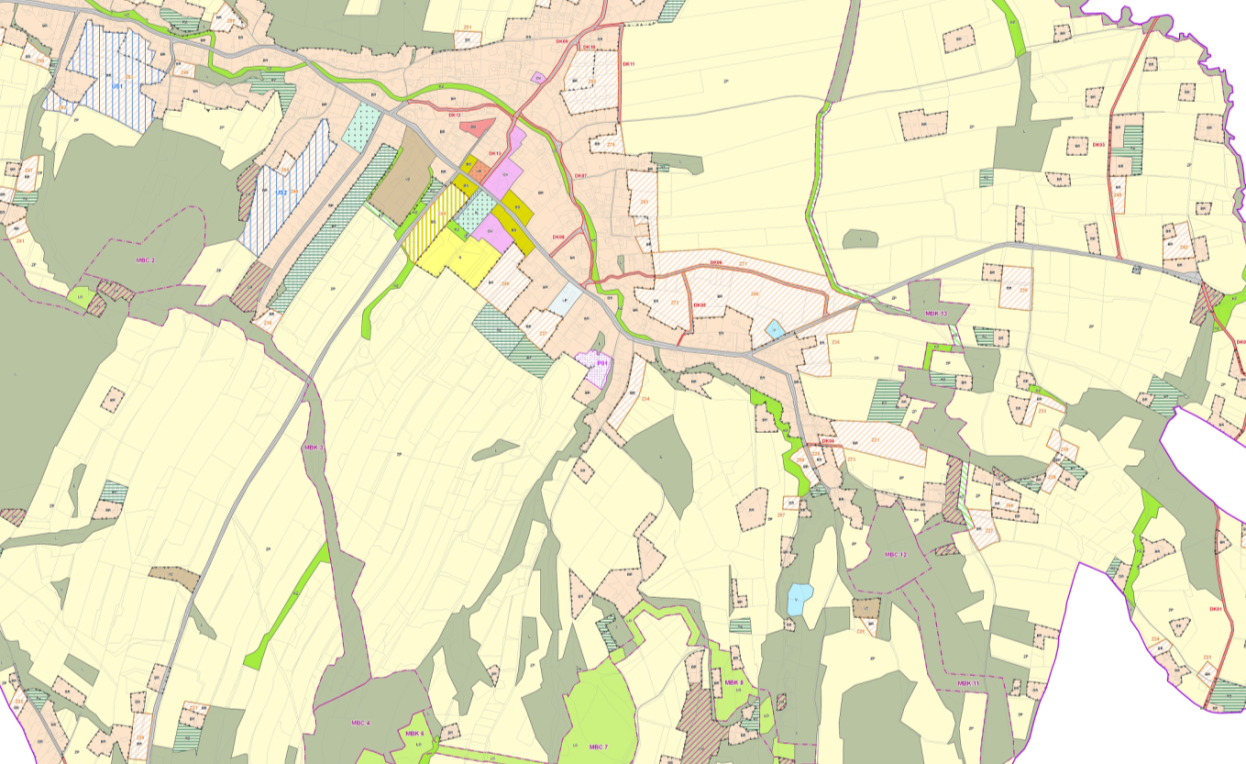 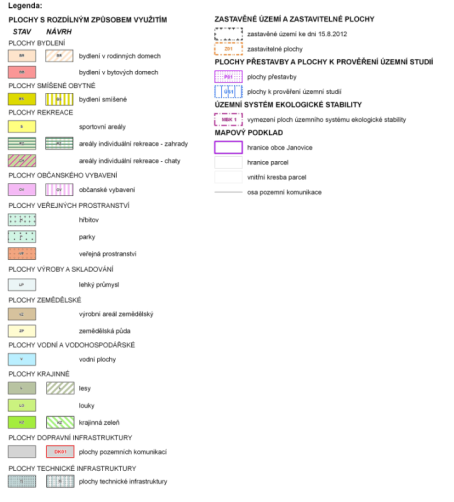 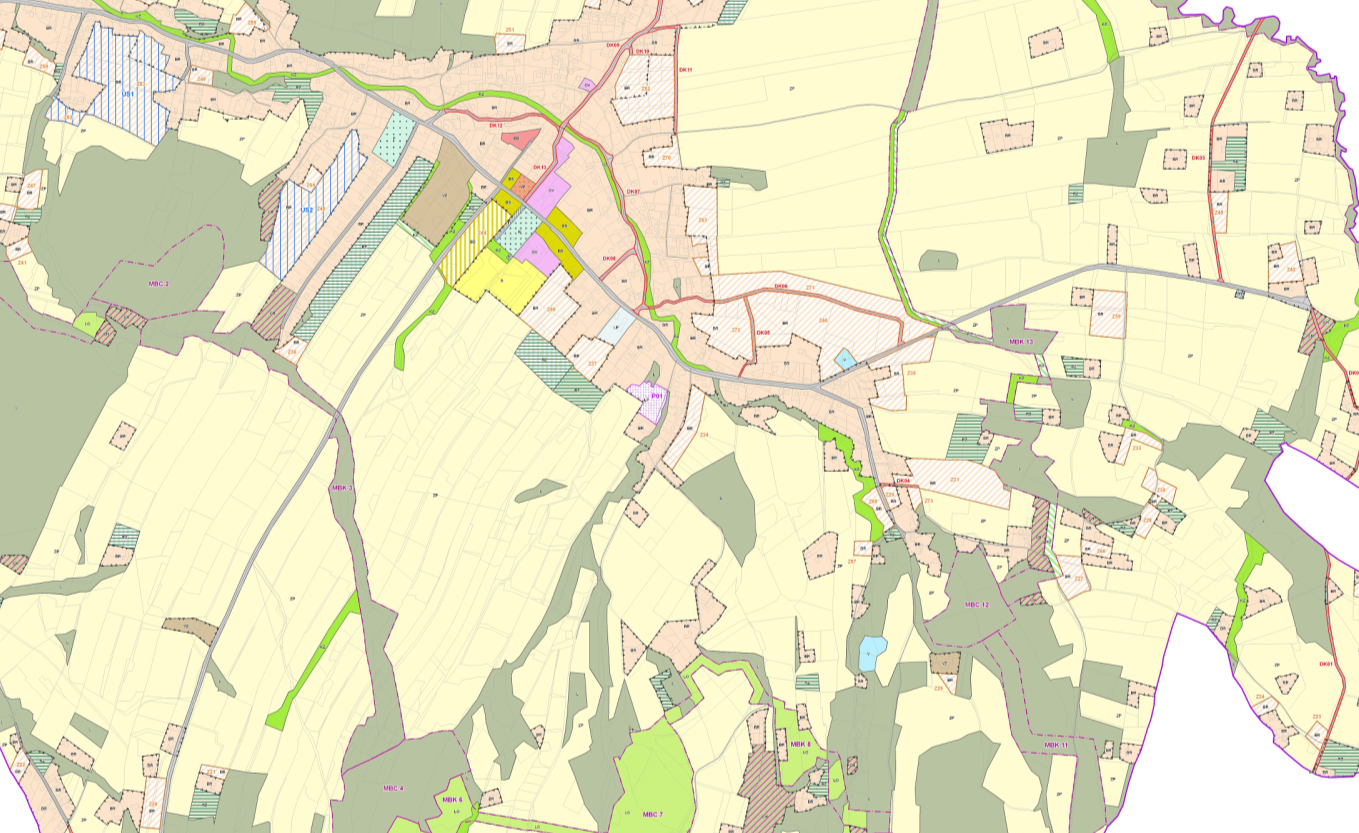 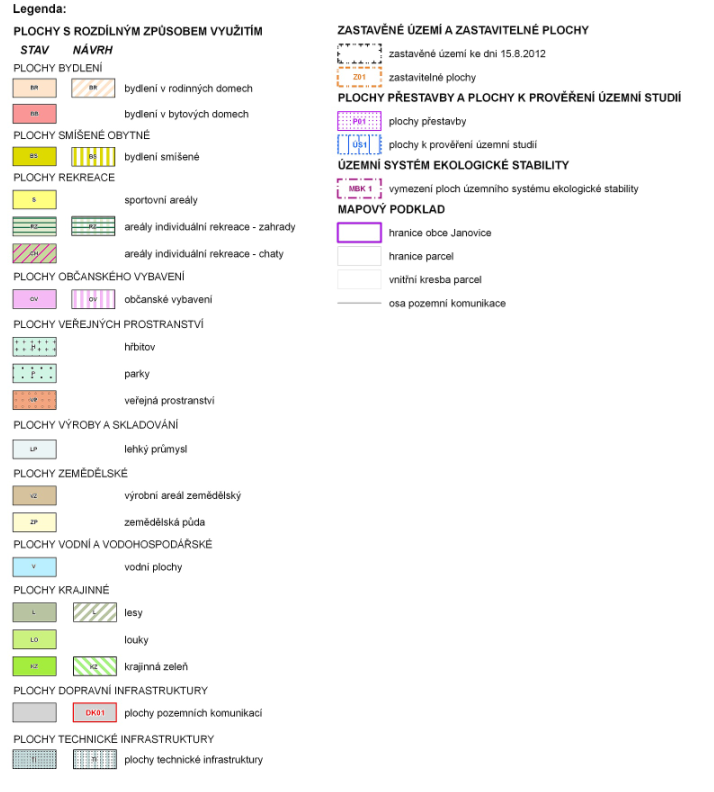 3.6 Prioritní osa 6a, 6b – Technická pomoc 3.6.1 Zaměřeníprioritníchos/oblastíintervencePrioritní osy zahrnují aktivity z hlediska geografické příslušnosti neoddělitelné a s dopadem na celé území ČR. Jejich obsah je proto bez ohledu na členění podle cíle identický. Prioritní osy 6a a 6b se zaměřují na podporu efektivního řízení Integrovaného operačního programu pro programovací období 2007-2013. Prioritní osa zahrnuje Cíl Konvergence (6a) a Cíl Regionální konkurenceschopnost a zaměstnanost (6b).Specifickécíle:posílení administrativních kapacit zapojených do realizace programu na úrovni řídícího orgánu a zprostředkujících subjektů,zajištění efektivního řízení, monitorování, hodnocení, kontroly a absorpční kapacity při realizaci operačního programu na úrovni řídícího orgánu a zprostředkujících subjektů.Příjemci:řídící orgán, zprostředkující subjekty.3.6.2Pokrokv realizaciprioritníchos/oblastíintervenceV oblastech intervence 6.1a a 6.1b bylo celkem předloženo 42 projektových žádostí ve výši 43,15 mil. EUR. Počet projektů s vydaným Rozhodnutím o poskytnutí dotace se zvýšil z 36 na 40 a částka o 1,60 mil. EUR na celkových 32,69 mil. EUR (100,39 %). Proplacené prostředky příjemcům dosahují výše 17,74 mil. EUR (53,91 %) a v souhrnných žádostech PCO zaúčtoval 16,52 mil. EUR (50,10 %). Certifikované výdaje představují 11,21 mil. EUR. Kumulativní pokrok na úrovni oblastí intervence 6.1a a 6.1b (v mil. CZK/EUR) V oblastech intervence 6.2a a 6.2b bylo celkem přijato 67 projektových žádostí ve výši 15,47 mil. EUR představující 72,58 % alokace. Schváleno bylo 61 projektů o objemu 8,31 mil. EUR. Příjemcům bylo proplaceno 4,18 mil. EUR (19,16 %) a v souhrnných žádostech PCO zaúčtoval 4,00 mil. EUR (18,34 % alokace). Certifikované výdaje činí 3,10 mil. EUR.Kumulativní pokrok na úrovni oblastí intervence 6.2a a 6.2b (v mil. CZK/EUR) 8Pro uvedené tabulky platí:Zdroj:AktuálníMoV–MSC2007kedni 2.10.2013           PředchozíMoV– MSC2007+kedni 4.4.2013 KurzCZK/EUR:AktuálníMoV– 25,690PředchozíMoV – 25,740Zdrojfinancování–veřejnéprostředkycelkemPřehled probíhajících výzev V oblasti intervence 6.1 pokračoval příjem žádostí v kontinuální výzvě č. 01 s alokací 31,8 mil. EUR. Všech 42 projektových žádostí, které byly předloženy na částku 44,8 mil. EUR, bylo schváleno ve výši 43,1 mil. EUR.V oblasti intervence 6.2 probíhala výzva č. 10 s alokací 12,5 mil. EUR. Z celkového počtu 43 projektových žádostí ve výši 5,7 mil. EUR bylo 42 projektů schváleno na částku 4,6 mil. EUR.Přehled probíhajících výzev v období 1.4.2013 - 30.9.2013 v prioritní ose 6Zdroj: IS Monit7+ ke dni 2.10.2013Kurz CZK/EUR: 25,690Zdroj financování: SF + SR3.6.3 Naplňování indikátorůDosažená hodnota k 30.9.2013 a závazky se schválených projektů v oblastech intervence 6.1 a 6.2 odpovídají míře vyčerpání finančních prostředků TP IOP. Nelze je srovnávat s cílovými hodnotami, které byly zpracovány na základě původní metodiky indikátorů TP IOP. Závazky ze schválených projektů v TP IOP byly nastaveny podle revidovaných metodických listů indikátorů z roku 2009. Indikátory výstupuZdroj: MSC2007 k 3.10.2013 Indikátory výsledkuZdroj: MSC2007 k 3.10.20133.6.4 Problémy a přijatá opatřeníRiziko nezpůsobilých aktivit a výdajů. Řídící orgán IOP pokračoval ve sledování využití prostředků technické pomoci, aby maximálně zajistil způsobilost výdajů z hlediska hospodárnosti, účelnosti a efektivnosti.Hlavním problémem ve sledovaném období bylo vypořádání nápravných opatření z auditu systému: „Dodržování postupů při naplňování administrativní kapacity v implementační struktuře NSRR“. Cílem auditu, zahájeného dne 5.9.2012, bylo ověření dodržování metodických pokynů NOK pro výběr zaměstnanců implementujících fondy EU. Auditovanými subjekty byl ŘO IOP a všechny zprostředkující subjekty. Důraz byl kladen na dodržování transparentnosti, rovných příležitostí a nediskriminace VŘ při obsazování pracovních míst. Auditované období zahrnovalo roky 2010, 2011 a 1. pololetí 2012.V průběhu auditu bylo identifikováno 21 zjištění, některá se týkala porušení transparentnosti, rovných příležitostí a nediskriminace při VŘ na obsazení pracovních míst v implementační struktuře IOP:2 obecná zjištění pro všechny auditované subjekty, nízká významnost,ŘO IOP celkem 6 zjištění, z toho 1 vysoké, 1 střední a 4 nízké významnosti,ZS CRR ČR celkem 4 zjištění nízké významnosti,ZS MK ČR celkem 2 zjištění vysoké významnosti,ZS MPSV ČR celkem 2 zjištění, z toho 1 vysoké a 1 střední významnosti,ZS MZd ČR bez zjištění. Auditní orgán vyčíslil nezpůsobilé výdaje ŘO IOP, MV ČR, MK ČR a MPSV ČR v celkové výši 247 242 920,91 EUR. Výsledky auditu byly předloženy Evropské komisi, která udělila dodatečně u ŘO IOP korekci, prodloužila dobu nezpůsobilosti výdajů u ŘO IOP, MV ČR, MK ČR a MPSV ČR  a stanovila další postup pro finalizaci systémového auditu. K 30.9.2013 byly vyčísleny nezpůsobilé výdaje ve výši 521 349 593,77 EUR. Přijatá opatřeníVzhledem k tomu, že se audit systému „Dodržování postupů při naplňování administrativní kapacity v implementační struktuře NSRR“ za období 1.1.2010 – 30.6.2012 týkal všech operačních programů, zorganizoval MMR-NOK ve spolupráci s PCO a AO pro řídící orgány a zprostředkující subjekty seminář k objasnění závěrů z auditu. Semináře se zúčastnili zástupci ŘO IOP i všech ZS. Následně ŘO IOP a ZS přijaly nápravná opatření plynoucí z auditů a byly provedeny individuální korekce na výdajích již zahrnutých do souhrnných žádostí. Ostatní žádosti o platbu, které ještě nebyly zahrnuty do souhrnných žádostí, byly již o nezpůsobilé výdaje očištěny.Na základě auditu systému provedl ŘO IOP ve spolupráci s CRR ČR revizi náležitostí dokladování způsobilých výdajů k 10. červenci 2013 s cílem  zjednodušit dokladování. Tabulka: „Sumární rekapitulace mzdových výdajů“ byla doplněna o údaje k evidenci korekcí dle auditu administrativní kapacity.4 ADMINISTRATIVNÍ ZAJIŠTĚNÍ PROGRAMU4.1 Informace o provádění a výsledcích auditů a finančních kontrolAudit Evropské komise Audit systému Evropské komise č. 2012/CZ/REGIO/J4/1173/1Ve dnech 8.4.-12.4.2013 se na Auditním orgánu, Platebním a certifikačním orgánu, na Národním orgánu pro koordinaci NSRR a u vybraných operačních programů uskutečnila auditní mise Evropské komise. Audit byl zaměřen na účinnost fungování řídících a kontrolních systémů. Z hlediska IOP byl audit proveden na řídícím orgánu a vybraných zprostředkujících subjektech (tj. na MZd ČR, CRR ČR a MV ČR). V červenci 2013 Řídící orgán IOP obdržel návrh auditní zprávy. Zjištění ve vztahu k IOP se týkala problematiky nesrovnalostí a metodiky pro kontrolu způsobilých výdajů projektů. Dle auditorů nová metodika pro řešení nesrovnalostí dosud nebyla plně nastavena v metodikách všech zprostředkujících subjektů IOP a řídícího orgánu. Dále jsou dle auditorů otázky zaměřené na způsobilost výdajů projektů v souvisejících kontrolních listech stanoveny obecně a neexistuje další podpůrná metodika, která by poskytla pokyny pracovníkům provádějící kontroly v této oblasti.ŘO IOP podal k návrhu zprávy své stanovisko. Dle ŘO  IOP implementační struktura IOP postupovala v době konání auditu v souladu s požadavky na šetření nesrovnalostí stanovenými v platné MFTK. ŘO IOP ve stanovisku dále uvedl, že požadavek dle Akčního plánu pro zlepšení systému řízení a kontroly v rámci strukturálních fondů v ČR stanovující 6 měsíců pro vyřešení běžných případů nesrovnalostí, bude uveden v revidované kapitole „C“ Operačního manuálu IOP, která upravuje postupy týkající se nesrovnalostí. Ke zjištěním týkajícím se kontrolních otázek na způsobilost výdajů ŘO IOP ve svém stanovisku k návrhu zprávy uvedl, že se domnívá, že systém kontroly je ve vztahu ke způsobilosti výdajů nastavený dostatečně detailně. Dále uvedl, že na základě zkušeností a výsledků kontrolní činnosti aktualizuje postupy kontrolní činnosti. ŘO IOP v květnu 2013 projednal s CRR ČR revizi kontrolních listů pro provádění kontrol, které během června 2013 zaměstnanci CRR pilotně prověřovali v praxi. Na přelomu června a července 2013 kontrolní listy doplnili o poznatky z ověřování a v červenci je ŘO schválil. V současné době probíhá aktualizace šablon kontrolních listů, které zohledňují nález auditní zprávy EK (viz Metodický pokyn ŘO IOP č. 45).Kontroly provedené Nejvyšším kontrolním úřademKontrolní akce č. 12/36 NKÚDne 26.8.2013 Kolegium NKÚ schválilo kontrolní závěr z kontrolní akce č. 12/36 s názvem „Peněžní prostředky použité na pořízení a provoz systému datových schránek“. Kontrola se dotkla projektu č. CZ.1.06/1.1.00/03.05334 s názvem „Informační systém datových schránek“. Kontrolou bylo prověřováno, zda peněžní prostředky použité na zavedení a provoz systému datových schránek (dále DS) byly využity účelně a hospodárně a zda a v jaké míře bylo dosaženo požadovaných cílů. Ze zjištění NKÚ vyplývá, že MV ČR objektivně nevyhodnotilo, zda zavedení systému datových schránek vedlo k předpokládaným přínosům v podobě zkrácení řízení u orgánů veřejné moci a zefektivnění výkonu jejich činností. NKÚ dále zjistilo, že do doby ukončení kontroly MV ČR nepořídilo licence k softwaru a databázím systému DS. Udržitelnost systému DS je zajištěna na smluvním základě mezi MV a Českou poštou (dále ČP) do konce roku 2017. V případě liberalizace poštovního trhu vznikne riziko, že MV bude mít ztížené podmínky výběru dodavatele. Dle zjištění NKÚ zákon č. 300/2008 Sb. umožnil České poště, s. p., která je jediným držitelem poštovní licence na území ČR, vystupovat vůči MV v pozici jediného možného dodavatele. Tato situace ČP zvýhodnila při uzavírání smluv s MV. Ministerstvo vnitra uzavřelo s Českou poštou, s. p., smlouvu a několik dodatků k této smlouvě způsobem, který ministerstvu neumožňoval ovlivnit výši fakturované  ceny služeb. NKÚ ve svém závěru z kontroly č. 12/36 nekonstatoval porušení kázně.Kontrolní akce č. 13/12 NKÚNKÚ zahájil na Ministerstvu vnitra ČR kontrolní akci č. 13/12 s názvem „Peněžní prostředky vynakládané na přípravu, realizaci a provoz systémů základních registrů“. Kontrolovány jsou následující projekty - Informační systém základních registrů (ISZR), Registr práv a povinností a Registr obyvatel. Kontrola ke dni 30.9.2013 nebyla ukončena. Předpokládané ukončení je v prosinci 2013.Kontrolní akce 13/24 NKÚNKÚ v červnu 2013 zahájil kontrolní akci č. 13/24 s názvem „Peněžní prostředky vynakládané na projekt Národní infrastruktura pro elektronické zadávání veřejných zakázek (NIPEZ) a nákup vybraných komodit prostřednictvím e-tržišť“. U projektu NIPEZ je příjemcem MMR ČR. Kontrola ke dni 30.9.2013 nebyla ukončena. Předpokládané ukončení je  ke konci roku 2013.Kontrolní akce č. 13/32 NKÚKontrolní akce NKÚ č. 13/32 s názvem „Peněžní prostředky určené na rozvoj cestovního ruchu“ byla na MMR ČR zahájena dne 17.9.2013. Kontrola se tedy dotkne prioritní osy 4 (Národní podpora cestovního ruchu). Kontrola ke dni 30.9.2013 nebyla ukončena.Audit Auditního orgánuAudit systému implementace IOPDne 28.8.2013 byl ŘO IOP informován, že od září 2013 budou zahajovány audity systému implementace Integrovaného operačního programu č. IOP/2013/S. Audit ke dni 30.9.2013 nebyl ukončen.Re-performance audit AOV červenci 2013 byl ukončen re-performance audit AO s cílem bylo ověření postupů a výsledků provedeného auditu operací PAS, zahrnutého do Výroční kontrolní zprávy za rok 2012. Audit byl proveden na 8 projektech IOP. Auditoři Auditního orgánu konstatovali, že auditoři PAS ve 4 případech z 8 chybně posoudili finanční dopad (nezpůsobilé výdaje) v rámci auditu operací, nebo finanční dopad nestanovili, neboť zjištění neidentifikovali. Dle závěru auditu je možné se na práci PAS MMR spolehnout částečně. Auditory AO byly na základě re-performance auditu nově identifikovány nezpůsobilé výdaje v celkové výši 3 822 854,92 Kč (oproti původním auditům PAS MMR), a to u dvou projektů z o.i. 5.2. Pochybení předně spočívala v nedodržení postupů v oblasti veřejných zakázek. Z výsledku re-performance auditů AO byla opětovně vypočítána chybovost pro VKZ 2012. Na základě výsledků re-performance auditů byla extrapolovaná chybovost stanovena ve výši 4,92 %.Kontroly provedené Platebním a certifikačním orgánemDne 30.7.2013 zahájil na Ministerstvu vnitra ČR kontrolu Platební a certifikační orgán MF ČR. Předmětem kontroly je zejména administrace projektů technické pomoci, oblast nesrovnalostí a činnost finančního útvaru. Ke dni 30.9.2013 kontrola nebyla ukončena. Audity operací PAS 2012V průběhu roku 2013 probíhala jednání s EK ohledně výše korekcí stanovených auditem operací PAS 2012 a jejich následného ponížení kontradiktorním řízením. Snížení výše individuálních korekcí na základě kontradiktorních řízení oproti původním zjištěním auditů operací PAS zpochybnila EK dopisem ze dne 24. 5. 2013 (Warning Letter).  Na základě požadavků EK provedl AO re-performance audity na vzorku 8 projektů IOP. Všechny vybrané projekty pro re-performance audity auditoval PAS v roce 2012. Výše chybovosti IOP byla upravena na hodnotu 3,01 %, extrapolovaná korekce byla přepočítána na hodnotu 4,92 %. Extrapolovaná korekce byla následně přepočítána dle podílu jednotlivých ŘO a jednotlivých ZS na individuální chybovosti. V srpnu 2013 odesílá AO EK reakci na Warning Letter včetně vyjádření k provedeným re-performance auditům.V současné době ŘO IOP vyčkává na reakci EK ohledně výše individuálních korekcí z auditu operací 2012, ŘO IOP navrhl  za účelem vyřešení této situace a především pro urychlení spuštění certifikace plošnou korekci ve výši 5 %. Více o chybovosti z VKZ 2012 v samostatné kapitole ZOR „Řešení chybovosti IOP ve VKZ 2012“.Audity operací AO 2013V roce 2013 bylo vybráno do vzorku auditů operací 69 projektů s celkovými auditovatelnými výdaji ve výši 3 810 301 084,46 Kč. V době uzávěrky dat pro tuto ZOR má ŘO IOP k dispozici 4 finální zprávy z auditů operací, které skončily s výsledkem bez nálezu (celková hodnota auditovaných výdajů ve výši 47 280 249 Kč – OI 2.1, 3.1, 6.1). Dále byly na ŘO IOP doručeny 3 návrhy zpráv z auditů operací z OI 3.2 v celkové výši auditovaných výdajů v hodnotě 230 522 150 Kč, u kterých AO rovněž neidentifikoval žádné zjištění. ŘO IOP dosud nemá k dispozici žádnou auditní zprávu z auditů operací roku 2013 s nálezem.Kontroly řídícího orgánu        Kontroly delegovaných činnostíVe sledovaném období probíhaly kontroly delegovaných činností, zahájené v předchozím období, se zaměřením na ověřování souladu činností prováděných ZS s postupy stanovenými v Operačním manuálu IOP, manuálech ZS a Příručkách pro žadatele a příjemce, a to zejména při kontrole přijatelnosti, kontrole formálních náležitostí, hodnocení projektů, ex-ante analýze rizik a ex-ante kontrole projektů a administraci žádosti o platbu. V rámci těchto kontrol je ověřováno i dodržování postupů zadávání dat do IS Monit7+. Většina kontrol se zaměřovala na kontroly administrativního charakteru, případně monitorovací návštěvy, které jsou pružnějším nástrojem pro včasné ukládání nápravných opatření, a výrazně se zaměřila i na časově náročné veřejnosprávní kontroly na místě.V období od 1.4.2013 do 30.9.2013 ŘO IOP zahájil 28 kontrol delegovaných činností na CRR, MV, MPSV, MK a MZd. Přehled všech kontrol, jejich stav a výsledek je uveden v níže uvedené tabulce. Ve sledovaném období bylo 12  kontrol  ve fázi zahájeno, jedna kontrola byla zařazena do plánu a celkem 14 bylo ukončeno, z toho 12 ukončeno bez nálezu a 2 ukončeny s nálezem. Zjištěné nálezy se týkaly především nezpůsobilých výdajů, nesouladu s legislativou veřejných zakázek a nezpůsobilosti mzdových výdajů. Bylo zkontrolováno celkem 61 132 227,50 Kč výdajů a z toho bylo  9 209 828,50 Kč odhalených nezpůsobilých výdajů. Ve sledovaném období od 1.4.2013 do 30.9.2013 bylo ukončeno celkem 37 kontrol delegovaných činností, z toho bylo 13 kontrol, které byly zahájeny v dřívějších období (1 v roce 2011 a 12 v roce 2012), 10 kontrol zahájených v roce 2013 do doby sledovaného období, 14 ve sledovaném období. Byl zkontrolován celkový objem výdajů ve výši  838 932 227,50 Kč, z toho  100 325 202,85 Kč bylo odhalených nezpůsobilých výdajů.Vzhledem k chybovosti, zjištěné při kontrolách delegovaných činností řídícím orgánem a jinými kontrolními orgány, identifikoval ŘO IOP riziko nedostatečného počtu kontrol delegovaných činností, které byly zejména v minulosti limitovány omezenými personálními zdroji ŘO IOP. ŘO IOP využíval ve sledovaném období externí dodavatele, kteří rozšířili kontrolní týmy ŘO IOP a tím došlo oproti minulosti k navýšení počtu kontrol. Jedná se o podporu při výkonu kontrol, nikoliv nahrazení kontrol ŘO IOP. Zároveň v plánu kontrol ŘO IOP na rok 2013  byla u každého ZS podrobně specifikována rizika, na která se kontroly delegovaných činností v roce 2013 zaměřují.Přehled kontrol delegovaných činností u ZS v období 1.4.2013 - 30.9.2013Kontroly projektů jednotlivých zprostředkujících subjektůZa kontroly projektů je odpovědný ŘO IOP, který provádění kontrol deleguje na základě smluv, s výjimkou části projektů technické pomoci, na jednotlivé zprostředkující subjekty, viz tabulka Přehled subjektů provádějících kontroly projektů. ŘO je oprávněn provést vlastní kontrolu u kteréhokoliv projektu ve všech fázích administrace projektu. ŘO IOP zároveň využívá expertní výpomoci při kontrolách fyzické realizace projektů v rámci projektu NOK pro podporu výkonu kontrol. V souladu s čl. 13 nařízení Komise (ES) č. 1828/2006 jsou kontroly prováděny za účelem ověřování správních, finančních, technických a případně hmotných aspektů projektů. Operační manuál IOP stanovuje všem zprostředkujícím subjektům minimální požadavky na postupy provádění kontroly projektů a minimální rozsah vzorku pro kontroly dle čl. 13 nařízení Komise (ES) č. 1828/2006. Zprostředkující subjekty mají v souladu s Operačním manuálem IOP rozpracovány podrobné postupy k provádění kontrol vč. stanovené metodiky pro výběr vzorku projektů ke kontrole na místě, v případě, že neprovádí kontrolu na místě u 100 % projektů.Přehled subjektů, provádějících kontroly projektůZdroj: ŘO k 30.9.2013* od 1.7.2012 provádí veškeré kontroly CRRŘO uskutečňuje také vlastní kontroly projektů, zejména na základě podnětů ZS, příjemců a dalších subjektů a na základě analýz rizik jednotlivých ZS. V období od 1.4.2013 do 30.9.2013 ŘO zahájil 12 kontrol projektů, především se zaměřením na postup zadávání veřejných zakázek, na kontrolu způsobilosti výdajů, dodržování termínů, plnění rozsahu výdajů. ŘO IOP ve sledovaném období ukončil 9 kontrol, z toho 6 s nálezem a 3 bez nálezu. V rámci těchto kontrol ŘO IOP ověřil  19 891 331,- Kč objemu výdajů, z toho 583 510,- Kč bylo odhalených nezpůsobilých výdajů. Ve sledovaném období bylo ukončeno celkem 11 kontrol, 2 z dřívějších období. Byl zkontrolován  celkový objem výdajů ve výši  53 226 394,04 Kč a  byl odhalen 1 015 446,- Kč nezpůsobilých výdajů.V období od 1.4.2013 do 30.9.2013 zahájily zprostředkující subjekty  u žadatelů a příjemců realizaci celkem 599 kontrol. Bližší rozdělení kontrol podle formy a fáze výkonu kontroly ve sledovaném období upřesňují následující tabulky. Přehled kontrol v rozdělení dle oblastí intervence za období od 1.4.2013 do 30.9.2013Zdroj: IS Monit7+IOP k 30.9.2013; * od 1.7.2012 provádí veškeré kontroly pouze CRRZ celkového počtu kontrol bylo za sledované období uskutečněno 256 kontrol na místě.Podle následujícího přehledu bylo z 599 kontrol 113 ukončeno s výsledkem negativním (s nálezem), 404 s výsledkem pozitivním (bez nálezu). U kontrol ukončených ve stavu negativní (s nálezem) je nejčastějším pochybením nesoulad s legislativou v oblasti veřejných zakázek, nezpůsobilé aktivity a výdaje (např. realizace aktivit v projektu neplánovaných, realizace aktivit ve větším než plánovaném rozsahu, časový nesoulad způsobilosti výdaje, apod.). V řadě kontrol byl zjištěn nedostatek v archivaci dokumentů, nedostatky týkající se pozdního předložení žádostí o platbu nebo porušení podmínek dotace.Přehled kontrol za období od 1.4.2013 do 30.9.2013 v rozdělení dle stavů kontrolZdroj: IS Monit7+IOP k 30.9.2013; * od 1.7.2013 provádí veškeré kontroly pouze CRRRozdělení podle počtu kontrol, které byly uskutečněny jednotlivými zprostředkujícími subjekty za oblasti intervence, zobrazuje následující tabulka. Přehled kontrol za období od 1.4.2013 do 30.9.2013 v rozdělení dle počtu kontrol za ZSZdroj: IS Monit7+ IOP k 30.9.2013Ostatní kontroly ŘO IOP – prioritní osa 6Řídící orgán ve sledovaném období 1.4.2013 – 30.9.2013 ukončil jednu kontrolu delegovaných činností v oblasti intervence 6.1, zahájenou v roce 2012. V rámci této kontroly byly zkontrolovány výdaje ve výši  52 800 000,- Kč a objem odhalených nezpůsobilých výdajů činil 6 982 596,35 Kč. Kontrolou došlo k upřesnění a vyčíslení nezpůsobilých výdajů vycházejících z auditu Auditního orgánu, zaměřeného na administrativní kapacitu. Byly identifikovány a vyčísleny nezpůsobilé výdaje, týkající se souběhů dohod o provedení práce a dohod o pracovní činnosti s pracovními smlouvami,  nedoložené výdaje a nezdůvodněné odměny. Bylo uloženo několik nápravných opatření, např. detailněji popisovat realizované aktivity a činnosti, řádně vyplňovat dohody o pracovní činnosti, podepisovat pracovní smlouvy a popisy pracovní činnosti současně, řádně zdůvodňovat odměny a finanční motivaci.Odbor rozpočtu zahájil celkem 4 administrativní kontroly v oblasti intervence 6.1, všechny s výsledkem pozitivní bez nálezu. Celkem byl zkontrolován objem výdajů ve výši  19 746 654,- Kč, nebyly identifikované žádné nezpůsobilé výdaje. V oblasti intervence 6.2 byly realizovány  2 administrativní kontroly, pozitivní bez nálezu v celkovém objemu  929 384,- Kč a 2 kontroly byly ve sledovaném období zahájeny.4.2 Realizace komunikačního plánu a aktivit v oblasti publicityV této kapitole jsou uvedeny vybrané propagační aktivity IOP, které se uskutečnily ve sledovaném období. Podrobný výčet všech realizovaných aktivit je v příloze č. 1.  Konference Strukturální fondy ve zdravotnictví 18. - 19. 6. 2013, Plzeň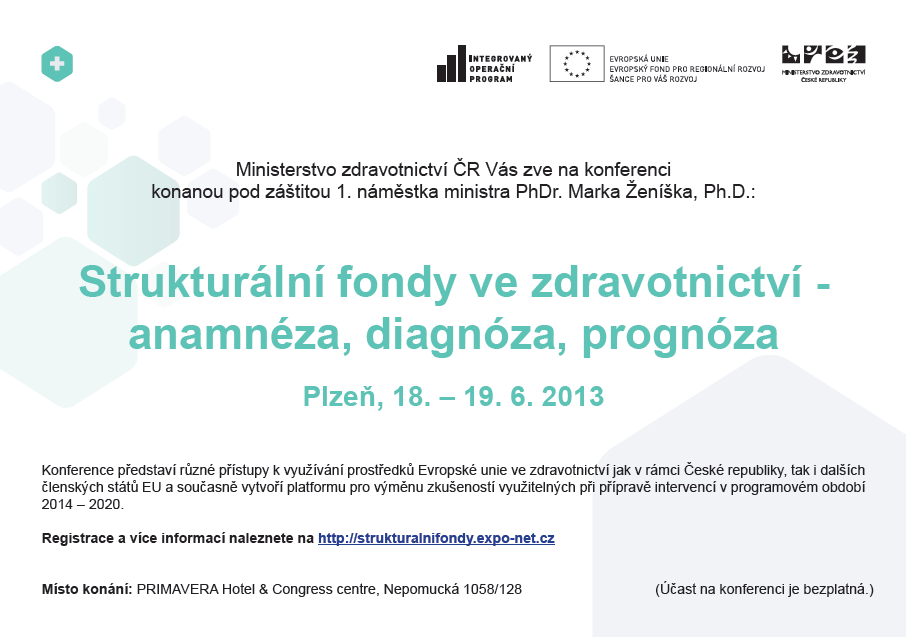 Ministerstvo zdravotnictví uspořádalo ve dnech 18. – 19. 6 mezinárodní konference v Plzni s názvem Strukturální fondy ve zdravotnictví – anamnéza, diagnóza, prognóza. Konference se zúčastnili zástupci za ČR i ze zahraničí. Celkový počet účastníků byl cca 114.Finanční náklady z TP IOP: 373 929 Kč        108 629 Kč (letenky pro zahraniční řečníky)Cílová skupina: široká a odborná veřejnostInformační stánky IOP v Kroměříži (28.6.) a Jindřichově Hradci (29.7.)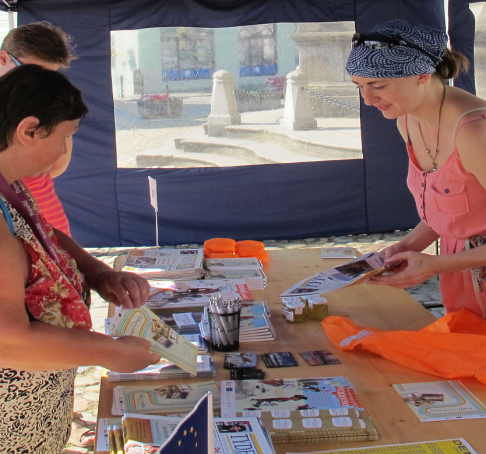 Integrovaný operační program se s informačním stánkem zúčastnil v červnu a červenci 2013 letních slavností v Kroměříži a Jindřichově Hradci. Cílem bylo prezentovat projekty IOP a zprostředkovat kontakt s veřejností. Na těchto akcích bylo rozdáno více než 300 letáků, publikací a propagačních předmětů. Dětem byly určeny Domalovánky a pexeso, které interaktivně prezentují projekty IOP z kulturní oblasti. Finanční náklady z TP IOP: 60 500 KčCílová skupina: široká veřejnost„Pátrej a vyhraj.“ Geocachingová soutěž Integrovaného operačního programu 3.6. – 30.10.2013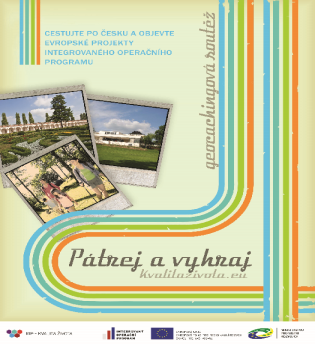 Geocachingovou soutěž „Pátrej a vyhraj“ jsme zahájili 3. června 2013 a potrvá až do 30. října 2013. Na deseti místech v České republice, kde se realizují projekty IOP, jsme ukryli deset krabiček se soutěžními otázkami. Zodpovědět stačí pět z nich a účastník soutěže se tak dostává do slosování o hodnotné ceny. Do soutěže jsme zařadili klášter v Plasích, kavárnu Pontes v Písku, vilu Tugendhat v Brně, Vítkovice, Kroměřížské zahrady a další.Finanční náklady z TP IOP: dosud 0 EUR (bude fakturováno v listopadu 2013 po ukončení soutěže)Cílová skupina: široká veřejnost Newsletter IOP pod lupou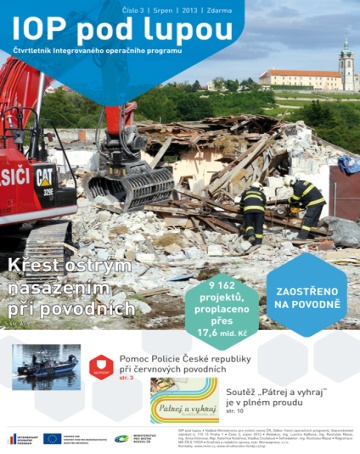 Ve sledovaném období vydal ŘO IOP dvě čísla čtvrtletníku IOP pod lupou. Jedno bylo zaměřeno na region Střední Morava a druhé bylo téměř celé věnováno slovem i obrazem povodním, které zasáhly Českou republiku v červnu 2013. Podíl na záchranných akcích a odstraňování škod si mohl připsat i Integrovaný operační program díky projektům Policie ČR a Hasičských záchranných sborů. Newsletter IOP pod lupou vychází v 500 tištěných kusech a je rozesílán na téměř 5 000 emailových adres. Jednotlivá čísla informují o aktuálním dění v programu a o realizovaných projektech. Finanční náklady z TP IOP: 62 936 KčCílová skupina: široká veřejnost Seznam příjemců podpory z IOP je zveřejněn a měsíčně aktualizován na:http://www.strukturalni-fondy.cz/cs/Microsites/Integrovany-OP/Zadatele-a-prijemci/Seznam-podporenych-projektu4.3 Provedené evaluace a studieV období od dubna do září 2013 nebyla dokončena žádná evaluace z evaluačního plánu IOP na rok 2013. Rovněž zprostředkující subjekty nerealizovaly ve sledovaném období žádnou evaluaci. Před dokončením jsou  tři interní evaluace Řídícího orgánu IOP, oproti Evaluačnímu plánu IOP na rok 2013 jsou termíny ukončení opožděny. 4.3.1 Evaluace řídícího orgánu Analýza administrativních kapacit a outsourcingu implementační struktury IOP 2013Na základě výsledků Analýzy administrativních kapacit a outsourcingu zprostředkujících subjektů IOP 2011 je v akčním plánu stanoveno půlroční mapování výkonu a nákladů administrativních kapacit implementační struktury IOP. Cílem je zjistit vynaložené finanční prostředky jednotlivých zprostředkujících subjektů na výkon delegovaných činností a celkové náklady na řízení programu. Z porovnání výkonů a finančních nákladů na implementujících subjektech během období 1/2011 -12/2012 budou identifikována a navržena doporučení vedoucí ke zvýšení efektivity a hospodárnosti. Plánovaná doba realizace: prosinec 2012 – říjen 2013Typ evaluace: interníZpracovatel: ŘO IOP ve spolupráci se ZSEvaluace systému vzdělávání pracovníků implementační struktury IOPCílem evaluace systému vzdělávání je prověřit stav a navrhnout zlepšení v oblasti plánování, realizace a vyhodnocování vzdělávacích potřeb. Evaluace prověří systém na ŘO IOP a ZS IOP. Dílčím cílem je posouzení návaznosti vzdělávacího systému uplatňovaného v IOP na vzdělávací systém jednotlivých institucí, pod které ŘO IOP a ZS IOP spadají, a na vzdělávací aktivity NOK. Očekáváme doporučení, která povedou k zefektivnění systému, standardizaci vzdělávání na všech úrovních implementace a cílenějšímu plánování a vykazování vzdělávacích aktivit. Plánovaná doba realizace: leden 2013 –  říjen 2013Typ evaluace: interníZpracovatel: ŘO IOP ve spolupráci s Českou evaluační společnostíEvaluace provázanosti monitorovacích indikátorů s cíli programu IOPS ohledem na podnět NKÚ při kontrole provázanosti monitorovacích indikátorů s cíly oblasti intervence 5.1 IOP jsme považovali za vhodné provést interní analýzu této vazby u všech oblastí intervence. Cílem je identifikovat riziková místa a navrhnout doplnění indikátorové soustavy zdroji dat, které umožní vyhodnotit naplnění jednotlivých cílů oblastí intervence. Při evaluaci byly využity  dosavadní výstupy z evaluace změn PD IOP a informace a zdroje dat z jednotlivých resortů, které se podílely na formulaci jednotlivých oblastí intervencí IOP. Plánovaná doba realizace: prosinec 2012 –  říjen 2013Typ: interní Zpracovatel: ŘO IOPVýstupem z těchto evaluací budou závěrečné zprávy zveřejněné na webových stránkách http://www.strukturalni-fondy.cz/cs/Microsites/Integrovany-OP/O-programu/Dokumenty v sekci Evaluace a analýzy.V rámci přípravy Integrovaného regionálního operačního programu probíhá příprava těchto evaluací:Ex-ante evaluace pro programové období 2014 – 2020Zadání ex ante - předběžného hodnocení vychází z čl. 48 návrhu nařízení o společných ustanoveních (v současném období čl. 48 nařízení č. 1083/2006), jeho provedení je povinností orgánu odpovědného za přípravu programu, předběžné hodnocení se předkládá Komisi současně s programem a se shrnutím. Hodnocení provádějí odborníci funkčně nezávislí na řídícím orgánu či zpracovateli návrhu programu. Doba realizace (období): prosinec 2012 – prosinec 2013  Typ: externíFinanční rozsah:  700 000,- bez DPHZpracovatel: Deloitte Advisory s.r.o. Posouzení vlivu programu pro 2014+ na životní prostředíZpracování posouzení vlivu programu na životní prostředí (včetně vlivů na veřejné zdraví a na soustavu NATURA 2000) vychází nejen z ustanovení čl. 48 odst. 4 návrhu nařízení o společných ustanoveních, ale rovněž ze zákona č. 100/2001 Sb., o posuzování vlivů na životní prostředí v aktuálním znění, který do českého prostředí transponuje směrnici EP a Rady č. 2001/42/ES ze dne 27. 6. 2001. Posouzení musí provádět osoba/osoby s autorizací (nebo firma, u níž osoby s autorizací pracují), osvědčení o způsobilosti vydává MŽP.Doba realizace (období): prosinec 2012 – prosinec 2013  Typ: externíFinanční rozsah: 500 000,- bez DPHZpracovatel: Integra Consulting s.ro.4.3.2 Evaluace a studie zprostředkujících subjektů Zprostředkující subjekty nerealizovaly ve sledovaném období žádnou evaluaci. 4.4 Ostatní aktivity řídícího orgánu a monitorovacího výboru4.4.1 Aktivity řídícího orgánu4.4.1.1 Zesílené řízení rizik NOKIOP nadále spadal mezi rizikové operační programy, se kterými MMR-NOK provádí zesílené řízení rizik. Ve sledovaném období proběhla schůzka k zesílenému řízení rizik v červenci 2013 a další je plánována na říjen 2013.Usnesením vlády č. 387 ze dne 22.5.2013 vláda ČR schválila materiál MMR-NOK „Vyhodnocení řízení rizikových operačních programů“. V tomto materiálu byl IOP zařazen do skupiny středně rizikových OP a byl pro něj sestaven individuální akční plán. Podle usnesení vlády je řídící orgán povinen ve stanovených intervalech informovat ministra pro místní rozvoj o postupu plnění opatření z akčního plánu. Dále vláda ČR projednala a usnesením č. 726 ze dne 18.9.2013 schválila materiál MMR-NOK „Analýza stavu evropských fondů v období od 2007-2013 a návrhy řešení“. V tomto materiálu byl IOP přeřazen mezi vysoce rizikové operační programy a byla pro něj definována opatření nad rámec výše uvedeného individuálního akčního plánu. Vykazování plnění opatření se řídí usnesením vlády ČR č. 387/2013.4.4.1.2 Zesílené řízení rizik ŘO IOPŘídící orgán ve sledovaném období pokračoval v identifikaci a řešení problematiky spících projektů, vysoce rizikových a rizikových projektů. Podrobnosti jsou uvedeny v kapitole 2.4.2.4.4.1.3 Jednání náměstků ministrů implementujících IOP S ohledem na stav realizace programu a řešené problémy, které mnohdy překračovaly kompetence ředitelů ZS IOP, pokračovalo vedení MMR ve svolávání meziresortní komise náměstků rezortů implementujících IOP. Ve sledovaném období se uskutečnily jednání o plnění pravidla n+3 v roce 2013 a výhledu pro rok 2014 a 2015, zásadních rizicích jednotlivých zprostředkujících subjektů a specifických problémech jednotlivých oblastí intervence.Dne 5.5.2013 se na ministerstvu pro místní rozvoj uskutečnilo jednání náměstků ministrů. Závěry z meziresortní komise náměstků implementujících IOP:ŘO IOP zašle ZS seznam projektů na ÚOHS, který ZS zaktualizují a doplní termíny trvání řízení - termín: 6. 5. 2013ŘO IOP prověří možné způsoby výběru projektů ze zásobníkuZS připraví krizový plán na úrovni náměstků k řešení neplnění pravidla N+2/N+3, jako podklad pro ŘO IOP pro materiál o decommitmentu a přezávazkování alokace programu – termín 22. 5. 2013ZS zašlou na ŘO IOP seznam případů sporných rozhodnutí AO/PAS – termín 15. 5. 2013ZS MPSV a MK zašle ŘO IOP informaci o stavu etapizace projektů – termín 7. 5. 2013  ZS provedou opatření v oblasti lidských zdrojů k zajištění bezproblémové administrace na exponované období letních měsíců – termín: 15. 6. 2013 ZS prověří možnosti zajištění nových výdajů k certifikaci v roce 2013MV svolá schůzku ŘO IOP, CRR, ZS MV, GŘ HZS, OKAPITK MV a Česká pošta k otázce rámcových smluv České pošty – termín: 10. 5. 2013Dne 22.8.2013 se na ministerstvu pro místní rozvoj uskutečnilo jednání náměstků ministrů. Závěry z meziresortní komise náměstků implementujících IOP:jednotlivé ZS do 14 dnů nahlásí ŘO IOP částky, které budou předloženy do SŽoP v září, říjnu, listopadu a prosinci 2013;ZS provedou kontrolu předpokládaných hodnot predikcí pro jednotlivé měsíce v letech 2014 a 2015 spolu s predikcí výzev ZS; ZS do 14 dnů prověří možnosti vyššího generování výdajů v letošním roce;ZS zašlou k materiálu MMR do vlády s analýzou čerpání stručný přehled možné role obcí a krajů v relevantních navržených opatřeních do 30.8.;MMR prověří možnost stanovit ve změnových rozhodnutích u OSS pevné termíny, po jejichž nesplnění může dojít ke zkrácení již přiznané dotace.4.4.1.4   Bilaterální jednání mezi ŘO IOP a ZS IOPV období od 1.4.2013 do 30.9.2013 se uskutečnilo několik bilaterálních jednání:s Centrem pro regionální rozvoj ČR,s Ministerstvem práce a sociálních věcí ČR,s Ministerstvem vnitra ČR,s Ministerstvem kultury ČR.Řešily se aktuální problémy:s Centrem pro regionální rozvoj ČR:monitoring alokace n+3/n+2 v r. 2013pravidlo n+3/n+2 v r. 2014stav sledování a vyhodnocování VŘ a ZD na pobočkách CRR ČRpřehled plánovaných nových výzev  odborná stanoviska pro nové výzvy v 2.1. stav administrace projektů v 3.1 a 3.3, 3.4, 4.1, 5.2, 5.3 – poslední výzva č. 17., projekty v TP IOPzpůsobilé výdaje v projektech CR informace o auditu Auditního orgánukorekce mzdových výdajů na základě auditus Ministerstvem práce a sociálních věcí ČR:zjednodušování administrativních postupů ukončování výzev v OI 3.1, čerpání alokace vysoce rizikové projektyetapizace ex - ante kontrolykontroly interim VSK, PPP, verze 1.5způsobilost vícepracízměny v indikátorech OI 3.1, jejichž cílová hodnota se nenaplnírevize PPŽP 3.1a)kontrola projektových žádostí z o.i. 3.1 na CRRkontrola VŘ na stavební práce u projektů 3.1b) administrace změn v IS Monit na MPSVs Ministerstvem vnitra ČR:stav rizikových projektů v o.i. 1.1stav čerpání v o.i. 1.1návaznost realizace projektů o.i. 1.1 a 3.4administrace projektů Základních registrů navrhovaná opatření ke zlepšení čerpánístav kontrol VŘ v projektechpříprava a průběh výzvy 16s Ministerstvem kultury ČR:stav rizikových, projektů - Veltrusy, Kuks, Kladruby, Krumlov, Terezín neuspokojivé čerpání a nízkou míru plnění predikcí predikce čerpání srpen/září 2013úspory u ukončených projektů kurzová rezerva na krytí ztrát ze strany MK ČRuplatnění krácení mezd pracovních týmů u projektů, možnost krácení externích služeb pro projektynález NKÚpřesun delegovaných činností ze ZS MKČR na MMR ČR a CRR ČRpřevod projektů a činností z 5.1 IOP z MK ČR na MMR ČR a CRR ČRvypořádání připomínek MK ČR k dodatku k Dohodě o delegování činností4.4.1.5 VzděláváníPřehled realizovaného vzdělávání4.4.2 Aktivity monitorovacího výboruDne 6.6.2013 se uskutečnilo 11. řádné zasedání Monitorovacího výboru IOP v Multifunkční aule GONG, Dolní Vítkovice, Ostrava a mimořádné zasedání Monitorovacího výboru IOP dne 26.9.2013 ve velké zasedací místnosti Staroměstské nám. 6, Ministerstvo pro místní rozvoj ČR, Praha.  Na 11. zasedání byla členům MoV IOP předložena ke schválení Výroční zpráva IOP za rok 2012 a na vědomí byla předložena Zpráva o realizaci IOP k 30. 3. 2013 vč. přehledu plnění závěrů a doporučení z 10. MoV IOP ze dne 21. 11. 2012. Ze zasedání vyplynula řada doporučení a úkolů pro ŘO a jednotlivé ZS (podrobněji v příloze č. 3).Na mimořádném zasedání členové MoV IOP schválili návrh úprav Programového dokumentu IOP. MoV IOP uložil ŘO IOP předložit do 15.10.2013 členům Monitorovacího výboru IOP revidovaný programový dokument ke schválení.Na vědomí byla členům MoV IOP předložena Informace o převodu delegovaných činností v oblasti intervence 5.1 IOP z Ministerstva kultury ČR na Ministerstvo pro místní rozvoj ČR a Centrum pro regionální rozvoj ČR. 4.4.3 Aktivity pracovních skupin Pracovní skupiny představují nástroj komunikace k aktuálním tématům či problémům. Z jednání PS se pořizuje zápis a ŘO provádí hodnocení činnosti PS. V součinnosti s členy PS se hodnotí četnost setkání v roce, účast, plnění úkolů zadaných na pracovní skupině, zapojení a aktivita členů, spokojenost členů s organizací PS a přínos pracovní skupiny.  Pracovní skupiny mohou pružně reagovat na aktuálně řešené problémy v implementaci IOP. Ve značné míře jsou využívány také jako nástroj vzdělávání.Hlavní závěry z jednání pracovních skupinPS pro komunikaciPracovní skupina se ve sledovaném období sešla dne 21.5.2013. ŘO a ZS se dohodly na postupu při pořizování fotodokumentace projektů, tak aby se aktivity nedublovaly. ZS slíbily součinnost při geocachingové soutěži, komunikační kampani a dalších aktivitách ŘO týkající se předávání kontaktů, podkladů a propagačních předmětů.PS Finanční řízeníPS finanční řízení se schází v měsíčních intervalech, kde řeší aktuální problémy při administraci ŽoP s jednotlivými ZS s cílem zkvalitnění podkladů pro řízení programu a přijímání dalších opatření k naplnění pravidla n+3/n+2. PS pro řízení rizikVe sledovaném období se pracovní skupina pro řízení rizik sešla dne 27.6.2013. Účelem setkání bylo projednání vyhodnocení realizovaných nápravných opatření a poskytnutí informací k dalšímu postupu v současné etapě IOP.PS pro veřejné zakázkyPracovní skupina pro veřejné zakázky se sešla dne 18.9.2013. Hlavním předmětem jednání byla harmonizace kontrolních listů k veřejným zakázkám s kontrolními listy Evropské komise.PS JessicaOd září 2012 probíhají technická jednání ŘO IOP s HF, projednávala se zejména opakovaná zadávací řízení na výběr správce FRM a požadavky na čtvrtletní monitorovací zprávu, kterou HF předává ŘO. PS pro snížení rizik ve Smart AdministrationPS pro snížení rizik ve Smart Administration se v současné době pravidelně neschází, jednání jsou svolávána ke konkrétní problematice dle potřeby. Dále se činnost zaměřila na práci s konkrétními příjemci, kteří realizují projekty označené jako vysoce rizikové nebo spící.PS IS a monitorováníVe sledovaném období se pracovní skupina sešla dne 21.5.2013. Obsahem jednání byla prezentace nových funkcionalit v IS Monit7+IOP, které se především týkají podrobnějšího sledování administrace oznámení o změně projektu, výběrových řízení a žádostí o platbu.4.5 Administrativní kapacita subjektů implementační struktury programuŘO IOP sleduje a eviduje administrativní kapacitu subjektů zapojených do implementace IOP. Následující  tabulky administrativní kapacity vytvořil  ŘO IOP a ZS podle pokynu NOK pro tvorbu zprávy o realizaci. V tabulce jsou uvedeny všechny útvary a přepočtené stavy jejich pracovníků, kteří se podílejí na implementaci IOP. Kromě pracovníků řídícího orgánu a zprostředkujících subjektů jsou uvedeny odborné útvary MMR, které spolupracují s řídícím orgánem v oblastech cestovního ruchu, územního plánovaní a podpory bydlení, dále finanční a personální útvar MMR.Tabulka znázorňuje strukturu subjektů, které se podílejí na implementaci IOP. Sloupec „Počet zaměstnanců“ znamená počet pracovních úvazků podílejících se na implementaci IOP dle FTE (Full time equivalent). Zaměstnanec zapojený celým pracovním poměrem (neboli 100 % pracovní náplně), je hodnocen částkou 1.0 FTE, zaměstnanec, který se na implementaci podílí jednou čtvrtinou své pracovní náplně, je hodnocen částkou 0,25 FTEStav administrativní kapacity implementační struktury IOPZdroj: ŘO  a ZS  k 30.9.2013Následující tabulka obsahuje srovnání současné administrativní kapacity IOP se stavem k 31.3.2013 a plánovaný stav zaměstnanců do konce roku 2015. Sledování stavu administrativní kapacity v programovém období 2007 – 2013Zdroj: ŘO  a ZS  k 30.9.2013Komentáře k administrativní kapacitě jednotlivých subjektů IOP jsou uvedeny v následující tabulce.Následující tabulka sleduje míru fluktuace podle jednotlivých typových pozic.Sledování stavu fluktuace podle jednotlivých typových pozic a subjektů implementaceZdroj: ŘO  a ostatní subjekty implementace  k 30.9.2013*Pokud se zaměstnanec podílel svou pracovní činností na implementaci programu nižším poměrem než 100 %, uvádí se výše jeho úvazku pro program5 HLAVNÍ ZÁVĚRYV období od 1.4.2013 do 30.9.2013 byly předkládány projektové žádosti do 16 výzev. Celkem bylo v těchto výzvách  předloženo 1 911 žádostí v částce 632,15 mil. EUR. K 30.9.2013 bylo schváleno 7 891 projektů za 1 617,27 mil. EUR, tj. 85 % alokace. Příjemcům bylo proplaceno 782,43 mil. EUR, představující 41 % alokace programu. V souhrnných žádostech zaúčtoval PCO 706,85 mil. EUR, tedy 37 % alokace. Certifikovány byly výdaje ve výši 484,84 mil. EUR, které představují 25 % alokace programu.ŘO IOP řešil ve sledovaném období výhrady EK k Výroční kontrolní zprávě za rok 2012, zejména institut kontradiktorního řízení, jehož výsledkem bylo snížení chybovosti IOP z původní výše cca 5 % na 1,97 %, zároveň byla vyčíslena tzv. extrapolovaná korekce na zbytek neauditovaných výdajů z certifikovaných výdajů ve výši 2,64 %. Z důvodu nedůvěryhodnosti míry chybovosti, vykázané ve VKZ 2012, informovala EK zástupce ČR o pozastavení platební lhůty pro IOP od 1.10.2012. ŘO IOP poskytl EK doplňující informace k VKZ za rok 2012 a na základě požadavků EK provedl Auditní orgán re-performance auditů, na jejímž základě byla výše chybovosti upravena na hodnotu 3,01 % a hodnota extrapolované korekce 4,92 %. ŘO IOP očekává vyjádření EK ke konečné výši chybovosti a do té doby nepředkládá výdaje k certifikaci PCO.V dubnu proběhla auditní mise EK, která byla zaměřena na účinnost fungování řídících a kontrolních systémů. Dále byly provedeny 4 kontrolní akce NKÚ a auditní orgán provedl re-performance audit a informoval ŘO IOP, že od září 2013 budou zahajovány audity systému implementace IOP. PCO zahájil v červenci 2013 kontrolu zaměřenou zejména na administrace projektů technické pomoci, oblast nesrovnalostí a činnost finančního útvaru.Od července 2012 ŘO IOP monitoruje a vyhodnocuje spící a vysoce rizikové projekty z důvodu dlouhodobých problémů s naplňováním predikcí čerpání. Vyhodnocení stavu rizikových projektů proběhlo naposledy k 25.8.2013. Zatímco k 25.3.2013 byly identifikovány čtyři spící a 16 vysoce rizikových projektů, k 28.6.2013 byl identifikován jeden spící a 17 vysoce rizikových projektů. Z důvodu přibývajících projektů v kategorii vysoce rizikových ŘO IOP rozhodl o zavedení krizového řízení u projektů, které jsou identifikovány již jako rizikové.Vzhledem ke skutečnosti, že při zachování současného vývoje nedojde v roce 2013 k naplnění pravidla n+3/n+2, vyhodnotil ŘO IOP možné varianty řešení a jejich proveditelnost, aby změnil tento předpoklad či maximálně snížil ztrátu alokace. Jedná se o využití článků 95 a 96 Nařízení, předložení velkých projektů a s ním spojená vnitřní realokace finančních prostředků v IOP. Ke zlepšení realizace programu přijal ŘO IOP další opatření, např. změnu delegovaných činnosti z ŘO IOP na ZS, průběžné informování vlády o rizicích při realizaci programu, sledování a vyhodnocování spících a vysoce rizikových projektů a zavedení krizového řízení rizikových projektů, vytvoření zásobníku projektů a využívání expertů z projektu Prevence hrazeného z OPTP.SEZNAM ZKRATEKPŘÍLOHYPříloha č. 1 – Aktivity v oblasti publicity za období 1.4.2013 – 30.9.2013Příloha č. 2 – Akční plányPříloha č. 3 – Přehled opatření přijatých k závěrům z 11. jednání MoV IOP Příloha č. 1 – Aktivity v oblasti publicity za období 1.4.2013–30.9.2013Příloha č. 2 – Akční plányAnalýza administrativních kapacit a outsourcingu v implementační struktuře IOP 2012Příloha č. 3 – Přehled opatření přijatých k závěrům z 11. jednání MoV IOPRokERDF Cíl KonvergenceERDFCíl KonkurenceschopnostCelkem2007192 686 9393 951 894196 638 8332008202 164 9464 030 931206 195 8772009211 684 3894 111 551215 795 9402010221 648 9704 193 781225 842 7512011237 465 2254 277 657241 742 8822012247 398 1194 363 210251 761 3292013278 308 0994 450 474282 758 573Celkem 2007 - 20131 591 359 68729 379 4981 620 736 185Oblast intervenceZprostředkující subjekt, b Rozvoj rmační společnosti ve veřejné správěMinisterstvo vnitra ČR (Odbor strukturálních fondů)2.1 Zavádění ICT v územní veřejné správěCentrum pro regionální rozvoj ČR3.1 Služby v oblasti sociální integraceMinisterstvo práce a sociálních věcí ČR (Odbor implementace fondů EU a Odbor programového financování), Centrum pro regionální rozvoj ČR3.2 Služby v oblasti veřejného zdravíMinisterstvo zdravotnictví ČR (Odbor evropských fondů) 3.3 Služby v oblasti zaměstnanostiMinisterstvo práce a sociálních věcí ČR (Odbor implementace fondů EU a Odbor programového financování), Centrum pro regionální rozvoj ČR3.4 Služby v oblasti bezpečnosti, prevence a řešení rizikCentrum pro regionální rozvoj ČR,b Národní podpora cestovního ruchuCentrum pro regionální rozvoj ČR5.1 Národní podpora využití potenciálu kulturního dědictvíMinisterstvo kultury ČR (Odbor strategie a dotační politiky) 5.2 Zlepšení prostředí v problémových sídlištíchCentrum pro regionální rozvoj ČR5.3 Modernizace a rozvoj systémů tvorby územních politikCentrum pro regionální rozvoj ČR,b Aktivity spojené s řízením IOP a ,b Ostatní náklady technické pomoci IOPCentrum pro regionální rozvoj ČRPO/OIAlokace
2007-2013 Alokace
2007-2013 Podané žádostiPodané žádostiPodané žádostiPodané žádostiProjekty s vydaným Rozhodnutím/podepsanou smlouvouProjekty s vydaným Rozhodnutím/podepsanou smlouvouProjekty s vydaným Rozhodnutím/podepsanou smlouvouProjekty s vydaným Rozhodnutím/podepsanou smlouvouProplacené prostředky příjemcůmProplacené prostředky příjemcůmProplacené prostředky příjemcůmProstředky v souhrnných žádostech zaúčtovaných PCOProstředky v souhrnných žádostech zaúčtovaných PCOProstředky v souhrnných žádostech zaúčtovaných PCOCertifikované výdaje předložené EKCertifikované výdaje předložené EKCertifikované výdaje předložené EKPO/OICZK (a)EURpočetCZK (b)% (b/a)EURpočetCZK (c)% (c/a)EURCZK (d)% (d/a)EURCZK (e)% (e/a)EURCZK (f)% (f/a)EUR19 997,33393,5210113 225,25132%514,80588 053,3181%317,834 191,8542%167,543 630,7236%145,702 685,3627%108,851.1a9 283,23365,4110112 280,59132%478,03587 478,0781%295,133 892,4342%155,573 371,3836%135,292 493,5527%101,071.1b714,0928,110944,66132%36,770575,2481%22,70299,4242%11,97259,3436%10,41191,8127%7,7725 139,83200,985 8395 465,67106%212,755 4774 243,2683%166,081 828,7736%72,091 766,4634%69,67809,6716%32,322.15 139,83200,985 8395 465,67106%212,755 4774 243,2683%166,081 828,7736%72,091 766,4634%69,67809,6716%32,32316 396,97641,3085822 764,08139%886,1141213 773,4484%539,186 324,1539%249,215 484,0333%216,514 052,9725%160,763.12 391,6093,184743 779,86158%147,131151 658,6469%64,65303,6713%11,91271,5011%10,6562,723%2,523.27 449,60292,3323010 398,72140%404,781575 951,8680%234,034 303,3458%169,864 087,3655%161,453 322,1645%131,663.31 405,1254,81272 154,87153%83,88161 247,4989%48,68264,0919%10,40210,3915%8,3183,916%3,383.45 150,66200,981276 430,63125%250,321244 915,4495%191,821 453,0528%57,05914,7918%36,09584,1911%23,1941 960,5776,741764 232,88216%164,77621 792,0991%70,17395,3520%15,81347,3218%13,94224,0411%9,084.1a1 820,5371,26883 930,56216%153,00311 664,0991%65,16367,1120%14,68322,5118%12,94208,0411%8,434.1b140,045,4888302,32216%11,7731127,9991%5,0128,2420%1,1324,8118%1,0016,0011%0,65513 730,17540,252 16622 970,60167%894,151 78112 259,8489%483,026 424,2747%255,866 030,1344%240,523 964,2629%159,045.16 918,57270,955115 815,05229%615,61216 481,4794%253,932 287,1533%90,661 912,7528%76,091 320,5419%52,925.26 343,23251,031 4156 568,56104%255,691 1855 309,0784%210,783 707,1858%148,423 689,5658%147,742 225,3135%89,805.3468,3718,27700586,99125%22,85575469,30100%18,31429,9392%16,77427,8291%16,69418,4189%16,3261 373,5353,961091 547,29113%60,231011 040,5376%41,00550,2640%21,91514,2637%20,51362,1526%14,526.1a811,2231,97421 129,23139%43,9640814,34100%32,10437,3554%17,42406,4050%16,22279,3934%11,216.2a537,5121,0167390,1373%15,1961207,4139%8,16102,9719%4,1098,5718%3,9376,2214%3,046a1 348,7352,991091 519,36113%59,141011 021,7576%40,26540,3240%21,52504,9737%20,14355,6126%14,256.1b14,910,59020,76139%0,81014,97100%0,598,0454%0,327,4750%0,305,1434%0,216.2b9,880,3907,1773%0,2803,8139%0,151,8919%0,081,8118%0,071,4014%0,066b24,800,97027,93113%1,09018,7876%0,749,9440%0,409,2937%0,376,5426%0,26Celkem48 598,391 906,759 24970 205,77144%2 732,817 89141 162,4785%1 617,2719 714,6541%782,4317 772,9137%706,8512 098,4625%484,56PO/OIAlokace
2007-2013 Alokace
2007-2013 Podané žádostiPodané žádostiPodané žádostiPodané žádostiProjekty s vydaným Rozhodnutím/podepsanou smlouvouProjekty s vydaným Rozhodnutím/podepsanou smlouvouProjekty s vydaným Rozhodnutím/podepsanou smlouvouProjekty s vydaným Rozhodnutím/podepsanou smlouvouProplacené prostředky příjemcůmProplacené prostředky příjemcůmProplacené prostředky příjemcůmProstředky v souhrnných žádostech zaúčtovaných PCOProstředky v souhrnných žádostech zaúčtovaných PCOProstředky v souhrnných žádostech zaúčtovaných PCOCertifikované výdaje předložené na EKCertifikované výdaje předložené na EKCertifikované výdaje předložené na EKPO/OICZK (a)EURpočetCZK (b)% (b/a)EURpočetCZK (c)% (c/a)EURCZK (d)% (d/a)EURCZK (e)% (e/a)EURCZK (f)% (f/a)EUR19 997,33393,52151 585,5316%62,603-734,68-7%-28,28925,229%35,94798,108%30,960,000%0,001.1a9 283,23365,41151 472,2816%58,133-682,20-7%-26,26859,139%33,37741,098%28,750,000%0,001.1b714,0928,110113,2516%4,470-52,48-7%-2,0266,099%2,5757,018%2,210,000%0,0025 139,83200,9800,000%0,410-96,88-2%-3,64721,9214%27,99730,2314%28,310,000%0,002.15 139,83200,9800,000%0,410-96,88-2%-3,64721,9214%27,99730,2314%28,310,000%0,00316 396,97641,30752 101,2313%83,35511 016,296%40,071 527,629%59,37918,936%35,660,000%0,003.12 391,6093,1853232,2710%9,3130362,0315%14,16198,948%7,72159,277%6,180,000%0,003.27 449,60292,33181 238,9917%48,92-1-108,96-1%-4,10497,447%19,33462,836%17,970,000%0,003.31 405,1254,813336,9724%13,25392,827%3,6868,695%2,6737,863%1,470,000%0,003.45 150,66200,981293,006%11,8719670,4013%26,33762,5515%29,65258,985%10,050,000%0,0041 960,5776,7424605,0031%23,8210279,0914%10,9487,724%3,4046,782%1,800,000%0,004.1a1 820,5371,2612561,7931%22,125259,1714%10,1681,454%3,1543,442%1,670,000%0,004.1b140,045,481243,2131%1,70519,9214%0,786,274%0,243,342%0,130,000%0,00513 730,17540,253411 036,548%42,013321 204,469%47,211 024,447%39,78852,506%33,070,000%0,005.16 918,57270,9500,000%1,201328,285%13,07665,4310%25,85393,636%15,260,000%0,005.26 343,23251,033411 036,5416%40,77272840,0013%32,73354,876%13,77456,857%17,730,000%0,005.3468,3718,2700,000%0,045936,188%1,414,131%0,162,020%0,080,000%0,0061 373,5353,96620,101%0,901043,473%1,7395,097%3,7064,375%2,500,000%0,006.1a811,2231,97216,482%0,73439,555%1,5782,9310%3,2353,327%2,070,000%0,006.2a537,5121,0143,261%0,1663,141%0,1310,442%0,419,892%0,380,000%0,006a1 348,7352,99619,741%0,881042,693%1,7093,377%3,6363,215%2,460,000%0,006.1b14,910,5900,302%0,0100,735%0,031,5210%0,060,987%0,040,000%0,006.2b9,880,3900,061%0,0000,061%0,000,192%0,010,182%0,010,000%0,006b24,800,9700,361%0,0200,783%0,031,727%0,071,165%0,050,000%0,00Celkem48 598,391 906,754615 348,4011%213,094061 711,754%68,044 382,009%170,173 410,917%132,300,000,00%0,00DatumNázev činnosti15.4.2013Předložení 4. souhrnné žádosti o platbu na MF15.4.2013Ukončení 15. výzvy MV pro oblast intervence 1.1, aktivita d)15.4.2013Vydání OM ZS MK, verze 1.317.4.2013Ukončení 18. výzvy MMR pro oblast intervence 3.4, aktivita d)26.4.2013Vydána Příručka pracovních postupů ZS MPSV, verze 1.52.5.2013Vyhlášení 16. výzvy MV pro oblast intervence 1.1, aktivita c), d)3.5.2013Předložení 5. souhrnné žádosti o platbu na MF6.5.2013Ukončení 6. výzvy MPSV pro oblast intervence 3.1, aktivita b)6.5.2013Ukončení 7. výzvy MPSV pro oblast intervence 3.1, aktivita a)6.5.2013Ukončení 8. výzvy MPSV pro oblast intervence 3.1, aktivita c)14.5.2013Navýšení alokace 12. výzvy MMR pro oblast intervence 4.1, aktivita a), c), e)6.6.201311. zasedání Monitorovacího výboru IOP6.6.2013Ukončení 14. výzvy MZd pro oblast intervence 3.2, aktivita a)11.6.2013Ukončení 15. výzvy MZd pro oblast intervence 3.2, aktivita c)18.6.2013Předložení 7. souhrnné žádosti o platbu na MF19.6.2013Předložení 6. souhrnné žádosti o platbu na MF28.6.2013Schválení revize Manuálu interních postupů ZS MV, verze 1.630.6.2013Ukončení 9. výzvy MPSV pro oblast intervence 3.3, aktivita c)8.7.2013Předložení 8. souhrnné žádosti o platbu na MF31.7.2013Usnesení vlády č. 567 k Informaci o rizikových projektech a oblastech v IOP -  ministrům pro místní rozvoj a kultury uloženo provést změnu v Dohodě o delegování úkolů ŘO IOP na MK jako ZS v implementaci IOP a převést výkon funkce ZS a poskytovatele dotace na oblast 5.1 na MMR7.8.2013Předložení 9. souhrnné žádosti o platbu na MF30.8.2013Vyhlášení 19. výzvy MMR pro oblast intervence 2.1, aktivita a), b, c), d)1.9.2013Vyhlášení 16. výzvy MZd pro oblast intervence 3.2, aktivita c)5.9.2013Navýšení alokace 17. výzvy MMR pro oblast intervence 5.3, aktivita b)5.9.2013Předložení 10. souhrnné žádosti o platbu na MF6.9.2013Ukončení 16. výzvy MV pro oblast intervence 1.1, aktivita c), d)25.9.2013Podpis dodatku č. 1 Dohody o delegování úkolů ŘO IOP na MK jako ZS26.9.2013Mimořádné zasedání Monitorovacího výboru IOP30.9.2013Ukončení 16. výzvy MZd pro oblast intervence 3.2, aktivita c)Pořadí výzvyČíslo výzvyPodání projektových žádostíPodání projektových žádostíDruh výzvyOI, aktivitaAlokace na výzvuPředložené žádosti o podporuPředložené žádosti o podporuProjekty s vydaným Rozhodnutím/podepsanou SmlouvouProjekty s vydaným Rozhodnutím/podepsanou SmlouvouPořadí výzvyČíslo výzvyDatum zahájení příjmu projektových žádostíDatum ukončení výzvyDruh výzvyOI, aktivitav EURpočetv EURpočet v EUR5015.6.200830.9.2015kontinuální6.1. a-e31 189 5394243 956 0934242 316 492573 477807 992777 853celkem výzvacelkem výzva31 763 0164244 764 0854243 094 345160722.5.200931.12.2015kontinuální5.2. a,b,c181 064 1011 414212 171 7581 217173 626 900220411.11.200931.12.2013kontinuální3.3. a,b49 292 3441874 297 5531547 436 631371027.9.201030.9.2015kontinuální6.2. a-g12 231 313435 618 151424 502 400224 895103 27282 762celkem výzvacelkem výzva12 456 209435 721 422424 585 162400631.5.201130.6.2013kontinuální3.1b10 137 5364421 704 4862210 477 29143084.7.201130.6.2013kontinuální3.1c8 574 68520223 835 743161 559 28342077.7.201130.6.2013kontinuální3.1a31 529 7785352 859 7013531 178 20644127.9.201131.12.2015kontinuální4.1 a,c,e47 103 4562365 837 8861347 351 2463 623 343235 064 453133 641 744celkem výzvacelkem výzva50 726 7994670 902 3382650 992 990580912.12.201230.6.2013kontinuální3.3.c992 6041992 60400571515.1.201315.4.2013kontinuální1.1 d19 986 196119 104 576001 537 4001 469 58300celkem výzvacelkem výzva21 523 596120 574 15900591817.1.201317.4.2013uzavřená3.4 d21 339 6881521 331 2181521 331 21860148.2.201315.4.2013uzavřená3.2.a37 504 8661540 097 50500611525.3.201313.5.2013uzavřená3.2.c1 693 2661514 6700062162.5.20136.9.2013kontinuální1.1.c,d25 089 0551438 204 655001 929 9272 938 88300celkem výzvacelkem výzva27 018 9821441 143 53800631931.7.201329.11.2013uzavřená2.1.a,b,c,d13 040 093000064163.9.201330.9.2013uzavřená3.2.c1 241 02821 240 79900Celkem KONVCelkem KONVCelkem KONVCelkem KONVCelkem KONVCelkem KONV492 009 5481 888621 767 3991 417332 428 422Celkem RKaZCelkem RKaZCelkem RKaZCelkem RKaZCelkem RKaZCelkem RKaZ7 889 0422310 384 182134 502 359Celkem IOPCelkem IOPCelkem IOPCelkem IOPCelkem IOPCelkem IOP499 898 5901 911632 151 5801 430336 930 781Typ korekceČástkaIndividuální korekce u auditovaných projektů41 698 074,73 KčExtrapolovaná korekce69 000 083,72 KčCelkem korekce IOP110 698 158,45 KčResortCertifikované výdaje za rok 2011Individuální korekce za auditované projektyIndividuální chybovostPodíl na nasčítané individuální chybovostiExtrapolovaná korekce (extr. chybovost x neauditované certifikované výdaje)Přepočítaná extr. korekce dle podílu na ind. chybovostiCelkový součet (extr. chybovost x neauditované certifikované výdaje)Celkový součet s přepočítanou extr.korekcíMV 819 011 60439 799 9703,87%37,66%15 647 76538 502 62355 447 73578 302 594MZ989 721 95111 620 1982,03%19,79%20 576 02720 236 06732 196 22631 856 265MK420 519 1792 661 3131,66%16,21%5 318 50416 570 2787 979 81619 231 590MPSV40 378 69100,00%0,00%1 986 63201 986 6320MMR1 616 618 1159 685 3262,71%26,34%58 710 03826 929 99868 395 36436 615 323Celkem3 886 249 53963 766 8073,01%100,00%102 238 965102 238 965166 005 773166 005 773spícíspícívysoce rizikovývysoce rizikovýcelkemcelkempočetobjem v Kčpočetobjem v Kčpočetobjem v KčStav projektů 
z  šetřeník 30.11.201241 111 488 280402 833 481 828443 944 970 108Stav projektů 
z  šetření po přijetí opatření k 25.3.20132253 990 276111 138 908 742131 392 899 018Nově identifikované projekty
z  šetření k 25.3.20132428 759 26651 273 999 31471 702 758 580Celkem k 25.3.20134682 749 542162 412 908 056203 095 657 598Stav projektů z šetření po přijetí opatření k 28.6.2013199 960 00081 546 956 32591 646 916 325Nově identifikované projekty
z  šetření k 28.6.20130092 552 700 53692 536 003 008Celkem k 28.6.2013199 960 000174 099 656 86118     4 18 2919 333Opatření č. 1 využití článků 95 a 96 NařízeníOpatření č. 2 velké projektyOpatření č.  3nové výzvy Opatření č. 4 vnitřní realokace prostředků v IOPOpatření č. 5 realokace do jiných OPVyžaduje jednání s Evropskou komisíVyžaduje zpracování nových projektů Vyžaduje změnu programového dokumentu Vyžaduje výjimku z prováděcí směrnice k realizaci velkých projektůSchválení MŽP - SEA/EIASnižuje potenciální ztrátu (n+3 a n+2) v roce 2013Opatření zabrání vzniku ztráty v roce 2013 Vyžaduje souhlas monitorovacího výboru Řeší disponibilní alokaci programu Úspora/Dopad v 2013 v mil. KčKonečná ztráta 2013 v mil. KčÚspora v %Opatření č. 1 Využití článků 95 a 96 Nařízení1906,51343,558,6Opatření č. 2 Velké projekty 2700550,083,0Opatření č. 3 Nové výzvy0,03250,00,0Opatření č. 4 Vnitřní realokace prostředků0,03250,00,0Opatření č. 5 Realokace do jiných OP0,03250,00,0Finanční plán - rokCelková alokace EU prostředků 2007-2013 - ročnín+3/n+2 limity - souhrnné *Zálohy z EK - ročníŽádosti o průběžnou/závěrečnou platbu předložené EK - ročníZálohy z EK + žádosti o platby z ČR - ročníZálohy z EK + žádosti o platby - souhrnnéRozdíl mezi limity a platbami - souhrnnéFinanční plán - rokCelková alokace EU prostředků 2007-2013 - ročníabcd=b+cef=e-a2007192 686 939002008202 164 94677 650 53377 650 53377 650 5332009211 684 38962 120 4275 008 67167 129 098144 779 6312010221 648 97080 625 34880 625 348225 404 9792011237 465 225234 279 436133 186 699133 186 699358 591 678124 312 2422012247 398 119478 078 315187 337 383187 337 383545 929 06167 850 746k 30.9.2013278 308 0991 001 806 915187 337 383187 337 383545 929 061-455 877 8542013278 308 0991 001 806 91520141 280 934 09820151 591 356 687Celkem1 869 664 7861 591 356 687139 770 960406 158 101545 929 061545 929 061Finanční plán - rokCelková alokace EU prostředků 2007-2013 - ročnín+3/n+2 limity - souhrnné *Zálohy z EK - ročníŽádosti o průběžnou/závěrečnou platbu předložené EK - ročníZálohy z EK + žádosti o platby z ČR - ročníZálohy z EK + žádosti o platby - souhrnnéRozdíl mezi limity a platbami - souhrnnéFinanční plán - rokCelková alokace EU prostředků 2007-2013 - ročníabcd=b+cef=e-a20073 951 8940020084 030 9311 468 9751 468 9751 468 97520094 111 5511 175 1803 5691 178 7492 647 72420104 193 781850 986850 9863 498 71020114 277 6574 689 5802 137 9742 137 9745 636 684947 10420124 363 2109 459 7804 390 2254 390 22510 026 909567 129k 30.9.20134 450 47419 248 5164 390 2254 390 22510 026 909-9 221 60720134 450 47419 248 516201424 270 375201529 379 498Celkem33 829 97229 379 4982 644 1557 382 75410 026 90910 026 909Prioritní osy /Předložené ŽoP - odhad (EUR)Předložené ŽoP - odhad (EUR)Předložené ŽoP - odhad (EUR)Předložené ŽoP - odhad (EUR)Předložené ŽoP - odhad (EUR)Předložené ŽoP - odhad (EUR)Předložené ŽoP - odhad (EUR)Předložené ŽoP - odhad (EUR)Předložené ŽoP - odhad (EUR)Oblasti intervenceříjen 13listopad 13prosinec 13leden 14únor 14březen 14duben 14květen 14červen 141a3 293 5553 085 2501 816 77018 465 015012 2892 666 981920 321103 5381b253 350237 327139 7521 420 3860945205 15270 7947 96413 546 9053 322 5771 956 52219 885 401013 2352 872 133991 115111 5032.17 383 7862 195 60371 4569 197 889544 861165 4342 025 922733 0254 052 17727 383 7862 195 60371 4569 197 889544 861165 4342 025 922733 0254 052 1773.12 568 891121 584276 6674 608 122228 4202 712 9383 376 767260 6091 008 7863.213 675 8171 347 590128 22611 924 43201 272 4193 020 89003 100 2873.39 053 43816 083092 063179 1831 763 8750023 5173.41 145 333008 268 536159 3591 558 5131 007 27819 586 793832 047326 443 4791 485 256404 89424 893 154566 9627 307 7457 404 93519 847 4024 964 6364.1a406 019111 16505 166 3711 411 93495 426088 483637 8044a406 019111 16505 166 3711 411 93495 426088 483637 8044.1b31 2328 5510397 413108 6107 34006 80649 0624b31 2328 5510397 413108 6107 34006 80649 0625.19 644 8030525 25622 038 7610015 299 1181 041 22305.28 542 8782 176 8421 326 0498 625 243362 49635 3110485 0071 413 0425.3219 25740 2600331 8220064 52022 691110 419518 406 9392 217 1021 851 30530 995 826362 49635 31115 363 6381 548 9221 523 4616.1a13 516118 36501 312 6650000227 3936.2a000282 0170059 971006a13 516118 36501 594 6830059 9710227 3936.1b2492 176024 13600004 1816.2b0005 185001 103006b2492 176029 321001 10304 181Konvergence55 947 2939 212 7414 144 42590 312 9372 886 2527 616 20527 521 44723 138 15311 509 008RKaZ284 831248 054139 7521 847 120108 6108 286206 25577 60061 207IOP56 232 1249 460 7964 284 17792 160 0572 994 8627 624 49127 727 70223 215 75311 570 215Prioritní osy /Schválené ŽoP - odhad (EUR)Schválené ŽoP - odhad (EUR)Schválené ŽoP - odhad (EUR)Schválené ŽoP - odhad (EUR)Schválené ŽoP - odhad (EUR)Oblasti intervenceříjen 13listopad 13prosinec 131Q 20142Q 20141a5 739 7973 128 8772 930 98719 267 6963 419 6121b441 523240 683225 4611 482 130263 04716 181 3203 369 5603 156 44820 749 8273 682 6592.19 695 6134 563 3947 383 78611 464 9472 736 21729 695 6134 563 3947 383 78611 464 9472 736 2173.12 135 1811 166 7442 568 8915 022 0236 318 1253.23 897 2151 455 15912 733 28416 300 3294 293 3193.31 783 02610 213 980120 001106 9781 943 0593.433 980 70017 717 2361 145 3338 268 5364 469 050341 796 12230 553 11916 567 50929 697 86617 023 5534.1a2 939 92913 174 585406 0195 277 5363 794 4534a2 939 92913 174 585406 0195 277 5363 794 4534.1b226 1481 013 43031 232405 964291 8814b226 1481 013 43031 232405 964291 8815.118 597 370909 8879 644 80322 564 01715 299 1185.24 688 0082 059 8948 542 87812 128 134465 2625.3112 76663 025219 257372 08299 831523 398 1433 032 80618 406 93935 064 23315 864 2116.1a0847 35713 5161 431 03106.2a013 6460282 01759 9716a0861 00213 5161 713 04859 9716.1b015 58024926 31206.2b025105 1851 1036b015 83124931 4981 103Konvergence83 569 60455 313 78345 708 756102 485 32742 898 017RKaZ667 6711 269 944256 9411 919 592556 031IOP84 237 27556 583 72645 965 697104 404 91943 454 048Prioritní osy /Předložené žádosti o platbu - odhad a skutečnost (v EUR)Předložené žádosti o platbu - odhad a skutečnost (v EUR)Předložené žádosti o platbu - odhad a skutečnost (v EUR)Předložené žádosti o platbu - odhad a skutečnost (v EUR)Předložené žádosti o platbu - odhad a skutečnost (v EUR)Předložené žádosti o platbu - odhad a skutečnost (v EUR)SUMARozdíl skutečnost - predikceMíra naplnění predikceOblasti intervenceduben 13květen 13červen 13červenec 13srpen 13září 13SUMARozdíl skutečnost - predikceMíra naplnění predikce1.1a8 005 72039 0804 916 6946 007 0821 627 9444 413 94725 010 468-16 433 86034,3%Skutečnost570 581081 5954 161 515694 4293 068 4898 576 608-16 433 86034,3%1.1b615 8253 006378 207462 083125 226339 5341 923 882-1 264 14334,3%Skutečnost43 89106 277320 11753 418236 038659 739-1 264 14334,3%2.15 929 681583 9128 784 1362 630 1339 695 6134 563 39432 186 869-7 646 89176,2%Skutečnost3 070 676373 7248 851 9092 469 4907 423 8212 350 35924 539 979-7 646 89176,2%3.13 155 463399 169966 8582 277 0232 131 1641 103 46610 033 143-6 110 62339,1%Skutečnost139 42461 11513 5132 184 682444 6351 079 1513 922 520-6 110 62339,1%3.22 316 0763 751 5183 010 5752 581 0902 587 5213 746 48417 993 265-3 242 32982,0%Skutečnost1 695 3552 480 1156 063 6371 910 2451 763 597837 98814 750 936-3 242 32982,0%3.30653 274740 357642 5301 783 0261 280 5435 099 730-2 061 63959,6%Skutečnost00489 685636 8731 783 026128 5063 038 091-2 061 63959,6%3.43 757 319659 18822 274 69871 93733 980 70017 717 23678 461 079-56 279 00328,3%Skutečnost371 71804 025 251653 09217 132 016022 182 077-56 279 00328,3%39 228 8595 463 15026 992 4885 572 58040 482 41223 847 729111 587 217-67 693 59339,3%Skutečnost2 206 4972 541 23010 592 0855 384 89221 123 2742 045 64643 893 624-67 693 59339,3%4.1a529 847194 308994 382594 4642 939 92913 174 58518 427 515-6 612 44964,1%Skutečnost408 867215 128115 989576 5331 740 5078 758 04311 815 067-6 612 44964,1%4.1b40 75714 94776 49145 728226 1481 013 4301 417 501-508 65164,1%Skutečnost31 45116 5488 92244 348133 885673 695908 851-508 65164,1%5.117 939 80800018 597 370909 88737 447 065-9 759 02973,9%Skutečnost8 440 26600019 247 771027 688 037-9 759 02973,9%5.21 730 1872 270 307995 954816 7234 694 1072 059 89412 567 171-3 510 23672,1%Skutečnost1 647 2342 152 849574 3891 208 5862 381 8941 091 9829 056 935-3 510 23672,1%5.312 666112 49154 52764 743112 76663 025420 216-108 60074,2%Skutečnost7 94110 98882 77164 74257 66087 515311 617-108 60074,2%519 682 6612 382 7981 050 481881 46523 404 2423 032 80650 434 453-13 377 86573,5%Skutečnost10 095 4412 163 836657 1601 273 32921 687 3251 179 49737 056 588-13 377 86573,5%6.1a264 180658 398257 0561 051 3880847 3573 078 379-1 717 29244,2%Skutečnost198 573350 7509 422802 342001 361 087-1 717 29244,2%6.2a50 45618 6810702 086013 646784 869-594 76724,2%Skutečnost1 42429 6500134 914024 114190 102-594 76724,2%6a314 636677 080257 0561 753 4740861 0023 863 248-2 312 05940,2%Skutečnost199 997380 4009 422937 256024 1141 551 190-2 312 05940,2%6.1b4 85712 1064 72619 332015 58056 602-31 57644,2%Skutečnost3 6516 44917314 7530025 026-31 57644,2%6.2b928343012 909025114 431-10 93624,2%Skutečnost2654502 48104433 495-10 93624,2%6b5 78512 4494 72632 241015 83171 033-42 51140,2%Skutečnost3 6776 99417317 233044328 521-42 51140,2%Predikce CELKEM44 353 7729 370 73043 454 66217 979 25178 501 51451 262 258244 922 187-115 892 02252,7%Skutečnost CELKEM16 631 0785 697 86220 323 53215 184 71252 856 65918 336 323129 030 166-115 892 02252,7%IOPPředložené žádosti o platbu - odhad a skutečnostPředložené žádosti o platbu - odhad a skutečnostPředložené žádosti o platbu - odhad a skutečnostPředložené žádosti o platbu - odhad a skutečnostPředložené žádosti o platbu - odhad a skutečnostPředložené žádosti o platbu - odhad a skutečnostSUMA Rozdíl skutečnost - predikceMíra naplnění predikceResortIOPduben 13květen 13červen 13červenec 13srpen 13září 13SUMA Rozdíl skutečnost - predikceMíra naplnění predikceResortPredikce8 621 54542 0865 294 9016 469 1651 753 1704 753 48226 934 350-17 698 00334,29%MVSkutečnost614 471087 8714 481 631747 8473 304 5279 236 347-17 698 00334,29%MVPredikce3 155 4631 052 4431 707 2142 919 5523 914 1902 384 00915 132 873-8 172 26246,00%MPSVSkutečnost139 42461 115503 1972 821 5552 227 6611 207 6586 960 611-8 172 26246,00%MPSVPredikce2 316 0763 751 5183 010 5752 581 0902 587 5213 746 48417 993 265-3 242 32981,98%MZdSkutečnost1 695 3552 480 1156 063 6371 910 2451 763 597837 98814 750 936-3 242 32981,98%MZdPredikce17 939 80800018 597 370909 88737 447 065-9 759 02973,94%MKSkutečnost8 440 26600019 247 771027 688 037-9 759 02973,94%MKPredikce12 320 8794 524 68233 441 9716 009 44451 649 26339 468 396147 414 634-77 020 39947,75%MMRSkutečnost5 741 5613 156 63113 668 8275 971 28128 869 78312 986 15170 394 235-77 020 39947,75%MMRPrioritní osy /Schválené žádosti o platbu - odhad a skutečnost (v EUR)Schválené žádosti o platbu - odhad a skutečnost (v EUR)Schválené žádosti o platbu - odhad a skutečnost (v EUR)Schválené žádosti o platbu - odhad a skutečnost (v EUR)Schválené žádosti o platbu - odhad a skutečnost (v EUR)Schválené žádosti o platbu - odhad a skutečnost (v EUR)SUMARozdíl skutečnost - predikceMíra naplnění predikceOblasti intervenceduben 13květen 13červen 13červenec 13srpen 13září 13SUMARozdíl skutečnost - predikceMíra naplnění predikce1.1a1 772 403605 3868 005 72014 803 48512 755 4295 706 72843 649 151-13 786 37868,4%Skutečnost2 363 462488 91109 023 8107 719 96410 266 62729 862 773-13 786 37868,4%1.1b136 33846 568615 8251 138 730981 187438 9793 357 627-1 060 49068,4%Skutečnost181 80537 6090694 139593 843789 7412 297 136-1 060 49068,4%2.13 521 6281 400 4905 570 7580970 2572 630 13314 093 26617 483 171224,1%Skutečnost5 484 6053 638 4564 382 0387 134 0335 676 5855 260 72131 576 43717 483 171224,1%3.1432 721664 9413 288 113409 249397 9552 277 0237 470 003-1 331 14982,2%Skutečnost1 768 716193 2531 282 889408 7171 300 6271 184 6526 138 854-1 331 14982,2%3.2667 0223 232 1603 998 6322 292 1307 386 22593 24717 669 416-1 747 55590,1%Skutečnost343 9143 183 17503 884 7124 923 5343 586 52615 921 861-1 747 55590,1%3.30000489 685642 5301 132 2141 140 497200,7%Skutečnost000489 68501 783 0262 272 7111 140 497200,7%3.411 590 7748 503 2683 414 0450071 93723 580 024-700 33797,0%Skutečnost530 2223 028 92688 9902 116 6081 415 57715 699 36322 879 687-700 33797,0%312 690 51712 400 36910 700 7902 701 3798 273 8643 084 73849 851 658-2 638 54494,7%Skutečnost2 642 8526 405 3541 371 8806 899 7227 639 73822 253 56847 213 113-2 638 54494,7%4.1a344 1031 250 036502 16000594 4642 690 763216 621108,1%Skutečnost277 0561 048 271601 225328 171465 306187 3562 907 385216 621108,1%4.1b26 46996 15438 6270045 728206 97816 666108,1%Skutečnost21 31280 63646 24825 24435 79314 412223 64416 666108,1%5.10017 939 808309 6820018 249 4903 911 648121,4%Skutečnost7 055 2493 334 8904 884 512309 68206 576 80622 161 1393 911 648121,4%5.22 219 429105 1961 707 5049 89615 036822 8214 879 8827 449 606252,7%Skutečnost4 236 2721 039 0571 277 6252 421 5591 735 3631 619 61012 329 4877 449 606252,7%5.3051 18212 6530064 743128 578124 971197,2%Skutečnost07 941031 773147 06666 769253 549124 971197,2%52 219 429156 37819 659 966319 57815 036887 56423 257 95011 486 225149,4%Skutečnost11 291 5214 381 8876 162 1372 763 0141 882 4308 263 18634 744 17511 486 225149,4%6.1a00263 842001 051 3881 315 2311 522 150215,7%Skutečnost424 121241 9475 888193 0751 234 801737 5502 837 3811 522 150215,7%6.2a0050 28800702 763753 051-402 91246,5%Skutečnost79 44777 40321 85941 81627 015102 600350 139-402 91246,5%6a00314 130001 754 1522 068 2821 119 239154,1%Skutečnost503 568319 34927 747234 8911 261 816840 1503 187 5211 119 239154,1%6.1b004 8510019 33224 18327 988215,7%Skutečnost7 7984 4491083 55022 70413 56152 17027 988215,7%6.2b009250012 92213 846-7 40846,5%Skutečnost1 4611 4234027694971 8866 438-7 40846,5%6b005 7760032 25338 02920 579154,1%Skutečnost9 2595 8725104 31923 20115 44858 60820 579154,1%Predikce CELKEM20 710 88715 955 38145 413 75318 963 17222 995 77315 174 739139 213 70412 857 088109,2%Skutečnost CELKEM22 775 43916 406 34412 591 78427 107 34325 298 67547 891 207152 070 79312 857 088109,2%IOPPředložené žádosti o platbu - odhad a skutečnostPředložené žádosti o platbu - odhad a skutečnostPředložené žádosti o platbu - odhad a skutečnostPředložené žádosti o platbu - odhad a skutečnostPředložené žádosti o platbu - odhad a skutečnostPředložené žádosti o platbu - odhad a skutečnostSUMARozdíl skutečnost - predikceMíra naplnění predikceResortIOPduben 13květen 13červen 13červenec 13srpen 13září 13SUMARozdíl skutečnost - predikceMíra naplnění predikceResortPredikce1 908 742651 9548 621 54515 942 21513 736 6156 145 70747 006 778-14 846 86868,42%MVSkutečnost2 545 266526 51909 717 9498 313 80711 056 36832 159 910-14 846 86868,42%MVPredikce432 721664 9413 288 113409 249887 6402 919 5538 602 218-190 65297,78%MPSVSkutečnost1 768 716193 2531 282 889898 4021 300 6272 967 6798 411 565-190 65297,78%MPSVPredikce667 0223 232 1603 998 6322 292 1307 386 22593 24717 669 416-1 747 55590,11%MZdSkutečnost343 9143 183 17503 884 7124 923 5343 586 52615 921 861-1 747 55590,11%MZdPredikce0017 939 808309 6820018 249 4903 911 648121,43%MKSkutečnost7 055 2493 334 8904 884 512309 68206 576 80622 161 1393 911 648121,43%MKPredikce17 702 40211 406 32511 565 6549 896985 2936 016 23247 685 80225 730 516153,96%MMRSkutečnost11 062 2939 168 5086 424 38412 296 59710 760 70723 703 82973 416 31825 730 516153,96%MMRNázev rizikaPopis rizikaDosud realizovaná opatření k eliminaci rizika Navrhovaná opatření k eliminaci rizik v budoucnuNedodržování Dohod o delegování činností na ZS a závazných postupů dle OM IOP a manuálů ZS. nedodržování lhůt stanovených v dokumentech řízeníNedodržování stanovených postupů  může mít závažné důsledky na realizaci programu. Může vést k nesprávným rozhodnutím, sporům a stížnostem. Nedodržování stanovených postupů znemožňuje plánovat navazující činnosti a komplikuje finanční řízení programu, důsledkem je chybovost programu  a neplnění plánů predikcí Může znamenat dodatečné náklady u příjemců.  Ve sledovaném období  byla zahájena administrace celkem 28 kontrol delegovaných činností,  z toho bylo 14 kontrol ukončeno.  Celkově bylo v tomto období ukončeno 37 kontrol delegovaných činností, 13 z dřívějších období a 24 zahájených v roce 2013.Zařazovat další kontroly provádění delegovaných činností ZS do plánu kontrol.Vyhodnocovat účinnost nápravných opatření.Nedodržování Dohod o delegování činností na ZS a závazných postupů dle OM IOP a manuálů ZS. nedodržování lhůt stanovených v dokumentech řízeníNedodržování stanovených postupů  může mít závažné důsledky na realizaci programu. Může vést k nesprávným rozhodnutím, sporům a stížnostem. Nedodržování stanovených postupů znemožňuje plánovat navazující činnosti a komplikuje finanční řízení programu, důsledkem je chybovost programu  a neplnění plánů predikcí Může znamenat dodatečné náklady u příjemců.  Je využívána externí výpomoc prostřednictvím projektu NOK "Kontroly". Pokračovat ve využívání externí výpomoci. Nedodržování Dohod o delegování činností na ZS a závazných postupů dle OM IOP a manuálů ZS. nedodržování lhůt stanovených v dokumentech řízeníNedodržování stanovených postupů  může mít závažné důsledky na realizaci programu. Může vést k nesprávným rozhodnutím, sporům a stížnostem. Nedodržování stanovených postupů znemožňuje plánovat navazující činnosti a komplikuje finanční řízení programu, důsledkem je chybovost programu  a neplnění plánů predikcí Může znamenat dodatečné náklady u příjemců.  Byly zpřesněny popisy činností v manuálech  s cílem zjednodušit administraci. Kontrolovat dodržování lhůt stanovených v OM pro řízení realizace projektů a financování. Nedostatečný audit trailNeúplné postupy uchovávání informací a dokumentace, absence či nedodržování závazných postupů archivace dokumentů a auditní stopy, nezadávání údajů do informačních systémů. Nedostatečné zdokumentování předávací agendy mezi pracovníky a mezi subjekty implementace.E – mailová korespondence nedostatečně archivována. Riziko ztráty důležitých dokumentů.Nastavování a dodržování postupů archivace a zajištění auditní stopy bylo promítnuto do dokumentů řízení ZS.Zařazovat nastavení a dodržování postupů archivace do předmětu všech kontrol delegovaných činností. Zařazovat kontrolu úplnosti dokumentace předávané mezi subjekty nebo pracovníky do vybraných kontrol delegovaných činností.Prověřovat úroveň a četnost aktů řidící kontroly nad vkládáním údajů do Monit 7+.Nedostatek kvalitních předkládaných projektůNedočerpání je jedním z hlavních rizik programu, které může být důsledkem celé řady dalších rizik:-příliš  složité podmínky pro žadatele a příjemce, zpoždění při vyhlašování výzev,  zpoždění při realizaci projektů problémová řízení rizikových a spících projektů nedostatečná administrativní kapacitachyby při realizaci projektu nedostatky v projektovém řízení a nedostatky v plnění harmonogramu,riziko plynoucí ze změny kurzu koruny (špatný odhad absorbční kapacity)nesrovnalosti chyby při administraci projektů. Rizikem je ztráta alokace při nesplnění n+3 a n+2 v roce 2013.Sledování a řízení alokace výzev.  Vyhodnotit kurzové rezervy a potenciální ztráty alokace a vyhlásit poslední výzvy.Nedostatek kvalitních předkládaných projektůNedočerpání je jedním z hlavních rizik programu, které může být důsledkem celé řady dalších rizik:-příliš  složité podmínky pro žadatele a příjemce, zpoždění při vyhlašování výzev,  zpoždění při realizaci projektů problémová řízení rizikových a spících projektů nedostatečná administrativní kapacitachyby při realizaci projektu nedostatky v projektovém řízení a nedostatky v plnění harmonogramu,riziko plynoucí ze změny kurzu koruny (špatný odhad absorbční kapacity)nesrovnalosti chyby při administraci projektů. Rizikem je ztráta alokace při nesplnění n+3 a n+2 v roce 2013.Aktualizace a zveřejňování harmonogramu výzev. Pokračovat v realizaci opatření.Nedostatek kvalitních předkládaných projektůNedočerpání je jedním z hlavních rizik programu, které může být důsledkem celé řady dalších rizik:-příliš  složité podmínky pro žadatele a příjemce, zpoždění při vyhlašování výzev,  zpoždění při realizaci projektů problémová řízení rizikových a spících projektů nedostatečná administrativní kapacitachyby při realizaci projektu nedostatky v projektovém řízení a nedostatky v plnění harmonogramu,riziko plynoucí ze změny kurzu koruny (špatný odhad absorbční kapacity)nesrovnalosti chyby při administraci projektů. Rizikem je ztráta alokace při nesplnění n+3 a n+2 v roce 2013.Sledování a vyhodnocování absorpční kapacity.Pokračovat v realizaci opatření. Stanovit priority pro administraci.Nedostatek kvalitních předkládaných projektůNedočerpání je jedním z hlavních rizik programu, které může být důsledkem celé řady dalších rizik:-příliš  složité podmínky pro žadatele a příjemce, zpoždění při vyhlašování výzev,  zpoždění při realizaci projektů problémová řízení rizikových a spících projektů nedostatečná administrativní kapacitachyby při realizaci projektu nedostatky v projektovém řízení a nedostatky v plnění harmonogramu,riziko plynoucí ze změny kurzu koruny (špatný odhad absorbční kapacity)nesrovnalosti chyby při administraci projektů. Rizikem je ztráta alokace při nesplnění n+3 a n+2 v roce 2013.Sledování a vyhodnocování predikcí čerpání.Identifikovat důvody neplnění predikcí nebo stanovení chybných predikcí.Nedostatek kvalitních předkládaných projektůNedočerpání je jedním z hlavních rizik programu, které může být důsledkem celé řady dalších rizik:-příliš  složité podmínky pro žadatele a příjemce, zpoždění při vyhlašování výzev,  zpoždění při realizaci projektů problémová řízení rizikových a spících projektů nedostatečná administrativní kapacitachyby při realizaci projektu nedostatky v projektovém řízení a nedostatky v plnění harmonogramu,riziko plynoucí ze změny kurzu koruny (špatný odhad absorbční kapacity)nesrovnalosti chyby při administraci projektů. Rizikem je ztráta alokace při nesplnění n+3 a n+2 v roce 2013.Semináře pro žadatele a příjemce.Pokračovat v realizaci opatření.Organizovat jednání s příjemci v případě problémů v realizaci projektů, které ohrožují čerpání.  Nedostatek kvalitních předkládaných projektůNedočerpání je jedním z hlavních rizik programu, které může být důsledkem celé řady dalších rizik:-příliš  složité podmínky pro žadatele a příjemce, zpoždění při vyhlašování výzev,  zpoždění při realizaci projektů problémová řízení rizikových a spících projektů nedostatečná administrativní kapacitachyby při realizaci projektu nedostatky v projektovém řízení a nedostatky v plnění harmonogramu,riziko plynoucí ze změny kurzu koruny (špatný odhad absorbční kapacity)nesrovnalosti chyby při administraci projektů. Rizikem je ztráta alokace při nesplnění n+3 a n+2 v roce 2013.Zveřejňování často řešených nebo chybně řešených situací na stránkách ZS.Aktualizace zveřejňovaných informací.Nedostatek kvalitních předkládaných projektůNedočerpání je jedním z hlavních rizik programu, které může být důsledkem celé řady dalších rizik:-příliš  složité podmínky pro žadatele a příjemce, zpoždění při vyhlašování výzev,  zpoždění při realizaci projektů problémová řízení rizikových a spících projektů nedostatečná administrativní kapacitachyby při realizaci projektu nedostatky v projektovém řízení a nedostatky v plnění harmonogramu,riziko plynoucí ze změny kurzu koruny (špatný odhad absorbční kapacity)nesrovnalosti chyby při administraci projektů. Rizikem je ztráta alokace při nesplnění n+3 a n+2 v roce 2013.Průběžná komunikace s rizikovými a spícími projekty.Pokračovat v realizaci opatření.Nenaplnění indikátorů výsledku IOP Nedosažení indikativních cílů měřených indikátory výsledku může vést k problémům při uzavírání programu. Podle ZOR k 31.3.2013 se jedná o následující indikátory:                              o. i. 4.1b indikátor 413320 „Počet nově klasifikovaných a certifikovaných subjektů v oblasti CR“                            o.i. 3.3 indikátor 74513 „Nárůst kapacity poradensko-vzdělávacích středisek“   o.i. 3.2 (aktivita 3.2c)indikátor 80704 „Počet programů zavádějících standardy a standardní postupy řízení kvality a nákladovosti“Interní analýza ŘO k stanovení dosažených hodnot monitorovacích indikátorů a identifikaci příčin chybných hodnot. Proběhla revize indikátoru s nejasně nastaveným způsobem měření.Pravidelně vyhodnocovat plnění indikátorů. Nenaplnění indikátorů výsledku IOP Nedosažení indikativních cílů měřených indikátory výsledku může vést k problémům při uzavírání programu. Podle ZOR k 31.3.2013 se jedná o následující indikátory:                              o. i. 4.1b indikátor 413320 „Počet nově klasifikovaných a certifikovaných subjektů v oblasti CR“                            o.i. 3.3 indikátor 74513 „Nárůst kapacity poradensko-vzdělávacích středisek“   o.i. 3.2 (aktivita 3.2c)indikátor 80704 „Počet programů zavádějících standardy a standardní postupy řízení kvality a nákladovosti“ Byla dokončena 2. fáze evaluace provázanosti monitorovacích indikátorů s cíli programu IOPNápravná opatření a doporučení vzešlá z evaluace budou aplikována do konce roku 2013.Nedostatečně účinná kontrola hospodárnosti a efektivnosti výdajůNedostatečná legislativa a neexistence nebo nejednoznačný způsob kontroly účelnosti, efektivnosti a hospodárnosti výdajů. Obtížné stanovení cen obvyklých pro posouzení hospodárnosti v projektech. Nedostatečné využívání informací ze žádosti o dotaci a průběhu realizace k vyhodnocení 3E.Zpřesnění a úpravy byly promítnuty do dokumentů řízení ZS.Prověrku plnění zařadit do vybrané kontroly delegovaných činností.Nedostatečně účinná kontrola hospodárnosti a efektivnosti výdajůNedostatečná legislativa a neexistence nebo nejednoznačný způsob kontroly účelnosti, efektivnosti a hospodárnosti výdajů. Obtížné stanovení cen obvyklých pro posouzení hospodárnosti v projektech. Nedostatečné využívání informací ze žádosti o dotaci a průběhu realizace k vyhodnocení 3E.Pro vyhodnocení a návrhy v oblasti 3E jsou využívány externí služby expertů.Posuzování 3E směřovat do kontrol a hodnocení projektů.Porušení pravidel pro zadávání veřejných zakázekPorušení pravidel pro zadávání veřejných zakázek představuje jedno z nejčastějších pochybení v realizaci projektu a největší objem nezpůsobilých výdajů. Posuzování správnosti postupu při zadávání veřejné zakázky na Úřadu pro ochranu hospodářské soutěže může představovat významné zdržení realizace projektu, protože vydání stanoviska může trvat několik měsíců. Před zadáním se neprovádí kontrola všech zakázek, neodhalí se včas nedostatky a nesrovnalosti s dopadem na čerpání a chybovost programu. Provedené kontroly postupů při kontrolách veřejných zakázek – kontroly č. 16/2013, 17/2013, 20/2013, 21/21013, 22/2013, 23/2013, 27/2013, 39/2013, 42/2013, 48/2013, 55/2013Zařazování postupů při kontrolách veřejných zakázek do plánu kontrol delegovaných činností. Při stanovování vzorku respektovat zjištění re-auditu.Porušení pravidel pro zadávání veřejných zakázekPorušení pravidel pro zadávání veřejných zakázek představuje jedno z nejčastějších pochybení v realizaci projektu a největší objem nezpůsobilých výdajů. Posuzování správnosti postupu při zadávání veřejné zakázky na Úřadu pro ochranu hospodářské soutěže může představovat významné zdržení realizace projektu, protože vydání stanoviska může trvat několik měsíců. Před zadáním se neprovádí kontrola všech zakázek, neodhalí se včas nedostatky a nesrovnalosti s dopadem na čerpání a chybovost programu. Byly zapracovány odstupňované sankce za porušení ZVZ.Vyhodnotit vliv opatření na rozsah porušení (v rámci kontrol).Porušení pravidel pro zadávání veřejných zakázekPorušení pravidel pro zadávání veřejných zakázek představuje jedno z nejčastějších pochybení v realizaci projektu a největší objem nezpůsobilých výdajů. Posuzování správnosti postupu při zadávání veřejné zakázky na Úřadu pro ochranu hospodářské soutěže může představovat významné zdržení realizace projektu, protože vydání stanoviska může trvat několik měsíců. Před zadáním se neprovádí kontrola všech zakázek, neodhalí se včas nedostatky a nesrovnalosti s dopadem na čerpání a chybovost programu. Pravidelné informace 1. náměstkovi ministra pro místní rozvoj o lhůtách šetření na ÚOHS. Vyhodnocování lhůt, předání 1. náměstkovi ministra pro místní rozvoj a NOK.Porušení pravidel pro zadávání veřejných zakázekPorušení pravidel pro zadávání veřejných zakázek představuje jedno z nejčastějších pochybení v realizaci projektu a největší objem nezpůsobilých výdajů. Posuzování správnosti postupu při zadávání veřejné zakázky na Úřadu pro ochranu hospodářské soutěže může představovat významné zdržení realizace projektu, protože vydání stanoviska může trvat několik měsíců. Před zadáním se neprovádí kontrola všech zakázek, neodhalí se včas nedostatky a nesrovnalosti s dopadem na čerpání a chybovost programu. Bylo dokončeno zapracování kontrolních listů Evropské komise do dokumentace programu.Revize kontrolních listů pro kontrolu veřejných zakázek.Porušení pravidel pro zadávání veřejných zakázekPorušení pravidel pro zadávání veřejných zakázek představuje jedno z nejčastějších pochybení v realizaci projektu a největší objem nezpůsobilých výdajů. Posuzování správnosti postupu při zadávání veřejné zakázky na Úřadu pro ochranu hospodářské soutěže může představovat významné zdržení realizace projektu, protože vydání stanoviska může trvat několik měsíců. Před zadáním se neprovádí kontrola všech zakázek, neodhalí se včas nedostatky a nesrovnalosti s dopadem na čerpání a chybovost programu. Školení kontrolorů, výměna příkladů dobré praxe, činnost Pracovní skupiny pro zakázky.Pokračovat v realizaci opatření.Nevyčerpání alokace na FN JESSICAHrozí riziko zrušení veřejné soutěže na výběr správce fondu rozvoje měst. PCO nebude certifikovat výdaje FN JESSICA a hrozí ztráta alokace.ŘO kontinuálně sleduje jednotlivé kroky SFRB při realizaci zakázky.Pokračovat v realizaci opatření.  Nepředložení velkých projektů v 2013 EKV případě neprovedení změn na úrovni programového dokumentu - přehodnocení a realokace prostředků v prioritních osách povede ke ztrátě alokace z titulu pravidla N+3/N+2ŘO koordinuje přípravu žadatelů a organizuje mimořádné jednání MV IOP s cílem schválit změny v PD IOP a vyslovit souhlas s předložením žádostí o velké projekty do EK. Pokračovat v realizaci opatření.  N1.1 Projektová žádost nesplnila alespoň jedno kritérium přijatelnostiN1.2 Projektová žádost nesplnila formální náležitostiN2.1 Projekt nesplnil podmínky hodnoceníN2.2 Odeslán dopis o vyřazení projektové žádosti na základě ex-ante kontrolyN2.3 Projekt nedoporučen k financování výběrovou komisíN4.1 Vydání rozhodnutí o poskytnutí dotace/stanovení výdajů zamítnutoN5 Projektová žádost stažena žadatelemN7 Projekt nedokončen/staženN8 Smlouva ukončena ze strany ŘO/ZS1.1aAlokace2007-2013 Alokace2007-2013 Podané žádostiPodané žádostiPodané žádostiPodané žádostiProjekty s vydaným Rozhodnutím/podepsanou smlouvouProjekty s vydaným Rozhodnutím/podepsanou smlouvouProjekty s vydaným Rozhodnutím/podepsanou smlouvouProjekty s vydaným Rozhodnutím/podepsanou smlouvouProplacené prostředky příjemcůmProplacené prostředky příjemcůmProplacené prostředky příjemcůmProstředky v souhrnných žádostech zaúčtovaných PCOProstředky v souhrnných žádostech zaúčtovaných PCOProstředky v souhrnných žádostech zaúčtovaných PCOCertifikované výdaje předložené EKCertifikované výdaje předložené EKCertifikované výdaje předložené EK1.1aCZK (a)EURpočetCZK (b)% (b/a)EURpočetCZK (c)% (c/a)EURCZK (d)% (d/a)EURCZK (e)% (e/a)EURCZK (f)% (f/a)EURAktuální MoV9 283,23365,4110112 280,59132,29%478,03587 478,0780,55%295,133 892,4341,93%155,573 371,3836,32%135,292 493,5526,86%101,07Přechozí MoV9 293,59365,418610 808,31116,30%419,90558 160,2787,80%321,383 033,3032,60%122,202 630,2928,30%106,542 493,5526,80%101,071.1bAlokace2007-2013 Alokace2007-2013 Podané žádostiPodané žádostiPodané žádostiPodané žádostiProjekty s vydaným Rozhodnutím/podepsanou smlouvouProjekty s vydaným Rozhodnutím/podepsanou smlouvouProjekty s vydaným Rozhodnutím/podepsanou smlouvouProjekty s vydaným Rozhodnutím/podepsanou smlouvouProplacené prostředky příjemcůmProplacené prostředky příjemcůmProplacené prostředky příjemcůmProstředky v souhrnných žádostech zaúčtovaných PCOProstředky v souhrnných žádostech zaúčtovaných PCOProstředky v souhrnných žádostech zaúčtovaných PCOCertifikované výdaje předložené EKCertifikované výdaje předložené EKCertifikované výdaje předložené EK1.1bCZK (a)EURpočetCZK (b)% (b/a)EURpočetCZK (c)% (c/a)EURCZK (d)% (d/a)EURCZK (e)% (e/a)EURCZK (f)% (f/a)EURAktuální MoV714,0928,110944,66132,29%36,770575,2480,55%22,70299,4241,93%11,97259,3436,32%10,41191,8126,86%7,77Přechozí MoV714,8928,110831,41116,30%32,300627,7187,80%24,72233,3332,60%9,40202,3328,30%8,20191,8126,80%7,77Pořadí výzvyČíslo výzvyPodání projektových žádostíPodání projektových žádostíDruh výzvyOblast intervence, aktivitaAlokace na výzvuPředložené žádosti o podporuPředložené žádosti o podporuProjekty s vydaným Rozhodnutím/podepsanou SmlouvouProjekty s vydaným Rozhodnutím/podepsanou SmlouvouPořadí výzvyČíslo výzvyDatum zahájení příjmu projektových žádostíDatum ukončení výzvyDruh výzvyOblast intervence, aktivitav EURpočetv EURpočet EUR1515.1.201315.4.2013kontinuální1.1 d19 986 196119 104 576001 537 40001 469 58300celkem výzvacelkem výzva21 523 596120 574 15900162.5.20136.9.2013kontinuální1.1.c,d25 089 0551438 204 655001 929 92702 938 88300celkem výzvacelkem výzva27 018 9821441 143 53800Celkem KONVCelkem KONVCelkem KONVCelkem KONVCelkem KONVCelkem KONV45 075 2511557 309 23100Celkem RKaZCelkem RKaZCelkem RKaZCelkem RKaZCelkem RKaZCelkem RKaZ3 467 32704 408 46600Celkem PO 1Celkem PO 1Celkem PO 1Celkem PO 1Celkem PO 1Celkem PO 148 542 5781561 717 69700KódNázev indikátoruMěrná jednotkaVýchozí hodnota Cílová hodnotaZávazek ze schválených projektů KONVZávazek ze schválených projektů RKaZDosažená hodnota k 3.10.2013KódNázev indikátoruMěrná jednotkaVýchozí hodnota Cílová hodnotaZávazek ze schválených projektů KONVZávazek ze schválených projektů RKaZDosažená hodnota k 3.10.2013150106Počet vybudovaných základních registrů veřejné správy Počet04554150109Podíl registrů napojených na centrální registry %07527,8127,8119,20150110Podíl úřadů státní správy využívajících sdílenou KIVS%08026,6026,6014,29150111Podíl resortních a agendových portálů provázaných na Portál veřejné správy %197547,0047,0037,70150112Podíl digitalizovaných dokumentů %02027,4927,4923,00150113Podíl úřadů s elektronickou spisovou službou a elektronicky řízeným oběhem dokumentů%2010046,8046,800,00KódNázev indikátoruMěrná jednotkaVýchozí hodnota Cílová hodnotaZávazek ze schválených projektů KONVZávazek ze schválených projektů RKaZDosažená hodnota k 3.10.2013KódNázev indikátoruMěrná jednotkaVýchozí hodnota Cílová hodnotaZávazek ze schválených projektů KONVZávazek ze schválených projektů RKaZDosažená hodnota k 3.10.2013152105Snížení administrativního zatížení občanů, podnikatelů a veřejného sektoru%1007588,1388,1390,582.1.Alokace2007-2013 Alokace2007-2013 Podané žádostiPodané žádostiPodané žádostiPodané žádostiProjekty s vydaným Rozhodnutím/podepsanou smlouvouProjekty s vydaným Rozhodnutím/podepsanou smlouvouProjekty s vydaným Rozhodnutím/podepsanou smlouvouProjekty s vydaným Rozhodnutím/podepsanou smlouvouProplacené prostředky příjemcůmProplacené prostředky příjemcůmProplacené prostředky příjemcůmProstředky v souhrnných žádostech zaúčtovaných PCOProstředky v souhrnných žádostech zaúčtovaných PCOProstředky v souhrnných žádostech zaúčtovaných PCOCertifikované výdaje předložené EKCertifikované výdaje předložené EKCertifikované výdaje předložené EK2.1.CZK (a)EURpočetCZK (b)% (b/a)EURpočetCZK (c)% (c/a)EURCZK (d)% (d/a)EURCZK (e)% (e/a)EURCZK (f)% (f/a)EURAktuální MoV5 139,83200,985 8395 465,67106,34%212,755 4774 243,2682,56%166,081 828,7735,58%72,091 766,4634,37%69,67809,6715,75%32,32Přechozí MoV5 144,82200,985 8395 465,67106,20%212,345 4774 340,1484,40%169,721 106,8521,50%44,101 036,2320,10%41,36809,6715,70%32,32Pořadí výzvyČíslo výzvyPodání projektových žádostíPodání projektových žádostíDruh výzvyOblast intervence, aktivitaAlokace na výzvuPředložené žádosti o podporuPředložené žádosti o podporuProjekty s vydaným Rozhodnutím/podepsanou SmlouvouProjekty s vydaným Rozhodnutím/podepsanou SmlouvouPořadí výzvyČíslo výzvyDatum zahájení příjmu projektových žádostíDatum ukončení výzvyDruh výzvyOblast intervence, aktivitav EURpočetv EURpočet EUR1931.7.201329.11.2013uzavřená2.1.a,b,c,d13 040 0930000Celkem PO 2Celkem PO 2Celkem PO 2Celkem PO 2Celkem PO 2Celkem PO 213 040 0930000KódNázev indikátoruMěrná jednotkaVýchozí hodnota Cílová hodnotaZávazek ze schválených projektůDosažená hodnota k 3.10.2013KódNázev indikátoruMěrná jednotkaVýchozí hodnota Cílová hodnotaZávazek ze schválených projektůDosažená hodnota k 3.10.2013150105Počet kontaktních míst veřejné správy (Czech Point) Počet1300624465726559150117Podíl registrů místní veřejné správy napojených na centrální registry %075160150115Podíl lokálních sítí zapojených do KIVS %10857616,25150116Podíl regionálních portálů integrovaných s Portálem veřejné správy%07556,6711,1150114Počet nové plně elektronizované agendy místní veřejné správyPočet01011346150112Podíl digitalizovaných dokumentů%02022,692,12150113Podíl úřadů s elektronickou spisovou službou a elektronicky řízeným oběhem dokumentů%2010054,450,2KódNázev indikátoruMěrná jednotkaVýchozí hodnota Cílová hodnotaZávazek ze schválených projektůDosažená hodnota k 3.10.2013KódNázev indikátoruMěrná jednotkaVýchozí hodnota Cílová hodnotaZávazek ze schválených projektůDosažená hodnota k 3.10.2013152105Snížení administrativního zatížení občanů, podnikatelů a veřejného sektoru%100,0075,00N/AN/A3.1.Alokace2007-2013 Alokace2007-2013 Podané žádostiPodané žádostiPodané žádostiPodané žádostiProjekty s vydaným Rozhodnutím/podepsanou smlouvouProjekty s vydaným Rozhodnutím/podepsanou smlouvouProjekty s vydaným Rozhodnutím/podepsanou smlouvouProjekty s vydaným Rozhodnutím/podepsanou smlouvouProplacené prostředky příjemcůmProplacené prostředky příjemcůmProplacené prostředky příjemcůmProstředky v souhrnných žádostech zaúčtovaných PCOProstředky v souhrnných žádostech zaúčtovaných PCOProstředky v souhrnných žádostech zaúčtovaných PCOCertifikované výdaje předložené EKCertifikované výdaje předložené EKCertifikované výdaje předložené EK3.1.CZK (a)EURpočetCZK (b)% (b/a)EURpočetCZK (c)% (c/a)EURCZK (d)% (d/a)EURCZK (e)% (e/a)EURCZK (f)% (f/a)EURAktuální MoV2 391,6093,184743 779,86158,05%147,131151 658,6469,35%64,65303,6712,70%11,91271,5011,35%10,6562,722,62%2,52Přechozí MoV2 395,4493,184213 547,59148,10%137,82851 296,6154,10%50,49104,374,40%4,19112,244,70%4,4862,722,60%2,523.2.Alokace2007-2013Alokace2007-2013Podané žádostiPodané žádostiPodané žádostiPodané žádostiProjekty s vydaným Rozhodnutím/podepsanou smlouvouProjekty s vydaným Rozhodnutím/podepsanou smlouvouProjekty s vydaným Rozhodnutím/podepsanou smlouvouProjekty s vydaným Rozhodnutím/podepsanou smlouvouProplacené prostředky příjemcůmProplacené prostředky příjemcůmProplacené prostředky příjemcůmProstředky v souhrnných žádostech zaúčtovaných PCOProstředky v souhrnných žádostech zaúčtovaných PCOProstředky v souhrnných žádostech zaúčtovaných PCOCertifikované výdaje předložené EKCertifikované výdaje předložené EKCertifikované výdaje předložené EK3.2.CZK (a)EURpočetCZK (b)% (b/a)EURpočetCZK (c)% (c/a)EURCZK (d)% (d/a)EURCZK (e)% (e/a)EURCZK (f)% (f/a)EURAktuální MoV7 449,60292,3323010 398,72139,59%404,781575 951,8679,90%234,034 303,3457,77%169,864 087,3654,87%161,453 322,1644,60%131,66Přechozí MoV7 455,87292,332129 159,73122,90%355,861586 060,8281,30%238,133 805,9051,00%150,533 624,5248,60%143,483 322,1644,60%131,663.3.Alokace2007-2013 Alokace2007-2013 Podané žádostiPodané žádostiPodané žádostiPodané žádostiProjekty s vydaným Rozhodnutím/podepsanou smlouvouProjekty s vydaným Rozhodnutím/podepsanou smlouvouProjekty s vydaným Rozhodnutím/podepsanou smlouvouProjekty s vydaným Rozhodnutím/podepsanou smlouvouProplacené prostředky příjemcůmProplacené prostředky příjemcůmProplacené prostředky příjemcůmProstředky v souhrnných žádostech zaúčtovaných PCOProstředky v souhrnných žádostech zaúčtovaných PCOProstředky v souhrnných žádostech zaúčtovaných PCOCertifikované výdaje předložené EKCertifikované výdaje předložené EKCertifikované výdaje předložené EK3.3.CZK (a)EURpočetCZK (b)% (b/a)EURpočetCZK (c)% (c/a)EURCZK (d)% (d/a)EURCZK (e)% (e/a)EURCZK (f)% (f/a)EURAktuální MoV1 405,1254,81272 154,87153,36%83,88161 247,4988,78%48,68264,0918,79%10,40210,3914,97%8,3183,915,97%3,38Přechozí MoV1 407,4254,81241 817,90129,20%70,63131 154,6882,00%44,99195,4013,90%7,73172,5312,30%6,8483,916,00%3,383.4.Alokace2007-2013 Alokace2007-2013 Podané žádostiPodané žádostiPodané žádostiPodané žádostiProjekty s vydaným Rozhodnutím/podepsanou smlouvouProjekty s vydaným Rozhodnutím/podepsanou smlouvouProjekty s vydaným Rozhodnutím/podepsanou smlouvouProjekty s vydaným Rozhodnutím/podepsanou smlouvouProplacené prostředky příjemcůmProplacené prostředky příjemcůmProplacené prostředky příjemcůmProstředky v souhrnných žádostech zaúčtovaných PCOProstředky v souhrnných žádostech zaúčtovaných PCOProstředky v souhrnných žádostech zaúčtovaných PCOCertifikované výdaje předložené EKCertifikované výdaje předložené EKCertifikované výdaje předložené EK3.4.CZK (a)EURpočetCZK (b)% (b/a)EURpočetCZK (c)% (c/a)EURCZK (d)% (d/a)EURCZK (e)% (e/a)EURCZK (f)% (f/a)EURAktuální MoV5 150,66200,981276 430,63124,85%250,321244 915,4495,43%191,821 453,0528,21%57,05914,7917,76%36,09584,1911,34%23,19Přechozí MoV5 158,49200,981266 137,63119,00%238,451054 245,0482,30%165,49690,5013,40%27,40655,8112,70%26,05584,1911,30%23,19Pořadí výzvyČíslo výzvyPodání projektových žádostíPodání projektových žádostíDruh výzvyOblast intervence, aktivitaAlokace na výzvuPředložené žádosti o podporuPředložené žádosti o podporuProjekty s vydaným Rozhodnutím/podepsanou SmlouvouProjekty s vydaným Rozhodnutím/podepsanou SmlouvouPořadí výzvyČíslo výzvyDatum zahájení příjmu projektových žádostíDatum ukončení výzvyDruh výzvyOblast intervence, aktivitav EURpočetv EURpočet EUR0411.11.200931.12.2013kontinuální3.3. a,b49 292 3441874 297 5531547 436 6310631.5.201130.6.2013kontinuální3.1b10 137 5364421 704 4862210 477 291084.7.201130.6.2013kontinuální3.1c8 574 68520223 835 743161 559 283077.7.201130.6.2013kontinuální3.1a31 529 7785352 859 7013531 178 2060912.12.201230.6.2013kontinuální3.3.c992 6041992 604001817.1.201317.4.2013uzavřená3.4 d21 339 6881521 331 2181521 331 218148.2.201315.4.2013uzavřená3.2.a37 504 8661540 097 505001525.3.201313.5.2013uzavřená3.2.c1 693 2661514 67000163.9.201330.9.2013uzavřená3.2.c1 241 02821 240 79900Oblast intervence 3.1Oblast intervence 3.1Oblast intervence 3.1Oblast intervence 3.1Oblast intervence 3.1Oblast intervence 3.150 241 99829998 399 9307343 214 780Oblast intervence 3.2Oblast intervence 3.2Oblast intervence 3.2Oblast intervence 3.2Oblast intervence 3.2Oblast intervence 3.240 439 1591841 852 97400Oblast intervence 3.3Oblast intervence 3.3Oblast intervence 3.3Oblast intervence 3.3Oblast intervence 3.3Oblast intervence 3.350 284 9481975 290 1581547 436 631Oblast intervence 3.4Oblast intervence 3.4Oblast intervence 3.4Oblast intervence 3.4Oblast intervence 3.4Oblast intervence 3.421 339 6881521 331 2181521 331 218Celkem PO 3Celkem PO 3Celkem PO 3Celkem PO 3Celkem PO 3Celkem PO 3162 305 794351236 874 280103111 982 629KódNázev indikátoruMěrná jednotkaVýchozí hodnota Cílová hodnotaZávazek ze schválených projektůDosažená hodnota k 3.10.2013KódNázev indikátoruMěrná jednotkaVýchozí hodnota Cílová hodnotaZávazek ze schválených projektůDosažená hodnota k 3.10.2013330300Počet projektů zaměřených na sociální inkluzi Počet02941154075713Zařízení realizující transformaciPočet03015275714Počet podpořených organizacíPočet030331275802Počet podpořených subjektůPočet0250392680100Projekty na podporu zdraví – celkemPočet01101579280102Projekty na podporu zdraví – pro modernizaci přístrojového vybavení Počet050845380101Projekty na podporu zdraví - pro prevenci zdravotních rizikPočet045572980702Počet projektů zaměřených na zavádění standardů a standardních postupů řízení kvality a nákladovosti  Počet015161074521Počet podpořených institucí služeb zaměstnanosti Počet0812174532Počet nově vybudovaných a podpořených stávajících školících středisek SZ Počet044174533Počet nově vybudovaných informačně-vzdělávacích středisek SZPočet0221260407Počet operačních středisek IZS s provedenou integrací ICT Počet014412260408Počet nově vybudovaných logistických základen Počet0111260410Počet modernizovaných nebo vybudovaných kontaktních pracovišť typu Front office napojených do sítě IZS Počet0369368357260412Počet technologických zařízení k eliminaci hrozeb či následků bezpečnostních rizikPočet021802184128KódNázev indikátoruMěrná jednotkaVýchozí hodnota Cílová hodnotaZávazek ze schválených projektůDosažená hodnota k 3.10.2013KódNázev indikátoruMěrná jednotkaVýchozí hodnota Cílová hodnotaZávazek ze schválených projektůDosažená hodnota k 3.10.201375711Alternativní sociální služby Počet060781075712Počet nových sociálních služeb a aktivitPočet0501423675603Účelnost podpory%06068,9368,8980721Zvýšení vybavenosti specializovaných pracovišť %06068,9173,8680712Počet dostupných programů prevence pro obyvatele Počet045632680704Počet programů zavádějících standardy a standardní postupy řízení kvality a nákladovosti Počet040191274514Nárůst kvality pracovního a klientského prostředí institucí a služeb zaměstnanosti%01525,831,7374512Nárůst kapacity školících středisek služeb zaměstnanosti%02020,12074513Nárůst kapacity poradensko-vzdělávacích středisek%025250260401Počet podpořených složek IZS  Počet 0330260406Snížení průměrné doby reakce na hrozící či nastalé bezpečnostní riziko %100750100260404Vytvoření nových kapacit pro efektivní zajištění  poskytování humanitární pomoci jiným zemímm202 5002 50025004.1aAlokace2007-2013 Alokace2007-2013 Podané žádostiPodané žádostiPodané žádostiPodané žádostiProjekty s vydaným Rozhodnutím/podepsanou smlouvouProjekty s vydaným Rozhodnutím/podepsanou smlouvouProjekty s vydaným Rozhodnutím/podepsanou smlouvouProjekty s vydaným Rozhodnutím/podepsanou smlouvouProplacené prostředky příjemcůmProplacené prostředky příjemcůmProplacené prostředky příjemcůmProstředky v souhrnných žádostech zaúčtovaných PCOProstředky v souhrnných žádostech zaúčtovaných PCOProstředky v souhrnných žádostech zaúčtovaných PCOCertifikované výdaje předložené EKCertifikované výdaje předložené EKCertifikované výdaje předložené EK4.1aCZK (a)EURpočetCZK (b)% (b/a)EURpočetCZK (c)% (c/a)EURCZK (d)% (d/a)EURCZK (e)% (e/a)EURCZK (f)% (f/a)EURAktuální MoV1 820,5371,26883 930,56215,90%153,00311 664,0991,41%65,16367,1120,17%14,68322,5117,72%12,94208,0411,43%8,43Přechozí MoV1 823,0871,26763 368,78184,80%130,88261 404,9277,10%55,00285,6615,70%11,53279,0715,30%11,27208,0411,40%8,434.1.bAlokace2007-2013 Alokace2007-2013 Podané žádostiPodané žádostiPodané žádostiPodané žádostiProjekty s vydaným Rozhodnutím/podepsanou smlouvouProjekty s vydaným Rozhodnutím/podepsanou smlouvouProjekty s vydaným Rozhodnutím/podepsanou smlouvouProjekty s vydaným Rozhodnutím/podepsanou smlouvouProplacené prostředky příjemcůmProplacené prostředky příjemcůmProplacené prostředky příjemcůmProstředky v souhrnných žádostech zaúčtovaných PCOProstředky v souhrnných žádostech zaúčtovaných PCOProstředky v souhrnných žádostech zaúčtovaných PCOCertifikované výdaje předložené EKCertifikované výdaje předložené EKCertifikované výdaje předložené EK4.1.bCZK (a)EURpočetCZK (b)% (b/a)EURpočetCZK (c)% (c/a)EURCZK (d)% (d/a)EURCZK (e)% (e/a)EURCZK (f)% (f/a)EURAktuální MoV140,045,4888302,32215,87%11,7731127,9991,40%5,0128,2420,16%1,1324,8117,71%1,0016,0011,43%0,65Přechozí MoV140,245,4876259,10184,80%10,0726108,0877,10%4,2321,9715,70%0,8921,4715,30%0,8716,0011,40%0,65Pořadí výzvyČíslo výzvyPodání projektových žádostíPodání projektových žádostíDruh výzvyOblast intervence, aktivitaAlokace na výzvuPředložené žádosti o podporuPředložené žádosti o podporuProjekty s vydaným Rozhodnutím/podepsanou SmlouvouProjekty s vydaným Rozhodnutím/podepsanou SmlouvouPořadí výzvyČíslo výzvyDatum zahájení příjmu projektových žádostíDatum ukončení výzvyDruh výzvyOblast intervence, aktivitav EURpočetv EURpočet EUR127.9.201131.12.2015kontinuální4.1 a,c,e47 103 4562365 837 8861347 351 2463 623 343235 064 453133 641 744celkem výzvacelkem výzva50 726 7994670 902 3382650 992 990Celkem KONVCelkem KONVCelkem KONVCelkem KONVCelkem KONVCelkem KONV47 103 4562365 837 8861347 351 246Celkem RKaZCelkem RKaZCelkem RKaZCelkem RKaZCelkem RKaZCelkem RKaZ3 623 343235 064 453133 641 744Celkem PO 4Celkem PO 4Celkem PO 4Celkem PO 4Celkem PO 4Celkem PO 447 103 4564670 902 3382650 992 990KódNázev indikátoruMěrná jednotkaVýchozí hodnota Cílová hodnota KONVCílová hodnota RKaZZávazek ze schválených projektů KONVZávazek ze schválených projektů RKaZDosažená hodnota k 3.10.2013410100   Core 34Počet projektů zaměřených na rozvoj cestovního ruchuPočet0440313120413305Počet nově zavedených informačních a rezervačních systémů v cestovním ruchuPočet0110,930,070413315Počet zavedených standardů služeb cestovního ruchu Počet0504,640,363410304Počet marketingových a statistických šetřeníPočet06011,150,851410303Počet propagačních kampaní na produkty v oblasti CR Počet032039,022,9818,93KódNázev indikátoruMěrná jednotkaVýchozí hodnota Cílová hodnota KONVCílová hodnota RKaZZávazek ze schválených projektů KONVZávazek ze schválených projektů RKaZDosažená hodnota k 3.10.2013KódNázev indikátoruMěrná jednotkaVýchozí hodnota Cílová hodnota KONVCílová hodnota RKaZZávazek ze schválených projektů KONVZávazek ze schválených projektů RKaZDosažená hodnota k 3.10.2013413311Podíl subjektů CR v ČR, které budou napojeny na rezervační systém %0505050500413320Počet nově klasifikovaných a certifikovaných subjektů v oblasti CRPočet0172028020002800413321Počet vytvořených zdrojových databázíPočet0605,580,420410302Počet vytvořených marketingových produktů pro CRPočet010026,021,98165.1.Alokace2007-2013 Alokace2007-2013 Podané žádostiPodané žádostiPodané žádostiPodané žádostiProjekty s vydaným Rozhodnutím/podepsanou smlouvouProjekty s vydaným Rozhodnutím/podepsanou smlouvouProjekty s vydaným Rozhodnutím/podepsanou smlouvouProjekty s vydaným Rozhodnutím/podepsanou smlouvouProplacené prostředky příjemcůmProplacené prostředky příjemcůmProplacené prostředky příjemcůmProstředky v souhrnných žádostech zaúčtovaných PCOProstředky v souhrnných žádostech zaúčtovaných PCOProstředky v souhrnných žádostech zaúčtovaných PCOCertifikované výdaje předložené EKCertifikované výdaje předložené EKCertifikované výdaje předložené EK5.1.CZK (a)EURpočetCZK (b)% (b/a)EURpočetCZK (c)% (c/a)EURCZK (d)% (d/a)EURCZK (e)% (e/a)EURCZK (f)% (f/a)EURAktuální MoV6 918,57270,955115 815,05228,59%615,61216 481,4793,68%253,932 287,1533,06%90,661 912,7527,65%76,091 320,5419,09%52,92Přechozí MoV6 927,57270,955115 815,05228,30%614,42206 153,2088,80%240,861 621,7223,40%64,811 519,1221,90%60,831 320,5419,10%52,925.2.Alokace2007-2013 Alokace2007-2013 Podané žádostiPodané žádostiPodané žádostiPodané žádostiProjekty s vydaným Rozhodnutím/podepsanou smlouvouProjekty s vydaným Rozhodnutím/podepsanou smlouvouProjekty s vydaným Rozhodnutím/podepsanou smlouvouProjekty s vydaným Rozhodnutím/podepsanou smlouvouProplacené prostředky příjemcůmProplacené prostředky příjemcůmProplacené prostředky příjemcůmProstředky v souhrnných žádostech zaúčtovaných PCOProstředky v souhrnných žádostech zaúčtovaných PCOProstředky v souhrnných žádostech zaúčtovaných PCOCertifikované výdaje předložené EKCertifikované výdaje předložené EKCertifikované výdaje předložené EK5.2.CZK (a)EURpočetCZK (b)% (b/a)EURpočetCZK (c)% (c/a)EURCZK (d)% (d/a)EURCZK (e)% (e/a)EURCZK (f)% (f/a)EURAktuální MoV6 343,23251,031 4156 568,56103,55%255,691 1855 309,0783,70%210,783 707,1858,44%148,423 689,5658,17%147,742 225,3135,08%89,80Přechozí MoV6 347,82251,031 0745 532,0287,10%214,929134 469,0770,40%178,043 352,3152,80%134,663 232,7150,90%130,012 225,3135,10%89,805.3.Alokace2007-2013 Alokace2007-2013 Podané žádostiPodané žádostiPodané žádostiPodané žádostiProjekty s vydaným Rozhodnutím/podepsanou smlouvouProjekty s vydaným Rozhodnutím/podepsanou smlouvouProjekty s vydaným Rozhodnutím/podepsanou smlouvouProjekty s vydaným Rozhodnutím/podepsanou smlouvouProplacené prostředky příjemcůmProplacené prostředky příjemcůmProplacené prostředky příjemcůmProstředky v souhrnných žádostech zaúčtovaných PCOProstředky v souhrnných žádostech zaúčtovaných PCOProstředky v souhrnných žádostech zaúčtovaných PCOCertifikované výdaje předložené EKCertifikované výdaje předložené EKCertifikované výdaje předložené EK5.3.CZK (a)EURpočetCZK (b)% (b/a)EURpočetCZK (c)% (c/a)EURCZK (d)% (d/a)EURCZK (e)% (e/a)EURCZK (f)% (f/a)EURAktuální MoV468,3718,27700586,99125,33%22,85575469,30100,20%18,31429,9391,79%16,77427,8291,34%16,69418,4189,33%16,32Přechozí MoV468,4518,27700586,99125,30%22,80516433,1292,50%16,90425,8090,90%16,61425,8090,90%16,61418,4189,30%16,32Pořadí výzvyČíslo výzvyPodání projektových žádostíPodání projektových žádostíDruh výzvyOblast intervence, aktivitaAlokace na výzvuPředložené žádosti o podporuPředložené žádosti o podporuProjekty s vydaným Rozhodnutím/podepsanou SmlouvouProjekty s vydaným Rozhodnutím/podepsanou SmlouvouPořadí výzvyČíslo výzvyDatum zahájení příjmu projektových žádostíDatum ukončení výzvyDruh výzvyOblast intervence, aktivitav EURpočetv EURpočet EUR0722.5.200931.12.2015kontinuální5.2. a,b,c181 064 1011 414212 171 7581 217173 626 900Oblast intervence 5.1Oblast intervence 5.1Oblast intervence 5.1Oblast intervence 5.1Oblast intervence 5.1Oblast intervence 5.100000Oblast intervence 5.2Oblast intervence 5.2Oblast intervence 5.2Oblast intervence 5.2Oblast intervence 5.2Oblast intervence 5.2181 064 1011 414212 171 7581 217173 626 900Oblast intervence 5.3Oblast intervence 5.3Oblast intervence 5.3Oblast intervence 5.3Oblast intervence 5.3Oblast intervence 5.300000Celkem PO 5Celkem PO 5Celkem PO 5Celkem PO 5Celkem PO 5Celkem PO 5181 064 1011 414212 171 7581 217173 626 900Aktivita 5.2Počet výzev vyhlášených do 30.9.2013Počet výzev vyhlášených do 30.9.2013Počet výzev vyhlášených do 30.9.2013Aktivita 5.2Výzvy celkemZ toho výzvy ukončenéZ toho výzvy aktivnía) revitalizace veřejného prostranství 552332b) regenerace bytových domů1671598c) pilotní projekty 1082kombinované výzvy a) + b) 981kombinované výzvy a) + b) + c) 312Celkem 24419945Název žadateleSchválená dotace z IOP(z ERDF)Předložené projekty(ERDF)Stav čerpání ke konci roku 2011Stav čerpání ke konci roku 2012Stav čerpání k 30.9.2013Název žadatelev EURV EUR(v %)(v %)(v %) Bohumín3 039 0655 525 47441,0253,4154,33 Brno5 865 12212 978 13123,4544,5354,65 Břeclav2 090 2894 378 95231,3458,4957,73 České Budějovice6 849 92210 753 83959,3871,1568,20 Český Těšín4 078 3496 453 50840,9368,0881,36 Děčín2 948 7945 469 81115,2914,7634,13 Frýdek-Místek5 634 8876 712 46227,5443,4461,24 Havířov6 835 60311 723 01235,6845,3561,89 Hodonín3 495 9006 828 95545,9964,3560,61 Hradec Králové6 633 15611 055 65821,1144,9644,66 Cheb3 329 8485 213 26217,9619,7627,76 Chomutov6 489 6129 476 18934,1640,9757,09 Chrudim3 217 3888 895 50075,2159,2971,02 Jablonec nad Nisou4 393 3606 022 37644,6248,2288,19 Jirkov4 006 3298 500 02065,2584,7095,30 Karlovy Vary3 243 2895 496 13034,5653,2352,53 Karviná5 750 8239 980 76536,1964,1963,35 Kladno6 213 50611 032 32554,9376,3975,40 Kopřivnice3 799 9487 438 84727,5251,3550,68 Kroměříž3 991 8408 081 43553,0268,6273,75 Liberec6 020 55411 211 16621,8345,8857,01 Litvínov3 336 6577 254 39125,8944,6448,89 Mladá Boleslav4 774 69211 416 84177,9977,7166,83 Most4 954 0507 570 5632,1914,5034,38 Náchod4 233 1756 763 65335,2356,5259,13 Nový Jičín3 666 2447 656 26945,3371,7985,77 Olomouc7 179 51110 220 69527,0642,0983,81 Opava6 440 18711 056 18437,3561,4763,83 Orlová3 197 4844 910 84826,9758,2657,50 Ostrava5 772 3148 094 15112,6724,1033,12 Pardubice6 237 0149 055 80240,7251,1957,63 Písek3 938 3366 476 07336,4045,7145,11 Přerov4 082 6136 920 79633,7831,6442,26 Příbram5 483 8158 446 19542,8669,4765,98 Strakonice4 776 4367 611 11634,1956,0070,25 Tábor4 161 65710 229 31178,6658,2374,08 Třebíč3 902 2396 981 82328,8036,4565,51 Uherské  Hradiště3 553 9286 574 83533,2127,1367,51 Ústí nad Labem5 221 2743 950 47326,6445,2644,67 Vsetín4 359 6237 887 08151,8052,5446,42 Znojmo3 669 6575 142 38437,2936,0137,16Celkem190 868 489327 447 30036,4950,4459,98KódNázev indikátoruMěrná jednotkaVýchozí hodnota Cílová hodnotaZávazek ze schválených projektůDosažená hodnota k 3.10.2013KódNázev indikátoruMěrná jednotkaVýchozí hodnota Cílová hodnotaZávazek ze schválených projektůDosažená hodnota k 3.10.2013410401Počet zregenerovaných nemovitých kulturních památek Počet0701038410402Počet nově vybudovaných či zmodernizovaných kulturních zařízení Počet0540330100 Core 39Počet projektů zvyšujících atraktivitu městPočet010001185923330103Počet  projektů zvyšujících atraktivitu bydlení v území  Počet041139139330101Počet  projektů zlepšující stav bytových domů Počet0950741741330102Počet pilotních projektů– podpora vybraných romských lokalit Počet0766330400Počet projektů pro tvorbu územně-analytických podkladů krajůPočet01099330401Počet podpořených projektů pro tvorbu územně-analytických podkladů obcí Počet0140170170330411Počet podpořených projektů tvorby nových nebo aktualizace existujících územních plánů  Počet060400338330415Plocha území obcí pokrytá územně analytickými podklady obcí km2034 80063 398,0363 398,03330416Plocha území obcí pokrytá novým územním plánem km2014010132,928 687,00KódNázev indikátoruMěrná jednotkaVýchozí hodnota Cílová hodnotaZávazek ze schválených projektůDosažená hodnota k 3.10.2013KódNázev indikátoruMěrná jednotkaVýchozí hodnota Cílová hodnotaZávazek ze schválených projektůDosažená hodnota k 3.10.2013410404Počet vytvořených metodik v oblasti kulturního dědictvíPočet020130410411Zvýšení počtu návštěvníků památek a kulturních zařízení%100125161107331200Počet regenerovaných bytůPočet024 50050 17338 614331300Plocha revitalizovaného územím204 108 0003 455 9462 613 973331500Úspora spotřeby energie bytových domů%02032,4332,43331000Počet vytvořených Fondů rozvoje městPočet0110330418Zvýšení plochy území v rozvojových oblastech, rozvojových osách a specifických oblastech pokrytých novými územními plány%00,1823,2623,26330417Zvýšení plochy území ČR, které bude pokryto územně analytickými podklady obcí%018,580,380,36.1.aAlokace2007-2013 Alokace2007-2013 Podané žádostiPodané žádostiPodané žádostiPodané žádostiProjekty s vydaným Rozhodnutím/podepsanou smlouvouProjekty s vydaným Rozhodnutím/podepsanou smlouvouProjekty s vydaným Rozhodnutím/podepsanou smlouvouProjekty s vydaným Rozhodnutím/podepsanou smlouvouProplacené prostředky příjemcůmProplacené prostředky příjemcůmProplacené prostředky příjemcůmProstředky v souhrnných žádostech zaúčtovaných PCOProstředky v souhrnných žádostech zaúčtovaných PCOProstředky v souhrnných žádostech zaúčtovaných PCOCertifikované výdaje předložené EKCertifikované výdaje předložené EKCertifikované výdaje předložené EK6.1.aCZK (a)EURpočetCZK (b)% (b/a)EURpočetCZK (c)% (c/a)EURCZK (d)% (d/a)EURCZK (e)% (e/a)EURCZK (f)% (f/a)EURAktuální MoV811,2231,97421 129,23139,20%43,9640814,34100,39%32,10437,3553,91%17,42406,4050,10%16,22279,3934,44%11,21Přechozí MoV812,0631,97401 112,75137,00%43,2336774,7995,40%30,53354,4243,60%14,19353,0843,50%14,14279,3934,40%11,216.1.bAlokace2007-2013 Alokace2007-2013 Podané žádostiPodané žádostiPodané žádostiPodané žádostiProjekty s vydaným Rozhodnutím/podepsanou smlouvouProjekty s vydaným Rozhodnutím/podepsanou smlouvouProjekty s vydaným Rozhodnutím/podepsanou smlouvouProjekty s vydaným Rozhodnutím/podepsanou smlouvouProplacené prostředky příjemcůmProplacené prostředky příjemcůmProplacené prostředky příjemcůmProstředky v souhrnných žádostech zaúčtovaných PCOProstředky v souhrnných žádostech zaúčtovaných PCOProstředky v souhrnných žádostech zaúčtovaných PCOCertifikované výdaje předložené EKCertifikované výdaje předložené EKCertifikované výdaje předložené EK6.1.bCZK (a)EURpočetCZK (b)% (b/a)EURpočetCZK (c)% (c/a)EURCZK (d)% (d/a)EURCZK (e)% (e/a)EURCZK (f)% (f/a)EURAktuální MoV14,910,59020,76139,21%0,81014,97100,39%0,598,0453,94%0,327,4750,12%0,305,1434,46%0,21Přechozí MoV14,930,59020,46137,00%0,79014,2495,40%0,566,5243,70%0,266,4943,50%0,265,1434,40%0,216.2.aAlokace2007-2013 Alokace2007-2013 Podané žádostiPodané žádostiPodané žádostiPodané žádostiProjekty s vydaným Rozhodnutím/podepsanou smlouvouProjekty s vydaným Rozhodnutím/podepsanou smlouvouProjekty s vydaným Rozhodnutím/podepsanou smlouvouProjekty s vydaným Rozhodnutím/podepsanou smlouvouProplacené prostředky příjemcůmProplacené prostředky příjemcůmProplacené prostředky příjemcůmProstředky v souhrnných žádostech zaúčtovaných PCOProstředky v souhrnných žádostech zaúčtovaných PCOProstředky v souhrnných žádostech zaúčtovaných PCOCertifikované výdaje předložené EKCertifikované výdaje předložené EKCertifikované výdaje předložené EK6.2.aCZK (a)EURpočetCZK (b)% (b/a)EURpočetCZK (c)% (c/a)EURCZK (d)% (d/a)EURCZK (e)% (e/a)EURCZK (f)% (f/a)EURAktuální MoV537,5121,0167390,1372,58%15,1961207,4138,59%8,16102,9719,16%4,1098,5718,34%3,9376,2214,18%3,04Přechozí MoV538,3621,0163386,8771,90%15,0355204,2737,90%8,0392,5317,20%3,6988,6816,50%3,5476,2214,20%3,046.2.bAlokace2007-2013 Alokace2007-2013 Podané žádostiPodané žádostiPodané žádostiPodané žádostiProjekty s vydaným Rozhodnutím/podepsanou smlouvouProjekty s vydaným Rozhodnutím/podepsanou smlouvouProjekty s vydaným Rozhodnutím/podepsanou smlouvouProjekty s vydaným Rozhodnutím/podepsanou smlouvouProplacené prostředky příjemcůmProplacené prostředky příjemcůmProplacené prostředky příjemcůmProstředky v souhrnných žádostech zaúčtovaných PCOProstředky v souhrnných žádostech zaúčtovaných PCOProstředky v souhrnných žádostech zaúčtovaných PCOCertifikované výdaje předložené EKCertifikované výdaje předložené EKCertifikované výdaje předložené EK6.2.bCZK (a)EURpočetCZK (b)% (b/a)EURpočetCZK (c)% (c/a)EURCZK (d)% (d/a)EURCZK (e)% (e/a)EURCZK (f)% (f/a)EURAktuální MoV9,880,3907,1772,57%0,2803,8138,58%0,151,8919,16%0,081,8118,34%0,071,4014,18%0,06Přechozí MoV9,900,3907,1171,90%0,2803,7637,90%0,151,7017,20%0,071,6316,50%0,071,4014,20%0,06Pořadí výzvyČíslo výzvyPodání projektových žádostíPodání projektových žádostíDruh výzvyOblast intervence, aktivitaAlokace na výzvuPředložené žádosti o podporuPředložené žádosti o podporuProjekty s vydaným Rozhodnutím/podepsanou SmlouvouProjekty s vydaným Rozhodnutím/podepsanou SmlouvouPořadí výzvyČíslo výzvyDatum zahájení příjmu projektových žádostíDatum ukončení výzvyDruh výzvyOblast intervence, aktivitav EURpočetv EURpočet EUR015.6.200830.9.2015kontinuální6.1. a-e31 189 5394243 956 0934242 316 492573 4770807 9920777 853celkem výzvacelkem výzva31 763 0164244 764 0854243 094 3451027.9.201030.9.2015kontinuální6.2. a-g12 231 313435 618 151424 502 400224 8950103 272082 762celkem výzvacelkem výzva12 456 209435 721 422424 585 162Celkem KONVCelkem KONVCelkem KONVCelkem KONVCelkem KONVCelkem KONV43 420 8538549 574 2438446 818 893Celkem RKaZCelkem RKaZCelkem RKaZCelkem RKaZCelkem RKaZCelkem RKaZ798 3720911 2630860 615Celkem PO 6Celkem PO 6Celkem PO 6Celkem PO 6Celkem PO 6Celkem PO 644 219 2258550 485 5078443 177 107KódNázev indikátoruMěrná jednotkaVýchozí hodnota Cílová hodnota KONVCílová hodnota RKaZZávazek ze schválených projektů KONVZávazek ze schválených projektů RKaZDosažená hodnota k 3.10.2013KódNázev indikátoruMěrná jednotkaVýchozí hodnota Cílová hodnota KONVCílová hodnota RKaZZávazek ze schválených projektů KONVZávazek ze schválených projektů RKaZDosažená hodnota k 3.10.2013480500Počet vytvořených studií a zpráv (vč. evaluačních) Počet0131137001031480700Počet vytvořených metodických a technicko-informačních materiálů Počet08223070242481100Počet uskutečněných školení, seminářů, workshopů, konferencí a ostatní podobné aktivityPočet06913770294481600Počet osob, které se zúčastnily vzdělávacích kurzů v rámci technické pomoci Počet0137228809407722480800Realizovaná spolupráce se sdělovacími prostředky a komunikace s veřejnostíPočet02911540123480900Počet uspořádaných informačních a propagačních aktivit Počet03021800116483100Počet zaměstnaných pracovníků implementační strukturyPočet0891522,250467,93KódNázev indikátoruMěrná jednotkaVýchozí hodnota Cílová hodnota KONVCílová hodnota RKaZZávazek ze schválených projektů KONVZávazek ze schválených projektů RKaZDosažená hodnota k 3.10.2013KódNázev indikátoruMěrná jednotkaVýchozí hodnota Cílová hodnota KONVCílová hodnota RKaZZávazek ze schválených projektů KONVZávazek ze schválených projektů RKaZDosažená hodnota k 3.10.2013481900Počet proškolených osob - celkemPočet01 07822436303454480300Počet zasedání výborů (monitorovacích, poradních a řídících)  Počet013115013482500Počet uskutečněných kontrolPočet01 32327785007446Č.Datum zahájeníTyp kontrolyČíslo kontrolyNázev kontrolyStavZjištěníDatum ukončení1.10.4.2013Administrativní kontrola15/2013/IKontrola administrace ŽoP - MVUkončena - Pozitivní    (bez nálezu) -9.7.20132.29.4.2013Administrativní kontrola25/2013/IKontrola administrace žádosti o platbu - MKZařazena do plánu -7.5.20133.6.5.2013Administrativní veřejnosprávní kontrola24/2013/IRevize postupů CRR při korekci nezpůsobilého výdajeZahájena -9.5.20134.15.5.2013Administrativní kontrola48/2013/IPosouzení technických kval. parametrů, ITUkončena - Pozitivní    (bez nálezu) -23.8.20135.17.5.2013Administrativní veřejnosprávní kontrola27/2013/IRevize kontrolní činnosti MV na VŘ 1.1Ukončena - Negativní       (s nálezem)Nesoulad s legislativou v oblasti veřejných zakázek.1.8.20136.21.5.2013Administrativní kontrola29/2013/IKontrola administrace ŽoP - MVZahájena -21.5.20137.31.5.2013Administrativní kontrola32/2013/IInterim administrativní kontrola podkladů pro souhrnnou žádost projektů ZS MZdUkončena - Pozitivní    (bez nálezu) -11.7.20138.11.6.2013Administrativní veřejnosprávní kontrola33/2013/IRevize závěrů CRR z admin. kontroly ZŽoPUkončena - Pozitivní    (bez nálezu)Nesoulad s pravidly veřejné podpory.8.7.20139.20.6.2013Administrativní veřejnosprávní kontrola34/2013/IRevize kontrolních závěrů CRRUkončena - Pozitivní    (bez nálezu) -5.8.201310.21.6.2013Administrativní veřejnosprávní kontrola36/2013/IRevize stanoviska CRR k ZŘZahájena -21.6.201311.26.6.2013Administrativní veřejnosprávní kontrola38/2013/IKontrola krácení ŽoP provedené oddělením 913 MMR Ukončena - Pozitivní    (bez nálezu)Krácení za pozdní podání Oznámení o změně v důsledku finanční a termínové změny.25.7.201312.26.6.2013Administrativní kontrola49/2013/IVyčíslení nehospodárnosti u administrátora SFUkončena - Negativní       (s nálezem)Nezpůsobilé aktivity výdaje (např. realizace aktivit v projektu neplánovaných, realizace aktivit ve větším než plánovaném rozsahu, časový nesoulad způsobilosti výdaje apod.). 11.9.20132.7.2013Administrativní kontrola40/2013/IKontrola administrace žádostí o platbu - MVUkončena - Pozitivní    (bez nálezu)6.9.201313.25.7.2013Administrativní kontrola14/2013/IAdministrativní kontrolaZahájena -25.7.201314.25.7.2013Administrativní veřejnosprávní kontrola41/2013/IAdministrativní kontrolaZahájena -25.7.201315.31.7.2013Administrativní kontrola44/2013/IKontrola administrace ŽoP - MVUkončena - Pozitivní    (bez nálezu)Chybné datum úhrady na soupisce faktur u některých faktur,nedostatek byl odstraněn v průběhu kontroly.18.9.201316.7.8.2013Administrativní veřejnosprávní kontrola45/2013/IAVSK Revize kontrolních závěrů CRRZahájena -7.8.201317.9.8.2013Administrativní veřejnosprávní kontrola12/2013/IPřezkum bodového hodnocení IPRM PříbramUkončena - Pozitivní    (bez nálezu) -16.9.201318.12.8.2013Administrativní veřejnosprávní kontrola42/2013/IRevize kontrolních závěrů CRR ČRZahájena -12.8.201319.16.8.2013Administrativní veřejnosprávní kontrola50/2013/IAVSK revize stanoviska CRRUkončena - Pozitivní    (bez nálezu)Nesoulad s legislativou v oblasti veřejných zakázek.12.9.201320.20.8.2013Administrativní kontrola52/2013/IKontrola administrace ŽoP - MVUkončena - Pozitivní    (bez nálezu)Na soupisce faktur jsou uvedeny chybná čísla faktur u faktur s pořadovým číslem 5 a 6, nedostatek byl odstraněn v průběhu kontroly.10.9.201321.23.8.2013Administrativní kontrola53/2013/IInterim administrativní kontrola podkladů pro souhrnnou žádost projektů ZS MZdZahájena -23.8.201322.4.9.2013Administrativní veřejnosprávní kontrola54/2013/IKontrola delegovaných činnostíZahájena -4.9.201323.5.9.2013Administrativní kontrola56/2013/IKontrola administrace ŽoP - MVUkončena - Pozitivní    (bez nálezu) -18.9.201324.9.9.2013Administrativní veřejnosprávní kontrola55/2013/IZpůsob kontroly veřejných zakázekUkončena - Pozitivní    (bez nálezu) -1.10.201325.17.9.2013Veřejnosprávní kontrola na místě57/2013/INaplňování cílů SA a indikátorů IOP v OI 1.1Zahájena -17.9.201326.23.9.2013Administrativní kontrola59/2013/IInterim administrativní kontrola podkladů pro souhrnnou žádost projektů ZS MZdZahájena -23.9.201327.27.9.2013Administrativní kontrola60/2013/IKontrola administrace ŽoP - MVZahájena -27.9.2013Oblast intervenceEx-ante kontrolaEx-ante kontrolaInterim kontrolaInterim kontrolaEx-post kontrolyEx-post kontrolyOblast intervenceadmin.na místěadmin.na místěadmin.na místě1.1MVMVMVMVMVMV  2.1*CRR, MVMVCRRCRR,MVCRRCRR,MV3.1CRR, MPSVMPSVCRRCRR, MPSVCRRCRR,MPSV3.2MZdMZdMZdMZdMZdMZd3.3CRR, MPSVMPSVCRRCRR, MPSVCRRCRR,MPSV  3.4*CRR, MVMVCRRCRR,MVCRRCRR,MV4.1CRR,ŘO CRR,ŘOCRRCRR,ŘOCRRCRR,ŘO5.1MKMKMKMKMKMK5.2CRR,ŘO CRR,ŘO CRRCRR,ŘO CRRCRR,ŘO 5.3CRR,ŘO CRRŘO CRRCRR,ŘOCRRCRR,ŘO 6.1CRR, ŘO -CRR,ŘO ŘO CRR,ŘO ŘO 6.2CRR, ŘO -CRR,ŘO ŘO CRR,ŘO ŘO Popisky řádkůEx-ante admin. kontrolaInterim admin. kontrolaEx-post admin. kontrolaEx-ante fyzická kontrola na místěInterim fyzická kontrola na místěFyzická interim s proplácenímEx-post fyzická kontrola na místěCelkový součet1.1 - MV01700503252.1 - MV*--------2.1 - CRR06300618561433.1 - MPSV22600101303.1 - CRR04900350573.2 - MZd04001902253.3 - MPSV22000001233.3 - CRR030020053.4 - MV*--------3.4 - CRR04700150534.1 - CRR04000620485.1 - MK020020045.2 - CRR96002618301255.3 - CRR619001012386.1 - CRR0800310126.2 - CRR0110000011Celkový součet39349025549105599Popisky řádkůKontrola zrušenaUkončena - Negativní (s nálezem)Ukončena - Pozitivní(bez nálezu)Uloženo nápravné opatřeníZahájenaZařazena do plánuCelkový součet1.1 - MV14100100252.1 - MV*-------2.1 - CRR02910401001433.1 - MPSV00110190303.1 - CRR01237080573.2 - MZd0416050253.3 - MPSV0022010233.3 - CRR00401053.4 - MV*-------3.4 - CRR0746000534.1 - CRR023120130485.1 - MK00301045.2 - CRR224940501255.3 - CRR1630010386.1 - CRR017040126.2 - CRR03800011Celkový součet41134040780599Kontrolní orgánOblast intervenceOblast intervenceOblast intervenceOblast intervenceOblast intervenceOblast intervenceOblast intervenceOblast intervenceOblast intervenceOblast intervenceOblast intervenceOblast intervenceCelkový součetKontrolní orgán1.12.13.13.23.33.44.15.15.25.36.16.2Celkový součetCRR ČR-14357-55348-125381211492Ministerstvo kultury ČR-------4----4Ministerstvo práce a sociálních věcí--30-23-------53Ministerstvo vnitra ČR25-----------25Ministerstvo zdravotnictví ČR---25--------25Celkový součet2514387252853484125381211599Vyhodnocení vzdělávacích plánů/AktivitaRole ŘO KomentářRealizace vzdělávání organizovaného Řídícím orgánem pro zprostředkující subjekty.Realizace vzdělávacích akcí, které vyplývají z aktuálních problémů v implementaci IOP a tematické oblasti nepokrývá nabídka externích školení na trhu.Od 1. dubna 2013 do 30. září 2013 uspořádal ŘO 3 vzdělávací akce, proškoleno bylo 23 osob. Tematicky byly vzdělávací akce zaměřené na finanční řízení, finanční a řídící kontrolu a informační systémy.     V měsících červen až září 2013 byly s ohledem na výkonovou špičku naplnění pravidla n+3/n+2 vzdělávací akce omezeny. Realizace vzdělávání ŘORealizace vzdělávacích akcí, které vyplývají z individuálních vzdělávacích plánů pracovníků ŘO, resp. ročního plánu IOP.Od 1. dubna 2013 do 30. září 2013 bylo proškoleno v 41 vzdělávacích akcích 194 pracovníků ŘO IOP. Tematicky byly vzdělávací akce zaměřené na finanční a řídící kontrolu, počítačové dovednosti, finanční řízení, informační systémy v IOP, monitoring a evaluace, více tematických oblastí, vstupní vzdělávání úvodní MMR, vstupní vzdělávání následné MMR a vstupní vzdělávání ŘO IOP.ÚtvarOdborOdděleníPočet zaměstnanců (přepočtené pracovní úvazky)Celkem za útvar (přepočtené pracovní úvazky)Řídící orgánOdbor řízení operačních programůŘeditelka odboru a sekretariát odboru2,00062,825Řídící orgánOdbor řízení operačních programůOddělení řízení8,25062,825Řídící orgánOdbor řízení operačních programůOddělení metodiky9,25062,825Řídící orgánOdbor řízení operačních programůOddělení monitoringu5,00062,825Řídící orgánOdbor řízení operačních programůOddělení kontroly12,00062,825Řídící orgánOdbor řízení operačních programůOddělení průřezových činností5,72562,825Řídící orgánOdbor rozpočtuOddělení administrace programů EU12,00062,825Řídící orgánOdbor rozpočtuOddělení financování programů1,00062,825Gestoři odborných útvarů MMR ČROdbor politiky bydleníOddělení administrativy národních programů IOP2,00062,825Gestoři odborných útvarů MMR ČROdbor cestovního ruchuOddělení integrace a konkurenceschopnosti cestovního ruchu1,00062,825Gestoři odborných útvarů MMR ČROdbor územního plánováníOddělení územního rozvoje1,00062,825Gestoři odborných útvarů MMR ČROdbor personálníOddělení platů a personální evidence0,40062,825Finanční útvarOdbor účetnictví a finančních služebOddělení účtování evropských fondů a oddělení účtování kapitoly3,20062,825Ministerstvo kultury ČROdbor pro strategii a dotační politikuOddělení realizace projektů9,00015,750Ministerstvo kultury ČROdbor pro strategii a dotační politikuOddělení finančního řízení2,85015,750Ministerstvo kultury ČROdbor pro strategii a dotační politikuOddělení strategie a metodické podpory3,90015,750Ministerstvo zdravotnictví ČROdbor evropských fondůOddělení metodik5,00023,500Ministerstvo zdravotnictví ČROdbor evropských fondůOddělení projektového řízení4,00023,500Ministerstvo zdravotnictví ČROdbor evropských fondůOddělení financování projektů5,00023,500Ministerstvo zdravotnictví ČROdbor evropských fondůOddělení monitoringu, kontroly a technické pomoci6,00023,500Ministerstvo zdravotnictví ČROdbor evropských fondůŘeditel, asistentka, administrativní pracovnice3,00023,500Ministerstvo zdravotnictví ČROdbor evropských fondůExterní pracovníci na DPČ0,50023,500Ministerstvo vnitra ČROSFPublicity a TP + ředitelka5,41023,820Ministerstvo vnitra ČROSFMetodik a hodnocení projektu2,26023,820Ministerstvo vnitra ČROSFRealizace IOP 9,50023,820Ministerstvo vnitra ČROSFKontroly projektů 6,02023,820Ministerstvo vnitra ČREkonomický odbor MV ČRFinančního řízení plateb0,63023,820Ministerstvo práce a sociálních věcí ČROdbor implementace fondů EUOddělení realizace programů - zaměstnanost2,30020,000Ministerstvo práce a sociálních věcí ČROdbor implementace fondů EUOddělení realizace programů - sociální integrace a služby6,60020,000Ministerstvo práce a sociálních věcí ČRObor programového financováníOddělení finančního řízení dotací a IOP9,00020,000Ministerstvo práce a sociálních věcí ČRObor programového financováníOddělení finančního řízení OSS1,70020,000Ministerstvo práce a sociálních věcí ČRObor programového financováníOstatní oddělení MPSV, která se podílí na implementaci IOP 0,40020,000Centrum pro regionální rozvoj ČRÚtvar řízení administrace programů IOP a OPTP11,50046,550Centrum pro regionální rozvoj ČRÚtvar řízení administrace veřejných zakázek2,50046,550Centrum pro regionální rozvoj ČRÚtvar regionálních pracovišť32,55046,550Celkem192,445192,445Počet pracovních úvazků uvedený k 31.3.2013Počet pracovních úvazků – k  30.9.2013Plánovaný počet r. 2014Plánovaný počet r. 2015Řídící orgán56,2855,22561,0061,00Gestoři odborných útvarů MMR ČR4,004,4004,404,40Finanční útvar3,203,2003,203,20Ministerstvo kultury ČR14,6515,75000Ministerstvo zdravotnictví ČR22,5023,50025,0025,00Ministerstvo vnitra ČR24,3123,82024,6824,68Ministerstvo práce a sociálních věcí ČR22,0520,00022,0522,05Centrum pro regionální rozvoj ČR44,0546,55058,0058,00PAS----Celkem191,04192,445198,33198,33Řídící orgánK 30.9.2013 sice odpovídá administrativní kapacita MMR ČR datům k 31.3.2013, ale během následujícího období (tzn. měsíců října a listopadu 2013) dojde k nárůstu počtu pracovníků ŘO IOP z těchto příčin: Systemizace odboru řízení operačních programů byla k 1.9.2013 navýšena o 2 systemizovaná místa z důvodu posílení kapacity pro přípravu nového programovacího období (tzn. přípravu Integrovaného regionálního operačního programu)Přepočtený počet pracovníků ŘO IOP bude postupně navyšován v souvislosti s UV č. 567/2013 a následným podpisem Dodatku č.1 k Dohodě o delegování úkolů ŘO IOP na MK jako Zprostředkujícího subjektu v rámci implementace IOP pro období 2007-2013 dne 25.9.2013 s účinností dne 31.10.2013. Na ŘO IOP bylo převedeno 6 přepočtených systemizovaných míst hrazených z TP IOP vč. mzdových prostředků a příslušenství.  V přepočteném stavu pracovníků ŘO IOP k 30.9.2013 jsou zahrnuti pracovníci pracující na DPČ (přepočtený stav – 4 pracovníci).  Centrum pro regionální rozvoj ČRPřepočtený počet pracovníků ZS  CRR ČR odpovídá počtu pracovníků hrazených z TP IOP stanovených a rozpočtovaných zřizovatelem -  MMR ČR. Administrativní kapacita se v průběhu září 2013 začala připravovat na převod agendy o.i. 5.1 IOP z MK ČR na CRR ČR dle rozhodnutí č.123/2013 ministra pro místní rozvoj ze dne 2.10.2013 o změně rozsahu pověření CRR ČR výkonem funkce ZS pro IOP. Na CRR ČR bylo převedeno z MK ČR 12 přepočtených systemizovaných míst hrazených z TP IOP vč. mzdových prostředků a příslušenství. Tyto pozice budou postupně naplňovány po ukončení výběrových řízení pro přijímání nových pracovníků, která probíhala v říjnu 2013. Ministerstvo vnitra ČR Na ZS MV ČR je dodržován limit administrativní kapacity 24,68 na jejíž úrovni (včetně DPČ) je administrativní kapacita stabilizována. Odcházející pracovníci jsou plynule nahrazováni novými. Aktuální stav k 30. 9. 2013 je 23,82. DPČ jsou používány pouze doplňkově k hlavním pracovním poměrům. Ministerstvo kultury ČRVe sledovaném období vzrostl počet pracovníků ZS MK, zejména s ohledem na přijetí nové zaměstnankyně do oddělení strategie a metodické podpory na pozici metodičky a dále navýšení pracovního úvazku vedoucího oddělení pro finanční řízení o 0,1 úvazek. Během sledovaného období byla vypsána výběrová řízení na pracovní pozice kontrolora a právníka. S ohledem na plnění usnesení vády č. 567 z 31. července 2013 nebyli noví zaměstnanci do odboru pro strategii a dotační politiku již přijati.Ministerstvo práce a sociálních věcí ČRPokles počtu pracovních úvazků na ZS MPSV ČR k 30. 9. 2013 je zejména způsoben odchodem dvou pracovnic na pozici projektový manažer, které v průběhu září 2013 nastoupily na mateřskou dovolenou. Nástup nových zaměstnanců se předpokládá od listopadu 2013.Ministerstvo zdravotnictví ČRVe sledovaném období se zvýšil počet pracovníků z 22,5  na 23,5. Od srpna 2013 byl přijat nový pracovník do oddělení projektového řízení.Fluktuace zaměstnanců implementační struktury OP dle typových pozicPočet zaměstnanců na dané pozici dle poměru jejich zapojení do implementace k  31.3.2013Počet zaměstnanců na dané pozici dle poměru jejich zapojení do implementace k  31.3.2013Počet zaměstnanců na dané pozici dle poměru jejich zapojení do implementace k 30.9.2013Počet zaměstnanců na dané pozici dle poměru jejich zapojení do implementace k 30.9.2013Počet ukončených/změněných pracovních úvazků na dané typové pozici dle poměru* zapojení do implementace OP Počet ukončených/změněných pracovních úvazků na dané typové pozici dle poměru* zapojení do implementace OP Počet ukončených/změněných pracovních úvazků na dané typové pozici dle poměru* zapojení do implementace OP (pouze RD, důchod, úmrtí apod.)Počet ukončených/změněných pracovních úvazků na dané typové pozici dle poměru* zapojení do implementace OP (pouze RD, důchod, úmrtí apod.)Počet zahájených pracovních úvazků na dané typové pozici dle poměru* zapojení do implementace OPPočet zahájených pracovních úvazků na dané typové pozici dle poměru* zapojení do implementace OPFluktuace zaměstnanců implementační struktury OP dle typových pozicŘO ZSŘO ZSŘO ZSŘO ZSŘO ZSAdministrátor monitorovacího systému4,004,500Administrativní pracovník4,504,514,5004,661,5000,3780,101,500,630Analytik OP0,500,50Finanční manažer15,6030,53 14,20030,031,2002,0001,752,353,000Komunikační úředník1,602,391,7252,390,6300,8750,315Kontrolor6,506,630,5001,002,6252,500Koordinátor evaluace0,600,5000,50Koordinátor kontrol a nesrovnalostí10,880,5010,5000,502,000Koordinátor technické pomoci2,003,002,0003,00Koordinátor vzdělávání1,001,000Metodik řízení OP9,909,50        7,3759,51,7252,5002,002,001,000Právník3,634,260,630Projektový manažer46,4348,934,6301,006,630Řídící pracovník6,0018,576,00017,721,6302,000,680Jiné pozice7,401,5010,5251,500,502,00Celkem počet zaměstnanců63,48127,5662,825129,626,42512,2684,754,1011,3515,385AOAuditní orgán APAkční plánCESCentrální evidence smluvCRCestovní ruchCRRCentrum pro regionální rozvoj CZKČeská koruna – měnová jednotkaCZVCelkové způsobilé výdajeČUZAKČeský úřad zeměměřičský a katastrálníDOZPDomov pro osoby se zdravotním postižením  DPČDohoda o pracovní činnostiDPPDohoda o provedení práceDSSDSS - Domov sociálních služebEDSEvidenčně dotační systém EKEvropská komiseEMZEtapová monitorovací zprávaERDFEuropean Regional Development Fund (Evropský regionální rozvojový fond)ESFEuropean Social Fund (Evropský sociální fond)EUEvropská unieEUREuro – měnová jednotkaFNFinanční nástrojFRMFond rozvoje městFÚFinanční úřadGFŘGenerální finanční ředitelstvíGŘ HZSGenerální ředitelství Hasičského záchranného sboruHFHoldingový fondHQHlavní kancelářIOPIntegrovaný operační programICTInformation and communication technologies (Informační a komunikační technologie)IPRMIntegrovaný plán rozvoje městIS IZSInformační systém integrovaného záchranného systémuISZRInformační systém základních registrůIZSIntegrovaný záchranný systémKoPKomunikační plánKonv.CílKonvergenceKPKlasifikace platbyKSSKrajský správní soudMIPManuál interních postupůMKMinisterstvo kulturyMMRMinisterstvo pro místní rozvojMMZMěsíční monitorovací zprávaMoV IOPMonitorovací výbor IOPMPSVMinisterstvo práce a sociálních věcí MVMinisterstvo vnitra MZMonitorovací zprávaMZdMinisterstvo zdravotnictví NCTNárodní centrum podpory transformace sociálních služebNIS IZSNárodní informační systém integrovaného záchranného systémuNKÚNejvyšší kontrolní úřadNOKNárodní orgán pro koordinaciNSRRNárodní strategický referenční rámecNSSNejvyšší správní soudOKAPITK MVOdbor koncepce, architektury a projektů informačních a komunikačních technologií MVOM IOPOperační manuál IOPOPOperační programOP LZZOperační program Lidské zdroje a zaměstnanostOPŘ MVOdbor programového řízení ministerstva vnitraOPTPOperační program Technická pomocOSDP MKOdbor strategie a dotační politiky ministerstva kulturyOSFOdbor strukturálních fondůOSSOrganizační složka státuPCOPlatební a certifikační orgán  - Národní fondPOPrioritní osa / prioritní oblastPpŽPPříručka pro žadatele a příjemcePPP Příručka pracovních postupůPSPracovní skupinaRARegistrace akceRKaZCíl Regionální konkurenceschopnost a zaměstnanostRoDRozhodnutí o poskytnutí dotaceROPRegionální operační programRVKISRady vlády pro konkurenceschopnost a informační společnostŘOŘídící orgánSASmart AdministrationSFStrukturální fondySFRBStátní fond rozvoje bydleníSMVSSpráva majetku ve vlastnictví státuSRStátní rozpočetTPTechnická pomocÚFOÚzemní finanční úřadÚOHSÚřad pro ochranu hospodářské soutěžeÚSPÚstav sociální péče VKZVýroční kontrolní zprávaVPVeřejná podporaVŘVýběrové řízeníZDZadávací dokumentaceZSZprostředkující subjektZVAZávěrečné vyhodnocení akceŽoPŽádost o platbuŘO/ZSNázevNázevTémaCílová skupinaFinanční náklady z TP IOP (EUR)Další informaceŘOWebové stránkywww.strukturalni-fondy.cz/iop a www.kvalitazivota.eu  Webové stránkywww.strukturalni-fondy.cz/iop a www.kvalitazivota.eu  Průběžné uveřejňování informací a aktualizace stránek, spuštění nových stránekŽadatelé a příjemci,veřejnost, hodnotitelé,subjekty implementace,sdělovací prostředky0Aktualizace stránek probíhá po celé období. ŘONewsletter
IOP pod lupouNewsletter
IOP pod lupouAktuální informace o IOP, úspěšné projekty, výzvy, FAQ atd. Žadatelé a příjemci,veřejnost, subjekty implementace,sdělovací prostředky62936 Kč vč. DPHV daném období vyšla 2 čísla newsletteru zaměřená na regiony Střední Čechy a Jihovýchod.  ŘO ve spolupráci se ZSMicrosites kvalitazivota.euMicrosites kvalitazivota.euPrůběžné uveřejňování informací o projektech IOPVeřejnost4235 Kč vč. DPH Microsites informují o realizovaných projektech IOP. Na jejich aktualizaci se podílí ŘO se ZS. ŘOGeocachingová soutěž „Objev evropské projekty a vyhraj“ probíhající od 1.6. do 30.10.2013Geocachingová soutěž „Objev evropské projekty a vyhraj“ probíhající od 1.6. do 30.10.2013Soutěž probíhající v místech projektů podpořených z IOP.Veřejnost0Soutěž probíhá na deseti vybraných projektech v ČR. Účtováno bude v listopadu 2013.ŘOKampaň na propagaci microsite Kvalita životaKampaň na propagaci microsite Kvalita životaÚprava textů a vizuální podoby microsite Kvalita života.Veřejnost0Úprava textů a vizuální podoby microsite Kvalita života. Účtováno bude v listopadu 2013ŘOVytvoření fotografií projektů Integrovaného operačního programuVytvoření fotografií projektů Integrovaného operačního programuFotografie budou přizpůsobeny účelu použití (publikace, výstava).Veřejnost, příjemci, žadatelé0Fotografie budou pořizovány u 25 projektů. Ke každému projektu fotograf vytvoří alespoň 5 různých fotografií. Účtováno bude na konci roku 2013.ŘOStánky propagující IOP v rámci kulturního dění v Kroměříži a Jindřichově HradciStánky propagující IOP v rámci kulturního dění v Kroměříži a Jindřichově HradciJednalo se o dva propagační stánky, 28.6. v Kroměříži a 29.7. v Jindřichově Hradci při příležitosti městských letních slavností.Veřejnost60500,-vč. DPHNa těchto dvou akcích jsme oslovili více než 300 lidí a rozdali jsme cca 300 kusů skleniček medu, 180 létacích talířů,  220 kusů Domalovánek a 250 kusů pexxesa a další propagační předměty jako jsou publikace úspěšných projektů, letáky se soutěží apod. ŘOInzerce v časopise VšudybylInzerce v časopise VšudybylIPRMVeřejnost74294,-vč. DPHCelostránkový inzerát na druhé straně obálky 5. vydání 2013.ŘODotazy prostřednictvím iop@mmr.cz Dotazy prostřednictvím iop@mmr.cz Dotazy IOP Veřejnost, příjemci, žadatelé0Počet zodpovězených dotazů: 33CRROdborný PR článekOdborný PR článekDotační možnosti z IOP 5.2 (Integrované plány rozvoje měst)Téma: „Evropské dotace pomáhají zlepšit prostředí českých sídlišť“Příjemci a žadatelé, odborná veřejnost, veřejnost25.000 Kč bez DPH, 30.250 Kč vč. DPH Článek „Evropské dotace pomáhají zlepšit prostředí českých sídlišť“ – časopis Panelák 41 (Liberec a Jablonec nad Nisou, květen 2013) a Panelák 42 (Hradec Králové a Pardubice, září 2013)CRROdborný PR článekOdborný PR článekInformace o podpoře z IOP 5.2 v bulletinu „Komplexní řešení pro bytový dům 2013/2014“Příjemci a žadatelé, odborná veřejnost, široká veřejnost0Vyšlo v bulletinu Komplexní řešení pro bytový dům 2013/2014 ve článku „Financování 2013“, datum vydání 13. 3. 2013, CRR ČR bylo o vydání bulletinu informováno až po zpracování Zprávy za období 1. 10. 2012 – 30. 3. 2013. CRRPropagační předmětyPropagační předmětyPropagační předmětyÚčastníci seminářů,veřejnost183.172,50 Kč bez DPH, 221.638,73 Kč s DPHV rámci VZMR bylo pořízeno celkem 9 druhů propagačních předmětů v celkovém počtu 4800 ks (memo set, mentolky, kovový držák na tašku, cestovní lékárnička, svítilna s dynamem, pero s laserovým ukazovátkem a baterkou, USB rozbočovač, USB flash disk, pero v dárkové krabičce). VZMR vypsána a ukončena v měsíci dubnu, vysoutěžené předměty dodány během května a června. Propagační předměty jsou používány pro potřeby ZS a ŘO (semináře pro příjemce, monitorovací výbory, výroční konference, další propagační akce).CRRFotodokumentace projektů IPRM v IOPFotodokumentace projektů IPRM v IOPFotodokumentace projektů IPRM v IOPVeřejnost (odborná i široká)124.950 Kč (dodavatel není plátce DPH)VZMR vypsána v dubnu, ukončena v květnu. Předmětem zakázky je dodání 41 sad po 5 fotografiích (tj. ze všech měst, kde je realizován IPRM v rámci IOP). Dle smlouvy o dílo bude zakázka ukončena do listopadu, předpoklad ukončení v září.CRRWebové stránkywww.crr.cz a www.risy.cz Webové stránkywww.crr.cz a www.risy.cz Průběžné uveřejňování informací o IOP, na RIS průběžná aktualizace přehledu projektů realizovaných za podpory EUŽadatelé a příjemci,veřejnost,subjekty implementace,sdělovací prostředky0Aktualizace stránek probíhá po celý rok. CRRSemináře v oblasti intervence 3.1 (ve spolupráci s MPSV)Semináře v oblasti intervence 3.1 (ve spolupráci s MPSV)Problematika žádostí o platbu a vyplňování monitorovacích zprávŽadatelé a příjemci03. 6. 2013 a 6. 6. 2013 Praha. Počet účastníků: 20 + 20CRRKonzultační službyKonzultační službyDotazy k IOP Veřejnost, příjemci, žadatelé0Počet zodpovězených evidovaných emailových dotazů: 7, dále asi 1400 neevidovaných emailových a 1300 telefonických dotazů a 200 osobních konzultacíMKWebový portál www.kultura-evropa.euWebový portál www.kultura-evropa.euPrůběžné uveřejňování a aktualizace informací k oblasti intervence 5.1Žadatelé a příjemci,veřejnost41 400,- KčAktualizace stránek probíhá po celý rokMKTiskové materiályTiskové materiálySkládačkaVeřejnost, příjemci122 114,- KčPrezentační a informační materiál k projektům IOP 5.1, psaný neformálním jazykem s obsahem zajímavostí a kuriozit z míst realizace jednotlivých projektůMKTiskové materiály Tiskové materiály Hra „Památkuj si“Veřejnost, příjemci 561 332,- KčSpolečenská a vzdělávací hra s tématy podpořených projektů IOP 5.1 určená pro děti i rodiče a nabízející 2 kategorie obtížnostiMKFotodokumentace realizace projektůFotografování realizovaných projektů v 5.1Fotografování realizovaných projektů v 5.1Veřejnost, příjemci, žadatelé49 300,- KčPrůběžná profesionální fotodokumentace realizace projektůMKDotazy prostřednictvím iop@mkcr.cz Dotazy IOP 5.1Dotazy IOP 5.1Veřejnost, příjemci, žadatelé0Počet zodpovězených dotazů: 7MPSVWebové stránkywww.mpsv.czObecné informace o oblastech intervence 3.1 a 3.3Obecné informace o oblastech intervence 3.1 a 3.3Žadatelé a příjemci,veřejnost,sdělovací prostředky0Aktualizace stránek probíhá po celý rok MPSVPočet zodpovězených dotazůDotazy IOP 3.1 a 3.3Dotazy IOP 3.1 a 3.3Veřejnost, příjemci, žadatelé0 Počet zodpovězených emailovných dotazů: OI 3.1 – 421OI 3.3 – 219Počet zodpovězených telefonických dotazů:OI 3.3 – 231MPSVOsobní konzultace s žadateli a příjemciOsobní konzultace IOP 3.1 a 3.3Osobní konzultace IOP 3.1 a 3.3Příjemci, žadatelé0 Počet osobních konzultací:OI 3.1 – 26OI 3.3 – 22MPSVSemináře pro příjemce a žadatele za 3.1.Informace o výzvách a novinkách v OI 3.1Informace o výzvách a novinkách v OI 3.1Příjemci, žadatelé3 100 Kč5 seminářů pro příjemce a žadatele. Celková účast: 40 osobMPSVSemináře pro příjemce a žadatele za 3.3Informace o výzvách a novinkách v OI 3.3Informace o výzvách a novinkách v OI 3.3Příjemci, žadatelé2 350 Kč3 semináře pro příjemce a žadatele, celková účast: 44 osobMVWebové stránky www.osf-mvcr.czPrůběžné uveřejňování a aktualizace stránekPrůběžné uveřejňování a aktualizace stránekŽadatelé a příjemci,veřejnost, hodnotitelé, subjekty implementace,sdělovací prostředky8 176Průběžná aktualizace, cena za hostingMVWebové stránkyprojekty.osf-mvcr.czDatabáze prezentací úspěšných projektůDatabáze prezentací úspěšných projektůŽadatelé a příjemci, veřejnost, sdělovací prostředky8 176Průběžná aktualizace, cena za hostingMVTwitterPrůběžné zveřejňování novinek z OSFPrůběžné zveřejňování novinek z OSFVeřejnost,sdělovací prostředky0Účet na Twitteru spuštěn od září 2011, aktuální počet followers: 105MVPočet zodpovězených dotazůDotazy k IOP Dotazy k IOP Veřejnost, příjemci, žadatelé0Počet zodpovězených dotazů: 4 000 (kvalifikovaný odhad) – telefonické, e-mailové, osobní konzultace, on-line poradnaMVPoskytování služeb PR pro veřejnost – tiskové zprávyInformace k základním registrům Informace k základním registrům Veřejnost, sdělovací prostředky0Tisková zpráva: 11. Další peníze na zkvalitnění veřejné správy (8. 4. 2013)MVPravidelná distribuce a tvorba newsletteruInformování o činnosti OSF, úspěšných projektech, statistikyInformování o činnosti OSF, úspěšných projektech, statistikyOdborná veřejnost0Elektronická forma, rozesílán na cca 1 000 e-mailových adres, ke stažení na webu OSF. Čtvrtletník:č. 2/2013 na téma Elektronizace státní správy je v plném prouduč. 3/2013 na téma Publicita nejsou jen logaMVPříklady dobré praxe aneb jak na strukturální fondy Evropské uniePublikace věnovaná úspěšným projektům v gesci MVPublikace věnovaná úspěšným projektům v gesci MVVeřejnost,sdělovací prostředkyžadatelé, příjemci15 551Prezentace 12 projektů IOP a OP LZZ, náklad 300 ksMVPR článkyRůzná témata týkající se podpory IOP a úspěšných projektůRůzná témata týkající se podpory IOP a úspěšných projektůVeřejnost,sdělovací prostředky0Publikován 1 PR článek na webu OSFMVSoutěž pro veřejnostVideosoutěž na webu OSF pro veřejnostVideosoutěž na webu OSF pro veřejnostVeřejnost8 000Videosoutěž o 3 čtečky e-knih a e-knihy; soutěžní videa vkládána na web OSF – vítěze určí hlasování veřejnosti + odborné porotyMVLetákyDoplněk k publicitním aktivitám, informování o různých tématechDoplněk k publicitním aktivitám, informování o různých tématechŽadatelé a příjemci,veřejnost4 091Dotisk oboustranných A4 letákůTisk nových letáků A5, 500 ksPředstavení přínosů podpory IOP/OP LZZ a změn ve veřejné správěMVOdborné semináře pro žadatele a příjemce2 semináře informujících o výzvách, praktické informace k MZ a ŽoP, veřejným zakázkám2 semináře informujících o výzvách, praktické informace k MZ a ŽoP, veřejným zakázkámŽadatelé a příjemci66 5501. Seminář pro příjemce IOP – výzvy č. 3, 7, 1012. 6. 2013, Praha, 35 účastníků2. Seminář pro příjemce IOP – výzvy č. 14, 15, 1623. 6. 2013, Praha, 32 účastníkůMVPropagační předmětyRůzné druhy propagačních předmětů, opatřené vizuální identitou IOPRůzné druhy propagačních předmětů, opatřené vizuální identitou IOPŽadatelé a příjemci,odborná veřejnost,ZS a implementační struktura44 3323 druhy, 475 ks (vizitkář, otvírač na dopisy, držák na kabelku)distribuováno v rámci implementační struktury MVWebové stránky www.osf-mvcr.czPrůběžné uveřejňování a aktualizace stránekPrůběžné uveřejňování a aktualizace stránekŽadatelé a příjemci,veřejnost, hodnotitelé, subjekty implementace,sdělovací prostředky8 176Průběžná aktualizace, cena za hostingMVWebové stránkyprojekty.osf-mvcr.czDatabáze prezentací úspěšných projektůDatabáze prezentací úspěšných projektůŽadatelé a příjemci, veřejnost, sdělovací prostředky8 176Průběžná aktualizace, cena za hostingMVTwitterPrůběžné zveřejňování novinek z OSFPrůběžné zveřejňování novinek z OSFVeřejnost,sdělovací prostředky0Účet na Twitteru spuštěn od září 2011, aktuální počet followers: 105MZdWebové stránky www.mzcr.czPrůběžné uveřejňování a aktualizace informací k oblasti intervence 3.2Průběžné uveřejňování a aktualizace informací k oblasti intervence 3.2Žadatelé a příjemci, veřejnost0Aktualizace stránek probíhá po celý rok.MZdWebové stránky www.kvalitazivota.euPrůběžné uveřejňování příkladů úspěšných projektů z oblasti 3.2Průběžné uveřejňování příkladů úspěšných projektů z oblasti 3.2Veřejnost0Aktualizace stránek probíhá po celý rok.MZdSemináře a školení pro žadatele (1x)Poskytnutí informací pro žadatele pro 15. výzvu. (seznámení s žádostí, financování projektu, systém hodnocení aj.)Poskytnutí informací pro žadatele pro 15. výzvu. (seznámení s žádostí, financování projektu, systém hodnocení aj.)Žadatelé a příjemci, veřejnost,EF 024.4.2013 v Praze seminář pro žadatele – 15. Výzva. Počet účastníků 6MZdŠkolení pro hodnotitele (1 x)Informace pro hodnotitele projektů pro 14. výzvuInformace pro hodnotitele projektů pro 14. výzvuHodnotitelé2 490 Kč27.6.2013 v Praze školení pro hodnotitele pro 14. Výzvu IOP. Počet účastníků 9MZdKonference Strukturální fondy ve zdravotnictví 18. - 19. 6. 2013, Plzeň Výměna zkušeností, informování široké i odborné veřejnosti o tématu strukturálních fondů ve zdravotnictví. Výměna zkušeností, informování široké i odborné veřejnosti o tématu strukturálních fondů ve zdravotnictví. Laická i odborná veřejnost373 929 Kč + 108 629 KčZajištění mezinárodní konference – ve dnech 18. – 19. 6 byla uspořádána mezinárodní konference v Plzni s názvem Strukturální fondy ve zdravotnictví – anamnéza, diagnóza, prognóza. Konference se zúčastnili zástupci za ČR i ze zahraničí. Částka 373 929 Kč je částka za zajištění konference (vzešla ze zakázky malého rozsahu) a dále byly zajištěny letenky osmi zahraničním řečníkům (cena je 108 629 Kč). Celkový počet účastníků: cca 114.MZdWorkshop se zástupci litevské delegaceVýměna zkušenostíVýměna zkušenostíZástupci ministerstva zdravotnictví ČR a Implementační agentury Litvy (Central Project Management Agency) Cca 9 280 Kč5. 9. 2013 v PrazeCelkový počet účastníků: 17 (Zajištění cateringu a oběda pro účastníky). Předmětem jednání bylo představení oblasti intervence 3.2. IOP, systému specializované a super specializované péče v ČR a její podpora z fondů EU, priority pro prog. období 2014+. MZdZahraniční pracovní cestaOdborný seminářOdborný seminářEF18 170 KčV červnu se Mgr. Lukáš Dařílek zúčastnil semináře Project Fond Manager v Paříži (zajištění ubytování a dopravy).MZdPropagační předmětyPropagační předmětyPropagační předmětyŽadatelé a příjemci, veřejnost,EF 260 012,54 KčDodávka propagačních předmětů – v měsíci červnu proběhla dodávka propagačních předmětů. Jednalo se o zakázku malého rozsahu.MZdWebové stránky www.mzcr.czPrůběžné uveřejňování a aktualizace informací k oblasti intervence 3.2Průběžné uveřejňování a aktualizace informací k oblasti intervence 3.2Žadatelé a příjemci, veřejnost0Aktualizace stránek probíhá po celý rok.MZdWebové stránky www.kvalitazivota.euPrůběžné uveřejňování příkladů úspěšných projektů z oblasti 3.2Průběžné uveřejňování příkladů úspěšných projektů z oblasti 3.2Veřejnost0Aktualizace stránek probíhá po celý rok.MZdSemináře a školení pro žadatele (1x)Poskytnutí informací pro žadatele pro 15. výzvu. (seznámení s žádostí, financování projektu, systém hodnocení aj.)Poskytnutí informací pro žadatele pro 15. výzvu. (seznámení s žádostí, financování projektu, systém hodnocení aj.)Žadatelé a příjemci, veřejnost,EF 024.4.2013 v Praze seminář pro žadatele – 15. Výzva. Počet účastníků 6Závěry a doporučeníŘídící orgán IOPŘídící orgán IOPŘídící orgán IOPZprostředkující subjekty IOPZprostředkující subjekty IOPZprostředkující subjekty IOPZprostředkující subjekty IOPNÁPRAVNÉ OPATŘENÍTERMÍNSPLNĚNONÁPRAVNÉ OPATŘENÍTERMÍNPROVEDESPLNĚNOZS MV a MPSV mají nulové výdaje na vzdělávání
Doporučení:
    ŘO IOP prověří systém vzdělávání celé implementační struktury IOP formou externí evaluace a podle výsledků nastaví kvalitní systém vzdělávánía) ŘO zpracuje interní evaluaci s facilitací
b) na základě závěrů evaluace navrhne úpravy systému vzdělávání pro celou implementační strukturu IOPa) 4-5/2013
b) do 1 měsíců od schválení závěrečné zprávya) zahájena spolupráce s facilitáto-rem ŘO: 7/2013 ŘOŘO: Evaluace systému vzdělávání zaměstnanců implementační struktury IOP probíhá pod metodickým vedením externího evaluátora. Předpokládaný termín ukončení je v říjnu 2013.  ZS MV využívá ve zvýšené míře práci na DPP/DPČ. Podíl nákladů na práci na DPP a DPČ tvoří 40 % celkových mzdových nákladů. Podíl pracovníků zapojených do implementace dvou operačních programů pro rata vzorcem je příliš vysoký.
Doporučení:   
    MV v návaznosti na prověření efektivity stávající organizační struktury doporučujeme snížit podíl pracovníků na DPP/DPČ, snížit podíl pracovníků zapojených do obou OP, zvýšit podíl pracovníků věnujících se 100 % jednomu OP a u obslužných útvarů nastavit podíl financování z TP IOP odpovídající jejich skutečnému zapojení.MV:
a) Podstatné snížení počtu pracovníků na DPP/DPČ, zřízení nových tabulkových míst a vyhlášení VŘ na tyto pozice.
b) Snížení podílu pracovníků zapojených do implementace obou OP, tj. bude preferována větší specializace zaměstnanců a zároveň aby podíl TP IOP odpovídal jejich skutečnému zapojení.MV: 1/2013MVMV: splněno 1.1.2013
a) Počet pracovníků na DPČ/DPP poklesl na 20 % proti prosinci 2012. Pracovníci na DPČ/DPP jsou využíváni pouze doplňkově a na ad hoc činnosti (např. IT experti, grafické práce). K 1.1.2013 bylo zřízeno celkem 7 nových tabulkových míst (2x IOP, 5x pro rata), na která byla vyhlášena výběrová řízení. 
b) Došlo ke snížení podílu pracovníků zapojených do implementace obou OP a k jejich specializaci pouze na jeden OP. Počet pracovníků zapojených do implementace obou programů se snížil z 15 na 11 proti prosinci 2012, přestože došlo k navýšení celkového počtu zaměstnanců. U DPČ je tento pokles z 9 na 2.Míra fluktuace za rok 2011 převyšuje ve všech subjektech implementační struktury IOP vyjma MK a MZd 20 %.
Doporučení:
         ŘO a ZS zanalyzují důvody vysoké fluktuace a následně vytvoří takové pracovní podmínky včetně nastavení finanční a nefinanční motivace, které by omezily fluktuaci.a) ŘO provede analýzu důvodů fluktuace na ŘO IOP a navrhne opatřenía) 4/2013MV:
a) Na základě podstatného snížení počtu pracovníků na DPP/DPČ se očekává výrazný pokles fluktuace.
b) Úprava systému odměňování: odměny více navázány na výkon pracovníka. 
c) Na zasedání odboru proběhl teambuilding a další aktivity na zlepšení pracovních podmínek budou pokračovat i 2013.
MPSV:
a) provede analýzu důvodů fluktuace
b) na základě provedené analýzy nastaví finanční a nefinanční motivaci pracovníků za účelem omezení fluktuace pracovníků
CRR:
a) Aplikuje motivační finanční nástroj v podobě odměny dle 1332. Zároveň v exponovaných měsících jako byl například konec roku 2012 (říjen - listopad) byla další možnost finanční motivace formou mimořádných odměn. Ty jsou vždy přesně rozdělovány mezi jednotlivá pracoviště způsobem, který odpovídal odvedenému množství práce v daném období.  Tedy odměňování odpovídá výkonnosti jak pracovní jednotky tak konkrétného pracovníka. MV: 12/2012-1/2013
MPSV: 3/2013MV
MPSV
CRRMV: plněno
a) Na základě snížení počtu pracovníků na DPP/DPČ pokles fluktuace, ustálení počtu pracovníků.
b) Uplatňování interní metodiky odměňování, odměny reflektují výkony pracovníka.
c) Plánování dalších odborových porad a teambuilding. akcí.
MPSV: splněno 31.3.2013
V rámci dokumentu Analýza personálního zajištění IOP na ZS MPSV byla zanalyzována fluktuace pracovníků a zhodnocena finanční a nefinanční motivace pracovníků.
CRR: plněno
motivační finanční nástroj je aplikován a již se částečně výsledky projevily - za druhé pol. roku 2012 a první dva měsíce roku 2013 je míra fluktuace mnohem nižší než byla v období, za které se evaluace zpracovávala. Ne všechny odchody pracovníků jsou spojeny s motivací či finanční nespokojeností pracovníka, některé odchody jsou z důvodu nespokojenosti s výkony a výsledky práce pracovníka z úrovně organizační jednotky. Mezi ZS jsou velké rozdíly v nákladech na výkony administrace. Např. finanční náklady na 1 schválený projekt se pohybují od 27 tis. Kč (CRR) do 1,2 mil. Kč (MK). Náklady vztažené k hodnotě schválených projektů se pohybují od 3 400 Kč (CRR) do 21 000 Kč (MPSV). Náklady na 1 mil. Kč ve schválené žádosti o platbu jsou nejvyšší na MV (43 tis. Kč), u ostatních ZS se pohybují okol 20 tis. Kč.
Nejvyšší počet projektů v realizaci i v administraci připadá na 1 pracovní úvazek na CRR (7,1 projektu v realizaci a 4,8 projektu v administraci). Nejnižší jsou naopak na MK (0,3 projektu v realizaci a 0,9 projektu v administraci).
Doporučení:
       V rámci celé implementační struktury IOP doporučujeme provázat systém odměňování s reálným výkonem v administraci.a) ŘO IOP projedná možnost úpravy osobních ohodnocení v souvislosti se skutečným výkonem pracovníků ŘO IOP
b) bude uplatňovat diverzifikaci ohodnocení podle UV 1332 v návaznosti na výkon pracovníků v daném měsíci a) 4/2013
b) od 1/2013MV:
a) Systém odměňování již reflektuje výkony jednotlivých pracovníků (viz. popis opatření výše).
b) Náklady na administraci byly ovlivněny vyšším podílem outsourcovaných služeb, které byly od 1/2012 postupně omezeny na zlomek rozsahu 2011 (pouze pronájem tiskáren).
MPSV:
provede 1x ročně hodnocení zaměstnanců, ze kterého bude vyplývat případná úprava platového tarifu jednotlivých zaměstnanců odpovídající jejich výkonu a zapojení v implementaci IOP;
systém odměňování bude provázán s reálným výkonem v administraci, při zohlednění všech činností a zohlednění finanční i nefinanční motivace pracovníků s cílem omezení fluktuace pracovníků
MK:
Systém odměňování pracovníků MK implementujících IOP odpovídá reálným požadavkům na administraci projektů daného typu, tzn. že je nastaven tak, aby zajišťoval finanční ohodnocení úměrné nárokům jednotlivých pracovních pozic, spravedlivé odměňování a motivaci pracovníků. 
Zavedením uvedených opatření je  docílena velmi nízká míra fluktuace, vysoká odbornost a zainteresovanost pracovníků.
Systém funguje efektivně a je ověřený praxí; ZS MK nepovažuje za vhodné do něj zasahovat a ohrozit tak kvalitu a výkon lidských zdrojů.
MZd:
Odměňování vychází výhradně z UV 818/2007. Odměňování je prováděno čtvrtletně a vždy vychází z písemného hodnocení, které provádí vedoucí pracovník. V tomto hodnocení jsou uváděny konkrétní pracovní úkoly a cíle, na které se odměňování váže a které byly splněny. Tímto způsobem je možné zohlednit různorodou pracovní náplň všech zaměstnanců. Každý pracovník je s tímto hodnocením seznámen, což všem umožňuje lépe se zaměřit na vlastní osobní a profesní rozvoj.
CRR:
Vzhledem k postavení CRR ve výsledcích evaluace, kde jsou výkony v administraci na jednoho pracovníka nejvyšší, nebyla navržena žádná opatření, resp. výkon se nadále snažíme zvyšovat s ohledem na opatření v předchozím bodě. MV: plněno
MPSV: 1/2013
CRR: plněno
MK: plněno
MZd: plněnoMV
MPSV
CRR
MK
MZdMPSV: Splněno 31.3.2013
V rámci dokumentu Analýza personálního zajištění IOP na ZS MPSV je uveden systém hodnocení pracovníků s dopadem na odměňování pracovníků.Půlroční náklady vztažené k alokaci jsou ve všech 3 sledovaných obdobích nejvyšší na ZS MPSV a ZS MV.  Celkové náklady za 1,5 roku vztažené k alokaci jsou na MPSV dvojnásobné a na MV 1,5krát vyšší oproti CRR, kde jsou nejnižší.
Doporučení:
           MV a MPSV prověří, zda jsou všechny výdaje a stávající organizační struktura efektivní.MV:
a) Podstatné omezení využívání outsourcovaných služeb.
b) Změna organizační struktury OSF MV k 1.1.2013.
MPSV: 
prověří efektivitu stávající organizační struktury a navrhne případné změny ve struktuře ZSMV: 1.1.2013
MPSV:1/2013MV
MPSVMV: splněno 1.1.2013
 a) Výrazné omezení outsourcovaných služeb, dříve outsourcované služby již zajišťovány interními zdroji.
b) K 1.1.2013 vstoupila v platnost nová organizační struktura OSF. Zrušení oddělení kontroly, monitoringu a publicity a oddělení organizační a technické pomoci a vznik oddělení kontroly a oddělení publicity a technické pomoci.
MPSV: splněno 31.3.2013
V rámci dokumentu Analýza personálního zajištění IOP na ZS MPSV je uveden popis a zhodnocení organizační struktury.Úkol uloženČíslo závěrů / úkoluTermín splněníZpůsob splnění úkoluŘO IOPC/1 Zapracovat do textu Zprávy o realizaci IOP k 31. 3. 2013 připomínky členů Monitorovacího výboru IOP30.6.2013Zapracováno a zpráva vyvěšena na web: http://www.strukturalni-fondy.cz/cs/Microsites/Integrovany-OP/O-programu/DokumentyŘO IOPC/2 Informovat členy Monitorovacího výboru IOP o obnovení certifikace výdajůPo provedení nejbližší certifikace výdajůCertifikace není obnovena.ŘO IOPC/3 Zaslat EK podrobnou analýzu dopadů zapojení České pošty s.p. na realizaci projektů v 1.1 a 3.4 (změny harmonogramu projektů, výběrová řízení a jejich kontrola) MVČR zpracuje analýzu dopadů zapojení ČP s.p. a zašle ŘO IOPŘO IOP zašle analýzu EK 26.6.2013
29.6.2013MVČR zaslalo, situace se natolik změnila, že materiál pozbyl platnostiŘO IOPC/4 Informovat členy Monitorovacího výboru IOP o aktualizaci stavu spících projektů ŘO IOP vygeneruje sestavu k 25. 6. 2013 a zašle k provedení aktualizace jednotlivým ZS  ŘO IOP vypracuje kompletní materiál ke IV. sestavě spících a vysoce rizikových projektů v IOP ŘO IOP zašle souhrnnou informaci členům MoV IOPdoplnění od ZS IOP do 2. 8. 2013
15. 8. 2013
30. 8. 2013
Odesláno členům MoV IOP 12. 9. 2013MV, MPSV, MZd, MKC/5 Předložit ŘO IOP plán plnění pravidla n+3/n+2 v roce 2013. ŘO IOP jej předá členům Monitorovacího výboru IOP ZS IOP zašlou plány plnění pravidla N+3 ŘO IOP zašle souhrnnou informaci členům MoV IOP
do 26.7.201331. 7. 2013Odesláno 1. 8. 2013 členům MoV IOPŘO IOPC/6 Provést evaluaci realizace finančního nástroje JESSICA s ohledem na využitelnost pro programové období 2014-202031.3.2014Bude provedena do 31.3.2014ŘO IOPC/7 Informovat členy monitorovacího výboru o posunu v řešení problematiky posuzování zadávacích řízení a výběrových řízení Úřadem pro ochranu hospodářské soutěžePo vyjednání postupu v kontextu MFTK a Akčního plánu NOK. Nejpozději na 12. jednání MoV IOPBude předloženo na 12. jednání MoV IOPŘO IOPC/8 Prověřit dopad povodní na realizaci a udržitelnost projektů a navrhnout opatření na pomoc postiženým příjemcůmJednotlivé kroky ŘO IOP a ZS IOP budou stanoveny během června 2013ŘO IOP připraví informaci na 12. jednání MoV IOP o přijatých opatřeních
Na 12. jednání MoV IOPBude předloženo na 12. jednání MoV IOPŘO IOPC/9 Informovat členy Monitorovacího výboru IOP o vývoji projektu KladrubyMKČR zpracuje informaci o stavu a rizicích projektu Kladruby a zašle ŘO IOPV závislosti na výsledku prošetřování Policie ČR a zjištění dopadu šetření na projekt. Nejpozději na 12. jednání MoV IOPOdesláno členům MoV IOP dne 24. 9. 2013ŘO IOPC/10 Předložit na podzimním jednání Monitorovacího výboru IOP plán čerpání technické pomoci po roce 2013 s ohledem na disponibilní alokaci, zhodnocení dosavadního čerpání prostředků technické pomoci a návrh opatření pro případ nedostatku prostředků. Na 12. jednání MoV IOPBude předloženo na 12. jednání MoV IOP